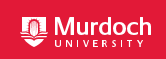 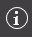 New ApplicationExternal Investigators Approval Form(Print off and ask any external researchers to complete and return)Protocol ID.:	___________________________________________Permit No.:	___________________________________________Protocol Title:	___________________________________________	___________________________________________Chief Investigator:	___________________________________________Name of External Investigator:	___________________________________________Institution:	___________________________________________Job / Position at Institution:	___________________________________________Email contact:	___________________________________________Telephone contact:	___________________________________________DECLARATION OF RESEARCHERBy signing below, you agree to the following:1. 	I confirm that I will conduct the research in accordance with the protocol as approved by the Murdoch University Animal Ethics Committee (AEC) and in compliance with the Animal Research Act (1985 – Animal Research Regulation 2010), the 8th Edition of the Australian code for the care and use of animals for scientific purposes (NHMRC, 2013) and the Australian code for the responsible conduct of research (NHMRC 2007).2. 	I confirm that as an external investigator, I have informed my organisation’s AEC about this collaborative research, and I am are aware that, depending on my organisation’s policies, I may be required to submit an application to my AEC. Please refer to Section 2.4.9 of the Australian code for the care and use of animals for scientific purposes 8th Edition.____________________________ 	      ___________________________ 	______________________(Name) 					(Signature) 				(Date)Once complete, please return to the Animal Ethics Office via email to animal.ethics@murdoch.edu.au. How to submit this form:All forms are received and processed through the IRMA system. To do this, you will need to create a “Coversheet” in IRMA and attach this form and any supporting documents as part your submission.Begin by creating a Coversheet. Log into IRMA and click on “Researcher Profile” (found in the top right-hand corner of your screen). If you do not have IRMA access, lodge a request with IT through ServiceNow.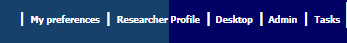 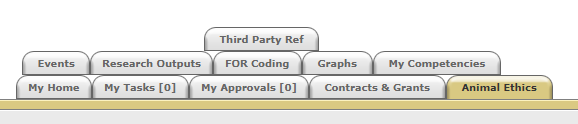 Click on the “Animal Ethics” tab: Ensure the drop-down option is showing as “View Forms”, and click the “Create” button to create a new coversheet: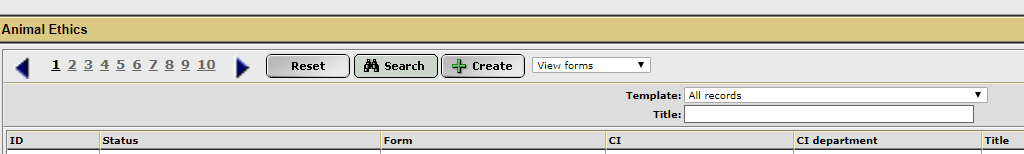 Select the New Application coversheet template from the drop-down list (see below) and then click “Next”: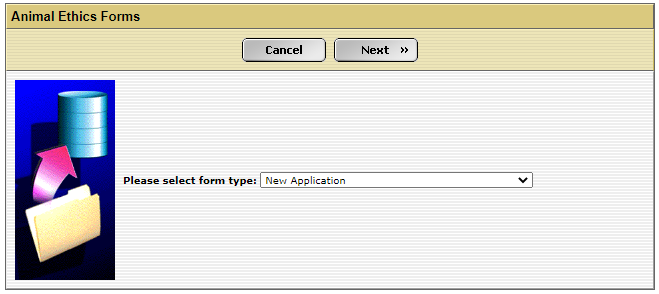 A new screen will appear (see below). Complete the first tab, “Coversheet” to provide the researcher and project information. Click on the weblink and download the “Wildlife Research Application” form.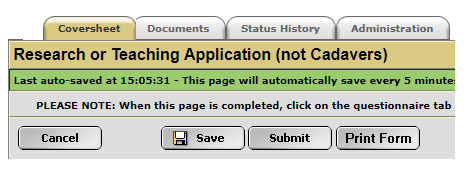 When this form is complete, save the document to your computer and upload a copy into the IRMA coversheet. Click on the “Documents” tab (shown in 5. picture) and upload the form by clicking the “+ Add” button. Include any other supporting documentation, e.g. monitoring sheets, owner consent forms, SOPs, etc., in the “Documents” tab. Ensure each attachment is clearly labelled when uploading.Once this form has been uploaded into IRMA, return to the “Coversheet” tab and click the “Submit” button (as shown in pic in 5.). TASK COMPLETEProject Title:Project Title:Project Title:Project Title:Project Title:Project Title:Project Title:Project Title:Project Title:Project Title:Project Title:Project Title:Project Title:Project Title:Project Title:Project Title:Project Title:Project Title:Project Title:Project Title:Project Title:Project Title:Project Title:Office Use Only:Office Use Only:Office Use Only:Office Use Only:Office Use Only:Office Use Only:Office Use Only:Office Use Only:Office Use Only:Office Use Only:Office Use Only:Office Use Only:Permit No:Permit No:Permit No:Permit No:Permit No:Permit No:Permit No:Permit No:Permit No:RWRWRWSubmission Date:Submission Date:Submission Date:Submission Date:Submission Date:Submission Date:Submission Date:Submission Date:Submission Date:Part A - Part A - Personnel informationPersonnel informationPersonnel informationPersonnel informationPersonnel informationPersonnel informationPersonnel informationPersonnel informationPersonnel informationPersonnel informationPersonnel informationPersonnel informationPersonnel informationPersonnel informationPersonnel informationPersonnel informationPersonnel informationPersonnel informationPersonnel informationPersonnel informationPersonnel informationPersonnel informationPersonnel informationPersonnel informationPersonnel informationPersonnel informationPersonnel informationPersonnel informationPersonnel informationPersonnel informationPersonnel informationPersonnel informationPersonnel informationPersonnel informationPersonnel informationPersonnel information1.1Chief Investigator / Supervisor: A Murdoch University internal staff member with ultimate responsibility for the projectIf you are not an internal Murdoch University staff member e.g., Adjunct, external applicant, contact the Animal Ethics Office for further information.Chief Investigator / Supervisor: A Murdoch University internal staff member with ultimate responsibility for the projectIf you are not an internal Murdoch University staff member e.g., Adjunct, external applicant, contact the Animal Ethics Office for further information.Chief Investigator / Supervisor: A Murdoch University internal staff member with ultimate responsibility for the projectIf you are not an internal Murdoch University staff member e.g., Adjunct, external applicant, contact the Animal Ethics Office for further information.Chief Investigator / Supervisor: A Murdoch University internal staff member with ultimate responsibility for the projectIf you are not an internal Murdoch University staff member e.g., Adjunct, external applicant, contact the Animal Ethics Office for further information.Chief Investigator / Supervisor: A Murdoch University internal staff member with ultimate responsibility for the projectIf you are not an internal Murdoch University staff member e.g., Adjunct, external applicant, contact the Animal Ethics Office for further information.Chief Investigator / Supervisor: A Murdoch University internal staff member with ultimate responsibility for the projectIf you are not an internal Murdoch University staff member e.g., Adjunct, external applicant, contact the Animal Ethics Office for further information.Chief Investigator / Supervisor: A Murdoch University internal staff member with ultimate responsibility for the projectIf you are not an internal Murdoch University staff member e.g., Adjunct, external applicant, contact the Animal Ethics Office for further information.Chief Investigator / Supervisor: A Murdoch University internal staff member with ultimate responsibility for the projectIf you are not an internal Murdoch University staff member e.g., Adjunct, external applicant, contact the Animal Ethics Office for further information.Chief Investigator / Supervisor: A Murdoch University internal staff member with ultimate responsibility for the projectIf you are not an internal Murdoch University staff member e.g., Adjunct, external applicant, contact the Animal Ethics Office for further information.Chief Investigator / Supervisor: A Murdoch University internal staff member with ultimate responsibility for the projectIf you are not an internal Murdoch University staff member e.g., Adjunct, external applicant, contact the Animal Ethics Office for further information.Chief Investigator / Supervisor: A Murdoch University internal staff member with ultimate responsibility for the projectIf you are not an internal Murdoch University staff member e.g., Adjunct, external applicant, contact the Animal Ethics Office for further information.Chief Investigator / Supervisor: A Murdoch University internal staff member with ultimate responsibility for the projectIf you are not an internal Murdoch University staff member e.g., Adjunct, external applicant, contact the Animal Ethics Office for further information.Chief Investigator / Supervisor: A Murdoch University internal staff member with ultimate responsibility for the projectIf you are not an internal Murdoch University staff member e.g., Adjunct, external applicant, contact the Animal Ethics Office for further information.Chief Investigator / Supervisor: A Murdoch University internal staff member with ultimate responsibility for the projectIf you are not an internal Murdoch University staff member e.g., Adjunct, external applicant, contact the Animal Ethics Office for further information.Chief Investigator / Supervisor: A Murdoch University internal staff member with ultimate responsibility for the projectIf you are not an internal Murdoch University staff member e.g., Adjunct, external applicant, contact the Animal Ethics Office for further information.Chief Investigator / Supervisor: A Murdoch University internal staff member with ultimate responsibility for the projectIf you are not an internal Murdoch University staff member e.g., Adjunct, external applicant, contact the Animal Ethics Office for further information.Chief Investigator / Supervisor: A Murdoch University internal staff member with ultimate responsibility for the projectIf you are not an internal Murdoch University staff member e.g., Adjunct, external applicant, contact the Animal Ethics Office for further information.Chief Investigator / Supervisor: A Murdoch University internal staff member with ultimate responsibility for the projectIf you are not an internal Murdoch University staff member e.g., Adjunct, external applicant, contact the Animal Ethics Office for further information.Chief Investigator / Supervisor: A Murdoch University internal staff member with ultimate responsibility for the projectIf you are not an internal Murdoch University staff member e.g., Adjunct, external applicant, contact the Animal Ethics Office for further information.Chief Investigator / Supervisor: A Murdoch University internal staff member with ultimate responsibility for the projectIf you are not an internal Murdoch University staff member e.g., Adjunct, external applicant, contact the Animal Ethics Office for further information.Chief Investigator / Supervisor: A Murdoch University internal staff member with ultimate responsibility for the projectIf you are not an internal Murdoch University staff member e.g., Adjunct, external applicant, contact the Animal Ethics Office for further information.Chief Investigator / Supervisor: A Murdoch University internal staff member with ultimate responsibility for the projectIf you are not an internal Murdoch University staff member e.g., Adjunct, external applicant, contact the Animal Ethics Office for further information.Chief Investigator / Supervisor: A Murdoch University internal staff member with ultimate responsibility for the projectIf you are not an internal Murdoch University staff member e.g., Adjunct, external applicant, contact the Animal Ethics Office for further information.Chief Investigator / Supervisor: A Murdoch University internal staff member with ultimate responsibility for the projectIf you are not an internal Murdoch University staff member e.g., Adjunct, external applicant, contact the Animal Ethics Office for further information.Chief Investigator / Supervisor: A Murdoch University internal staff member with ultimate responsibility for the projectIf you are not an internal Murdoch University staff member e.g., Adjunct, external applicant, contact the Animal Ethics Office for further information.Chief Investigator / Supervisor: A Murdoch University internal staff member with ultimate responsibility for the projectIf you are not an internal Murdoch University staff member e.g., Adjunct, external applicant, contact the Animal Ethics Office for further information.Chief Investigator / Supervisor: A Murdoch University internal staff member with ultimate responsibility for the projectIf you are not an internal Murdoch University staff member e.g., Adjunct, external applicant, contact the Animal Ethics Office for further information.Chief Investigator / Supervisor: A Murdoch University internal staff member with ultimate responsibility for the projectIf you are not an internal Murdoch University staff member e.g., Adjunct, external applicant, contact the Animal Ethics Office for further information.Chief Investigator / Supervisor: A Murdoch University internal staff member with ultimate responsibility for the projectIf you are not an internal Murdoch University staff member e.g., Adjunct, external applicant, contact the Animal Ethics Office for further information.Chief Investigator / Supervisor: A Murdoch University internal staff member with ultimate responsibility for the projectIf you are not an internal Murdoch University staff member e.g., Adjunct, external applicant, contact the Animal Ethics Office for further information.Chief Investigator / Supervisor: A Murdoch University internal staff member with ultimate responsibility for the projectIf you are not an internal Murdoch University staff member e.g., Adjunct, external applicant, contact the Animal Ethics Office for further information.Chief Investigator / Supervisor: A Murdoch University internal staff member with ultimate responsibility for the projectIf you are not an internal Murdoch University staff member e.g., Adjunct, external applicant, contact the Animal Ethics Office for further information.Chief Investigator / Supervisor: A Murdoch University internal staff member with ultimate responsibility for the projectIf you are not an internal Murdoch University staff member e.g., Adjunct, external applicant, contact the Animal Ethics Office for further information.Chief Investigator / Supervisor: A Murdoch University internal staff member with ultimate responsibility for the projectIf you are not an internal Murdoch University staff member e.g., Adjunct, external applicant, contact the Animal Ethics Office for further information.Chief Investigator / Supervisor: A Murdoch University internal staff member with ultimate responsibility for the projectIf you are not an internal Murdoch University staff member e.g., Adjunct, external applicant, contact the Animal Ethics Office for further information.Chief Investigator / Supervisor: A Murdoch University internal staff member with ultimate responsibility for the projectIf you are not an internal Murdoch University staff member e.g., Adjunct, external applicant, contact the Animal Ethics Office for further information.Chief Investigator / Supervisor: A Murdoch University internal staff member with ultimate responsibility for the projectIf you are not an internal Murdoch University staff member e.g., Adjunct, external applicant, contact the Animal Ethics Office for further information.TitleTitleTitleTitleTitleTitleGiven Name Given Name Given Name Given Name Given Name Given Name Given Name Given Name Given Name Given Name Given Name Given Name Given Name SurnameSurnameSurnameSurnameSurnameSurnameSurnameSurnameSurnameSurnameSurnameSurnameSurnameSurnameSurnameSurnameSurnameSurnameSchoolSchoolSchoolSchoolSchoolSchoolContact AddressContact AddressContact AddressContact AddressContact AddressContact AddressTelephone No.Telephone No.Telephone No.Telephone No.Telephone No.Telephone No.EmailEmailEmailEmail1.2Co-Investigator 1:Co-Investigator 1:Co-Investigator 1:Co-Investigator 1:Co-Investigator 1:Co-Investigator 1:Co-Investigator 1:Co-Investigator 1:Co-Investigator 1:Co-Investigator 1:Co-Investigator 1:Co-Investigator 1:Co-Investigator 1:Co-Investigator 1:Co-Investigator 1:Co-Investigator 1:Co-Investigator 1:Co-Investigator 1:Co-Investigator 1:Co-Investigator 1:Co-Investigator 1:Co-Investigator 1:Co-Investigator 1:Co-Investigator 1:Co-Investigator 1:Co-Investigator 1:Co-Investigator 1:Co-Investigator 1:Co-Investigator 1:Co-Investigator 1:Co-Investigator 1:Co-Investigator 1:Co-Investigator 1:Co-Investigator 1:Co-Investigator 1:Co-Investigator 1:Co-Investigator 1:TitleTitleTitleTitleTitleTitleGiven Name Given Name Given Name Given Name Given Name Given Name Given Name Given Name Given Name Given Name Given Name Given Name Given Name SurnameSurnameSurnameSurnameSurnameSurnameSurnameSurnameSurnameSurnameSurnameSurnameSurnameSurnameSurnameSurnameSurnameSurnameSchoolSchoolSchoolSchoolSchoolSchoolContact AddressContact AddressContact AddressContact AddressContact AddressContact AddressTelephone No.Telephone No.Telephone No.Telephone No.Telephone No.Telephone No.EmailEmailEmailEmailCo-Investigator 2:Co-Investigator 2:Co-Investigator 2:Co-Investigator 2:Co-Investigator 2:Co-Investigator 2:Co-Investigator 2:Co-Investigator 2:Co-Investigator 2:Co-Investigator 2:Co-Investigator 2:Co-Investigator 2:Co-Investigator 2:Co-Investigator 2:Co-Investigator 2:Co-Investigator 2:Co-Investigator 2:Co-Investigator 2:Co-Investigator 2:Co-Investigator 2:Co-Investigator 2:Co-Investigator 2:Co-Investigator 2:Co-Investigator 2:Co-Investigator 2:Co-Investigator 2:Co-Investigator 2:Co-Investigator 2:Co-Investigator 2:Co-Investigator 2:Co-Investigator 2:Co-Investigator 2:Co-Investigator 2:Co-Investigator 2:Co-Investigator 2:Co-Investigator 2:Co-Investigator 2:TitleTitleTitleTitleTitleTitleGiven Name Given Name Given Name Given Name Given Name Given Name Given Name Given Name Given Name Given Name Given Name Given Name Given Name SurnameSurnameSurnameSurnameSurnameSurnameSurnameSurnameSurnameSurnameSurnameSurnameSurnameSurnameSurnameSurnameSurnameSurnameSchoolSchoolSchoolSchoolSchoolSchoolContact AddressContact AddressContact AddressContact AddressContact AddressContact AddressTelephone No.Telephone No.Telephone No.Telephone No.Telephone No.Telephone No.EmailEmailEmailEmailCo-Investigator 3:Co-Investigator 3:Co-Investigator 3:Co-Investigator 3:Co-Investigator 3:Co-Investigator 3:Co-Investigator 3:Co-Investigator 3:Co-Investigator 3:Co-Investigator 3:Co-Investigator 3:Co-Investigator 3:Co-Investigator 3:Co-Investigator 3:Co-Investigator 3:Co-Investigator 3:Co-Investigator 3:Co-Investigator 3:Co-Investigator 3:Co-Investigator 3:Co-Investigator 3:Co-Investigator 3:Co-Investigator 3:Co-Investigator 3:Co-Investigator 3:Co-Investigator 3:Co-Investigator 3:Co-Investigator 3:Co-Investigator 3:Co-Investigator 3:Co-Investigator 3:Co-Investigator 3:Co-Investigator 3:Co-Investigator 3:Co-Investigator 3:Co-Investigator 3:Co-Investigator 3:TitleTitleTitleTitleTitleTitleGiven Name Given Name Given Name Given Name Given Name Given Name Given Name Given Name Given Name Given Name Given Name Given Name Given Name SurnameSurnameSurnameSurnameSurnameSurnameSurnameSurnameSurnameSurnameSurnameSurnameSurnameSurnameSurnameSurnameSurnameSurnameSchoolSchoolSchoolSchoolSchoolSchoolContact AddressContact AddressContact AddressContact AddressContact AddressContact AddressTelephone No.Telephone No.Telephone No.Telephone No.Telephone No.Telephone No.EmailEmailEmailEmailCo-Investigator 4:Co-Investigator 4:Co-Investigator 4:Co-Investigator 4:Co-Investigator 4:Co-Investigator 4:Co-Investigator 4:Co-Investigator 4:Co-Investigator 4:Co-Investigator 4:Co-Investigator 4:Co-Investigator 4:Co-Investigator 4:Co-Investigator 4:Co-Investigator 4:Co-Investigator 4:Co-Investigator 4:Co-Investigator 4:Co-Investigator 4:Co-Investigator 4:Co-Investigator 4:Co-Investigator 4:Co-Investigator 4:Co-Investigator 4:Co-Investigator 4:Co-Investigator 4:Co-Investigator 4:Co-Investigator 4:Co-Investigator 4:Co-Investigator 4:Co-Investigator 4:Co-Investigator 4:Co-Investigator 4:Co-Investigator 4:Co-Investigator 4:Co-Investigator 4:Co-Investigator 4:TitleTitleTitleTitleTitleTitleGiven Name Given Name Given Name Given Name Given Name Given Name Given Name Given Name Given Name Given Name Given Name Given Name Given Name SurnameSurnameSurnameSurnameSurnameSurnameSurnameSurnameSurnameSurnameSurnameSurnameSurnameSurnameSurnameSurnameSurnameSurnameSchoolSchoolSchoolSchoolSchoolSchoolContact AddressContact AddressContact AddressContact AddressContact AddressContact AddressTelephone No.Telephone No.Telephone No.Telephone No.Telephone No.Telephone No.EmailEmailEmailEmailIf there are more than 4 Co-Investigators, complete the “Additional Co-Investigator” form, and attach in the DOCUMENTS tab in IRMA.If there are more than 4 Co-Investigators, complete the “Additional Co-Investigator” form, and attach in the DOCUMENTS tab in IRMA.If there are more than 4 Co-Investigators, complete the “Additional Co-Investigator” form, and attach in the DOCUMENTS tab in IRMA.If there are more than 4 Co-Investigators, complete the “Additional Co-Investigator” form, and attach in the DOCUMENTS tab in IRMA.If there are more than 4 Co-Investigators, complete the “Additional Co-Investigator” form, and attach in the DOCUMENTS tab in IRMA.If there are more than 4 Co-Investigators, complete the “Additional Co-Investigator” form, and attach in the DOCUMENTS tab in IRMA.If there are more than 4 Co-Investigators, complete the “Additional Co-Investigator” form, and attach in the DOCUMENTS tab in IRMA.If there are more than 4 Co-Investigators, complete the “Additional Co-Investigator” form, and attach in the DOCUMENTS tab in IRMA.If there are more than 4 Co-Investigators, complete the “Additional Co-Investigator” form, and attach in the DOCUMENTS tab in IRMA.If there are more than 4 Co-Investigators, complete the “Additional Co-Investigator” form, and attach in the DOCUMENTS tab in IRMA.If there are more than 4 Co-Investigators, complete the “Additional Co-Investigator” form, and attach in the DOCUMENTS tab in IRMA.If there are more than 4 Co-Investigators, complete the “Additional Co-Investigator” form, and attach in the DOCUMENTS tab in IRMA.If there are more than 4 Co-Investigators, complete the “Additional Co-Investigator” form, and attach in the DOCUMENTS tab in IRMA.If there are more than 4 Co-Investigators, complete the “Additional Co-Investigator” form, and attach in the DOCUMENTS tab in IRMA.If there are more than 4 Co-Investigators, complete the “Additional Co-Investigator” form, and attach in the DOCUMENTS tab in IRMA.If there are more than 4 Co-Investigators, complete the “Additional Co-Investigator” form, and attach in the DOCUMENTS tab in IRMA.If there are more than 4 Co-Investigators, complete the “Additional Co-Investigator” form, and attach in the DOCUMENTS tab in IRMA.If there are more than 4 Co-Investigators, complete the “Additional Co-Investigator” form, and attach in the DOCUMENTS tab in IRMA.If there are more than 4 Co-Investigators, complete the “Additional Co-Investigator” form, and attach in the DOCUMENTS tab in IRMA.If there are more than 4 Co-Investigators, complete the “Additional Co-Investigator” form, and attach in the DOCUMENTS tab in IRMA.If there are more than 4 Co-Investigators, complete the “Additional Co-Investigator” form, and attach in the DOCUMENTS tab in IRMA.If there are more than 4 Co-Investigators, complete the “Additional Co-Investigator” form, and attach in the DOCUMENTS tab in IRMA.If there are more than 4 Co-Investigators, complete the “Additional Co-Investigator” form, and attach in the DOCUMENTS tab in IRMA.If there are more than 4 Co-Investigators, complete the “Additional Co-Investigator” form, and attach in the DOCUMENTS tab in IRMA.If there are more than 4 Co-Investigators, complete the “Additional Co-Investigator” form, and attach in the DOCUMENTS tab in IRMA.If there are more than 4 Co-Investigators, complete the “Additional Co-Investigator” form, and attach in the DOCUMENTS tab in IRMA.If there are more than 4 Co-Investigators, complete the “Additional Co-Investigator” form, and attach in the DOCUMENTS tab in IRMA.If there are more than 4 Co-Investigators, complete the “Additional Co-Investigator” form, and attach in the DOCUMENTS tab in IRMA.If there are more than 4 Co-Investigators, complete the “Additional Co-Investigator” form, and attach in the DOCUMENTS tab in IRMA.If there are more than 4 Co-Investigators, complete the “Additional Co-Investigator” form, and attach in the DOCUMENTS tab in IRMA.If there are more than 4 Co-Investigators, complete the “Additional Co-Investigator” form, and attach in the DOCUMENTS tab in IRMA.If there are more than 4 Co-Investigators, complete the “Additional Co-Investigator” form, and attach in the DOCUMENTS tab in IRMA.If there are more than 4 Co-Investigators, complete the “Additional Co-Investigator” form, and attach in the DOCUMENTS tab in IRMA.If there are more than 4 Co-Investigators, complete the “Additional Co-Investigator” form, and attach in the DOCUMENTS tab in IRMA.If there are more than 4 Co-Investigators, complete the “Additional Co-Investigator” form, and attach in the DOCUMENTS tab in IRMA.If there are more than 4 Co-Investigators, complete the “Additional Co-Investigator” form, and attach in the DOCUMENTS tab in IRMA.If there are more than 4 Co-Investigators, complete the “Additional Co-Investigator” form, and attach in the DOCUMENTS tab in IRMA.1.3List the responsibilities of the Chief and Co-Investigators as they relate to this project. List the responsibilities of the Chief and Co-Investigators as they relate to this project. List the responsibilities of the Chief and Co-Investigators as they relate to this project. List the responsibilities of the Chief and Co-Investigators as they relate to this project. List the responsibilities of the Chief and Co-Investigators as they relate to this project. List the responsibilities of the Chief and Co-Investigators as they relate to this project. List the responsibilities of the Chief and Co-Investigators as they relate to this project. List the responsibilities of the Chief and Co-Investigators as they relate to this project. List the responsibilities of the Chief and Co-Investigators as they relate to this project. List the responsibilities of the Chief and Co-Investigators as they relate to this project. List the responsibilities of the Chief and Co-Investigators as they relate to this project. List the responsibilities of the Chief and Co-Investigators as they relate to this project. List the responsibilities of the Chief and Co-Investigators as they relate to this project. List the responsibilities of the Chief and Co-Investigators as they relate to this project. List the responsibilities of the Chief and Co-Investigators as they relate to this project. List the responsibilities of the Chief and Co-Investigators as they relate to this project. List the responsibilities of the Chief and Co-Investigators as they relate to this project. List the responsibilities of the Chief and Co-Investigators as they relate to this project. List the responsibilities of the Chief and Co-Investigators as they relate to this project. List the responsibilities of the Chief and Co-Investigators as they relate to this project. List the responsibilities of the Chief and Co-Investigators as they relate to this project. List the responsibilities of the Chief and Co-Investigators as they relate to this project. List the responsibilities of the Chief and Co-Investigators as they relate to this project. List the responsibilities of the Chief and Co-Investigators as they relate to this project. List the responsibilities of the Chief and Co-Investigators as they relate to this project. List the responsibilities of the Chief and Co-Investigators as they relate to this project. List the responsibilities of the Chief and Co-Investigators as they relate to this project. List the responsibilities of the Chief and Co-Investigators as they relate to this project. List the responsibilities of the Chief and Co-Investigators as they relate to this project. List the responsibilities of the Chief and Co-Investigators as they relate to this project. List the responsibilities of the Chief and Co-Investigators as they relate to this project. List the responsibilities of the Chief and Co-Investigators as they relate to this project. List the responsibilities of the Chief and Co-Investigators as they relate to this project. List the responsibilities of the Chief and Co-Investigators as they relate to this project. List the responsibilities of the Chief and Co-Investigators as they relate to this project. List the responsibilities of the Chief and Co-Investigators as they relate to this project. List the responsibilities of the Chief and Co-Investigators as they relate to this project. Responsibilities Responsibilities Responsibilities Responsibilities Responsibilities Responsibilities Responsibilities Responsibilities Responsibilities Responsibilities Responsibilities Responsibilities Responsibilities Responsibilities Responsibilities Responsibilities Responsibilities Responsibilities Responsibilities Responsibilities Responsibilities Responsibilities Responsibilities Responsibilities Responsibilities Responsibilities Responsibilities Responsibilities Responsibilities Responsibilities Responsibilities Responsibilities Responsibilities CICICICICo-I 1Co-I 1Co-I 1Co-I 1Co-I 2Co-I 2Co-I 2Co-I 2Co-I 3Co-I 3Co-I 3Co-I 3Co-I 4Co-I 4Co-I 4Co-I 41.4List qualifications, training and experience related to responsibilities for each investigator. Briefly summarise how they are appropriate to the procedures to be performed and species to be used.List qualifications, training and experience related to responsibilities for each investigator. Briefly summarise how they are appropriate to the procedures to be performed and species to be used.List qualifications, training and experience related to responsibilities for each investigator. Briefly summarise how they are appropriate to the procedures to be performed and species to be used.List qualifications, training and experience related to responsibilities for each investigator. Briefly summarise how they are appropriate to the procedures to be performed and species to be used.List qualifications, training and experience related to responsibilities for each investigator. Briefly summarise how they are appropriate to the procedures to be performed and species to be used.List qualifications, training and experience related to responsibilities for each investigator. Briefly summarise how they are appropriate to the procedures to be performed and species to be used.List qualifications, training and experience related to responsibilities for each investigator. Briefly summarise how they are appropriate to the procedures to be performed and species to be used.List qualifications, training and experience related to responsibilities for each investigator. Briefly summarise how they are appropriate to the procedures to be performed and species to be used.List qualifications, training and experience related to responsibilities for each investigator. Briefly summarise how they are appropriate to the procedures to be performed and species to be used.List qualifications, training and experience related to responsibilities for each investigator. Briefly summarise how they are appropriate to the procedures to be performed and species to be used.List qualifications, training and experience related to responsibilities for each investigator. Briefly summarise how they are appropriate to the procedures to be performed and species to be used.List qualifications, training and experience related to responsibilities for each investigator. Briefly summarise how they are appropriate to the procedures to be performed and species to be used.List qualifications, training and experience related to responsibilities for each investigator. Briefly summarise how they are appropriate to the procedures to be performed and species to be used.List qualifications, training and experience related to responsibilities for each investigator. Briefly summarise how they are appropriate to the procedures to be performed and species to be used.List qualifications, training and experience related to responsibilities for each investigator. Briefly summarise how they are appropriate to the procedures to be performed and species to be used.List qualifications, training and experience related to responsibilities for each investigator. Briefly summarise how they are appropriate to the procedures to be performed and species to be used.List qualifications, training and experience related to responsibilities for each investigator. Briefly summarise how they are appropriate to the procedures to be performed and species to be used.List qualifications, training and experience related to responsibilities for each investigator. Briefly summarise how they are appropriate to the procedures to be performed and species to be used.List qualifications, training and experience related to responsibilities for each investigator. Briefly summarise how they are appropriate to the procedures to be performed and species to be used.List qualifications, training and experience related to responsibilities for each investigator. Briefly summarise how they are appropriate to the procedures to be performed and species to be used.List qualifications, training and experience related to responsibilities for each investigator. Briefly summarise how they are appropriate to the procedures to be performed and species to be used.List qualifications, training and experience related to responsibilities for each investigator. Briefly summarise how they are appropriate to the procedures to be performed and species to be used.List qualifications, training and experience related to responsibilities for each investigator. Briefly summarise how they are appropriate to the procedures to be performed and species to be used.List qualifications, training and experience related to responsibilities for each investigator. Briefly summarise how they are appropriate to the procedures to be performed and species to be used.List qualifications, training and experience related to responsibilities for each investigator. Briefly summarise how they are appropriate to the procedures to be performed and species to be used.List qualifications, training and experience related to responsibilities for each investigator. Briefly summarise how they are appropriate to the procedures to be performed and species to be used.List qualifications, training and experience related to responsibilities for each investigator. Briefly summarise how they are appropriate to the procedures to be performed and species to be used.List qualifications, training and experience related to responsibilities for each investigator. Briefly summarise how they are appropriate to the procedures to be performed and species to be used.List qualifications, training and experience related to responsibilities for each investigator. Briefly summarise how they are appropriate to the procedures to be performed and species to be used.List qualifications, training and experience related to responsibilities for each investigator. Briefly summarise how they are appropriate to the procedures to be performed and species to be used.List qualifications, training and experience related to responsibilities for each investigator. Briefly summarise how they are appropriate to the procedures to be performed and species to be used.List qualifications, training and experience related to responsibilities for each investigator. Briefly summarise how they are appropriate to the procedures to be performed and species to be used.List qualifications, training and experience related to responsibilities for each investigator. Briefly summarise how they are appropriate to the procedures to be performed and species to be used.List qualifications, training and experience related to responsibilities for each investigator. Briefly summarise how they are appropriate to the procedures to be performed and species to be used.List qualifications, training and experience related to responsibilities for each investigator. Briefly summarise how they are appropriate to the procedures to be performed and species to be used.List qualifications, training and experience related to responsibilities for each investigator. Briefly summarise how they are appropriate to the procedures to be performed and species to be used.List qualifications, training and experience related to responsibilities for each investigator. Briefly summarise how they are appropriate to the procedures to be performed and species to be used.Qualifications, training, experienceQualifications, training, experienceQualifications, training, experienceQualifications, training, experienceQualifications, training, experienceQualifications, training, experienceQualifications, training, experienceQualifications, training, experienceQualifications, training, experienceQualifications, training, experienceQualifications, training, experienceQualifications, training, experienceQualifications, training, experienceQualifications, training, experienceQualifications, training, experienceQualifications, training, experienceQualifications, training, experienceQualifications, training, experienceQualifications, training, experienceQualifications, training, experienceQualifications, training, experienceQualifications, training, experienceQualifications, training, experienceQualifications, training, experienceQualifications, training, experienceQualifications, training, experienceQualifications, training, experienceQualifications, training, experienceQualifications, training, experienceQualifications, training, experienceQualifications, training, experienceQualifications, training, experienceQualifications, training, experienceCICICICICo-I 1Co-I 1Co-I 1Co-I 1Co-I 2Co-I 2Co-I 2Co-I 2Co-I 3Co-I 3Co-I 3Co-I 3Co-I 4Co-I 4Co-I 4Co-I 41.5Identify any training needs and indicate how these will be provided.Identify any training needs and indicate how these will be provided.Identify any training needs and indicate how these will be provided.Identify any training needs and indicate how these will be provided.Identify any training needs and indicate how these will be provided.Identify any training needs and indicate how these will be provided.Identify any training needs and indicate how these will be provided.Identify any training needs and indicate how these will be provided.Identify any training needs and indicate how these will be provided.Identify any training needs and indicate how these will be provided.Identify any training needs and indicate how these will be provided.Identify any training needs and indicate how these will be provided.Identify any training needs and indicate how these will be provided.Identify any training needs and indicate how these will be provided.Identify any training needs and indicate how these will be provided.Identify any training needs and indicate how these will be provided.Identify any training needs and indicate how these will be provided.Identify any training needs and indicate how these will be provided.Identify any training needs and indicate how these will be provided.Identify any training needs and indicate how these will be provided.Identify any training needs and indicate how these will be provided.Identify any training needs and indicate how these will be provided.Identify any training needs and indicate how these will be provided.Identify any training needs and indicate how these will be provided.Identify any training needs and indicate how these will be provided.Identify any training needs and indicate how these will be provided.Identify any training needs and indicate how these will be provided.Identify any training needs and indicate how these will be provided.Identify any training needs and indicate how these will be provided.Identify any training needs and indicate how these will be provided.Identify any training needs and indicate how these will be provided.Identify any training needs and indicate how these will be provided.Identify any training needs and indicate how these will be provided.Identify any training needs and indicate how these will be provided.Identify any training needs and indicate how these will be provided.Identify any training needs and indicate how these will be provided.Identify any training needs and indicate how these will be provided.1.6Specific responsibilitiesSpecific responsibilitiesSpecific responsibilitiesSpecific responsibilitiesSpecific responsibilitiesSpecific responsibilitiesSpecific responsibilitiesSpecific responsibilitiesSpecific responsibilitiesSpecific responsibilitiesSpecific responsibilitiesSpecific responsibilitiesSpecific responsibilitiesSpecific responsibilitiesSpecific responsibilitiesSpecific responsibilitiesSpecific responsibilitiesSpecific responsibilitiesSpecific responsibilitiesSpecific responsibilitiesSpecific responsibilitiesSpecific responsibilitiesSpecific responsibilitiesSpecific responsibilitiesSpecific responsibilitiesSpecific responsibilitiesSpecific responsibilitiesSpecific responsibilitiesSpecific responsibilitiesSpecific responsibilitiesSpecific responsibilitiesSpecific responsibilitiesSpecific responsibilitiesSpecific responsibilitiesSpecific responsibilitiesSpecific responsibilitiesSpecific responsibilitiesAlthough some investigators have specific responsibilities, all investigators have personal responsibility for all matters that relate to the wellbeing of animals that they use for the duration of the approved period until provisions are made for the animal at the conclusion of their use.Although some investigators have specific responsibilities, all investigators have personal responsibility for all matters that relate to the wellbeing of animals that they use for the duration of the approved period until provisions are made for the animal at the conclusion of their use.Although some investigators have specific responsibilities, all investigators have personal responsibility for all matters that relate to the wellbeing of animals that they use for the duration of the approved period until provisions are made for the animal at the conclusion of their use.Although some investigators have specific responsibilities, all investigators have personal responsibility for all matters that relate to the wellbeing of animals that they use for the duration of the approved period until provisions are made for the animal at the conclusion of their use.Although some investigators have specific responsibilities, all investigators have personal responsibility for all matters that relate to the wellbeing of animals that they use for the duration of the approved period until provisions are made for the animal at the conclusion of their use.Although some investigators have specific responsibilities, all investigators have personal responsibility for all matters that relate to the wellbeing of animals that they use for the duration of the approved period until provisions are made for the animal at the conclusion of their use.Although some investigators have specific responsibilities, all investigators have personal responsibility for all matters that relate to the wellbeing of animals that they use for the duration of the approved period until provisions are made for the animal at the conclusion of their use.Although some investigators have specific responsibilities, all investigators have personal responsibility for all matters that relate to the wellbeing of animals that they use for the duration of the approved period until provisions are made for the animal at the conclusion of their use.Although some investigators have specific responsibilities, all investigators have personal responsibility for all matters that relate to the wellbeing of animals that they use for the duration of the approved period until provisions are made for the animal at the conclusion of their use.Although some investigators have specific responsibilities, all investigators have personal responsibility for all matters that relate to the wellbeing of animals that they use for the duration of the approved period until provisions are made for the animal at the conclusion of their use.Although some investigators have specific responsibilities, all investigators have personal responsibility for all matters that relate to the wellbeing of animals that they use for the duration of the approved period until provisions are made for the animal at the conclusion of their use.Although some investigators have specific responsibilities, all investigators have personal responsibility for all matters that relate to the wellbeing of animals that they use for the duration of the approved period until provisions are made for the animal at the conclusion of their use.Although some investigators have specific responsibilities, all investigators have personal responsibility for all matters that relate to the wellbeing of animals that they use for the duration of the approved period until provisions are made for the animal at the conclusion of their use.Although some investigators have specific responsibilities, all investigators have personal responsibility for all matters that relate to the wellbeing of animals that they use for the duration of the approved period until provisions are made for the animal at the conclusion of their use.Although some investigators have specific responsibilities, all investigators have personal responsibility for all matters that relate to the wellbeing of animals that they use for the duration of the approved period until provisions are made for the animal at the conclusion of their use.Although some investigators have specific responsibilities, all investigators have personal responsibility for all matters that relate to the wellbeing of animals that they use for the duration of the approved period until provisions are made for the animal at the conclusion of their use.Although some investigators have specific responsibilities, all investigators have personal responsibility for all matters that relate to the wellbeing of animals that they use for the duration of the approved period until provisions are made for the animal at the conclusion of their use.Although some investigators have specific responsibilities, all investigators have personal responsibility for all matters that relate to the wellbeing of animals that they use for the duration of the approved period until provisions are made for the animal at the conclusion of their use.Although some investigators have specific responsibilities, all investigators have personal responsibility for all matters that relate to the wellbeing of animals that they use for the duration of the approved period until provisions are made for the animal at the conclusion of their use.Although some investigators have specific responsibilities, all investigators have personal responsibility for all matters that relate to the wellbeing of animals that they use for the duration of the approved period until provisions are made for the animal at the conclusion of their use.Although some investigators have specific responsibilities, all investigators have personal responsibility for all matters that relate to the wellbeing of animals that they use for the duration of the approved period until provisions are made for the animal at the conclusion of their use.Although some investigators have specific responsibilities, all investigators have personal responsibility for all matters that relate to the wellbeing of animals that they use for the duration of the approved period until provisions are made for the animal at the conclusion of their use.Although some investigators have specific responsibilities, all investigators have personal responsibility for all matters that relate to the wellbeing of animals that they use for the duration of the approved period until provisions are made for the animal at the conclusion of their use.Although some investigators have specific responsibilities, all investigators have personal responsibility for all matters that relate to the wellbeing of animals that they use for the duration of the approved period until provisions are made for the animal at the conclusion of their use.Although some investigators have specific responsibilities, all investigators have personal responsibility for all matters that relate to the wellbeing of animals that they use for the duration of the approved period until provisions are made for the animal at the conclusion of their use.Although some investigators have specific responsibilities, all investigators have personal responsibility for all matters that relate to the wellbeing of animals that they use for the duration of the approved period until provisions are made for the animal at the conclusion of their use.Although some investigators have specific responsibilities, all investigators have personal responsibility for all matters that relate to the wellbeing of animals that they use for the duration of the approved period until provisions are made for the animal at the conclusion of their use.Although some investigators have specific responsibilities, all investigators have personal responsibility for all matters that relate to the wellbeing of animals that they use for the duration of the approved period until provisions are made for the animal at the conclusion of their use.Although some investigators have specific responsibilities, all investigators have personal responsibility for all matters that relate to the wellbeing of animals that they use for the duration of the approved period until provisions are made for the animal at the conclusion of their use.Although some investigators have specific responsibilities, all investigators have personal responsibility for all matters that relate to the wellbeing of animals that they use for the duration of the approved period until provisions are made for the animal at the conclusion of their use.Although some investigators have specific responsibilities, all investigators have personal responsibility for all matters that relate to the wellbeing of animals that they use for the duration of the approved period until provisions are made for the animal at the conclusion of their use.Although some investigators have specific responsibilities, all investigators have personal responsibility for all matters that relate to the wellbeing of animals that they use for the duration of the approved period until provisions are made for the animal at the conclusion of their use.Although some investigators have specific responsibilities, all investigators have personal responsibility for all matters that relate to the wellbeing of animals that they use for the duration of the approved period until provisions are made for the animal at the conclusion of their use.Although some investigators have specific responsibilities, all investigators have personal responsibility for all matters that relate to the wellbeing of animals that they use for the duration of the approved period until provisions are made for the animal at the conclusion of their use.Although some investigators have specific responsibilities, all investigators have personal responsibility for all matters that relate to the wellbeing of animals that they use for the duration of the approved period until provisions are made for the animal at the conclusion of their use.Although some investigators have specific responsibilities, all investigators have personal responsibility for all matters that relate to the wellbeing of animals that they use for the duration of the approved period until provisions are made for the animal at the conclusion of their use.Although some investigators have specific responsibilities, all investigators have personal responsibility for all matters that relate to the wellbeing of animals that they use for the duration of the approved period until provisions are made for the animal at the conclusion of their use.Primary ContactProvide the name of the investigator who oversees the day-to-day aspects of the project. This need not be the Chief Investigator.Primary ContactProvide the name of the investigator who oversees the day-to-day aspects of the project. This need not be the Chief Investigator.Primary ContactProvide the name of the investigator who oversees the day-to-day aspects of the project. This need not be the Chief Investigator.Primary ContactProvide the name of the investigator who oversees the day-to-day aspects of the project. This need not be the Chief Investigator.Primary ContactProvide the name of the investigator who oversees the day-to-day aspects of the project. This need not be the Chief Investigator.Primary ContactProvide the name of the investigator who oversees the day-to-day aspects of the project. This need not be the Chief Investigator.Primary ContactProvide the name of the investigator who oversees the day-to-day aspects of the project. This need not be the Chief Investigator.Primary ContactProvide the name of the investigator who oversees the day-to-day aspects of the project. This need not be the Chief Investigator.Primary ContactProvide the name of the investigator who oversees the day-to-day aspects of the project. This need not be the Chief Investigator.Primary ContactProvide the name of the investigator who oversees the day-to-day aspects of the project. This need not be the Chief Investigator.Primary ContactProvide the name of the investigator who oversees the day-to-day aspects of the project. This need not be the Chief Investigator.Primary ContactProvide the name of the investigator who oversees the day-to-day aspects of the project. This need not be the Chief Investigator.Primary ContactProvide the name of the investigator who oversees the day-to-day aspects of the project. This need not be the Chief Investigator.Primary ContactProvide the name of the investigator who oversees the day-to-day aspects of the project. This need not be the Chief Investigator.Primary ContactProvide the name of the investigator who oversees the day-to-day aspects of the project. This need not be the Chief Investigator.Primary ContactProvide the name of the investigator who oversees the day-to-day aspects of the project. This need not be the Chief Investigator.Primary ContactProvide the name of the investigator who oversees the day-to-day aspects of the project. This need not be the Chief Investigator.Primary ContactProvide the name of the investigator who oversees the day-to-day aspects of the project. This need not be the Chief Investigator.Primary ContactProvide the name of the investigator who oversees the day-to-day aspects of the project. This need not be the Chief Investigator.Primary ContactProvide the name of the investigator who oversees the day-to-day aspects of the project. This need not be the Chief Investigator.Primary ContactProvide the name of the investigator who oversees the day-to-day aspects of the project. This need not be the Chief Investigator.Primary ContactProvide the name of the investigator who oversees the day-to-day aspects of the project. This need not be the Chief Investigator.Primary ContactProvide the name of the investigator who oversees the day-to-day aspects of the project. This need not be the Chief Investigator.Primary ContactProvide the name of the investigator who oversees the day-to-day aspects of the project. This need not be the Chief Investigator.Primary ContactProvide the name of the investigator who oversees the day-to-day aspects of the project. This need not be the Chief Investigator.Primary ContactProvide the name of the investigator who oversees the day-to-day aspects of the project. This need not be the Chief Investigator.Primary ContactProvide the name of the investigator who oversees the day-to-day aspects of the project. This need not be the Chief Investigator.Primary ContactProvide the name of the investigator who oversees the day-to-day aspects of the project. This need not be the Chief Investigator.Emergency ContactProvide the name of the investigator who can be contacted in an emergency.Emergency ContactProvide the name of the investigator who can be contacted in an emergency.Emergency ContactProvide the name of the investigator who can be contacted in an emergency.Emergency ContactProvide the name of the investigator who can be contacted in an emergency.Emergency ContactProvide the name of the investigator who can be contacted in an emergency.Emergency ContactProvide the name of the investigator who can be contacted in an emergency.Emergency ContactProvide the name of the investigator who can be contacted in an emergency.Emergency ContactProvide the name of the investigator who can be contacted in an emergency.Emergency ContactProvide the name of the investigator who can be contacted in an emergency.Emergency ContactProvide the name of the investigator who can be contacted in an emergency.Emergency ContactProvide the name of the investigator who can be contacted in an emergency.Emergency ContactProvide the name of the investigator who can be contacted in an emergency.Emergency ContactProvide the name of the investigator who can be contacted in an emergency.Emergency ContactProvide the name of the investigator who can be contacted in an emergency.Emergency ContactProvide the name of the investigator who can be contacted in an emergency.Emergency ContactProvide the name of the investigator who can be contacted in an emergency.Emergency ContactProvide the name of the investigator who can be contacted in an emergency.Emergency ContactProvide the name of the investigator who can be contacted in an emergency.Emergency ContactProvide the name of the investigator who can be contacted in an emergency.Emergency ContactProvide the name of the investigator who can be contacted in an emergency.Emergency ContactProvide the name of the investigator who can be contacted in an emergency.Emergency ContactProvide the name of the investigator who can be contacted in an emergency.Emergency ContactProvide the name of the investigator who can be contacted in an emergency.Emergency ContactProvide the name of the investigator who can be contacted in an emergency.Emergency ContactProvide the name of the investigator who can be contacted in an emergency.Emergency ContactProvide the name of the investigator who can be contacted in an emergency.Emergency ContactProvide the name of the investigator who can be contacted in an emergency.Emergency ContactProvide the name of the investigator who can be contacted in an emergency.Routine Care ContactProvide the name of the person is responsible for the routine care of the animals e.g. if they are housed on a farm or in an animal house. Is this person the same as the primary contact?Routine Care ContactProvide the name of the person is responsible for the routine care of the animals e.g. if they are housed on a farm or in an animal house. Is this person the same as the primary contact?Routine Care ContactProvide the name of the person is responsible for the routine care of the animals e.g. if they are housed on a farm or in an animal house. Is this person the same as the primary contact?Routine Care ContactProvide the name of the person is responsible for the routine care of the animals e.g. if they are housed on a farm or in an animal house. Is this person the same as the primary contact?Routine Care ContactProvide the name of the person is responsible for the routine care of the animals e.g. if they are housed on a farm or in an animal house. Is this person the same as the primary contact?Routine Care ContactProvide the name of the person is responsible for the routine care of the animals e.g. if they are housed on a farm or in an animal house. Is this person the same as the primary contact?Routine Care ContactProvide the name of the person is responsible for the routine care of the animals e.g. if they are housed on a farm or in an animal house. Is this person the same as the primary contact?Routine Care ContactProvide the name of the person is responsible for the routine care of the animals e.g. if they are housed on a farm or in an animal house. Is this person the same as the primary contact?Routine Care ContactProvide the name of the person is responsible for the routine care of the animals e.g. if they are housed on a farm or in an animal house. Is this person the same as the primary contact?Routine Care ContactProvide the name of the person is responsible for the routine care of the animals e.g. if they are housed on a farm or in an animal house. Is this person the same as the primary contact?Routine Care ContactProvide the name of the person is responsible for the routine care of the animals e.g. if they are housed on a farm or in an animal house. Is this person the same as the primary contact?Routine Care ContactProvide the name of the person is responsible for the routine care of the animals e.g. if they are housed on a farm or in an animal house. Is this person the same as the primary contact?Routine Care ContactProvide the name of the person is responsible for the routine care of the animals e.g. if they are housed on a farm or in an animal house. Is this person the same as the primary contact?Routine Care ContactProvide the name of the person is responsible for the routine care of the animals e.g. if they are housed on a farm or in an animal house. Is this person the same as the primary contact?Routine Care ContactProvide the name of the person is responsible for the routine care of the animals e.g. if they are housed on a farm or in an animal house. Is this person the same as the primary contact?Routine Care ContactProvide the name of the person is responsible for the routine care of the animals e.g. if they are housed on a farm or in an animal house. Is this person the same as the primary contact?Routine Care ContactProvide the name of the person is responsible for the routine care of the animals e.g. if they are housed on a farm or in an animal house. Is this person the same as the primary contact?Routine Care ContactProvide the name of the person is responsible for the routine care of the animals e.g. if they are housed on a farm or in an animal house. Is this person the same as the primary contact?Routine Care ContactProvide the name of the person is responsible for the routine care of the animals e.g. if they are housed on a farm or in an animal house. Is this person the same as the primary contact?Routine Care ContactProvide the name of the person is responsible for the routine care of the animals e.g. if they are housed on a farm or in an animal house. Is this person the same as the primary contact?Routine Care ContactProvide the name of the person is responsible for the routine care of the animals e.g. if they are housed on a farm or in an animal house. Is this person the same as the primary contact?Routine Care ContactProvide the name of the person is responsible for the routine care of the animals e.g. if they are housed on a farm or in an animal house. Is this person the same as the primary contact?Routine Care ContactProvide the name of the person is responsible for the routine care of the animals e.g. if they are housed on a farm or in an animal house. Is this person the same as the primary contact?Routine Care ContactProvide the name of the person is responsible for the routine care of the animals e.g. if they are housed on a farm or in an animal house. Is this person the same as the primary contact?Routine Care ContactProvide the name of the person is responsible for the routine care of the animals e.g. if they are housed on a farm or in an animal house. Is this person the same as the primary contact?Routine Care ContactProvide the name of the person is responsible for the routine care of the animals e.g. if they are housed on a farm or in an animal house. Is this person the same as the primary contact?Routine Care ContactProvide the name of the person is responsible for the routine care of the animals e.g. if they are housed on a farm or in an animal house. Is this person the same as the primary contact?Routine Care ContactProvide the name of the person is responsible for the routine care of the animals e.g. if they are housed on a farm or in an animal house. Is this person the same as the primary contact?Monitoring ContactProvide the name of the investigator responsible for the ongoing monitoring of the animals, including weekdays, weekends / out of hours, and holiday periods (i.e. Christmas).Monitoring ContactProvide the name of the investigator responsible for the ongoing monitoring of the animals, including weekdays, weekends / out of hours, and holiday periods (i.e. Christmas).Monitoring ContactProvide the name of the investigator responsible for the ongoing monitoring of the animals, including weekdays, weekends / out of hours, and holiday periods (i.e. Christmas).Monitoring ContactProvide the name of the investigator responsible for the ongoing monitoring of the animals, including weekdays, weekends / out of hours, and holiday periods (i.e. Christmas).Monitoring ContactProvide the name of the investigator responsible for the ongoing monitoring of the animals, including weekdays, weekends / out of hours, and holiday periods (i.e. Christmas).Monitoring ContactProvide the name of the investigator responsible for the ongoing monitoring of the animals, including weekdays, weekends / out of hours, and holiday periods (i.e. Christmas).Monitoring ContactProvide the name of the investigator responsible for the ongoing monitoring of the animals, including weekdays, weekends / out of hours, and holiday periods (i.e. Christmas).Monitoring ContactProvide the name of the investigator responsible for the ongoing monitoring of the animals, including weekdays, weekends / out of hours, and holiday periods (i.e. Christmas).Monitoring ContactProvide the name of the investigator responsible for the ongoing monitoring of the animals, including weekdays, weekends / out of hours, and holiday periods (i.e. Christmas).Monitoring ContactProvide the name of the investigator responsible for the ongoing monitoring of the animals, including weekdays, weekends / out of hours, and holiday periods (i.e. Christmas).Monitoring ContactProvide the name of the investigator responsible for the ongoing monitoring of the animals, including weekdays, weekends / out of hours, and holiday periods (i.e. Christmas).Monitoring ContactProvide the name of the investigator responsible for the ongoing monitoring of the animals, including weekdays, weekends / out of hours, and holiday periods (i.e. Christmas).Monitoring ContactProvide the name of the investigator responsible for the ongoing monitoring of the animals, including weekdays, weekends / out of hours, and holiday periods (i.e. Christmas).Monitoring ContactProvide the name of the investigator responsible for the ongoing monitoring of the animals, including weekdays, weekends / out of hours, and holiday periods (i.e. Christmas).Monitoring ContactProvide the name of the investigator responsible for the ongoing monitoring of the animals, including weekdays, weekends / out of hours, and holiday periods (i.e. Christmas).Monitoring ContactProvide the name of the investigator responsible for the ongoing monitoring of the animals, including weekdays, weekends / out of hours, and holiday periods (i.e. Christmas).Monitoring ContactProvide the name of the investigator responsible for the ongoing monitoring of the animals, including weekdays, weekends / out of hours, and holiday periods (i.e. Christmas).Monitoring ContactProvide the name of the investigator responsible for the ongoing monitoring of the animals, including weekdays, weekends / out of hours, and holiday periods (i.e. Christmas).Monitoring ContactProvide the name of the investigator responsible for the ongoing monitoring of the animals, including weekdays, weekends / out of hours, and holiday periods (i.e. Christmas).Monitoring ContactProvide the name of the investigator responsible for the ongoing monitoring of the animals, including weekdays, weekends / out of hours, and holiday periods (i.e. Christmas).Monitoring ContactProvide the name of the investigator responsible for the ongoing monitoring of the animals, including weekdays, weekends / out of hours, and holiday periods (i.e. Christmas).Monitoring ContactProvide the name of the investigator responsible for the ongoing monitoring of the animals, including weekdays, weekends / out of hours, and holiday periods (i.e. Christmas).Monitoring ContactProvide the name of the investigator responsible for the ongoing monitoring of the animals, including weekdays, weekends / out of hours, and holiday periods (i.e. Christmas).Monitoring ContactProvide the name of the investigator responsible for the ongoing monitoring of the animals, including weekdays, weekends / out of hours, and holiday periods (i.e. Christmas).Monitoring ContactProvide the name of the investigator responsible for the ongoing monitoring of the animals, including weekdays, weekends / out of hours, and holiday periods (i.e. Christmas).Monitoring ContactProvide the name of the investigator responsible for the ongoing monitoring of the animals, including weekdays, weekends / out of hours, and holiday periods (i.e. Christmas).Monitoring ContactProvide the name of the investigator responsible for the ongoing monitoring of the animals, including weekdays, weekends / out of hours, and holiday periods (i.e. Christmas).Monitoring ContactProvide the name of the investigator responsible for the ongoing monitoring of the animals, including weekdays, weekends / out of hours, and holiday periods (i.e. Christmas).Nominated PersonWho will be responsible for completing the annual reports and providing the yearly animal usage numbers?Nominated PersonWho will be responsible for completing the annual reports and providing the yearly animal usage numbers?Nominated PersonWho will be responsible for completing the annual reports and providing the yearly animal usage numbers?Nominated PersonWho will be responsible for completing the annual reports and providing the yearly animal usage numbers?Nominated PersonWho will be responsible for completing the annual reports and providing the yearly animal usage numbers?Nominated PersonWho will be responsible for completing the annual reports and providing the yearly animal usage numbers?Nominated PersonWho will be responsible for completing the annual reports and providing the yearly animal usage numbers?Nominated PersonWho will be responsible for completing the annual reports and providing the yearly animal usage numbers?Nominated PersonWho will be responsible for completing the annual reports and providing the yearly animal usage numbers?Nominated PersonWho will be responsible for completing the annual reports and providing the yearly animal usage numbers?Nominated PersonWho will be responsible for completing the annual reports and providing the yearly animal usage numbers?Nominated PersonWho will be responsible for completing the annual reports and providing the yearly animal usage numbers?Nominated PersonWho will be responsible for completing the annual reports and providing the yearly animal usage numbers?Nominated PersonWho will be responsible for completing the annual reports and providing the yearly animal usage numbers?Nominated PersonWho will be responsible for completing the annual reports and providing the yearly animal usage numbers?Nominated PersonWho will be responsible for completing the annual reports and providing the yearly animal usage numbers?Nominated PersonWho will be responsible for completing the annual reports and providing the yearly animal usage numbers?Nominated PersonWho will be responsible for completing the annual reports and providing the yearly animal usage numbers?Nominated PersonWho will be responsible for completing the annual reports and providing the yearly animal usage numbers?Nominated PersonWho will be responsible for completing the annual reports and providing the yearly animal usage numbers?Nominated PersonWho will be responsible for completing the annual reports and providing the yearly animal usage numbers?Nominated PersonWho will be responsible for completing the annual reports and providing the yearly animal usage numbers?Nominated PersonWho will be responsible for completing the annual reports and providing the yearly animal usage numbers?Nominated PersonWho will be responsible for completing the annual reports and providing the yearly animal usage numbers?Nominated PersonWho will be responsible for completing the annual reports and providing the yearly animal usage numbers?Nominated PersonWho will be responsible for completing the annual reports and providing the yearly animal usage numbers?Nominated PersonWho will be responsible for completing the annual reports and providing the yearly animal usage numbers?Nominated PersonWho will be responsible for completing the annual reports and providing the yearly animal usage numbers?Euthanasia Provide the name of the person responsible for conducting the humane killing/euthanasia.Euthanasia Provide the name of the person responsible for conducting the humane killing/euthanasia.Euthanasia Provide the name of the person responsible for conducting the humane killing/euthanasia.Euthanasia Provide the name of the person responsible for conducting the humane killing/euthanasia.Euthanasia Provide the name of the person responsible for conducting the humane killing/euthanasia.Euthanasia Provide the name of the person responsible for conducting the humane killing/euthanasia.Euthanasia Provide the name of the person responsible for conducting the humane killing/euthanasia.Euthanasia Provide the name of the person responsible for conducting the humane killing/euthanasia.Euthanasia Provide the name of the person responsible for conducting the humane killing/euthanasia.Euthanasia Provide the name of the person responsible for conducting the humane killing/euthanasia.Euthanasia Provide the name of the person responsible for conducting the humane killing/euthanasia.Euthanasia Provide the name of the person responsible for conducting the humane killing/euthanasia.Euthanasia Provide the name of the person responsible for conducting the humane killing/euthanasia.Euthanasia Provide the name of the person responsible for conducting the humane killing/euthanasia.Euthanasia Provide the name of the person responsible for conducting the humane killing/euthanasia.Euthanasia Provide the name of the person responsible for conducting the humane killing/euthanasia.Euthanasia Provide the name of the person responsible for conducting the humane killing/euthanasia.Euthanasia Provide the name of the person responsible for conducting the humane killing/euthanasia.Euthanasia Provide the name of the person responsible for conducting the humane killing/euthanasia.Euthanasia Provide the name of the person responsible for conducting the humane killing/euthanasia.Euthanasia Provide the name of the person responsible for conducting the humane killing/euthanasia.Euthanasia Provide the name of the person responsible for conducting the humane killing/euthanasia.Euthanasia Provide the name of the person responsible for conducting the humane killing/euthanasia.Euthanasia Provide the name of the person responsible for conducting the humane killing/euthanasia.Euthanasia Provide the name of the person responsible for conducting the humane killing/euthanasia.Euthanasia Provide the name of the person responsible for conducting the humane killing/euthanasia.Euthanasia Provide the name of the person responsible for conducting the humane killing/euthanasia.Euthanasia Provide the name of the person responsible for conducting the humane killing/euthanasia.1.7Resources Resources Resources Resources Resources Resources Resources Resources Resources Resources Resources Resources Resources Resources Resources Resources Resources Resources Resources Resources Resources Resources Resources Resources Resources Resources Resources Resources Resources Resources Resources Resources Resources Resources Resources Resources Resources (i)(i)Is this project externally funded?Is this project externally funded?Is this project externally funded?Is this project externally funded?Is this project externally funded?Is this project externally funded?Is this project externally funded?Is this project externally funded?Is this project externally funded?Is this project externally funded?Is this project externally funded?Is this project externally funded?Is this project externally funded?Is this project externally funded?Is this project externally funded?Is this project externally funded?Is this project externally funded?Is this project externally funded?Is this project externally funded?Is this project externally funded?Is this project externally funded?Is this project externally funded?Is this project externally funded?Is this project externally funded?Is this project externally funded?Is this project externally funded?Is this project externally funded?Is this project externally funded?Is this project externally funded?Is this project externally funded?Is this project externally funded?Yes   No     Yes   No     Yes   No     Yes   No     If yes, indicate source of funds.If yes, indicate source of funds.If yes, indicate source of funds.If yes, indicate source of funds.If yes, indicate source of funds.If yes, indicate source of funds.If yes, indicate source of funds.If yes, indicate source of funds.If yes, indicate source of funds.If yes, indicate source of funds.If yes, indicate source of funds.If yes, indicate source of funds.If yes, indicate source of funds.If yes, indicate source of funds.If yes, indicate source of funds.If yes, indicate source of funds.If yes, indicate source of funds.If yes, indicate source of funds.If yes, indicate source of funds.If yes, indicate source of funds.If yes, indicate source of funds.If yes, indicate source of funds.If yes, indicate source of funds.If yes, indicate source of funds.If yes, indicate source of funds.If yes, indicate source of funds.If yes, indicate source of funds.If yes, indicate source of funds.If yes, indicate source of funds.If yes, indicate source of funds.If yes, indicate source of funds.If yes, indicate source of funds.If yes, indicate source of funds.If yes, indicate source of funds.If yes, indicate source of funds.(ii)(ii)If external funding is not obtained, will the project still proceed?If external funding is not obtained, will the project still proceed?If external funding is not obtained, will the project still proceed?If external funding is not obtained, will the project still proceed?If external funding is not obtained, will the project still proceed?If external funding is not obtained, will the project still proceed?If external funding is not obtained, will the project still proceed?If external funding is not obtained, will the project still proceed?If external funding is not obtained, will the project still proceed?If external funding is not obtained, will the project still proceed?If external funding is not obtained, will the project still proceed?If external funding is not obtained, will the project still proceed?If external funding is not obtained, will the project still proceed?If external funding is not obtained, will the project still proceed?If external funding is not obtained, will the project still proceed?If external funding is not obtained, will the project still proceed?If external funding is not obtained, will the project still proceed?If external funding is not obtained, will the project still proceed?If external funding is not obtained, will the project still proceed?If external funding is not obtained, will the project still proceed?If external funding is not obtained, will the project still proceed?If external funding is not obtained, will the project still proceed?If external funding is not obtained, will the project still proceed?If external funding is not obtained, will the project still proceed?If external funding is not obtained, will the project still proceed?If external funding is not obtained, will the project still proceed?If external funding is not obtained, will the project still proceed?If external funding is not obtained, will the project still proceed?If external funding is not obtained, will the project still proceed?If external funding is not obtained, will the project still proceed?If external funding is not obtained, will the project still proceed?Yes   No     Yes   No     Yes   No     Yes   No     (iii)(iii)If the project will proceed without external funding, are adequate resources available for the conduct of the project e.g. repeat field visits, necropsies, equipment such as cages etc.?If the project will proceed without external funding, are adequate resources available for the conduct of the project e.g. repeat field visits, necropsies, equipment such as cages etc.?If the project will proceed without external funding, are adequate resources available for the conduct of the project e.g. repeat field visits, necropsies, equipment such as cages etc.?If the project will proceed without external funding, are adequate resources available for the conduct of the project e.g. repeat field visits, necropsies, equipment such as cages etc.?If the project will proceed without external funding, are adequate resources available for the conduct of the project e.g. repeat field visits, necropsies, equipment such as cages etc.?If the project will proceed without external funding, are adequate resources available for the conduct of the project e.g. repeat field visits, necropsies, equipment such as cages etc.?If the project will proceed without external funding, are adequate resources available for the conduct of the project e.g. repeat field visits, necropsies, equipment such as cages etc.?If the project will proceed without external funding, are adequate resources available for the conduct of the project e.g. repeat field visits, necropsies, equipment such as cages etc.?If the project will proceed without external funding, are adequate resources available for the conduct of the project e.g. repeat field visits, necropsies, equipment such as cages etc.?If the project will proceed without external funding, are adequate resources available for the conduct of the project e.g. repeat field visits, necropsies, equipment such as cages etc.?If the project will proceed without external funding, are adequate resources available for the conduct of the project e.g. repeat field visits, necropsies, equipment such as cages etc.?If the project will proceed without external funding, are adequate resources available for the conduct of the project e.g. repeat field visits, necropsies, equipment such as cages etc.?If the project will proceed without external funding, are adequate resources available for the conduct of the project e.g. repeat field visits, necropsies, equipment such as cages etc.?If the project will proceed without external funding, are adequate resources available for the conduct of the project e.g. repeat field visits, necropsies, equipment such as cages etc.?If the project will proceed without external funding, are adequate resources available for the conduct of the project e.g. repeat field visits, necropsies, equipment such as cages etc.?If the project will proceed without external funding, are adequate resources available for the conduct of the project e.g. repeat field visits, necropsies, equipment such as cages etc.?If the project will proceed without external funding, are adequate resources available for the conduct of the project e.g. repeat field visits, necropsies, equipment such as cages etc.?If the project will proceed without external funding, are adequate resources available for the conduct of the project e.g. repeat field visits, necropsies, equipment such as cages etc.?If the project will proceed without external funding, are adequate resources available for the conduct of the project e.g. repeat field visits, necropsies, equipment such as cages etc.?If the project will proceed without external funding, are adequate resources available for the conduct of the project e.g. repeat field visits, necropsies, equipment such as cages etc.?If the project will proceed without external funding, are adequate resources available for the conduct of the project e.g. repeat field visits, necropsies, equipment such as cages etc.?If the project will proceed without external funding, are adequate resources available for the conduct of the project e.g. repeat field visits, necropsies, equipment such as cages etc.?If the project will proceed without external funding, are adequate resources available for the conduct of the project e.g. repeat field visits, necropsies, equipment such as cages etc.?If the project will proceed without external funding, are adequate resources available for the conduct of the project e.g. repeat field visits, necropsies, equipment such as cages etc.?If the project will proceed without external funding, are adequate resources available for the conduct of the project e.g. repeat field visits, necropsies, equipment such as cages etc.?If the project will proceed without external funding, are adequate resources available for the conduct of the project e.g. repeat field visits, necropsies, equipment such as cages etc.?If the project will proceed without external funding, are adequate resources available for the conduct of the project e.g. repeat field visits, necropsies, equipment such as cages etc.?If the project will proceed without external funding, are adequate resources available for the conduct of the project e.g. repeat field visits, necropsies, equipment such as cages etc.?If the project will proceed without external funding, are adequate resources available for the conduct of the project e.g. repeat field visits, necropsies, equipment such as cages etc.?If the project will proceed without external funding, are adequate resources available for the conduct of the project e.g. repeat field visits, necropsies, equipment such as cages etc.?If the project will proceed without external funding, are adequate resources available for the conduct of the project e.g. repeat field visits, necropsies, equipment such as cages etc.?Yes   No     Yes   No     Yes   No     Yes   No     1.8Is this project a continuation of a previously approved Murdoch University AEC project?Is this project a continuation of a previously approved Murdoch University AEC project?Is this project a continuation of a previously approved Murdoch University AEC project?Is this project a continuation of a previously approved Murdoch University AEC project?Is this project a continuation of a previously approved Murdoch University AEC project?Is this project a continuation of a previously approved Murdoch University AEC project?Is this project a continuation of a previously approved Murdoch University AEC project?Is this project a continuation of a previously approved Murdoch University AEC project?Is this project a continuation of a previously approved Murdoch University AEC project?Is this project a continuation of a previously approved Murdoch University AEC project?Is this project a continuation of a previously approved Murdoch University AEC project?Is this project a continuation of a previously approved Murdoch University AEC project?Is this project a continuation of a previously approved Murdoch University AEC project?Is this project a continuation of a previously approved Murdoch University AEC project?Is this project a continuation of a previously approved Murdoch University AEC project?Is this project a continuation of a previously approved Murdoch University AEC project?Is this project a continuation of a previously approved Murdoch University AEC project?Is this project a continuation of a previously approved Murdoch University AEC project?Is this project a continuation of a previously approved Murdoch University AEC project?Is this project a continuation of a previously approved Murdoch University AEC project?Is this project a continuation of a previously approved Murdoch University AEC project?Is this project a continuation of a previously approved Murdoch University AEC project?Is this project a continuation of a previously approved Murdoch University AEC project?Is this project a continuation of a previously approved Murdoch University AEC project?Is this project a continuation of a previously approved Murdoch University AEC project?Is this project a continuation of a previously approved Murdoch University AEC project?Is this project a continuation of a previously approved Murdoch University AEC project?Is this project a continuation of a previously approved Murdoch University AEC project?Is this project a continuation of a previously approved Murdoch University AEC project?Is this project a continuation of a previously approved Murdoch University AEC project?Is this project a continuation of a previously approved Murdoch University AEC project?Is this project a continuation of a previously approved Murdoch University AEC project?Is this project a continuation of a previously approved Murdoch University AEC project?Yes   No     Yes   No     Yes   No     Yes   No     If yes, provide AEC permit number.If yes, provide AEC permit number.If yes, provide AEC permit number.If yes, provide AEC permit number.If yes, provide AEC permit number.If yes, provide AEC permit number.If yes, provide AEC permit number.If yes, provide AEC permit number.If yes, provide AEC permit number.If yes, provide AEC permit number.If yes, provide AEC permit number.If yes, provide AEC permit number.1.9Location of project Location of project Location of project Location of project Location of project Location of project Location of project Location of project Location of project Location of project Location of project Location of project Location of project Location of project Location of project Location of project Location of project Location of project Location of project Location of project Location of project Location of project Location of project Location of project Location of project Location of project Location of project Location of project Location of project Location of project Location of project Location of project Location of project Location of project Location of project Location of project Location of project Provide details of the locations at which you will be trapping or netting (for locations that are remote or not readily identifiable to the layperson, provide details of the closest town or identifiable location). If you have identified more than one location, specify which animals will be targeted at each locationProvide details of the locations at which you will be trapping or netting (for locations that are remote or not readily identifiable to the layperson, provide details of the closest town or identifiable location). If you have identified more than one location, specify which animals will be targeted at each locationProvide details of the locations at which you will be trapping or netting (for locations that are remote or not readily identifiable to the layperson, provide details of the closest town or identifiable location). If you have identified more than one location, specify which animals will be targeted at each locationProvide details of the locations at which you will be trapping or netting (for locations that are remote or not readily identifiable to the layperson, provide details of the closest town or identifiable location). If you have identified more than one location, specify which animals will be targeted at each locationProvide details of the locations at which you will be trapping or netting (for locations that are remote or not readily identifiable to the layperson, provide details of the closest town or identifiable location). If you have identified more than one location, specify which animals will be targeted at each locationProvide details of the locations at which you will be trapping or netting (for locations that are remote or not readily identifiable to the layperson, provide details of the closest town or identifiable location). If you have identified more than one location, specify which animals will be targeted at each locationProvide details of the locations at which you will be trapping or netting (for locations that are remote or not readily identifiable to the layperson, provide details of the closest town or identifiable location). If you have identified more than one location, specify which animals will be targeted at each locationProvide details of the locations at which you will be trapping or netting (for locations that are remote or not readily identifiable to the layperson, provide details of the closest town or identifiable location). If you have identified more than one location, specify which animals will be targeted at each locationProvide details of the locations at which you will be trapping or netting (for locations that are remote or not readily identifiable to the layperson, provide details of the closest town or identifiable location). If you have identified more than one location, specify which animals will be targeted at each locationProvide details of the locations at which you will be trapping or netting (for locations that are remote or not readily identifiable to the layperson, provide details of the closest town or identifiable location). If you have identified more than one location, specify which animals will be targeted at each locationProvide details of the locations at which you will be trapping or netting (for locations that are remote or not readily identifiable to the layperson, provide details of the closest town or identifiable location). If you have identified more than one location, specify which animals will be targeted at each locationProvide details of the locations at which you will be trapping or netting (for locations that are remote or not readily identifiable to the layperson, provide details of the closest town or identifiable location). If you have identified more than one location, specify which animals will be targeted at each locationProvide details of the locations at which you will be trapping or netting (for locations that are remote or not readily identifiable to the layperson, provide details of the closest town or identifiable location). If you have identified more than one location, specify which animals will be targeted at each locationProvide details of the locations at which you will be trapping or netting (for locations that are remote or not readily identifiable to the layperson, provide details of the closest town or identifiable location). If you have identified more than one location, specify which animals will be targeted at each locationProvide details of the locations at which you will be trapping or netting (for locations that are remote or not readily identifiable to the layperson, provide details of the closest town or identifiable location). If you have identified more than one location, specify which animals will be targeted at each locationProvide details of the locations at which you will be trapping or netting (for locations that are remote or not readily identifiable to the layperson, provide details of the closest town or identifiable location). If you have identified more than one location, specify which animals will be targeted at each locationProvide details of the locations at which you will be trapping or netting (for locations that are remote or not readily identifiable to the layperson, provide details of the closest town or identifiable location). If you have identified more than one location, specify which animals will be targeted at each locationProvide details of the locations at which you will be trapping or netting (for locations that are remote or not readily identifiable to the layperson, provide details of the closest town or identifiable location). If you have identified more than one location, specify which animals will be targeted at each locationProvide details of the locations at which you will be trapping or netting (for locations that are remote or not readily identifiable to the layperson, provide details of the closest town or identifiable location). If you have identified more than one location, specify which animals will be targeted at each locationProvide details of the locations at which you will be trapping or netting (for locations that are remote or not readily identifiable to the layperson, provide details of the closest town or identifiable location). If you have identified more than one location, specify which animals will be targeted at each locationProvide details of the locations at which you will be trapping or netting (for locations that are remote or not readily identifiable to the layperson, provide details of the closest town or identifiable location). If you have identified more than one location, specify which animals will be targeted at each locationProvide details of the locations at which you will be trapping or netting (for locations that are remote or not readily identifiable to the layperson, provide details of the closest town or identifiable location). If you have identified more than one location, specify which animals will be targeted at each locationProvide details of the locations at which you will be trapping or netting (for locations that are remote or not readily identifiable to the layperson, provide details of the closest town or identifiable location). If you have identified more than one location, specify which animals will be targeted at each locationProvide details of the locations at which you will be trapping or netting (for locations that are remote or not readily identifiable to the layperson, provide details of the closest town or identifiable location). If you have identified more than one location, specify which animals will be targeted at each locationProvide details of the locations at which you will be trapping or netting (for locations that are remote or not readily identifiable to the layperson, provide details of the closest town or identifiable location). If you have identified more than one location, specify which animals will be targeted at each locationProvide details of the locations at which you will be trapping or netting (for locations that are remote or not readily identifiable to the layperson, provide details of the closest town or identifiable location). If you have identified more than one location, specify which animals will be targeted at each locationProvide details of the locations at which you will be trapping or netting (for locations that are remote or not readily identifiable to the layperson, provide details of the closest town or identifiable location). If you have identified more than one location, specify which animals will be targeted at each locationProvide details of the locations at which you will be trapping or netting (for locations that are remote or not readily identifiable to the layperson, provide details of the closest town or identifiable location). If you have identified more than one location, specify which animals will be targeted at each locationProvide details of the locations at which you will be trapping or netting (for locations that are remote or not readily identifiable to the layperson, provide details of the closest town or identifiable location). If you have identified more than one location, specify which animals will be targeted at each locationProvide details of the locations at which you will be trapping or netting (for locations that are remote or not readily identifiable to the layperson, provide details of the closest town or identifiable location). If you have identified more than one location, specify which animals will be targeted at each locationProvide details of the locations at which you will be trapping or netting (for locations that are remote or not readily identifiable to the layperson, provide details of the closest town or identifiable location). If you have identified more than one location, specify which animals will be targeted at each locationProvide details of the locations at which you will be trapping or netting (for locations that are remote or not readily identifiable to the layperson, provide details of the closest town or identifiable location). If you have identified more than one location, specify which animals will be targeted at each locationProvide details of the locations at which you will be trapping or netting (for locations that are remote or not readily identifiable to the layperson, provide details of the closest town or identifiable location). If you have identified more than one location, specify which animals will be targeted at each locationProvide details of the locations at which you will be trapping or netting (for locations that are remote or not readily identifiable to the layperson, provide details of the closest town or identifiable location). If you have identified more than one location, specify which animals will be targeted at each locationProvide details of the locations at which you will be trapping or netting (for locations that are remote or not readily identifiable to the layperson, provide details of the closest town or identifiable location). If you have identified more than one location, specify which animals will be targeted at each locationProvide details of the locations at which you will be trapping or netting (for locations that are remote or not readily identifiable to the layperson, provide details of the closest town or identifiable location). If you have identified more than one location, specify which animals will be targeted at each locationProvide details of the locations at which you will be trapping or netting (for locations that are remote or not readily identifiable to the layperson, provide details of the closest town or identifiable location). If you have identified more than one location, specify which animals will be targeted at each locationIf yes, specify below.If yes, specify below.If yes, specify below.If yes, specify below.If yes, specify below.If yes, specify below.If yes, specify below.If yes, specify below.If yes, specify below.If yes, specify below.If yes, specify below.If yes, specify below.If yes, specify below.If yes, specify below.If yes, specify below.If yes, specify below.If yes, specify below.If yes, specify below.If yes, specify below.If yes, specify below.If yes, specify below.If yes, specify below.If yes, specify below.If yes, specify below.If yes, specify below.If yes, specify below.If yes, specify below.If yes, specify below.If yes, specify below.If yes, specify below.If yes, specify below.If yes, specify below.If yes, specify below.If yes, specify below.If yes, specify below.If yes, specify below.If yes, specify below.(i)(i)Will this project, or parts of it, require the use of animals located outside Western Australia?Will this project, or parts of it, require the use of animals located outside Western Australia?Will this project, or parts of it, require the use of animals located outside Western Australia?Will this project, or parts of it, require the use of animals located outside Western Australia?Will this project, or parts of it, require the use of animals located outside Western Australia?Will this project, or parts of it, require the use of animals located outside Western Australia?Will this project, or parts of it, require the use of animals located outside Western Australia?Will this project, or parts of it, require the use of animals located outside Western Australia?Will this project, or parts of it, require the use of animals located outside Western Australia?Will this project, or parts of it, require the use of animals located outside Western Australia?Will this project, or parts of it, require the use of animals located outside Western Australia?Will this project, or parts of it, require the use of animals located outside Western Australia?Will this project, or parts of it, require the use of animals located outside Western Australia?Will this project, or parts of it, require the use of animals located outside Western Australia?Will this project, or parts of it, require the use of animals located outside Western Australia?Will this project, or parts of it, require the use of animals located outside Western Australia?Will this project, or parts of it, require the use of animals located outside Western Australia?Will this project, or parts of it, require the use of animals located outside Western Australia?Will this project, or parts of it, require the use of animals located outside Western Australia?Will this project, or parts of it, require the use of animals located outside Western Australia?Will this project, or parts of it, require the use of animals located outside Western Australia?Will this project, or parts of it, require the use of animals located outside Western Australia?Will this project, or parts of it, require the use of animals located outside Western Australia?Will this project, or parts of it, require the use of animals located outside Western Australia?Will this project, or parts of it, require the use of animals located outside Western Australia?Will this project, or parts of it, require the use of animals located outside Western Australia?Will this project, or parts of it, require the use of animals located outside Western Australia?Will this project, or parts of it, require the use of animals located outside Western Australia?Will this project, or parts of it, require the use of animals located outside Western Australia?Will this project, or parts of it, require the use of animals located outside Western Australia?Will this project, or parts of it, require the use of animals located outside Western Australia?Yes   No     Yes   No     Yes   No     Yes   No     If yes, provide non-WA location.If yes, provide non-WA location.If yes, provide non-WA location.If yes, provide non-WA location.If yes, provide non-WA location.If yes, provide non-WA location.If yes, provide non-WA location.If yes, provide non-WA location.If yes, provide non-WA location.If yes, provide non-WA location.If yes, provide non-WA location.If yes, provide non-WA location.If yes, provide non-WA location.If yes, provide non-WA location.If yes, provide non-WA location.If yes, provide non-WA location.If yes, provide non-WA location.If yes, provide non-WA location.If yes, provide non-WA location.If yes, provide non-WA location.If yes, provide non-WA location.If yes, provide non-WA location.If yes, provide non-WA location.If yes, provide non-WA location.If yes, provide non-WA location.If yes, provide non-WA location.If yes, provide non-WA location.If yes, provide non-WA location.If yes, provide non-WA location.If yes, provide non-WA location.If yes, provide non-WA location.If yes, provide non-WA location.If yes, provide non-WA location.If yes, provide non-WA location.If yes, provide non-WA location.1.10Collaborative project Collaborative project Collaborative project Collaborative project Collaborative project Collaborative project Collaborative project Collaborative project Collaborative project Collaborative project Collaborative project Collaborative project Collaborative project Collaborative project Collaborative project Collaborative project Collaborative project Collaborative project Collaborative project Collaborative project Collaborative project Collaborative project Collaborative project Collaborative project Collaborative project Collaborative project Collaborative project Collaborative project Collaborative project Collaborative project Collaborative project Collaborative project Collaborative project Collaborative project Collaborative project Collaborative project Collaborative project (i)(i)Is this a collaborative project between Murdoch University and another institution?Is this a collaborative project between Murdoch University and another institution?Is this a collaborative project between Murdoch University and another institution?Is this a collaborative project between Murdoch University and another institution?Is this a collaborative project between Murdoch University and another institution?Is this a collaborative project between Murdoch University and another institution?Is this a collaborative project between Murdoch University and another institution?Is this a collaborative project between Murdoch University and another institution?Is this a collaborative project between Murdoch University and another institution?Is this a collaborative project between Murdoch University and another institution?Is this a collaborative project between Murdoch University and another institution?Is this a collaborative project between Murdoch University and another institution?Is this a collaborative project between Murdoch University and another institution?Is this a collaborative project between Murdoch University and another institution?Is this a collaborative project between Murdoch University and another institution?Is this a collaborative project between Murdoch University and another institution?Is this a collaborative project between Murdoch University and another institution?Is this a collaborative project between Murdoch University and another institution?Is this a collaborative project between Murdoch University and another institution?Is this a collaborative project between Murdoch University and another institution?Is this a collaborative project between Murdoch University and another institution?Is this a collaborative project between Murdoch University and another institution?Is this a collaborative project between Murdoch University and another institution?Is this a collaborative project between Murdoch University and another institution?Is this a collaborative project between Murdoch University and another institution?Is this a collaborative project between Murdoch University and another institution?Is this a collaborative project between Murdoch University and another institution?Is this a collaborative project between Murdoch University and another institution?Is this a collaborative project between Murdoch University and another institution?Is this a collaborative project between Murdoch University and another institution?Is this a collaborative project between Murdoch University and another institution?Yes   No     Yes   No     Yes   No     Yes   No     If yes, state the name and location of institution/s.If yes, state the name and location of institution/s.If yes, state the name and location of institution/s.If yes, state the name and location of institution/s.If yes, state the name and location of institution/s.If yes, state the name and location of institution/s.If yes, state the name and location of institution/s.If yes, state the name and location of institution/s.If yes, state the name and location of institution/s.If yes, state the name and location of institution/s.If yes, state the name and location of institution/s.If yes, state the name and location of institution/s.If yes, state the name and location of institution/s.If yes, state the name and location of institution/s.If yes, state the name and location of institution/s.If yes, state the name and location of institution/s.If yes, state the name and location of institution/s.If yes, state the name and location of institution/s.If yes, state the name and location of institution/s.If yes, state the name and location of institution/s.If yes, state the name and location of institution/s.If yes, state the name and location of institution/s.If yes, state the name and location of institution/s.If yes, state the name and location of institution/s.If yes, state the name and location of institution/s.If yes, state the name and location of institution/s.If yes, state the name and location of institution/s.If yes, state the name and location of institution/s.If yes, state the name and location of institution/s.If yes, state the name and location of institution/s.If yes, state the name and location of institution/s.If yes, state the name and location of institution/s.If yes, state the name and location of institution/s.If yes, state the name and location of institution/s.If yes, state the name and location of institution/s.(ii)(ii)Provide the name of the main contact/s for the other institution/s.Provide the name of the main contact/s for the other institution/s.Provide the name of the main contact/s for the other institution/s.Provide the name of the main contact/s for the other institution/s.Provide the name of the main contact/s for the other institution/s.Provide the name of the main contact/s for the other institution/s.Provide the name of the main contact/s for the other institution/s.Provide the name of the main contact/s for the other institution/s.Provide the name of the main contact/s for the other institution/s.Provide the name of the main contact/s for the other institution/s.Provide the name of the main contact/s for the other institution/s.Provide the name of the main contact/s for the other institution/s.Provide the name of the main contact/s for the other institution/s.Provide the name of the main contact/s for the other institution/s.Provide the name of the main contact/s for the other institution/s.Provide the name of the main contact/s for the other institution/s.Provide the name of the main contact/s for the other institution/s.Provide the name of the main contact/s for the other institution/s.Provide the name of the main contact/s for the other institution/s.Provide the name of the main contact/s for the other institution/s.Provide the name of the main contact/s for the other institution/s.Provide the name of the main contact/s for the other institution/s.Provide the name of the main contact/s for the other institution/s.Provide the name of the main contact/s for the other institution/s.Provide the name of the main contact/s for the other institution/s.Provide the name of the main contact/s for the other institution/s.Provide the name of the main contact/s for the other institution/s.Provide the name of the main contact/s for the other institution/s.Provide the name of the main contact/s for the other institution/s.Provide the name of the main contact/s for the other institution/s.Provide the name of the main contact/s for the other institution/s.Provide the name of the main contact/s for the other institution/s.Provide the name of the main contact/s for the other institution/s.Provide the name of the main contact/s for the other institution/s.Provide the name of the main contact/s for the other institution/s.(iii)(iii)State how the facilities of the other institution/s will be used.State how the facilities of the other institution/s will be used.State how the facilities of the other institution/s will be used.State how the facilities of the other institution/s will be used.State how the facilities of the other institution/s will be used.State how the facilities of the other institution/s will be used.State how the facilities of the other institution/s will be used.State how the facilities of the other institution/s will be used.State how the facilities of the other institution/s will be used.State how the facilities of the other institution/s will be used.State how the facilities of the other institution/s will be used.State how the facilities of the other institution/s will be used.State how the facilities of the other institution/s will be used.State how the facilities of the other institution/s will be used.State how the facilities of the other institution/s will be used.State how the facilities of the other institution/s will be used.State how the facilities of the other institution/s will be used.State how the facilities of the other institution/s will be used.State how the facilities of the other institution/s will be used.State how the facilities of the other institution/s will be used.State how the facilities of the other institution/s will be used.State how the facilities of the other institution/s will be used.State how the facilities of the other institution/s will be used.State how the facilities of the other institution/s will be used.State how the facilities of the other institution/s will be used.State how the facilities of the other institution/s will be used.State how the facilities of the other institution/s will be used.State how the facilities of the other institution/s will be used.State how the facilities of the other institution/s will be used.State how the facilities of the other institution/s will be used.State how the facilities of the other institution/s will be used.State how the facilities of the other institution/s will be used.State how the facilities of the other institution/s will be used.State how the facilities of the other institution/s will be used.State how the facilities of the other institution/s will be used.(iv)(iv)Will Murdoch AEC have overarching responsibility for the project approval?Will Murdoch AEC have overarching responsibility for the project approval?Will Murdoch AEC have overarching responsibility for the project approval?Will Murdoch AEC have overarching responsibility for the project approval?Will Murdoch AEC have overarching responsibility for the project approval?Will Murdoch AEC have overarching responsibility for the project approval?Will Murdoch AEC have overarching responsibility for the project approval?Will Murdoch AEC have overarching responsibility for the project approval?Will Murdoch AEC have overarching responsibility for the project approval?Will Murdoch AEC have overarching responsibility for the project approval?Will Murdoch AEC have overarching responsibility for the project approval?Will Murdoch AEC have overarching responsibility for the project approval?Will Murdoch AEC have overarching responsibility for the project approval?Will Murdoch AEC have overarching responsibility for the project approval?Will Murdoch AEC have overarching responsibility for the project approval?Will Murdoch AEC have overarching responsibility for the project approval?Will Murdoch AEC have overarching responsibility for the project approval?Will Murdoch AEC have overarching responsibility for the project approval?Will Murdoch AEC have overarching responsibility for the project approval?Will Murdoch AEC have overarching responsibility for the project approval?Will Murdoch AEC have overarching responsibility for the project approval?Will Murdoch AEC have overarching responsibility for the project approval?Will Murdoch AEC have overarching responsibility for the project approval?Will Murdoch AEC have overarching responsibility for the project approval?Will Murdoch AEC have overarching responsibility for the project approval?Will Murdoch AEC have overarching responsibility for the project approval?Will Murdoch AEC have overarching responsibility for the project approval?Will Murdoch AEC have overarching responsibility for the project approval?Will Murdoch AEC have overarching responsibility for the project approval?Will Murdoch AEC have overarching responsibility for the project approval?Will Murdoch AEC have overarching responsibility for the project approval?Yes   No     Yes   No     Yes   No     Yes   No     Part B -Part B -JustificationIn this section, provide an overview of the project, its aims, design and intended outcomes. It is important to use plain English to ensure that all AEC members understand the proposed project.JustificationIn this section, provide an overview of the project, its aims, design and intended outcomes. It is important to use plain English to ensure that all AEC members understand the proposed project.JustificationIn this section, provide an overview of the project, its aims, design and intended outcomes. It is important to use plain English to ensure that all AEC members understand the proposed project.JustificationIn this section, provide an overview of the project, its aims, design and intended outcomes. It is important to use plain English to ensure that all AEC members understand the proposed project.JustificationIn this section, provide an overview of the project, its aims, design and intended outcomes. It is important to use plain English to ensure that all AEC members understand the proposed project.JustificationIn this section, provide an overview of the project, its aims, design and intended outcomes. It is important to use plain English to ensure that all AEC members understand the proposed project.JustificationIn this section, provide an overview of the project, its aims, design and intended outcomes. It is important to use plain English to ensure that all AEC members understand the proposed project.JustificationIn this section, provide an overview of the project, its aims, design and intended outcomes. It is important to use plain English to ensure that all AEC members understand the proposed project.JustificationIn this section, provide an overview of the project, its aims, design and intended outcomes. It is important to use plain English to ensure that all AEC members understand the proposed project.JustificationIn this section, provide an overview of the project, its aims, design and intended outcomes. It is important to use plain English to ensure that all AEC members understand the proposed project.JustificationIn this section, provide an overview of the project, its aims, design and intended outcomes. It is important to use plain English to ensure that all AEC members understand the proposed project.JustificationIn this section, provide an overview of the project, its aims, design and intended outcomes. It is important to use plain English to ensure that all AEC members understand the proposed project.JustificationIn this section, provide an overview of the project, its aims, design and intended outcomes. It is important to use plain English to ensure that all AEC members understand the proposed project.JustificationIn this section, provide an overview of the project, its aims, design and intended outcomes. It is important to use plain English to ensure that all AEC members understand the proposed project.JustificationIn this section, provide an overview of the project, its aims, design and intended outcomes. It is important to use plain English to ensure that all AEC members understand the proposed project.JustificationIn this section, provide an overview of the project, its aims, design and intended outcomes. It is important to use plain English to ensure that all AEC members understand the proposed project.JustificationIn this section, provide an overview of the project, its aims, design and intended outcomes. It is important to use plain English to ensure that all AEC members understand the proposed project.JustificationIn this section, provide an overview of the project, its aims, design and intended outcomes. It is important to use plain English to ensure that all AEC members understand the proposed project.JustificationIn this section, provide an overview of the project, its aims, design and intended outcomes. It is important to use plain English to ensure that all AEC members understand the proposed project.JustificationIn this section, provide an overview of the project, its aims, design and intended outcomes. It is important to use plain English to ensure that all AEC members understand the proposed project.JustificationIn this section, provide an overview of the project, its aims, design and intended outcomes. It is important to use plain English to ensure that all AEC members understand the proposed project.JustificationIn this section, provide an overview of the project, its aims, design and intended outcomes. It is important to use plain English to ensure that all AEC members understand the proposed project.JustificationIn this section, provide an overview of the project, its aims, design and intended outcomes. It is important to use plain English to ensure that all AEC members understand the proposed project.JustificationIn this section, provide an overview of the project, its aims, design and intended outcomes. It is important to use plain English to ensure that all AEC members understand the proposed project.JustificationIn this section, provide an overview of the project, its aims, design and intended outcomes. It is important to use plain English to ensure that all AEC members understand the proposed project.JustificationIn this section, provide an overview of the project, its aims, design and intended outcomes. It is important to use plain English to ensure that all AEC members understand the proposed project.JustificationIn this section, provide an overview of the project, its aims, design and intended outcomes. It is important to use plain English to ensure that all AEC members understand the proposed project.JustificationIn this section, provide an overview of the project, its aims, design and intended outcomes. It is important to use plain English to ensure that all AEC members understand the proposed project.JustificationIn this section, provide an overview of the project, its aims, design and intended outcomes. It is important to use plain English to ensure that all AEC members understand the proposed project.JustificationIn this section, provide an overview of the project, its aims, design and intended outcomes. It is important to use plain English to ensure that all AEC members understand the proposed project.JustificationIn this section, provide an overview of the project, its aims, design and intended outcomes. It is important to use plain English to ensure that all AEC members understand the proposed project.JustificationIn this section, provide an overview of the project, its aims, design and intended outcomes. It is important to use plain English to ensure that all AEC members understand the proposed project.JustificationIn this section, provide an overview of the project, its aims, design and intended outcomes. It is important to use plain English to ensure that all AEC members understand the proposed project.JustificationIn this section, provide an overview of the project, its aims, design and intended outcomes. It is important to use plain English to ensure that all AEC members understand the proposed project.JustificationIn this section, provide an overview of the project, its aims, design and intended outcomes. It is important to use plain English to ensure that all AEC members understand the proposed project.JustificationIn this section, provide an overview of the project, its aims, design and intended outcomes. It is important to use plain English to ensure that all AEC members understand the proposed project.2.1KeywordsKeywordsKeywordsKeywordsKeywordsKeywordsKeywordsKeywordsKeywordsKeywordsKeywordsKeywordsKeywordsKeywordsKeywordsKeywordsKeywordsKeywordsKeywordsKeywordsKeywordsKeywordsKeywordsKeywordsKeywordsKeywordsKeywordsKeywordsKeywordsKeywordsKeywordsKeywordsKeywordsKeywordsKeywordsKeywordsKeywordsProvide a list of and definitions for any technical terms and acronyms to assist the AEC to understand this application:Provide a list of and definitions for any technical terms and acronyms to assist the AEC to understand this application:Provide a list of and definitions for any technical terms and acronyms to assist the AEC to understand this application:Provide a list of and definitions for any technical terms and acronyms to assist the AEC to understand this application:Provide a list of and definitions for any technical terms and acronyms to assist the AEC to understand this application:Provide a list of and definitions for any technical terms and acronyms to assist the AEC to understand this application:Provide a list of and definitions for any technical terms and acronyms to assist the AEC to understand this application:Provide a list of and definitions for any technical terms and acronyms to assist the AEC to understand this application:Provide a list of and definitions for any technical terms and acronyms to assist the AEC to understand this application:Provide a list of and definitions for any technical terms and acronyms to assist the AEC to understand this application:Provide a list of and definitions for any technical terms and acronyms to assist the AEC to understand this application:Provide a list of and definitions for any technical terms and acronyms to assist the AEC to understand this application:Provide a list of and definitions for any technical terms and acronyms to assist the AEC to understand this application:Provide a list of and definitions for any technical terms and acronyms to assist the AEC to understand this application:Provide a list of and definitions for any technical terms and acronyms to assist the AEC to understand this application:Provide a list of and definitions for any technical terms and acronyms to assist the AEC to understand this application:Provide a list of and definitions for any technical terms and acronyms to assist the AEC to understand this application:Provide a list of and definitions for any technical terms and acronyms to assist the AEC to understand this application:Provide a list of and definitions for any technical terms and acronyms to assist the AEC to understand this application:Provide a list of and definitions for any technical terms and acronyms to assist the AEC to understand this application:Provide a list of and definitions for any technical terms and acronyms to assist the AEC to understand this application:Provide a list of and definitions for any technical terms and acronyms to assist the AEC to understand this application:Provide a list of and definitions for any technical terms and acronyms to assist the AEC to understand this application:Provide a list of and definitions for any technical terms and acronyms to assist the AEC to understand this application:Provide a list of and definitions for any technical terms and acronyms to assist the AEC to understand this application:Provide a list of and definitions for any technical terms and acronyms to assist the AEC to understand this application:Provide a list of and definitions for any technical terms and acronyms to assist the AEC to understand this application:Provide a list of and definitions for any technical terms and acronyms to assist the AEC to understand this application:Provide a list of and definitions for any technical terms and acronyms to assist the AEC to understand this application:Provide a list of and definitions for any technical terms and acronyms to assist the AEC to understand this application:Provide a list of and definitions for any technical terms and acronyms to assist the AEC to understand this application:Provide a list of and definitions for any technical terms and acronyms to assist the AEC to understand this application:Provide a list of and definitions for any technical terms and acronyms to assist the AEC to understand this application:Provide a list of and definitions for any technical terms and acronyms to assist the AEC to understand this application:Provide a list of and definitions for any technical terms and acronyms to assist the AEC to understand this application:Provide a list of and definitions for any technical terms and acronyms to assist the AEC to understand this application:Provide a list of and definitions for any technical terms and acronyms to assist the AEC to understand this application:TermTermTermTermTermTermTermTermTermLay Explanation Lay Explanation Lay Explanation Lay Explanation Lay Explanation Lay Explanation Lay Explanation Lay Explanation Lay Explanation Lay Explanation Lay Explanation Lay Explanation Lay Explanation Lay Explanation Lay Explanation Lay Explanation Lay Explanation Lay Explanation Lay Explanation Lay Explanation Lay Explanation Lay Explanation Lay Explanation Lay Explanation Lay Explanation Lay Explanation 2.2Provide a brief plain English description of the hypothesis, aims of this project, the proposed research design and methods, and the projected outcomes.Provide a brief plain English description of the hypothesis, aims of this project, the proposed research design and methods, and the projected outcomes.Provide a brief plain English description of the hypothesis, aims of this project, the proposed research design and methods, and the projected outcomes.Provide a brief plain English description of the hypothesis, aims of this project, the proposed research design and methods, and the projected outcomes.Provide a brief plain English description of the hypothesis, aims of this project, the proposed research design and methods, and the projected outcomes.Provide a brief plain English description of the hypothesis, aims of this project, the proposed research design and methods, and the projected outcomes.Provide a brief plain English description of the hypothesis, aims of this project, the proposed research design and methods, and the projected outcomes.Provide a brief plain English description of the hypothesis, aims of this project, the proposed research design and methods, and the projected outcomes.Provide a brief plain English description of the hypothesis, aims of this project, the proposed research design and methods, and the projected outcomes.Provide a brief plain English description of the hypothesis, aims of this project, the proposed research design and methods, and the projected outcomes.Provide a brief plain English description of the hypothesis, aims of this project, the proposed research design and methods, and the projected outcomes.Provide a brief plain English description of the hypothesis, aims of this project, the proposed research design and methods, and the projected outcomes.Provide a brief plain English description of the hypothesis, aims of this project, the proposed research design and methods, and the projected outcomes.Provide a brief plain English description of the hypothesis, aims of this project, the proposed research design and methods, and the projected outcomes.Provide a brief plain English description of the hypothesis, aims of this project, the proposed research design and methods, and the projected outcomes.Provide a brief plain English description of the hypothesis, aims of this project, the proposed research design and methods, and the projected outcomes.Provide a brief plain English description of the hypothesis, aims of this project, the proposed research design and methods, and the projected outcomes.Provide a brief plain English description of the hypothesis, aims of this project, the proposed research design and methods, and the projected outcomes.Provide a brief plain English description of the hypothesis, aims of this project, the proposed research design and methods, and the projected outcomes.Provide a brief plain English description of the hypothesis, aims of this project, the proposed research design and methods, and the projected outcomes.Provide a brief plain English description of the hypothesis, aims of this project, the proposed research design and methods, and the projected outcomes.Provide a brief plain English description of the hypothesis, aims of this project, the proposed research design and methods, and the projected outcomes.Provide a brief plain English description of the hypothesis, aims of this project, the proposed research design and methods, and the projected outcomes.Provide a brief plain English description of the hypothesis, aims of this project, the proposed research design and methods, and the projected outcomes.Provide a brief plain English description of the hypothesis, aims of this project, the proposed research design and methods, and the projected outcomes.Provide a brief plain English description of the hypothesis, aims of this project, the proposed research design and methods, and the projected outcomes.Provide a brief plain English description of the hypothesis, aims of this project, the proposed research design and methods, and the projected outcomes.Provide a brief plain English description of the hypothesis, aims of this project, the proposed research design and methods, and the projected outcomes.Provide a brief plain English description of the hypothesis, aims of this project, the proposed research design and methods, and the projected outcomes.Provide a brief plain English description of the hypothesis, aims of this project, the proposed research design and methods, and the projected outcomes.Provide a brief plain English description of the hypothesis, aims of this project, the proposed research design and methods, and the projected outcomes.Provide a brief plain English description of the hypothesis, aims of this project, the proposed research design and methods, and the projected outcomes.Provide a brief plain English description of the hypothesis, aims of this project, the proposed research design and methods, and the projected outcomes.Provide a brief plain English description of the hypothesis, aims of this project, the proposed research design and methods, and the projected outcomes.Provide a brief plain English description of the hypothesis, aims of this project, the proposed research design and methods, and the projected outcomes.Provide a brief plain English description of the hypothesis, aims of this project, the proposed research design and methods, and the projected outcomes.Provide a brief plain English description of the hypothesis, aims of this project, the proposed research design and methods, and the projected outcomes.HYPOTHESISHYPOTHESISHYPOTHESISHYPOTHESISHYPOTHESISHYPOTHESISHYPOTHESISHYPOTHESISHYPOTHESISHYPOTHESISHYPOTHESISHYPOTHESISHYPOTHESISHYPOTHESISHYPOTHESISHYPOTHESISHYPOTHESISHYPOTHESISHYPOTHESISHYPOTHESISHYPOTHESISHYPOTHESISHYPOTHESISHYPOTHESISHYPOTHESISHYPOTHESISHYPOTHESISHYPOTHESISHYPOTHESISHYPOTHESISHYPOTHESISHYPOTHESISHYPOTHESISHYPOTHESISHYPOTHESISHYPOTHESISHYPOTHESISAIMSThe aims may include an outline of how this project relates to an overall program of work/ the bigger research picture. Provide any useful information or context to this project including peer-reviewed literature, where possible. (Max one page)AIMSThe aims may include an outline of how this project relates to an overall program of work/ the bigger research picture. Provide any useful information or context to this project including peer-reviewed literature, where possible. (Max one page)AIMSThe aims may include an outline of how this project relates to an overall program of work/ the bigger research picture. Provide any useful information or context to this project including peer-reviewed literature, where possible. (Max one page)AIMSThe aims may include an outline of how this project relates to an overall program of work/ the bigger research picture. Provide any useful information or context to this project including peer-reviewed literature, where possible. (Max one page)AIMSThe aims may include an outline of how this project relates to an overall program of work/ the bigger research picture. Provide any useful information or context to this project including peer-reviewed literature, where possible. (Max one page)AIMSThe aims may include an outline of how this project relates to an overall program of work/ the bigger research picture. Provide any useful information or context to this project including peer-reviewed literature, where possible. (Max one page)AIMSThe aims may include an outline of how this project relates to an overall program of work/ the bigger research picture. Provide any useful information or context to this project including peer-reviewed literature, where possible. (Max one page)AIMSThe aims may include an outline of how this project relates to an overall program of work/ the bigger research picture. Provide any useful information or context to this project including peer-reviewed literature, where possible. (Max one page)AIMSThe aims may include an outline of how this project relates to an overall program of work/ the bigger research picture. Provide any useful information or context to this project including peer-reviewed literature, where possible. (Max one page)AIMSThe aims may include an outline of how this project relates to an overall program of work/ the bigger research picture. Provide any useful information or context to this project including peer-reviewed literature, where possible. (Max one page)AIMSThe aims may include an outline of how this project relates to an overall program of work/ the bigger research picture. Provide any useful information or context to this project including peer-reviewed literature, where possible. (Max one page)AIMSThe aims may include an outline of how this project relates to an overall program of work/ the bigger research picture. Provide any useful information or context to this project including peer-reviewed literature, where possible. (Max one page)AIMSThe aims may include an outline of how this project relates to an overall program of work/ the bigger research picture. Provide any useful information or context to this project including peer-reviewed literature, where possible. (Max one page)AIMSThe aims may include an outline of how this project relates to an overall program of work/ the bigger research picture. Provide any useful information or context to this project including peer-reviewed literature, where possible. (Max one page)AIMSThe aims may include an outline of how this project relates to an overall program of work/ the bigger research picture. Provide any useful information or context to this project including peer-reviewed literature, where possible. (Max one page)AIMSThe aims may include an outline of how this project relates to an overall program of work/ the bigger research picture. Provide any useful information or context to this project including peer-reviewed literature, where possible. (Max one page)AIMSThe aims may include an outline of how this project relates to an overall program of work/ the bigger research picture. Provide any useful information or context to this project including peer-reviewed literature, where possible. (Max one page)AIMSThe aims may include an outline of how this project relates to an overall program of work/ the bigger research picture. Provide any useful information or context to this project including peer-reviewed literature, where possible. (Max one page)AIMSThe aims may include an outline of how this project relates to an overall program of work/ the bigger research picture. Provide any useful information or context to this project including peer-reviewed literature, where possible. (Max one page)AIMSThe aims may include an outline of how this project relates to an overall program of work/ the bigger research picture. Provide any useful information or context to this project including peer-reviewed literature, where possible. (Max one page)AIMSThe aims may include an outline of how this project relates to an overall program of work/ the bigger research picture. Provide any useful information or context to this project including peer-reviewed literature, where possible. (Max one page)AIMSThe aims may include an outline of how this project relates to an overall program of work/ the bigger research picture. Provide any useful information or context to this project including peer-reviewed literature, where possible. (Max one page)AIMSThe aims may include an outline of how this project relates to an overall program of work/ the bigger research picture. Provide any useful information or context to this project including peer-reviewed literature, where possible. (Max one page)AIMSThe aims may include an outline of how this project relates to an overall program of work/ the bigger research picture. Provide any useful information or context to this project including peer-reviewed literature, where possible. (Max one page)AIMSThe aims may include an outline of how this project relates to an overall program of work/ the bigger research picture. Provide any useful information or context to this project including peer-reviewed literature, where possible. (Max one page)AIMSThe aims may include an outline of how this project relates to an overall program of work/ the bigger research picture. Provide any useful information or context to this project including peer-reviewed literature, where possible. (Max one page)AIMSThe aims may include an outline of how this project relates to an overall program of work/ the bigger research picture. Provide any useful information or context to this project including peer-reviewed literature, where possible. (Max one page)AIMSThe aims may include an outline of how this project relates to an overall program of work/ the bigger research picture. Provide any useful information or context to this project including peer-reviewed literature, where possible. (Max one page)AIMSThe aims may include an outline of how this project relates to an overall program of work/ the bigger research picture. Provide any useful information or context to this project including peer-reviewed literature, where possible. (Max one page)AIMSThe aims may include an outline of how this project relates to an overall program of work/ the bigger research picture. Provide any useful information or context to this project including peer-reviewed literature, where possible. (Max one page)AIMSThe aims may include an outline of how this project relates to an overall program of work/ the bigger research picture. Provide any useful information or context to this project including peer-reviewed literature, where possible. (Max one page)AIMSThe aims may include an outline of how this project relates to an overall program of work/ the bigger research picture. Provide any useful information or context to this project including peer-reviewed literature, where possible. (Max one page)AIMSThe aims may include an outline of how this project relates to an overall program of work/ the bigger research picture. Provide any useful information or context to this project including peer-reviewed literature, where possible. (Max one page)AIMSThe aims may include an outline of how this project relates to an overall program of work/ the bigger research picture. Provide any useful information or context to this project including peer-reviewed literature, where possible. (Max one page)AIMSThe aims may include an outline of how this project relates to an overall program of work/ the bigger research picture. Provide any useful information or context to this project including peer-reviewed literature, where possible. (Max one page)AIMSThe aims may include an outline of how this project relates to an overall program of work/ the bigger research picture. Provide any useful information or context to this project including peer-reviewed literature, where possible. (Max one page)AIMSThe aims may include an outline of how this project relates to an overall program of work/ the bigger research picture. Provide any useful information or context to this project including peer-reviewed literature, where possible. (Max one page)RESEARCH DESIGN/METHODProvide an overview of how the project is designed in relation to its aims. This may include the steps taken to consider and apply the 3Rs and a brief explanation why the particular species, strain or breed was chosen. (Max one page)RESEARCH DESIGN/METHODProvide an overview of how the project is designed in relation to its aims. This may include the steps taken to consider and apply the 3Rs and a brief explanation why the particular species, strain or breed was chosen. (Max one page)RESEARCH DESIGN/METHODProvide an overview of how the project is designed in relation to its aims. This may include the steps taken to consider and apply the 3Rs and a brief explanation why the particular species, strain or breed was chosen. (Max one page)RESEARCH DESIGN/METHODProvide an overview of how the project is designed in relation to its aims. This may include the steps taken to consider and apply the 3Rs and a brief explanation why the particular species, strain or breed was chosen. (Max one page)RESEARCH DESIGN/METHODProvide an overview of how the project is designed in relation to its aims. This may include the steps taken to consider and apply the 3Rs and a brief explanation why the particular species, strain or breed was chosen. (Max one page)RESEARCH DESIGN/METHODProvide an overview of how the project is designed in relation to its aims. This may include the steps taken to consider and apply the 3Rs and a brief explanation why the particular species, strain or breed was chosen. (Max one page)RESEARCH DESIGN/METHODProvide an overview of how the project is designed in relation to its aims. This may include the steps taken to consider and apply the 3Rs and a brief explanation why the particular species, strain or breed was chosen. (Max one page)RESEARCH DESIGN/METHODProvide an overview of how the project is designed in relation to its aims. This may include the steps taken to consider and apply the 3Rs and a brief explanation why the particular species, strain or breed was chosen. (Max one page)RESEARCH DESIGN/METHODProvide an overview of how the project is designed in relation to its aims. This may include the steps taken to consider and apply the 3Rs and a brief explanation why the particular species, strain or breed was chosen. (Max one page)RESEARCH DESIGN/METHODProvide an overview of how the project is designed in relation to its aims. This may include the steps taken to consider and apply the 3Rs and a brief explanation why the particular species, strain or breed was chosen. (Max one page)RESEARCH DESIGN/METHODProvide an overview of how the project is designed in relation to its aims. This may include the steps taken to consider and apply the 3Rs and a brief explanation why the particular species, strain or breed was chosen. (Max one page)RESEARCH DESIGN/METHODProvide an overview of how the project is designed in relation to its aims. This may include the steps taken to consider and apply the 3Rs and a brief explanation why the particular species, strain or breed was chosen. (Max one page)RESEARCH DESIGN/METHODProvide an overview of how the project is designed in relation to its aims. This may include the steps taken to consider and apply the 3Rs and a brief explanation why the particular species, strain or breed was chosen. (Max one page)RESEARCH DESIGN/METHODProvide an overview of how the project is designed in relation to its aims. This may include the steps taken to consider and apply the 3Rs and a brief explanation why the particular species, strain or breed was chosen. (Max one page)RESEARCH DESIGN/METHODProvide an overview of how the project is designed in relation to its aims. This may include the steps taken to consider and apply the 3Rs and a brief explanation why the particular species, strain or breed was chosen. (Max one page)RESEARCH DESIGN/METHODProvide an overview of how the project is designed in relation to its aims. This may include the steps taken to consider and apply the 3Rs and a brief explanation why the particular species, strain or breed was chosen. (Max one page)RESEARCH DESIGN/METHODProvide an overview of how the project is designed in relation to its aims. This may include the steps taken to consider and apply the 3Rs and a brief explanation why the particular species, strain or breed was chosen. (Max one page)RESEARCH DESIGN/METHODProvide an overview of how the project is designed in relation to its aims. This may include the steps taken to consider and apply the 3Rs and a brief explanation why the particular species, strain or breed was chosen. (Max one page)RESEARCH DESIGN/METHODProvide an overview of how the project is designed in relation to its aims. This may include the steps taken to consider and apply the 3Rs and a brief explanation why the particular species, strain or breed was chosen. (Max one page)RESEARCH DESIGN/METHODProvide an overview of how the project is designed in relation to its aims. This may include the steps taken to consider and apply the 3Rs and a brief explanation why the particular species, strain or breed was chosen. (Max one page)RESEARCH DESIGN/METHODProvide an overview of how the project is designed in relation to its aims. This may include the steps taken to consider and apply the 3Rs and a brief explanation why the particular species, strain or breed was chosen. (Max one page)RESEARCH DESIGN/METHODProvide an overview of how the project is designed in relation to its aims. This may include the steps taken to consider and apply the 3Rs and a brief explanation why the particular species, strain or breed was chosen. (Max one page)RESEARCH DESIGN/METHODProvide an overview of how the project is designed in relation to its aims. This may include the steps taken to consider and apply the 3Rs and a brief explanation why the particular species, strain or breed was chosen. (Max one page)RESEARCH DESIGN/METHODProvide an overview of how the project is designed in relation to its aims. This may include the steps taken to consider and apply the 3Rs and a brief explanation why the particular species, strain or breed was chosen. (Max one page)RESEARCH DESIGN/METHODProvide an overview of how the project is designed in relation to its aims. This may include the steps taken to consider and apply the 3Rs and a brief explanation why the particular species, strain or breed was chosen. (Max one page)RESEARCH DESIGN/METHODProvide an overview of how the project is designed in relation to its aims. This may include the steps taken to consider and apply the 3Rs and a brief explanation why the particular species, strain or breed was chosen. (Max one page)RESEARCH DESIGN/METHODProvide an overview of how the project is designed in relation to its aims. This may include the steps taken to consider and apply the 3Rs and a brief explanation why the particular species, strain or breed was chosen. (Max one page)RESEARCH DESIGN/METHODProvide an overview of how the project is designed in relation to its aims. This may include the steps taken to consider and apply the 3Rs and a brief explanation why the particular species, strain or breed was chosen. (Max one page)RESEARCH DESIGN/METHODProvide an overview of how the project is designed in relation to its aims. This may include the steps taken to consider and apply the 3Rs and a brief explanation why the particular species, strain or breed was chosen. (Max one page)RESEARCH DESIGN/METHODProvide an overview of how the project is designed in relation to its aims. This may include the steps taken to consider and apply the 3Rs and a brief explanation why the particular species, strain or breed was chosen. (Max one page)RESEARCH DESIGN/METHODProvide an overview of how the project is designed in relation to its aims. This may include the steps taken to consider and apply the 3Rs and a brief explanation why the particular species, strain or breed was chosen. (Max one page)RESEARCH DESIGN/METHODProvide an overview of how the project is designed in relation to its aims. This may include the steps taken to consider and apply the 3Rs and a brief explanation why the particular species, strain or breed was chosen. (Max one page)RESEARCH DESIGN/METHODProvide an overview of how the project is designed in relation to its aims. This may include the steps taken to consider and apply the 3Rs and a brief explanation why the particular species, strain or breed was chosen. (Max one page)RESEARCH DESIGN/METHODProvide an overview of how the project is designed in relation to its aims. This may include the steps taken to consider and apply the 3Rs and a brief explanation why the particular species, strain or breed was chosen. (Max one page)RESEARCH DESIGN/METHODProvide an overview of how the project is designed in relation to its aims. This may include the steps taken to consider and apply the 3Rs and a brief explanation why the particular species, strain or breed was chosen. (Max one page)RESEARCH DESIGN/METHODProvide an overview of how the project is designed in relation to its aims. This may include the steps taken to consider and apply the 3Rs and a brief explanation why the particular species, strain or breed was chosen. (Max one page)RESEARCH DESIGN/METHODProvide an overview of how the project is designed in relation to its aims. This may include the steps taken to consider and apply the 3Rs and a brief explanation why the particular species, strain or breed was chosen. (Max one page)PROJECTED OUTCOMESInclude the projected benefits to humans, animals or the environment, and how these benefits support the proposed use of animals. (Max one page)PROJECTED OUTCOMESInclude the projected benefits to humans, animals or the environment, and how these benefits support the proposed use of animals. (Max one page)PROJECTED OUTCOMESInclude the projected benefits to humans, animals or the environment, and how these benefits support the proposed use of animals. (Max one page)PROJECTED OUTCOMESInclude the projected benefits to humans, animals or the environment, and how these benefits support the proposed use of animals. (Max one page)PROJECTED OUTCOMESInclude the projected benefits to humans, animals or the environment, and how these benefits support the proposed use of animals. (Max one page)PROJECTED OUTCOMESInclude the projected benefits to humans, animals or the environment, and how these benefits support the proposed use of animals. (Max one page)PROJECTED OUTCOMESInclude the projected benefits to humans, animals or the environment, and how these benefits support the proposed use of animals. (Max one page)PROJECTED OUTCOMESInclude the projected benefits to humans, animals or the environment, and how these benefits support the proposed use of animals. (Max one page)PROJECTED OUTCOMESInclude the projected benefits to humans, animals or the environment, and how these benefits support the proposed use of animals. (Max one page)PROJECTED OUTCOMESInclude the projected benefits to humans, animals or the environment, and how these benefits support the proposed use of animals. (Max one page)PROJECTED OUTCOMESInclude the projected benefits to humans, animals or the environment, and how these benefits support the proposed use of animals. (Max one page)PROJECTED OUTCOMESInclude the projected benefits to humans, animals or the environment, and how these benefits support the proposed use of animals. (Max one page)PROJECTED OUTCOMESInclude the projected benefits to humans, animals or the environment, and how these benefits support the proposed use of animals. (Max one page)PROJECTED OUTCOMESInclude the projected benefits to humans, animals or the environment, and how these benefits support the proposed use of animals. (Max one page)PROJECTED OUTCOMESInclude the projected benefits to humans, animals or the environment, and how these benefits support the proposed use of animals. (Max one page)PROJECTED OUTCOMESInclude the projected benefits to humans, animals or the environment, and how these benefits support the proposed use of animals. (Max one page)PROJECTED OUTCOMESInclude the projected benefits to humans, animals or the environment, and how these benefits support the proposed use of animals. (Max one page)PROJECTED OUTCOMESInclude the projected benefits to humans, animals or the environment, and how these benefits support the proposed use of animals. (Max one page)PROJECTED OUTCOMESInclude the projected benefits to humans, animals or the environment, and how these benefits support the proposed use of animals. (Max one page)PROJECTED OUTCOMESInclude the projected benefits to humans, animals or the environment, and how these benefits support the proposed use of animals. (Max one page)PROJECTED OUTCOMESInclude the projected benefits to humans, animals or the environment, and how these benefits support the proposed use of animals. (Max one page)PROJECTED OUTCOMESInclude the projected benefits to humans, animals or the environment, and how these benefits support the proposed use of animals. (Max one page)PROJECTED OUTCOMESInclude the projected benefits to humans, animals or the environment, and how these benefits support the proposed use of animals. (Max one page)PROJECTED OUTCOMESInclude the projected benefits to humans, animals or the environment, and how these benefits support the proposed use of animals. (Max one page)PROJECTED OUTCOMESInclude the projected benefits to humans, animals or the environment, and how these benefits support the proposed use of animals. (Max one page)PROJECTED OUTCOMESInclude the projected benefits to humans, animals or the environment, and how these benefits support the proposed use of animals. (Max one page)PROJECTED OUTCOMESInclude the projected benefits to humans, animals or the environment, and how these benefits support the proposed use of animals. (Max one page)PROJECTED OUTCOMESInclude the projected benefits to humans, animals or the environment, and how these benefits support the proposed use of animals. (Max one page)PROJECTED OUTCOMESInclude the projected benefits to humans, animals or the environment, and how these benefits support the proposed use of animals. (Max one page)PROJECTED OUTCOMESInclude the projected benefits to humans, animals or the environment, and how these benefits support the proposed use of animals. (Max one page)PROJECTED OUTCOMESInclude the projected benefits to humans, animals or the environment, and how these benefits support the proposed use of animals. (Max one page)PROJECTED OUTCOMESInclude the projected benefits to humans, animals or the environment, and how these benefits support the proposed use of animals. (Max one page)PROJECTED OUTCOMESInclude the projected benefits to humans, animals or the environment, and how these benefits support the proposed use of animals. (Max one page)PROJECTED OUTCOMESInclude the projected benefits to humans, animals or the environment, and how these benefits support the proposed use of animals. (Max one page)PROJECTED OUTCOMESInclude the projected benefits to humans, animals or the environment, and how these benefits support the proposed use of animals. (Max one page)PROJECTED OUTCOMESInclude the projected benefits to humans, animals or the environment, and how these benefits support the proposed use of animals. (Max one page)PROJECTED OUTCOMESInclude the projected benefits to humans, animals or the environment, and how these benefits support the proposed use of animals. (Max one page)2.3Originality Originality Originality Originality Originality Originality Originality Originality Originality Originality Originality Originality Originality Originality Originality Originality Originality Originality Originality Originality Originality Originality Originality Originality Originality Originality Originality Originality Originality Originality Originality Originality Originality Originality Originality Originality Originality Is this a repetition of any previously performed study? i.e. has this study previously been undertaken anywhere in the world, in Australia or at Murdoch? Is this a repetition of any previously performed study? i.e. has this study previously been undertaken anywhere in the world, in Australia or at Murdoch? Is this a repetition of any previously performed study? i.e. has this study previously been undertaken anywhere in the world, in Australia or at Murdoch? Is this a repetition of any previously performed study? i.e. has this study previously been undertaken anywhere in the world, in Australia or at Murdoch? Is this a repetition of any previously performed study? i.e. has this study previously been undertaken anywhere in the world, in Australia or at Murdoch? Is this a repetition of any previously performed study? i.e. has this study previously been undertaken anywhere in the world, in Australia or at Murdoch? Is this a repetition of any previously performed study? i.e. has this study previously been undertaken anywhere in the world, in Australia or at Murdoch? Is this a repetition of any previously performed study? i.e. has this study previously been undertaken anywhere in the world, in Australia or at Murdoch? Is this a repetition of any previously performed study? i.e. has this study previously been undertaken anywhere in the world, in Australia or at Murdoch? Is this a repetition of any previously performed study? i.e. has this study previously been undertaken anywhere in the world, in Australia or at Murdoch? Is this a repetition of any previously performed study? i.e. has this study previously been undertaken anywhere in the world, in Australia or at Murdoch? Is this a repetition of any previously performed study? i.e. has this study previously been undertaken anywhere in the world, in Australia or at Murdoch? Is this a repetition of any previously performed study? i.e. has this study previously been undertaken anywhere in the world, in Australia or at Murdoch? Is this a repetition of any previously performed study? i.e. has this study previously been undertaken anywhere in the world, in Australia or at Murdoch? Is this a repetition of any previously performed study? i.e. has this study previously been undertaken anywhere in the world, in Australia or at Murdoch? Is this a repetition of any previously performed study? i.e. has this study previously been undertaken anywhere in the world, in Australia or at Murdoch? Is this a repetition of any previously performed study? i.e. has this study previously been undertaken anywhere in the world, in Australia or at Murdoch? Is this a repetition of any previously performed study? i.e. has this study previously been undertaken anywhere in the world, in Australia or at Murdoch? Is this a repetition of any previously performed study? i.e. has this study previously been undertaken anywhere in the world, in Australia or at Murdoch? Is this a repetition of any previously performed study? i.e. has this study previously been undertaken anywhere in the world, in Australia or at Murdoch? Is this a repetition of any previously performed study? i.e. has this study previously been undertaken anywhere in the world, in Australia or at Murdoch? Is this a repetition of any previously performed study? i.e. has this study previously been undertaken anywhere in the world, in Australia or at Murdoch? Is this a repetition of any previously performed study? i.e. has this study previously been undertaken anywhere in the world, in Australia or at Murdoch? Is this a repetition of any previously performed study? i.e. has this study previously been undertaken anywhere in the world, in Australia or at Murdoch? Is this a repetition of any previously performed study? i.e. has this study previously been undertaken anywhere in the world, in Australia or at Murdoch? Is this a repetition of any previously performed study? i.e. has this study previously been undertaken anywhere in the world, in Australia or at Murdoch? Is this a repetition of any previously performed study? i.e. has this study previously been undertaken anywhere in the world, in Australia or at Murdoch? Is this a repetition of any previously performed study? i.e. has this study previously been undertaken anywhere in the world, in Australia or at Murdoch? Is this a repetition of any previously performed study? i.e. has this study previously been undertaken anywhere in the world, in Australia or at Murdoch? Is this a repetition of any previously performed study? i.e. has this study previously been undertaken anywhere in the world, in Australia or at Murdoch? Is this a repetition of any previously performed study? i.e. has this study previously been undertaken anywhere in the world, in Australia or at Murdoch? Is this a repetition of any previously performed study? i.e. has this study previously been undertaken anywhere in the world, in Australia or at Murdoch? Yes   No     Yes   No     Yes   No     Yes   No     Yes   No     If yes, briefly describe the previous work and justify why this needs to be repeated. If no, how has this been determined?If yes, briefly describe the previous work and justify why this needs to be repeated. If no, how has this been determined?If yes, briefly describe the previous work and justify why this needs to be repeated. If no, how has this been determined?If yes, briefly describe the previous work and justify why this needs to be repeated. If no, how has this been determined?If yes, briefly describe the previous work and justify why this needs to be repeated. If no, how has this been determined?If yes, briefly describe the previous work and justify why this needs to be repeated. If no, how has this been determined?If yes, briefly describe the previous work and justify why this needs to be repeated. If no, how has this been determined?If yes, briefly describe the previous work and justify why this needs to be repeated. If no, how has this been determined?If yes, briefly describe the previous work and justify why this needs to be repeated. If no, how has this been determined?If yes, briefly describe the previous work and justify why this needs to be repeated. If no, how has this been determined?If yes, briefly describe the previous work and justify why this needs to be repeated. If no, how has this been determined?If yes, briefly describe the previous work and justify why this needs to be repeated. If no, how has this been determined?If yes, briefly describe the previous work and justify why this needs to be repeated. If no, how has this been determined?If yes, briefly describe the previous work and justify why this needs to be repeated. If no, how has this been determined?If yes, briefly describe the previous work and justify why this needs to be repeated. If no, how has this been determined?If yes, briefly describe the previous work and justify why this needs to be repeated. If no, how has this been determined?If yes, briefly describe the previous work and justify why this needs to be repeated. If no, how has this been determined?If yes, briefly describe the previous work and justify why this needs to be repeated. If no, how has this been determined?If yes, briefly describe the previous work and justify why this needs to be repeated. If no, how has this been determined?If yes, briefly describe the previous work and justify why this needs to be repeated. If no, how has this been determined?If yes, briefly describe the previous work and justify why this needs to be repeated. If no, how has this been determined?If yes, briefly describe the previous work and justify why this needs to be repeated. If no, how has this been determined?If yes, briefly describe the previous work and justify why this needs to be repeated. If no, how has this been determined?If yes, briefly describe the previous work and justify why this needs to be repeated. If no, how has this been determined?If yes, briefly describe the previous work and justify why this needs to be repeated. If no, how has this been determined?If yes, briefly describe the previous work and justify why this needs to be repeated. If no, how has this been determined?If yes, briefly describe the previous work and justify why this needs to be repeated. If no, how has this been determined?If yes, briefly describe the previous work and justify why this needs to be repeated. If no, how has this been determined?If yes, briefly describe the previous work and justify why this needs to be repeated. If no, how has this been determined?If yes, briefly describe the previous work and justify why this needs to be repeated. If no, how has this been determined?If yes, briefly describe the previous work and justify why this needs to be repeated. If no, how has this been determined?If yes, briefly describe the previous work and justify why this needs to be repeated. If no, how has this been determined?If yes, briefly describe the previous work and justify why this needs to be repeated. If no, how has this been determined?If yes, briefly describe the previous work and justify why this needs to be repeated. If no, how has this been determined?If yes, briefly describe the previous work and justify why this needs to be repeated. If no, how has this been determined?If yes, briefly describe the previous work and justify why this needs to be repeated. If no, how has this been determined?If yes, briefly describe the previous work and justify why this needs to be repeated. If no, how has this been determined?Part C -Part C -Animal Wellbeing and Refinement In this section, identify and justify the impact of all aspects of the project on the animal’s well-being from the time it is obtained until the project is completed. At each step, provide information about how impacts on the animals will be minimised.Animal Wellbeing and Refinement In this section, identify and justify the impact of all aspects of the project on the animal’s well-being from the time it is obtained until the project is completed. At each step, provide information about how impacts on the animals will be minimised.Animal Wellbeing and Refinement In this section, identify and justify the impact of all aspects of the project on the animal’s well-being from the time it is obtained until the project is completed. At each step, provide information about how impacts on the animals will be minimised.Animal Wellbeing and Refinement In this section, identify and justify the impact of all aspects of the project on the animal’s well-being from the time it is obtained until the project is completed. At each step, provide information about how impacts on the animals will be minimised.Animal Wellbeing and Refinement In this section, identify and justify the impact of all aspects of the project on the animal’s well-being from the time it is obtained until the project is completed. At each step, provide information about how impacts on the animals will be minimised.Animal Wellbeing and Refinement In this section, identify and justify the impact of all aspects of the project on the animal’s well-being from the time it is obtained until the project is completed. At each step, provide information about how impacts on the animals will be minimised.Animal Wellbeing and Refinement In this section, identify and justify the impact of all aspects of the project on the animal’s well-being from the time it is obtained until the project is completed. At each step, provide information about how impacts on the animals will be minimised.Animal Wellbeing and Refinement In this section, identify and justify the impact of all aspects of the project on the animal’s well-being from the time it is obtained until the project is completed. At each step, provide information about how impacts on the animals will be minimised.Animal Wellbeing and Refinement In this section, identify and justify the impact of all aspects of the project on the animal’s well-being from the time it is obtained until the project is completed. At each step, provide information about how impacts on the animals will be minimised.Animal Wellbeing and Refinement In this section, identify and justify the impact of all aspects of the project on the animal’s well-being from the time it is obtained until the project is completed. At each step, provide information about how impacts on the animals will be minimised.Animal Wellbeing and Refinement In this section, identify and justify the impact of all aspects of the project on the animal’s well-being from the time it is obtained until the project is completed. At each step, provide information about how impacts on the animals will be minimised.Animal Wellbeing and Refinement In this section, identify and justify the impact of all aspects of the project on the animal’s well-being from the time it is obtained until the project is completed. At each step, provide information about how impacts on the animals will be minimised.Animal Wellbeing and Refinement In this section, identify and justify the impact of all aspects of the project on the animal’s well-being from the time it is obtained until the project is completed. At each step, provide information about how impacts on the animals will be minimised.Animal Wellbeing and Refinement In this section, identify and justify the impact of all aspects of the project on the animal’s well-being from the time it is obtained until the project is completed. At each step, provide information about how impacts on the animals will be minimised.Animal Wellbeing and Refinement In this section, identify and justify the impact of all aspects of the project on the animal’s well-being from the time it is obtained until the project is completed. At each step, provide information about how impacts on the animals will be minimised.Animal Wellbeing and Refinement In this section, identify and justify the impact of all aspects of the project on the animal’s well-being from the time it is obtained until the project is completed. At each step, provide information about how impacts on the animals will be minimised.Animal Wellbeing and Refinement In this section, identify and justify the impact of all aspects of the project on the animal’s well-being from the time it is obtained until the project is completed. At each step, provide information about how impacts on the animals will be minimised.Animal Wellbeing and Refinement In this section, identify and justify the impact of all aspects of the project on the animal’s well-being from the time it is obtained until the project is completed. At each step, provide information about how impacts on the animals will be minimised.Animal Wellbeing and Refinement In this section, identify and justify the impact of all aspects of the project on the animal’s well-being from the time it is obtained until the project is completed. At each step, provide information about how impacts on the animals will be minimised.Animal Wellbeing and Refinement In this section, identify and justify the impact of all aspects of the project on the animal’s well-being from the time it is obtained until the project is completed. At each step, provide information about how impacts on the animals will be minimised.Animal Wellbeing and Refinement In this section, identify and justify the impact of all aspects of the project on the animal’s well-being from the time it is obtained until the project is completed. At each step, provide information about how impacts on the animals will be minimised.Animal Wellbeing and Refinement In this section, identify and justify the impact of all aspects of the project on the animal’s well-being from the time it is obtained until the project is completed. At each step, provide information about how impacts on the animals will be minimised.Animal Wellbeing and Refinement In this section, identify and justify the impact of all aspects of the project on the animal’s well-being from the time it is obtained until the project is completed. At each step, provide information about how impacts on the animals will be minimised.Animal Wellbeing and Refinement In this section, identify and justify the impact of all aspects of the project on the animal’s well-being from the time it is obtained until the project is completed. At each step, provide information about how impacts on the animals will be minimised.Animal Wellbeing and Refinement In this section, identify and justify the impact of all aspects of the project on the animal’s well-being from the time it is obtained until the project is completed. At each step, provide information about how impacts on the animals will be minimised.Animal Wellbeing and Refinement In this section, identify and justify the impact of all aspects of the project on the animal’s well-being from the time it is obtained until the project is completed. At each step, provide information about how impacts on the animals will be minimised.Animal Wellbeing and Refinement In this section, identify and justify the impact of all aspects of the project on the animal’s well-being from the time it is obtained until the project is completed. At each step, provide information about how impacts on the animals will be minimised.Animal Wellbeing and Refinement In this section, identify and justify the impact of all aspects of the project on the animal’s well-being from the time it is obtained until the project is completed. At each step, provide information about how impacts on the animals will be minimised.Animal Wellbeing and Refinement In this section, identify and justify the impact of all aspects of the project on the animal’s well-being from the time it is obtained until the project is completed. At each step, provide information about how impacts on the animals will be minimised.Animal Wellbeing and Refinement In this section, identify and justify the impact of all aspects of the project on the animal’s well-being from the time it is obtained until the project is completed. At each step, provide information about how impacts on the animals will be minimised.Animal Wellbeing and Refinement In this section, identify and justify the impact of all aspects of the project on the animal’s well-being from the time it is obtained until the project is completed. At each step, provide information about how impacts on the animals will be minimised.Animal Wellbeing and Refinement In this section, identify and justify the impact of all aspects of the project on the animal’s well-being from the time it is obtained until the project is completed. At each step, provide information about how impacts on the animals will be minimised.Animal Wellbeing and Refinement In this section, identify and justify the impact of all aspects of the project on the animal’s well-being from the time it is obtained until the project is completed. At each step, provide information about how impacts on the animals will be minimised.Animal Wellbeing and Refinement In this section, identify and justify the impact of all aspects of the project on the animal’s well-being from the time it is obtained until the project is completed. At each step, provide information about how impacts on the animals will be minimised.Animal Wellbeing and Refinement In this section, identify and justify the impact of all aspects of the project on the animal’s well-being from the time it is obtained until the project is completed. At each step, provide information about how impacts on the animals will be minimised.Animal Wellbeing and Refinement In this section, identify and justify the impact of all aspects of the project on the animal’s well-being from the time it is obtained until the project is completed. At each step, provide information about how impacts on the animals will be minimised.3.1Describe in detail all procedures to be performed for each experiment.Provide an overview including the number of trapping or netting sessions.  When is the safest time to trap / net the animals?  Are there any seasonal factors that impact on the trapping or netting?  How do these fit with the overall project?  Will any animals be targeted due to their numbers, sex, age, disease status or other reasons?Describe in detail all procedures to be performed for each experiment.Provide an overview including the number of trapping or netting sessions.  When is the safest time to trap / net the animals?  Are there any seasonal factors that impact on the trapping or netting?  How do these fit with the overall project?  Will any animals be targeted due to their numbers, sex, age, disease status or other reasons?Describe in detail all procedures to be performed for each experiment.Provide an overview including the number of trapping or netting sessions.  When is the safest time to trap / net the animals?  Are there any seasonal factors that impact on the trapping or netting?  How do these fit with the overall project?  Will any animals be targeted due to their numbers, sex, age, disease status or other reasons?Describe in detail all procedures to be performed for each experiment.Provide an overview including the number of trapping or netting sessions.  When is the safest time to trap / net the animals?  Are there any seasonal factors that impact on the trapping or netting?  How do these fit with the overall project?  Will any animals be targeted due to their numbers, sex, age, disease status or other reasons?Describe in detail all procedures to be performed for each experiment.Provide an overview including the number of trapping or netting sessions.  When is the safest time to trap / net the animals?  Are there any seasonal factors that impact on the trapping or netting?  How do these fit with the overall project?  Will any animals be targeted due to their numbers, sex, age, disease status or other reasons?Describe in detail all procedures to be performed for each experiment.Provide an overview including the number of trapping or netting sessions.  When is the safest time to trap / net the animals?  Are there any seasonal factors that impact on the trapping or netting?  How do these fit with the overall project?  Will any animals be targeted due to their numbers, sex, age, disease status or other reasons?Describe in detail all procedures to be performed for each experiment.Provide an overview including the number of trapping or netting sessions.  When is the safest time to trap / net the animals?  Are there any seasonal factors that impact on the trapping or netting?  How do these fit with the overall project?  Will any animals be targeted due to their numbers, sex, age, disease status or other reasons?Describe in detail all procedures to be performed for each experiment.Provide an overview including the number of trapping or netting sessions.  When is the safest time to trap / net the animals?  Are there any seasonal factors that impact on the trapping or netting?  How do these fit with the overall project?  Will any animals be targeted due to their numbers, sex, age, disease status or other reasons?Describe in detail all procedures to be performed for each experiment.Provide an overview including the number of trapping or netting sessions.  When is the safest time to trap / net the animals?  Are there any seasonal factors that impact on the trapping or netting?  How do these fit with the overall project?  Will any animals be targeted due to their numbers, sex, age, disease status or other reasons?Describe in detail all procedures to be performed for each experiment.Provide an overview including the number of trapping or netting sessions.  When is the safest time to trap / net the animals?  Are there any seasonal factors that impact on the trapping or netting?  How do these fit with the overall project?  Will any animals be targeted due to their numbers, sex, age, disease status or other reasons?Describe in detail all procedures to be performed for each experiment.Provide an overview including the number of trapping or netting sessions.  When is the safest time to trap / net the animals?  Are there any seasonal factors that impact on the trapping or netting?  How do these fit with the overall project?  Will any animals be targeted due to their numbers, sex, age, disease status or other reasons?Describe in detail all procedures to be performed for each experiment.Provide an overview including the number of trapping or netting sessions.  When is the safest time to trap / net the animals?  Are there any seasonal factors that impact on the trapping or netting?  How do these fit with the overall project?  Will any animals be targeted due to their numbers, sex, age, disease status or other reasons?Describe in detail all procedures to be performed for each experiment.Provide an overview including the number of trapping or netting sessions.  When is the safest time to trap / net the animals?  Are there any seasonal factors that impact on the trapping or netting?  How do these fit with the overall project?  Will any animals be targeted due to their numbers, sex, age, disease status or other reasons?Describe in detail all procedures to be performed for each experiment.Provide an overview including the number of trapping or netting sessions.  When is the safest time to trap / net the animals?  Are there any seasonal factors that impact on the trapping or netting?  How do these fit with the overall project?  Will any animals be targeted due to their numbers, sex, age, disease status or other reasons?Describe in detail all procedures to be performed for each experiment.Provide an overview including the number of trapping or netting sessions.  When is the safest time to trap / net the animals?  Are there any seasonal factors that impact on the trapping or netting?  How do these fit with the overall project?  Will any animals be targeted due to their numbers, sex, age, disease status or other reasons?Describe in detail all procedures to be performed for each experiment.Provide an overview including the number of trapping or netting sessions.  When is the safest time to trap / net the animals?  Are there any seasonal factors that impact on the trapping or netting?  How do these fit with the overall project?  Will any animals be targeted due to their numbers, sex, age, disease status or other reasons?Describe in detail all procedures to be performed for each experiment.Provide an overview including the number of trapping or netting sessions.  When is the safest time to trap / net the animals?  Are there any seasonal factors that impact on the trapping or netting?  How do these fit with the overall project?  Will any animals be targeted due to their numbers, sex, age, disease status or other reasons?Describe in detail all procedures to be performed for each experiment.Provide an overview including the number of trapping or netting sessions.  When is the safest time to trap / net the animals?  Are there any seasonal factors that impact on the trapping or netting?  How do these fit with the overall project?  Will any animals be targeted due to their numbers, sex, age, disease status or other reasons?Describe in detail all procedures to be performed for each experiment.Provide an overview including the number of trapping or netting sessions.  When is the safest time to trap / net the animals?  Are there any seasonal factors that impact on the trapping or netting?  How do these fit with the overall project?  Will any animals be targeted due to their numbers, sex, age, disease status or other reasons?Describe in detail all procedures to be performed for each experiment.Provide an overview including the number of trapping or netting sessions.  When is the safest time to trap / net the animals?  Are there any seasonal factors that impact on the trapping or netting?  How do these fit with the overall project?  Will any animals be targeted due to their numbers, sex, age, disease status or other reasons?Describe in detail all procedures to be performed for each experiment.Provide an overview including the number of trapping or netting sessions.  When is the safest time to trap / net the animals?  Are there any seasonal factors that impact on the trapping or netting?  How do these fit with the overall project?  Will any animals be targeted due to their numbers, sex, age, disease status or other reasons?Describe in detail all procedures to be performed for each experiment.Provide an overview including the number of trapping or netting sessions.  When is the safest time to trap / net the animals?  Are there any seasonal factors that impact on the trapping or netting?  How do these fit with the overall project?  Will any animals be targeted due to their numbers, sex, age, disease status or other reasons?Describe in detail all procedures to be performed for each experiment.Provide an overview including the number of trapping or netting sessions.  When is the safest time to trap / net the animals?  Are there any seasonal factors that impact on the trapping or netting?  How do these fit with the overall project?  Will any animals be targeted due to their numbers, sex, age, disease status or other reasons?Describe in detail all procedures to be performed for each experiment.Provide an overview including the number of trapping or netting sessions.  When is the safest time to trap / net the animals?  Are there any seasonal factors that impact on the trapping or netting?  How do these fit with the overall project?  Will any animals be targeted due to their numbers, sex, age, disease status or other reasons?Describe in detail all procedures to be performed for each experiment.Provide an overview including the number of trapping or netting sessions.  When is the safest time to trap / net the animals?  Are there any seasonal factors that impact on the trapping or netting?  How do these fit with the overall project?  Will any animals be targeted due to their numbers, sex, age, disease status or other reasons?Describe in detail all procedures to be performed for each experiment.Provide an overview including the number of trapping or netting sessions.  When is the safest time to trap / net the animals?  Are there any seasonal factors that impact on the trapping or netting?  How do these fit with the overall project?  Will any animals be targeted due to their numbers, sex, age, disease status or other reasons?Describe in detail all procedures to be performed for each experiment.Provide an overview including the number of trapping or netting sessions.  When is the safest time to trap / net the animals?  Are there any seasonal factors that impact on the trapping or netting?  How do these fit with the overall project?  Will any animals be targeted due to their numbers, sex, age, disease status or other reasons?Describe in detail all procedures to be performed for each experiment.Provide an overview including the number of trapping or netting sessions.  When is the safest time to trap / net the animals?  Are there any seasonal factors that impact on the trapping or netting?  How do these fit with the overall project?  Will any animals be targeted due to their numbers, sex, age, disease status or other reasons?Describe in detail all procedures to be performed for each experiment.Provide an overview including the number of trapping or netting sessions.  When is the safest time to trap / net the animals?  Are there any seasonal factors that impact on the trapping or netting?  How do these fit with the overall project?  Will any animals be targeted due to their numbers, sex, age, disease status or other reasons?Describe in detail all procedures to be performed for each experiment.Provide an overview including the number of trapping or netting sessions.  When is the safest time to trap / net the animals?  Are there any seasonal factors that impact on the trapping or netting?  How do these fit with the overall project?  Will any animals be targeted due to their numbers, sex, age, disease status or other reasons?Describe in detail all procedures to be performed for each experiment.Provide an overview including the number of trapping or netting sessions.  When is the safest time to trap / net the animals?  Are there any seasonal factors that impact on the trapping or netting?  How do these fit with the overall project?  Will any animals be targeted due to their numbers, sex, age, disease status or other reasons?Describe in detail all procedures to be performed for each experiment.Provide an overview including the number of trapping or netting sessions.  When is the safest time to trap / net the animals?  Are there any seasonal factors that impact on the trapping or netting?  How do these fit with the overall project?  Will any animals be targeted due to their numbers, sex, age, disease status or other reasons?Describe in detail all procedures to be performed for each experiment.Provide an overview including the number of trapping or netting sessions.  When is the safest time to trap / net the animals?  Are there any seasonal factors that impact on the trapping or netting?  How do these fit with the overall project?  Will any animals be targeted due to their numbers, sex, age, disease status or other reasons?Describe in detail all procedures to be performed for each experiment.Provide an overview including the number of trapping or netting sessions.  When is the safest time to trap / net the animals?  Are there any seasonal factors that impact on the trapping or netting?  How do these fit with the overall project?  Will any animals be targeted due to their numbers, sex, age, disease status or other reasons?Describe in detail all procedures to be performed for each experiment.Provide an overview including the number of trapping or netting sessions.  When is the safest time to trap / net the animals?  Are there any seasonal factors that impact on the trapping or netting?  How do these fit with the overall project?  Will any animals be targeted due to their numbers, sex, age, disease status or other reasons?Describe in detail all procedures to be performed for each experiment.Provide an overview including the number of trapping or netting sessions.  When is the safest time to trap / net the animals?  Are there any seasonal factors that impact on the trapping or netting?  How do these fit with the overall project?  Will any animals be targeted due to their numbers, sex, age, disease status or other reasons?Describe in detail all procedures to be performed for each experiment.Provide an overview including the number of trapping or netting sessions.  When is the safest time to trap / net the animals?  Are there any seasonal factors that impact on the trapping or netting?  How do these fit with the overall project?  Will any animals be targeted due to their numbers, sex, age, disease status or other reasons?Consider providing a flow chart, diagram or timetable of the experiment/s to assist the AEC’s understanding. Attach any relevant SOPs in the DOCUMENTS tab in IRMA.Consider providing a flow chart, diagram or timetable of the experiment/s to assist the AEC’s understanding. Attach any relevant SOPs in the DOCUMENTS tab in IRMA.Consider providing a flow chart, diagram or timetable of the experiment/s to assist the AEC’s understanding. Attach any relevant SOPs in the DOCUMENTS tab in IRMA.Consider providing a flow chart, diagram or timetable of the experiment/s to assist the AEC’s understanding. Attach any relevant SOPs in the DOCUMENTS tab in IRMA.Consider providing a flow chart, diagram or timetable of the experiment/s to assist the AEC’s understanding. Attach any relevant SOPs in the DOCUMENTS tab in IRMA.Consider providing a flow chart, diagram or timetable of the experiment/s to assist the AEC’s understanding. Attach any relevant SOPs in the DOCUMENTS tab in IRMA.Consider providing a flow chart, diagram or timetable of the experiment/s to assist the AEC’s understanding. Attach any relevant SOPs in the DOCUMENTS tab in IRMA.Consider providing a flow chart, diagram or timetable of the experiment/s to assist the AEC’s understanding. Attach any relevant SOPs in the DOCUMENTS tab in IRMA.Consider providing a flow chart, diagram or timetable of the experiment/s to assist the AEC’s understanding. Attach any relevant SOPs in the DOCUMENTS tab in IRMA.Consider providing a flow chart, diagram or timetable of the experiment/s to assist the AEC’s understanding. Attach any relevant SOPs in the DOCUMENTS tab in IRMA.Consider providing a flow chart, diagram or timetable of the experiment/s to assist the AEC’s understanding. Attach any relevant SOPs in the DOCUMENTS tab in IRMA.Consider providing a flow chart, diagram or timetable of the experiment/s to assist the AEC’s understanding. Attach any relevant SOPs in the DOCUMENTS tab in IRMA.Consider providing a flow chart, diagram or timetable of the experiment/s to assist the AEC’s understanding. Attach any relevant SOPs in the DOCUMENTS tab in IRMA.Consider providing a flow chart, diagram or timetable of the experiment/s to assist the AEC’s understanding. Attach any relevant SOPs in the DOCUMENTS tab in IRMA.Consider providing a flow chart, diagram or timetable of the experiment/s to assist the AEC’s understanding. Attach any relevant SOPs in the DOCUMENTS tab in IRMA.Consider providing a flow chart, diagram or timetable of the experiment/s to assist the AEC’s understanding. Attach any relevant SOPs in the DOCUMENTS tab in IRMA.Consider providing a flow chart, diagram or timetable of the experiment/s to assist the AEC’s understanding. Attach any relevant SOPs in the DOCUMENTS tab in IRMA.Consider providing a flow chart, diagram or timetable of the experiment/s to assist the AEC’s understanding. Attach any relevant SOPs in the DOCUMENTS tab in IRMA.Consider providing a flow chart, diagram or timetable of the experiment/s to assist the AEC’s understanding. Attach any relevant SOPs in the DOCUMENTS tab in IRMA.Consider providing a flow chart, diagram or timetable of the experiment/s to assist the AEC’s understanding. Attach any relevant SOPs in the DOCUMENTS tab in IRMA.Consider providing a flow chart, diagram or timetable of the experiment/s to assist the AEC’s understanding. Attach any relevant SOPs in the DOCUMENTS tab in IRMA.Consider providing a flow chart, diagram or timetable of the experiment/s to assist the AEC’s understanding. Attach any relevant SOPs in the DOCUMENTS tab in IRMA.Consider providing a flow chart, diagram or timetable of the experiment/s to assist the AEC’s understanding. Attach any relevant SOPs in the DOCUMENTS tab in IRMA.Consider providing a flow chart, diagram or timetable of the experiment/s to assist the AEC’s understanding. Attach any relevant SOPs in the DOCUMENTS tab in IRMA.Consider providing a flow chart, diagram or timetable of the experiment/s to assist the AEC’s understanding. Attach any relevant SOPs in the DOCUMENTS tab in IRMA.Consider providing a flow chart, diagram or timetable of the experiment/s to assist the AEC’s understanding. Attach any relevant SOPs in the DOCUMENTS tab in IRMA.Consider providing a flow chart, diagram or timetable of the experiment/s to assist the AEC’s understanding. Attach any relevant SOPs in the DOCUMENTS tab in IRMA.Consider providing a flow chart, diagram or timetable of the experiment/s to assist the AEC’s understanding. Attach any relevant SOPs in the DOCUMENTS tab in IRMA.Consider providing a flow chart, diagram or timetable of the experiment/s to assist the AEC’s understanding. Attach any relevant SOPs in the DOCUMENTS tab in IRMA.Consider providing a flow chart, diagram or timetable of the experiment/s to assist the AEC’s understanding. Attach any relevant SOPs in the DOCUMENTS tab in IRMA.Consider providing a flow chart, diagram or timetable of the experiment/s to assist the AEC’s understanding. Attach any relevant SOPs in the DOCUMENTS tab in IRMA.Consider providing a flow chart, diagram or timetable of the experiment/s to assist the AEC’s understanding. Attach any relevant SOPs in the DOCUMENTS tab in IRMA.Consider providing a flow chart, diagram or timetable of the experiment/s to assist the AEC’s understanding. Attach any relevant SOPs in the DOCUMENTS tab in IRMA.Consider providing a flow chart, diagram or timetable of the experiment/s to assist the AEC’s understanding. Attach any relevant SOPs in the DOCUMENTS tab in IRMA.Consider providing a flow chart, diagram or timetable of the experiment/s to assist the AEC’s understanding. Attach any relevant SOPs in the DOCUMENTS tab in IRMA.Consider providing a flow chart, diagram or timetable of the experiment/s to assist the AEC’s understanding. Attach any relevant SOPs in the DOCUMENTS tab in IRMA.Consider providing a flow chart, diagram or timetable of the experiment/s to assist the AEC’s understanding. Attach any relevant SOPs in the DOCUMENTS tab in IRMA.3.2Feral AnimalsFeral AnimalsFeral AnimalsFeral AnimalsFeral AnimalsFeral AnimalsFeral AnimalsFeral AnimalsFeral AnimalsFeral AnimalsFeral AnimalsFeral AnimalsFeral AnimalsFeral AnimalsFeral AnimalsFeral AnimalsFeral AnimalsFeral AnimalsFeral AnimalsFeral AnimalsFeral AnimalsFeral AnimalsFeral AnimalsFeral AnimalsFeral AnimalsFeral AnimalsFeral AnimalsFeral AnimalsFeral AnimalsFeral AnimalsFeral AnimalsFeral AnimalsFeral AnimalsFeral AnimalsFeral AnimalsFeral AnimalsFeral Animals(i)(i)Will the target or bycatch species include feral animals?Will the target or bycatch species include feral animals?Will the target or bycatch species include feral animals?Will the target or bycatch species include feral animals?Will the target or bycatch species include feral animals?Will the target or bycatch species include feral animals?Will the target or bycatch species include feral animals?Will the target or bycatch species include feral animals?Will the target or bycatch species include feral animals?Will the target or bycatch species include feral animals?Will the target or bycatch species include feral animals?Will the target or bycatch species include feral animals?Will the target or bycatch species include feral animals?Will the target or bycatch species include feral animals?Will the target or bycatch species include feral animals?Will the target or bycatch species include feral animals?Will the target or bycatch species include feral animals?Will the target or bycatch species include feral animals?Will the target or bycatch species include feral animals?Will the target or bycatch species include feral animals?Will the target or bycatch species include feral animals?Will the target or bycatch species include feral animals?Will the target or bycatch species include feral animals?Will the target or bycatch species include feral animals?Will the target or bycatch species include feral animals?Will the target or bycatch species include feral animals?Will the target or bycatch species include feral animals?Will the target or bycatch species include feral animals?Will the target or bycatch species include feral animals?Yes   No     Yes   No     Yes   No     Yes   No     Yes   No     Yes   No     If yes, provide details about what will happen to the animal following capture, including any regulatory requirements.If yes, provide details about what will happen to the animal following capture, including any regulatory requirements.If yes, provide details about what will happen to the animal following capture, including any regulatory requirements.If yes, provide details about what will happen to the animal following capture, including any regulatory requirements.If yes, provide details about what will happen to the animal following capture, including any regulatory requirements.If yes, provide details about what will happen to the animal following capture, including any regulatory requirements.If yes, provide details about what will happen to the animal following capture, including any regulatory requirements.If yes, provide details about what will happen to the animal following capture, including any regulatory requirements.If yes, provide details about what will happen to the animal following capture, including any regulatory requirements.If yes, provide details about what will happen to the animal following capture, including any regulatory requirements.If yes, provide details about what will happen to the animal following capture, including any regulatory requirements.If yes, provide details about what will happen to the animal following capture, including any regulatory requirements.If yes, provide details about what will happen to the animal following capture, including any regulatory requirements.If yes, provide details about what will happen to the animal following capture, including any regulatory requirements.If yes, provide details about what will happen to the animal following capture, including any regulatory requirements.If yes, provide details about what will happen to the animal following capture, including any regulatory requirements.If yes, provide details about what will happen to the animal following capture, including any regulatory requirements.If yes, provide details about what will happen to the animal following capture, including any regulatory requirements.If yes, provide details about what will happen to the animal following capture, including any regulatory requirements.If yes, provide details about what will happen to the animal following capture, including any regulatory requirements.If yes, provide details about what will happen to the animal following capture, including any regulatory requirements.If yes, provide details about what will happen to the animal following capture, including any regulatory requirements.If yes, provide details about what will happen to the animal following capture, including any regulatory requirements.If yes, provide details about what will happen to the animal following capture, including any regulatory requirements.If yes, provide details about what will happen to the animal following capture, including any regulatory requirements.If yes, provide details about what will happen to the animal following capture, including any regulatory requirements.If yes, provide details about what will happen to the animal following capture, including any regulatory requirements.If yes, provide details about what will happen to the animal following capture, including any regulatory requirements.If yes, provide details about what will happen to the animal following capture, including any regulatory requirements.If yes, provide details about what will happen to the animal following capture, including any regulatory requirements.If yes, provide details about what will happen to the animal following capture, including any regulatory requirements.If yes, provide details about what will happen to the animal following capture, including any regulatory requirements.If yes, provide details about what will happen to the animal following capture, including any regulatory requirements.If yes, provide details about what will happen to the animal following capture, including any regulatory requirements.If yes, provide details about what will happen to the animal following capture, including any regulatory requirements.3.3Pregnant AnimalsPregnant AnimalsPregnant AnimalsPregnant AnimalsPregnant AnimalsPregnant AnimalsPregnant AnimalsPregnant AnimalsPregnant AnimalsPregnant AnimalsPregnant AnimalsPregnant AnimalsPregnant AnimalsPregnant AnimalsPregnant AnimalsPregnant AnimalsPregnant AnimalsPregnant AnimalsPregnant AnimalsPregnant AnimalsPregnant AnimalsPregnant AnimalsPregnant AnimalsPregnant AnimalsPregnant AnimalsPregnant AnimalsPregnant AnimalsPregnant AnimalsPregnant AnimalsPregnant AnimalsPregnant AnimalsPregnant AnimalsPregnant AnimalsPregnant AnimalsPregnant AnimalsPregnant AnimalsPregnant AnimalsDoes the project involve the use of pregnant animals?Does the project involve the use of pregnant animals?Does the project involve the use of pregnant animals?Does the project involve the use of pregnant animals?Does the project involve the use of pregnant animals?Does the project involve the use of pregnant animals?Does the project involve the use of pregnant animals?Does the project involve the use of pregnant animals?Does the project involve the use of pregnant animals?Does the project involve the use of pregnant animals?Does the project involve the use of pregnant animals?Does the project involve the use of pregnant animals?Does the project involve the use of pregnant animals?Does the project involve the use of pregnant animals?Does the project involve the use of pregnant animals?Does the project involve the use of pregnant animals?Does the project involve the use of pregnant animals?Does the project involve the use of pregnant animals?Does the project involve the use of pregnant animals?Does the project involve the use of pregnant animals?Does the project involve the use of pregnant animals?Does the project involve the use of pregnant animals?Does the project involve the use of pregnant animals?Does the project involve the use of pregnant animals?Does the project involve the use of pregnant animals?Does the project involve the use of pregnant animals?Does the project involve the use of pregnant animals?Does the project involve the use of pregnant animals?Does the project involve the use of pregnant animals?Does the project involve the use of pregnant animals?Does the project involve the use of pregnant animals?Does the project involve the use of pregnant animals?Yes   No     Yes   No     Yes   No     Yes   No     Yes   No     If yes, give details. Identify the potential causes of adverse impacts on the wellbeing of these pregnant animals and the monitoring plan proposed. Include embryos/foetuses from ½ gestation onwards in the animal allocation numbers required for the research.If yes, give details. Identify the potential causes of adverse impacts on the wellbeing of these pregnant animals and the monitoring plan proposed. Include embryos/foetuses from ½ gestation onwards in the animal allocation numbers required for the research.If yes, give details. Identify the potential causes of adverse impacts on the wellbeing of these pregnant animals and the monitoring plan proposed. Include embryos/foetuses from ½ gestation onwards in the animal allocation numbers required for the research.If yes, give details. Identify the potential causes of adverse impacts on the wellbeing of these pregnant animals and the monitoring plan proposed. Include embryos/foetuses from ½ gestation onwards in the animal allocation numbers required for the research.If yes, give details. Identify the potential causes of adverse impacts on the wellbeing of these pregnant animals and the monitoring plan proposed. Include embryos/foetuses from ½ gestation onwards in the animal allocation numbers required for the research.If yes, give details. Identify the potential causes of adverse impacts on the wellbeing of these pregnant animals and the monitoring plan proposed. Include embryos/foetuses from ½ gestation onwards in the animal allocation numbers required for the research.If yes, give details. Identify the potential causes of adverse impacts on the wellbeing of these pregnant animals and the monitoring plan proposed. Include embryos/foetuses from ½ gestation onwards in the animal allocation numbers required for the research.If yes, give details. Identify the potential causes of adverse impacts on the wellbeing of these pregnant animals and the monitoring plan proposed. Include embryos/foetuses from ½ gestation onwards in the animal allocation numbers required for the research.If yes, give details. Identify the potential causes of adverse impacts on the wellbeing of these pregnant animals and the monitoring plan proposed. Include embryos/foetuses from ½ gestation onwards in the animal allocation numbers required for the research.If yes, give details. Identify the potential causes of adverse impacts on the wellbeing of these pregnant animals and the monitoring plan proposed. Include embryos/foetuses from ½ gestation onwards in the animal allocation numbers required for the research.If yes, give details. Identify the potential causes of adverse impacts on the wellbeing of these pregnant animals and the monitoring plan proposed. Include embryos/foetuses from ½ gestation onwards in the animal allocation numbers required for the research.If yes, give details. Identify the potential causes of adverse impacts on the wellbeing of these pregnant animals and the monitoring plan proposed. Include embryos/foetuses from ½ gestation onwards in the animal allocation numbers required for the research.If yes, give details. Identify the potential causes of adverse impacts on the wellbeing of these pregnant animals and the monitoring plan proposed. Include embryos/foetuses from ½ gestation onwards in the animal allocation numbers required for the research.If yes, give details. Identify the potential causes of adverse impacts on the wellbeing of these pregnant animals and the monitoring plan proposed. Include embryos/foetuses from ½ gestation onwards in the animal allocation numbers required for the research.If yes, give details. Identify the potential causes of adverse impacts on the wellbeing of these pregnant animals and the monitoring plan proposed. Include embryos/foetuses from ½ gestation onwards in the animal allocation numbers required for the research.If yes, give details. Identify the potential causes of adverse impacts on the wellbeing of these pregnant animals and the monitoring plan proposed. Include embryos/foetuses from ½ gestation onwards in the animal allocation numbers required for the research.If yes, give details. Identify the potential causes of adverse impacts on the wellbeing of these pregnant animals and the monitoring plan proposed. Include embryos/foetuses from ½ gestation onwards in the animal allocation numbers required for the research.If yes, give details. Identify the potential causes of adverse impacts on the wellbeing of these pregnant animals and the monitoring plan proposed. Include embryos/foetuses from ½ gestation onwards in the animal allocation numbers required for the research.If yes, give details. Identify the potential causes of adverse impacts on the wellbeing of these pregnant animals and the monitoring plan proposed. Include embryos/foetuses from ½ gestation onwards in the animal allocation numbers required for the research.If yes, give details. Identify the potential causes of adverse impacts on the wellbeing of these pregnant animals and the monitoring plan proposed. Include embryos/foetuses from ½ gestation onwards in the animal allocation numbers required for the research.If yes, give details. Identify the potential causes of adverse impacts on the wellbeing of these pregnant animals and the monitoring plan proposed. Include embryos/foetuses from ½ gestation onwards in the animal allocation numbers required for the research.If yes, give details. Identify the potential causes of adverse impacts on the wellbeing of these pregnant animals and the monitoring plan proposed. Include embryos/foetuses from ½ gestation onwards in the animal allocation numbers required for the research.If yes, give details. Identify the potential causes of adverse impacts on the wellbeing of these pregnant animals and the monitoring plan proposed. Include embryos/foetuses from ½ gestation onwards in the animal allocation numbers required for the research.If yes, give details. Identify the potential causes of adverse impacts on the wellbeing of these pregnant animals and the monitoring plan proposed. Include embryos/foetuses from ½ gestation onwards in the animal allocation numbers required for the research.If yes, give details. Identify the potential causes of adverse impacts on the wellbeing of these pregnant animals and the monitoring plan proposed. Include embryos/foetuses from ½ gestation onwards in the animal allocation numbers required for the research.If yes, give details. Identify the potential causes of adverse impacts on the wellbeing of these pregnant animals and the monitoring plan proposed. Include embryos/foetuses from ½ gestation onwards in the animal allocation numbers required for the research.If yes, give details. Identify the potential causes of adverse impacts on the wellbeing of these pregnant animals and the monitoring plan proposed. Include embryos/foetuses from ½ gestation onwards in the animal allocation numbers required for the research.If yes, give details. Identify the potential causes of adverse impacts on the wellbeing of these pregnant animals and the monitoring plan proposed. Include embryos/foetuses from ½ gestation onwards in the animal allocation numbers required for the research.If yes, give details. Identify the potential causes of adverse impacts on the wellbeing of these pregnant animals and the monitoring plan proposed. Include embryos/foetuses from ½ gestation onwards in the animal allocation numbers required for the research.If yes, give details. Identify the potential causes of adverse impacts on the wellbeing of these pregnant animals and the monitoring plan proposed. Include embryos/foetuses from ½ gestation onwards in the animal allocation numbers required for the research.If yes, give details. Identify the potential causes of adverse impacts on the wellbeing of these pregnant animals and the monitoring plan proposed. Include embryos/foetuses from ½ gestation onwards in the animal allocation numbers required for the research.If yes, give details. Identify the potential causes of adverse impacts on the wellbeing of these pregnant animals and the monitoring plan proposed. Include embryos/foetuses from ½ gestation onwards in the animal allocation numbers required for the research.If yes, give details. Identify the potential causes of adverse impacts on the wellbeing of these pregnant animals and the monitoring plan proposed. Include embryos/foetuses from ½ gestation onwards in the animal allocation numbers required for the research.If yes, give details. Identify the potential causes of adverse impacts on the wellbeing of these pregnant animals and the monitoring plan proposed. Include embryos/foetuses from ½ gestation onwards in the animal allocation numbers required for the research.If yes, give details. Identify the potential causes of adverse impacts on the wellbeing of these pregnant animals and the monitoring plan proposed. Include embryos/foetuses from ½ gestation onwards in the animal allocation numbers required for the research.If yes, give details. Identify the potential causes of adverse impacts on the wellbeing of these pregnant animals and the monitoring plan proposed. Include embryos/foetuses from ½ gestation onwards in the animal allocation numbers required for the research.If yes, give details. Identify the potential causes of adverse impacts on the wellbeing of these pregnant animals and the monitoring plan proposed. Include embryos/foetuses from ½ gestation onwards in the animal allocation numbers required for the research.3.4Animal handling and restraintAnimal handling and restraintAnimal handling and restraintAnimal handling and restraintAnimal handling and restraintAnimal handling and restraintAnimal handling and restraintAnimal handling and restraintAnimal handling and restraintAnimal handling and restraintAnimal handling and restraintAnimal handling and restraintAnimal handling and restraintAnimal handling and restraintAnimal handling and restraintAnimal handling and restraintAnimal handling and restraintAnimal handling and restraintAnimal handling and restraintAnimal handling and restraintAnimal handling and restraintAnimal handling and restraintAnimal handling and restraintAnimal handling and restraintAnimal handling and restraintAnimal handling and restraintAnimal handling and restraintAnimal handling and restraintAnimal handling and restraintAnimal handling and restraintAnimal handling and restraintAnimal handling and restraintAnimal handling and restraintAnimal handling and restraintAnimal handling and restraintAnimal handling and restraintAnimal handling and restraintWill the animal/s be handled or restrained during the course of this project?Will the animal/s be handled or restrained during the course of this project?Will the animal/s be handled or restrained during the course of this project?Will the animal/s be handled or restrained during the course of this project?Will the animal/s be handled or restrained during the course of this project?Will the animal/s be handled or restrained during the course of this project?Will the animal/s be handled or restrained during the course of this project?Will the animal/s be handled or restrained during the course of this project?Will the animal/s be handled or restrained during the course of this project?Will the animal/s be handled or restrained during the course of this project?Will the animal/s be handled or restrained during the course of this project?Will the animal/s be handled or restrained during the course of this project?Will the animal/s be handled or restrained during the course of this project?Will the animal/s be handled or restrained during the course of this project?Will the animal/s be handled or restrained during the course of this project?Will the animal/s be handled or restrained during the course of this project?Will the animal/s be handled or restrained during the course of this project?Will the animal/s be handled or restrained during the course of this project?Will the animal/s be handled or restrained during the course of this project?Will the animal/s be handled or restrained during the course of this project?Will the animal/s be handled or restrained during the course of this project?Will the animal/s be handled or restrained during the course of this project?Will the animal/s be handled or restrained during the course of this project?Will the animal/s be handled or restrained during the course of this project?Will the animal/s be handled or restrained during the course of this project?Will the animal/s be handled or restrained during the course of this project?Will the animal/s be handled or restrained during the course of this project?Will the animal/s be handled or restrained during the course of this project?Will the animal/s be handled or restrained during the course of this project?Will the animal/s be handled or restrained during the course of this project?Will the animal/s be handled or restrained during the course of this project?Will the animal/s be handled or restrained during the course of this project?Will the animal/s be handled or restrained during the course of this project?Yes   No     Yes   No     Yes   No     Yes   No     If yes, describe the device and restraining procedure, including humane interventions to reduce stress on animals being restrained.If yes, describe the device and restraining procedure, including humane interventions to reduce stress on animals being restrained.If yes, describe the device and restraining procedure, including humane interventions to reduce stress on animals being restrained.If yes, describe the device and restraining procedure, including humane interventions to reduce stress on animals being restrained.If yes, describe the device and restraining procedure, including humane interventions to reduce stress on animals being restrained.If yes, describe the device and restraining procedure, including humane interventions to reduce stress on animals being restrained.If yes, describe the device and restraining procedure, including humane interventions to reduce stress on animals being restrained.If yes, describe the device and restraining procedure, including humane interventions to reduce stress on animals being restrained.If yes, describe the device and restraining procedure, including humane interventions to reduce stress on animals being restrained.If yes, describe the device and restraining procedure, including humane interventions to reduce stress on animals being restrained.If yes, describe the device and restraining procedure, including humane interventions to reduce stress on animals being restrained.If yes, describe the device and restraining procedure, including humane interventions to reduce stress on animals being restrained.If yes, describe the device and restraining procedure, including humane interventions to reduce stress on animals being restrained.If yes, describe the device and restraining procedure, including humane interventions to reduce stress on animals being restrained.If yes, describe the device and restraining procedure, including humane interventions to reduce stress on animals being restrained.If yes, describe the device and restraining procedure, including humane interventions to reduce stress on animals being restrained.If yes, describe the device and restraining procedure, including humane interventions to reduce stress on animals being restrained.If yes, describe the device and restraining procedure, including humane interventions to reduce stress on animals being restrained.If yes, describe the device and restraining procedure, including humane interventions to reduce stress on animals being restrained.If yes, describe the device and restraining procedure, including humane interventions to reduce stress on animals being restrained.If yes, describe the device and restraining procedure, including humane interventions to reduce stress on animals being restrained.If yes, describe the device and restraining procedure, including humane interventions to reduce stress on animals being restrained.If yes, describe the device and restraining procedure, including humane interventions to reduce stress on animals being restrained.If yes, describe the device and restraining procedure, including humane interventions to reduce stress on animals being restrained.If yes, describe the device and restraining procedure, including humane interventions to reduce stress on animals being restrained.If yes, describe the device and restraining procedure, including humane interventions to reduce stress on animals being restrained.If yes, describe the device and restraining procedure, including humane interventions to reduce stress on animals being restrained.If yes, describe the device and restraining procedure, including humane interventions to reduce stress on animals being restrained.If yes, describe the device and restraining procedure, including humane interventions to reduce stress on animals being restrained.If yes, describe the device and restraining procedure, including humane interventions to reduce stress on animals being restrained.If yes, describe the device and restraining procedure, including humane interventions to reduce stress on animals being restrained.If yes, describe the device and restraining procedure, including humane interventions to reduce stress on animals being restrained.If yes, describe the device and restraining procedure, including humane interventions to reduce stress on animals being restrained.If yes, describe the device and restraining procedure, including humane interventions to reduce stress on animals being restrained.If yes, describe the device and restraining procedure, including humane interventions to reduce stress on animals being restrained.If yes, describe the device and restraining procedure, including humane interventions to reduce stress on animals being restrained.If yes, describe the device and restraining procedure, including humane interventions to reduce stress on animals being restrained.3.5Animal HousingAnimal HousingAnimal HousingAnimal HousingAnimal HousingAnimal HousingAnimal HousingAnimal HousingAnimal HousingAnimal HousingAnimal HousingAnimal HousingAnimal HousingAnimal HousingAnimal HousingAnimal HousingAnimal HousingAnimal HousingAnimal HousingAnimal HousingAnimal HousingAnimal HousingAnimal HousingAnimal HousingAnimal HousingAnimal HousingAnimal HousingAnimal HousingAnimal HousingAnimal HousingAnimal HousingAnimal HousingAnimal HousingAnimal HousingAnimal HousingAnimal HousingAnimal Housing(i)(i)Does this research involve transport of animals?Does this research involve transport of animals?Does this research involve transport of animals?Does this research involve transport of animals?Does this research involve transport of animals?Does this research involve transport of animals?Does this research involve transport of animals?Does this research involve transport of animals?Does this research involve transport of animals?Does this research involve transport of animals?Does this research involve transport of animals?Does this research involve transport of animals?Does this research involve transport of animals?Does this research involve transport of animals?Does this research involve transport of animals?Does this research involve transport of animals?Does this research involve transport of animals?Does this research involve transport of animals?Does this research involve transport of animals?Does this research involve transport of animals?Does this research involve transport of animals?Does this research involve transport of animals?Does this research involve transport of animals?Does this research involve transport of animals?Does this research involve transport of animals?Does this research involve transport of animals?Does this research involve transport of animals?Does this research involve transport of animals?Does this research involve transport of animals?Yes   No     Yes   No     Yes   No     Yes   No     Yes   No     Yes   No     If yes, provide details including: How many animals will be transported?  In what kinds of cages or receptacles will they be transported?  How far will they be transported?  What precautions will be taken against heat/cold and stress?  Where will they be transported to?  Once they arrive at the location, will they remain part of this project or become part of another project?  Will they be released at the end or euthanased?If yes, provide details including: How many animals will be transported?  In what kinds of cages or receptacles will they be transported?  How far will they be transported?  What precautions will be taken against heat/cold and stress?  Where will they be transported to?  Once they arrive at the location, will they remain part of this project or become part of another project?  Will they be released at the end or euthanased?If yes, provide details including: How many animals will be transported?  In what kinds of cages or receptacles will they be transported?  How far will they be transported?  What precautions will be taken against heat/cold and stress?  Where will they be transported to?  Once they arrive at the location, will they remain part of this project or become part of another project?  Will they be released at the end or euthanased?If yes, provide details including: How many animals will be transported?  In what kinds of cages or receptacles will they be transported?  How far will they be transported?  What precautions will be taken against heat/cold and stress?  Where will they be transported to?  Once they arrive at the location, will they remain part of this project or become part of another project?  Will they be released at the end or euthanased?If yes, provide details including: How many animals will be transported?  In what kinds of cages or receptacles will they be transported?  How far will they be transported?  What precautions will be taken against heat/cold and stress?  Where will they be transported to?  Once they arrive at the location, will they remain part of this project or become part of another project?  Will they be released at the end or euthanased?If yes, provide details including: How many animals will be transported?  In what kinds of cages or receptacles will they be transported?  How far will they be transported?  What precautions will be taken against heat/cold and stress?  Where will they be transported to?  Once they arrive at the location, will they remain part of this project or become part of another project?  Will they be released at the end or euthanased?If yes, provide details including: How many animals will be transported?  In what kinds of cages or receptacles will they be transported?  How far will they be transported?  What precautions will be taken against heat/cold and stress?  Where will they be transported to?  Once they arrive at the location, will they remain part of this project or become part of another project?  Will they be released at the end or euthanased?If yes, provide details including: How many animals will be transported?  In what kinds of cages or receptacles will they be transported?  How far will they be transported?  What precautions will be taken against heat/cold and stress?  Where will they be transported to?  Once they arrive at the location, will they remain part of this project or become part of another project?  Will they be released at the end or euthanased?If yes, provide details including: How many animals will be transported?  In what kinds of cages or receptacles will they be transported?  How far will they be transported?  What precautions will be taken against heat/cold and stress?  Where will they be transported to?  Once they arrive at the location, will they remain part of this project or become part of another project?  Will they be released at the end or euthanased?If yes, provide details including: How many animals will be transported?  In what kinds of cages or receptacles will they be transported?  How far will they be transported?  What precautions will be taken against heat/cold and stress?  Where will they be transported to?  Once they arrive at the location, will they remain part of this project or become part of another project?  Will they be released at the end or euthanased?If yes, provide details including: How many animals will be transported?  In what kinds of cages or receptacles will they be transported?  How far will they be transported?  What precautions will be taken against heat/cold and stress?  Where will they be transported to?  Once they arrive at the location, will they remain part of this project or become part of another project?  Will they be released at the end or euthanased?If yes, provide details including: How many animals will be transported?  In what kinds of cages or receptacles will they be transported?  How far will they be transported?  What precautions will be taken against heat/cold and stress?  Where will they be transported to?  Once they arrive at the location, will they remain part of this project or become part of another project?  Will they be released at the end or euthanased?If yes, provide details including: How many animals will be transported?  In what kinds of cages or receptacles will they be transported?  How far will they be transported?  What precautions will be taken against heat/cold and stress?  Where will they be transported to?  Once they arrive at the location, will they remain part of this project or become part of another project?  Will they be released at the end or euthanased?If yes, provide details including: How many animals will be transported?  In what kinds of cages or receptacles will they be transported?  How far will they be transported?  What precautions will be taken against heat/cold and stress?  Where will they be transported to?  Once they arrive at the location, will they remain part of this project or become part of another project?  Will they be released at the end or euthanased?If yes, provide details including: How many animals will be transported?  In what kinds of cages or receptacles will they be transported?  How far will they be transported?  What precautions will be taken against heat/cold and stress?  Where will they be transported to?  Once they arrive at the location, will they remain part of this project or become part of another project?  Will they be released at the end or euthanased?If yes, provide details including: How many animals will be transported?  In what kinds of cages or receptacles will they be transported?  How far will they be transported?  What precautions will be taken against heat/cold and stress?  Where will they be transported to?  Once they arrive at the location, will they remain part of this project or become part of another project?  Will they be released at the end or euthanased?If yes, provide details including: How many animals will be transported?  In what kinds of cages or receptacles will they be transported?  How far will they be transported?  What precautions will be taken against heat/cold and stress?  Where will they be transported to?  Once they arrive at the location, will they remain part of this project or become part of another project?  Will they be released at the end or euthanased?If yes, provide details including: How many animals will be transported?  In what kinds of cages or receptacles will they be transported?  How far will they be transported?  What precautions will be taken against heat/cold and stress?  Where will they be transported to?  Once they arrive at the location, will they remain part of this project or become part of another project?  Will they be released at the end or euthanased?If yes, provide details including: How many animals will be transported?  In what kinds of cages or receptacles will they be transported?  How far will they be transported?  What precautions will be taken against heat/cold and stress?  Where will they be transported to?  Once they arrive at the location, will they remain part of this project or become part of another project?  Will they be released at the end or euthanased?If yes, provide details including: How many animals will be transported?  In what kinds of cages or receptacles will they be transported?  How far will they be transported?  What precautions will be taken against heat/cold and stress?  Where will they be transported to?  Once they arrive at the location, will they remain part of this project or become part of another project?  Will they be released at the end or euthanased?If yes, provide details including: How many animals will be transported?  In what kinds of cages or receptacles will they be transported?  How far will they be transported?  What precautions will be taken against heat/cold and stress?  Where will they be transported to?  Once they arrive at the location, will they remain part of this project or become part of another project?  Will they be released at the end or euthanased?If yes, provide details including: How many animals will be transported?  In what kinds of cages or receptacles will they be transported?  How far will they be transported?  What precautions will be taken against heat/cold and stress?  Where will they be transported to?  Once they arrive at the location, will they remain part of this project or become part of another project?  Will they be released at the end or euthanased?If yes, provide details including: How many animals will be transported?  In what kinds of cages or receptacles will they be transported?  How far will they be transported?  What precautions will be taken against heat/cold and stress?  Where will they be transported to?  Once they arrive at the location, will they remain part of this project or become part of another project?  Will they be released at the end or euthanased?If yes, provide details including: How many animals will be transported?  In what kinds of cages or receptacles will they be transported?  How far will they be transported?  What precautions will be taken against heat/cold and stress?  Where will they be transported to?  Once they arrive at the location, will they remain part of this project or become part of another project?  Will they be released at the end or euthanased?If yes, provide details including: How many animals will be transported?  In what kinds of cages or receptacles will they be transported?  How far will they be transported?  What precautions will be taken against heat/cold and stress?  Where will they be transported to?  Once they arrive at the location, will they remain part of this project or become part of another project?  Will they be released at the end or euthanased?If yes, provide details including: How many animals will be transported?  In what kinds of cages or receptacles will they be transported?  How far will they be transported?  What precautions will be taken against heat/cold and stress?  Where will they be transported to?  Once they arrive at the location, will they remain part of this project or become part of another project?  Will they be released at the end or euthanased?If yes, provide details including: How many animals will be transported?  In what kinds of cages or receptacles will they be transported?  How far will they be transported?  What precautions will be taken against heat/cold and stress?  Where will they be transported to?  Once they arrive at the location, will they remain part of this project or become part of another project?  Will they be released at the end or euthanased?If yes, provide details including: How many animals will be transported?  In what kinds of cages or receptacles will they be transported?  How far will they be transported?  What precautions will be taken against heat/cold and stress?  Where will they be transported to?  Once they arrive at the location, will they remain part of this project or become part of another project?  Will they be released at the end or euthanased?If yes, provide details including: How many animals will be transported?  In what kinds of cages or receptacles will they be transported?  How far will they be transported?  What precautions will be taken against heat/cold and stress?  Where will they be transported to?  Once they arrive at the location, will they remain part of this project or become part of another project?  Will they be released at the end or euthanased?If yes, provide details including: How many animals will be transported?  In what kinds of cages or receptacles will they be transported?  How far will they be transported?  What precautions will be taken against heat/cold and stress?  Where will they be transported to?  Once they arrive at the location, will they remain part of this project or become part of another project?  Will they be released at the end or euthanased?If yes, provide details including: How many animals will be transported?  In what kinds of cages or receptacles will they be transported?  How far will they be transported?  What precautions will be taken against heat/cold and stress?  Where will they be transported to?  Once they arrive at the location, will they remain part of this project or become part of another project?  Will they be released at the end or euthanased?If yes, provide details including: How many animals will be transported?  In what kinds of cages or receptacles will they be transported?  How far will they be transported?  What precautions will be taken against heat/cold and stress?  Where will they be transported to?  Once they arrive at the location, will they remain part of this project or become part of another project?  Will they be released at the end or euthanased?If yes, provide details including: How many animals will be transported?  In what kinds of cages or receptacles will they be transported?  How far will they be transported?  What precautions will be taken against heat/cold and stress?  Where will they be transported to?  Once they arrive at the location, will they remain part of this project or become part of another project?  Will they be released at the end or euthanased?If yes, provide details including: How many animals will be transported?  In what kinds of cages or receptacles will they be transported?  How far will they be transported?  What precautions will be taken against heat/cold and stress?  Where will they be transported to?  Once they arrive at the location, will they remain part of this project or become part of another project?  Will they be released at the end or euthanased?If yes, provide details including: How many animals will be transported?  In what kinds of cages or receptacles will they be transported?  How far will they be transported?  What precautions will be taken against heat/cold and stress?  Where will they be transported to?  Once they arrive at the location, will they remain part of this project or become part of another project?  Will they be released at the end or euthanased?(ii)(ii)If animals will be moved from the site of capture, where will animals be held?If animals will be moved from the site of capture, where will animals be held?If animals will be moved from the site of capture, where will animals be held?If animals will be moved from the site of capture, where will animals be held?If animals will be moved from the site of capture, where will animals be held?If animals will be moved from the site of capture, where will animals be held?If animals will be moved from the site of capture, where will animals be held?If animals will be moved from the site of capture, where will animals be held?If animals will be moved from the site of capture, where will animals be held?If animals will be moved from the site of capture, where will animals be held?If animals will be moved from the site of capture, where will animals be held?If animals will be moved from the site of capture, where will animals be held?If animals will be moved from the site of capture, where will animals be held?If animals will be moved from the site of capture, where will animals be held?If animals will be moved from the site of capture, where will animals be held?If animals will be moved from the site of capture, where will animals be held?If animals will be moved from the site of capture, where will animals be held?If animals will be moved from the site of capture, where will animals be held?If animals will be moved from the site of capture, where will animals be held?If animals will be moved from the site of capture, where will animals be held?If animals will be moved from the site of capture, where will animals be held?If animals will be moved from the site of capture, where will animals be held?If animals will be moved from the site of capture, where will animals be held?If animals will be moved from the site of capture, where will animals be held?If animals will be moved from the site of capture, where will animals be held?If animals will be moved from the site of capture, where will animals be held?If animals will be moved from the site of capture, where will animals be held?If animals will be moved from the site of capture, where will animals be held?If animals will be moved from the site of capture, where will animals be held?If animals will be moved from the site of capture, where will animals be held?If animals will be moved from the site of capture, where will animals be held?If animals will be moved from the site of capture, where will animals be held?If animals will be moved from the site of capture, where will animals be held?If animals will be moved from the site of capture, where will animals be held?If animals will be moved from the site of capture, where will animals be held?Location:Location:Location:Room (where applicable):Room (where applicable):Room (where applicable):Room (where applicable):Room (where applicable):Room (where applicable):Room (where applicable):(iii)(iii)How long will animals be held in this location including acclimatization?How long will animals be held in this location including acclimatization?How long will animals be held in this location including acclimatization?How long will animals be held in this location including acclimatization?How long will animals be held in this location including acclimatization?How long will animals be held in this location including acclimatization?How long will animals be held in this location including acclimatization?How long will animals be held in this location including acclimatization?How long will animals be held in this location including acclimatization?How long will animals be held in this location including acclimatization?How long will animals be held in this location including acclimatization?How long will animals be held in this location including acclimatization?How long will animals be held in this location including acclimatization?How long will animals be held in this location including acclimatization?How long will animals be held in this location including acclimatization?How long will animals be held in this location including acclimatization?How long will animals be held in this location including acclimatization?How long will animals be held in this location including acclimatization?How long will animals be held in this location including acclimatization?How long will animals be held in this location including acclimatization?How long will animals be held in this location including acclimatization?How long will animals be held in this location including acclimatization?How long will animals be held in this location including acclimatization?How long will animals be held in this location including acclimatization?How long will animals be held in this location including acclimatization?How long will animals be held in this location including acclimatization?How long will animals be held in this location including acclimatization?How long will animals be held in this location including acclimatization?How long will animals be held in this location including acclimatization?How long will animals be held in this location including acclimatization?How long will animals be held in this location including acclimatization?How long will animals be held in this location including acclimatization?How long will animals be held in this location including acclimatization?How long will animals be held in this location including acclimatization?How long will animals be held in this location including acclimatization?(iv)(iv)Have the housing requirements for the animals been discussed with staff at the proposed animal facility?Have the housing requirements for the animals been discussed with staff at the proposed animal facility?Have the housing requirements for the animals been discussed with staff at the proposed animal facility?Have the housing requirements for the animals been discussed with staff at the proposed animal facility?Have the housing requirements for the animals been discussed with staff at the proposed animal facility?Have the housing requirements for the animals been discussed with staff at the proposed animal facility?Have the housing requirements for the animals been discussed with staff at the proposed animal facility?Have the housing requirements for the animals been discussed with staff at the proposed animal facility?Have the housing requirements for the animals been discussed with staff at the proposed animal facility?Have the housing requirements for the animals been discussed with staff at the proposed animal facility?Have the housing requirements for the animals been discussed with staff at the proposed animal facility?Have the housing requirements for the animals been discussed with staff at the proposed animal facility?Have the housing requirements for the animals been discussed with staff at the proposed animal facility?Have the housing requirements for the animals been discussed with staff at the proposed animal facility?Have the housing requirements for the animals been discussed with staff at the proposed animal facility?Have the housing requirements for the animals been discussed with staff at the proposed animal facility?Have the housing requirements for the animals been discussed with staff at the proposed animal facility?Have the housing requirements for the animals been discussed with staff at the proposed animal facility?Have the housing requirements for the animals been discussed with staff at the proposed animal facility?Have the housing requirements for the animals been discussed with staff at the proposed animal facility?Have the housing requirements for the animals been discussed with staff at the proposed animal facility?Have the housing requirements for the animals been discussed with staff at the proposed animal facility?Have the housing requirements for the animals been discussed with staff at the proposed animal facility?Have the housing requirements for the animals been discussed with staff at the proposed animal facility?Have the housing requirements for the animals been discussed with staff at the proposed animal facility?Have the housing requirements for the animals been discussed with staff at the proposed animal facility?Have the housing requirements for the animals been discussed with staff at the proposed animal facility?Have the housing requirements for the animals been discussed with staff at the proposed animal facility?Have the housing requirements for the animals been discussed with staff at the proposed animal facility?Yes   No     Yes   No     Yes   No     Yes   No     Yes   No     Yes   No     If yes, name the person who has been consulted.If yes, name the person who has been consulted.If yes, name the person who has been consulted.If yes, name the person who has been consulted.If yes, name the person who has been consulted.If yes, name the person who has been consulted.If yes, name the person who has been consulted.If yes, name the person who has been consulted.If yes, name the person who has been consulted.If yes, name the person who has been consulted.If yes, name the person who has been consulted.If yes, name the person who has been consulted.If yes, name the person who has been consulted.If yes, name the person who has been consulted.If yes, name the person who has been consulted.If yes, name the person who has been consulted.If yes, name the person who has been consulted.If yes, name the person who has been consulted.If yes, name the person who has been consulted.If yes, name the person who has been consulted.If yes, name the person who has been consulted.If yes, name the person who has been consulted.If yes, name the person who has been consulted.If yes, name the person who has been consulted.If yes, name the person who has been consulted.If yes, name the person who has been consulted.If yes, name the person who has been consulted.If yes, name the person who has been consulted.If yes, name the person who has been consulted.If yes, name the person who has been consulted.If yes, name the person who has been consulted.If yes, name the person who has been consulted.If yes, name the person who has been consulted.If yes, name the person who has been consulted.If yes, name the person who has been consulted.(v)(v)What measures will be taken to enhance animal welfare during the time the animals are part of the project? Consider issues such as housing design, handling, conditioning, and what the animals will be fed and how this will compare with their natural diet.What measures will be taken to enhance animal welfare during the time the animals are part of the project? Consider issues such as housing design, handling, conditioning, and what the animals will be fed and how this will compare with their natural diet.What measures will be taken to enhance animal welfare during the time the animals are part of the project? Consider issues such as housing design, handling, conditioning, and what the animals will be fed and how this will compare with their natural diet.What measures will be taken to enhance animal welfare during the time the animals are part of the project? Consider issues such as housing design, handling, conditioning, and what the animals will be fed and how this will compare with their natural diet.What measures will be taken to enhance animal welfare during the time the animals are part of the project? Consider issues such as housing design, handling, conditioning, and what the animals will be fed and how this will compare with their natural diet.What measures will be taken to enhance animal welfare during the time the animals are part of the project? Consider issues such as housing design, handling, conditioning, and what the animals will be fed and how this will compare with their natural diet.What measures will be taken to enhance animal welfare during the time the animals are part of the project? Consider issues such as housing design, handling, conditioning, and what the animals will be fed and how this will compare with their natural diet.What measures will be taken to enhance animal welfare during the time the animals are part of the project? Consider issues such as housing design, handling, conditioning, and what the animals will be fed and how this will compare with their natural diet.What measures will be taken to enhance animal welfare during the time the animals are part of the project? Consider issues such as housing design, handling, conditioning, and what the animals will be fed and how this will compare with their natural diet.What measures will be taken to enhance animal welfare during the time the animals are part of the project? Consider issues such as housing design, handling, conditioning, and what the animals will be fed and how this will compare with their natural diet.What measures will be taken to enhance animal welfare during the time the animals are part of the project? Consider issues such as housing design, handling, conditioning, and what the animals will be fed and how this will compare with their natural diet.What measures will be taken to enhance animal welfare during the time the animals are part of the project? Consider issues such as housing design, handling, conditioning, and what the animals will be fed and how this will compare with their natural diet.What measures will be taken to enhance animal welfare during the time the animals are part of the project? Consider issues such as housing design, handling, conditioning, and what the animals will be fed and how this will compare with their natural diet.What measures will be taken to enhance animal welfare during the time the animals are part of the project? Consider issues such as housing design, handling, conditioning, and what the animals will be fed and how this will compare with their natural diet.What measures will be taken to enhance animal welfare during the time the animals are part of the project? Consider issues such as housing design, handling, conditioning, and what the animals will be fed and how this will compare with their natural diet.What measures will be taken to enhance animal welfare during the time the animals are part of the project? Consider issues such as housing design, handling, conditioning, and what the animals will be fed and how this will compare with their natural diet.What measures will be taken to enhance animal welfare during the time the animals are part of the project? Consider issues such as housing design, handling, conditioning, and what the animals will be fed and how this will compare with their natural diet.What measures will be taken to enhance animal welfare during the time the animals are part of the project? Consider issues such as housing design, handling, conditioning, and what the animals will be fed and how this will compare with their natural diet.What measures will be taken to enhance animal welfare during the time the animals are part of the project? Consider issues such as housing design, handling, conditioning, and what the animals will be fed and how this will compare with their natural diet.What measures will be taken to enhance animal welfare during the time the animals are part of the project? Consider issues such as housing design, handling, conditioning, and what the animals will be fed and how this will compare with their natural diet.What measures will be taken to enhance animal welfare during the time the animals are part of the project? Consider issues such as housing design, handling, conditioning, and what the animals will be fed and how this will compare with their natural diet.What measures will be taken to enhance animal welfare during the time the animals are part of the project? Consider issues such as housing design, handling, conditioning, and what the animals will be fed and how this will compare with their natural diet.What measures will be taken to enhance animal welfare during the time the animals are part of the project? Consider issues such as housing design, handling, conditioning, and what the animals will be fed and how this will compare with their natural diet.What measures will be taken to enhance animal welfare during the time the animals are part of the project? Consider issues such as housing design, handling, conditioning, and what the animals will be fed and how this will compare with their natural diet.What measures will be taken to enhance animal welfare during the time the animals are part of the project? Consider issues such as housing design, handling, conditioning, and what the animals will be fed and how this will compare with their natural diet.What measures will be taken to enhance animal welfare during the time the animals are part of the project? Consider issues such as housing design, handling, conditioning, and what the animals will be fed and how this will compare with their natural diet.What measures will be taken to enhance animal welfare during the time the animals are part of the project? Consider issues such as housing design, handling, conditioning, and what the animals will be fed and how this will compare with their natural diet.What measures will be taken to enhance animal welfare during the time the animals are part of the project? Consider issues such as housing design, handling, conditioning, and what the animals will be fed and how this will compare with their natural diet.What measures will be taken to enhance animal welfare during the time the animals are part of the project? Consider issues such as housing design, handling, conditioning, and what the animals will be fed and how this will compare with their natural diet.What measures will be taken to enhance animal welfare during the time the animals are part of the project? Consider issues such as housing design, handling, conditioning, and what the animals will be fed and how this will compare with their natural diet.What measures will be taken to enhance animal welfare during the time the animals are part of the project? Consider issues such as housing design, handling, conditioning, and what the animals will be fed and how this will compare with their natural diet.What measures will be taken to enhance animal welfare during the time the animals are part of the project? Consider issues such as housing design, handling, conditioning, and what the animals will be fed and how this will compare with their natural diet.What measures will be taken to enhance animal welfare during the time the animals are part of the project? Consider issues such as housing design, handling, conditioning, and what the animals will be fed and how this will compare with their natural diet.What measures will be taken to enhance animal welfare during the time the animals are part of the project? Consider issues such as housing design, handling, conditioning, and what the animals will be fed and how this will compare with their natural diet.What measures will be taken to enhance animal welfare during the time the animals are part of the project? Consider issues such as housing design, handling, conditioning, and what the animals will be fed and how this will compare with their natural diet.Provide details.Provide details.Provide details.Provide details.Provide details.Provide details.Provide details.Provide details.Provide details.Provide details.Provide details.Provide details.Provide details.Provide details.Provide details.Provide details.Provide details.Provide details.Provide details.Provide details.Provide details.Provide details.Provide details.Provide details.Provide details.Provide details.Provide details.Provide details.Provide details.Provide details.Provide details.Provide details.Provide details.Provide details.Provide details.(vi)(vi)Will enrichment be provided?Will enrichment be provided?Will enrichment be provided?Will enrichment be provided?Will enrichment be provided?Will enrichment be provided?Will enrichment be provided?Will enrichment be provided?Will enrichment be provided?Will enrichment be provided?Will enrichment be provided?Will enrichment be provided?Will enrichment be provided?Will enrichment be provided?Will enrichment be provided?Will enrichment be provided?Will enrichment be provided?Will enrichment be provided?Will enrichment be provided?Will enrichment be provided?Will enrichment be provided?Will enrichment be provided?Will enrichment be provided?Will enrichment be provided?Will enrichment be provided?Will enrichment be provided?Will enrichment be provided?Will enrichment be provided?Will enrichment be provided?Will enrichment be provided?Will enrichment be provided?Yes   No     Yes   No     Yes   No     Yes   No     If yes, describe the enrichment program. If no, justify why enrichment is not required.If yes, describe the enrichment program. If no, justify why enrichment is not required.If yes, describe the enrichment program. If no, justify why enrichment is not required.If yes, describe the enrichment program. If no, justify why enrichment is not required.If yes, describe the enrichment program. If no, justify why enrichment is not required.If yes, describe the enrichment program. If no, justify why enrichment is not required.If yes, describe the enrichment program. If no, justify why enrichment is not required.If yes, describe the enrichment program. If no, justify why enrichment is not required.If yes, describe the enrichment program. If no, justify why enrichment is not required.If yes, describe the enrichment program. If no, justify why enrichment is not required.If yes, describe the enrichment program. If no, justify why enrichment is not required.If yes, describe the enrichment program. If no, justify why enrichment is not required.If yes, describe the enrichment program. If no, justify why enrichment is not required.If yes, describe the enrichment program. If no, justify why enrichment is not required.If yes, describe the enrichment program. If no, justify why enrichment is not required.If yes, describe the enrichment program. If no, justify why enrichment is not required.If yes, describe the enrichment program. If no, justify why enrichment is not required.If yes, describe the enrichment program. If no, justify why enrichment is not required.If yes, describe the enrichment program. If no, justify why enrichment is not required.If yes, describe the enrichment program. If no, justify why enrichment is not required.If yes, describe the enrichment program. If no, justify why enrichment is not required.If yes, describe the enrichment program. If no, justify why enrichment is not required.If yes, describe the enrichment program. If no, justify why enrichment is not required.If yes, describe the enrichment program. If no, justify why enrichment is not required.If yes, describe the enrichment program. If no, justify why enrichment is not required.If yes, describe the enrichment program. If no, justify why enrichment is not required.If yes, describe the enrichment program. If no, justify why enrichment is not required.If yes, describe the enrichment program. If no, justify why enrichment is not required.If yes, describe the enrichment program. If no, justify why enrichment is not required.If yes, describe the enrichment program. If no, justify why enrichment is not required.If yes, describe the enrichment program. If no, justify why enrichment is not required.If yes, describe the enrichment program. If no, justify why enrichment is not required.If yes, describe the enrichment program. If no, justify why enrichment is not required.If yes, describe the enrichment program. If no, justify why enrichment is not required.If yes, describe the enrichment program. If no, justify why enrichment is not required.3.6Animal UseAnimal UseAnimal UseAnimal UseAnimal UseAnimal UseAnimal UseAnimal UseAnimal UseAnimal UseAnimal UseAnimal UseAnimal UseAnimal UseAnimal UseAnimal UseAnimal UseAnimal UseAnimal UseAnimal UseAnimal UseAnimal UseAnimal UseAnimal UseAnimal UseAnimal UseAnimal UseAnimal UseAnimal UseAnimal UseAnimal UseAnimal UseAnimal UseAnimal UseAnimal UseAnimal UseAnimal UseAnimal NumbersAnimal NumbersAnimal NumbersAnimal NumbersAnimal NumbersAnimal NumbersAnimal NumbersAnimal NumbersAnimal NumbersAnimal NumbersAnimal NumbersAnimal NumbersAnimal NumbersAnimal NumbersAnimal NumbersAnimal NumbersAnimal NumbersAnimal NumbersAnimal NumbersSpecies / Strain & Common NameSpecies / Strain & Common NameSpecies / Strain & Common NameSpecies / Strain & Common NameSpecies / Strain & Common NameSpecies / Strain & Common NameSpecies / Strain & Common NameSpecies / Strain & Common NameSpecies / Strain & Common NameSpecies / Strain & Common NameSpecies / Strain & Common NameSpecies / Strain & Common NameSpecies / Strain & Common NameTarget or Bycatch?Target or Bycatch?Target or Bycatch?Yr 1Yr 1Yr 1Yr 1Yr 2Yr 2Yr 2Yr 2Yr 2Yr 2Yr 2Yr 3Yr 3Yr 3Yr 3Yr 3Yr 3Yr 3Yr 3TotalTotalIf more than 15 species or strains of animals will be used in this project, attach a separate table in the DOCUMENTS tab in IRMA.Ensure that you have stated your rationale for the choice of animal in JustificationIf more than 15 species or strains of animals will be used in this project, attach a separate table in the DOCUMENTS tab in IRMA.Ensure that you have stated your rationale for the choice of animal in JustificationIf more than 15 species or strains of animals will be used in this project, attach a separate table in the DOCUMENTS tab in IRMA.Ensure that you have stated your rationale for the choice of animal in JustificationIf more than 15 species or strains of animals will be used in this project, attach a separate table in the DOCUMENTS tab in IRMA.Ensure that you have stated your rationale for the choice of animal in JustificationIf more than 15 species or strains of animals will be used in this project, attach a separate table in the DOCUMENTS tab in IRMA.Ensure that you have stated your rationale for the choice of animal in JustificationIf more than 15 species or strains of animals will be used in this project, attach a separate table in the DOCUMENTS tab in IRMA.Ensure that you have stated your rationale for the choice of animal in JustificationIf more than 15 species or strains of animals will be used in this project, attach a separate table in the DOCUMENTS tab in IRMA.Ensure that you have stated your rationale for the choice of animal in JustificationIf more than 15 species or strains of animals will be used in this project, attach a separate table in the DOCUMENTS tab in IRMA.Ensure that you have stated your rationale for the choice of animal in JustificationIf more than 15 species or strains of animals will be used in this project, attach a separate table in the DOCUMENTS tab in IRMA.Ensure that you have stated your rationale for the choice of animal in JustificationIf more than 15 species or strains of animals will be used in this project, attach a separate table in the DOCUMENTS tab in IRMA.Ensure that you have stated your rationale for the choice of animal in JustificationIf more than 15 species or strains of animals will be used in this project, attach a separate table in the DOCUMENTS tab in IRMA.Ensure that you have stated your rationale for the choice of animal in JustificationIf more than 15 species or strains of animals will be used in this project, attach a separate table in the DOCUMENTS tab in IRMA.Ensure that you have stated your rationale for the choice of animal in JustificationIf more than 15 species or strains of animals will be used in this project, attach a separate table in the DOCUMENTS tab in IRMA.Ensure that you have stated your rationale for the choice of animal in JustificationIf more than 15 species or strains of animals will be used in this project, attach a separate table in the DOCUMENTS tab in IRMA.Ensure that you have stated your rationale for the choice of animal in JustificationIf more than 15 species or strains of animals will be used in this project, attach a separate table in the DOCUMENTS tab in IRMA.Ensure that you have stated your rationale for the choice of animal in JustificationIf more than 15 species or strains of animals will be used in this project, attach a separate table in the DOCUMENTS tab in IRMA.Ensure that you have stated your rationale for the choice of animal in JustificationIf more than 15 species or strains of animals will be used in this project, attach a separate table in the DOCUMENTS tab in IRMA.Ensure that you have stated your rationale for the choice of animal in JustificationIf more than 15 species or strains of animals will be used in this project, attach a separate table in the DOCUMENTS tab in IRMA.Ensure that you have stated your rationale for the choice of animal in JustificationIf more than 15 species or strains of animals will be used in this project, attach a separate table in the DOCUMENTS tab in IRMA.Ensure that you have stated your rationale for the choice of animal in JustificationIf more than 15 species or strains of animals will be used in this project, attach a separate table in the DOCUMENTS tab in IRMA.Ensure that you have stated your rationale for the choice of animal in JustificationIf more than 15 species or strains of animals will be used in this project, attach a separate table in the DOCUMENTS tab in IRMA.Ensure that you have stated your rationale for the choice of animal in JustificationIf more than 15 species or strains of animals will be used in this project, attach a separate table in the DOCUMENTS tab in IRMA.Ensure that you have stated your rationale for the choice of animal in JustificationIf more than 15 species or strains of animals will be used in this project, attach a separate table in the DOCUMENTS tab in IRMA.Ensure that you have stated your rationale for the choice of animal in JustificationIf more than 15 species or strains of animals will be used in this project, attach a separate table in the DOCUMENTS tab in IRMA.Ensure that you have stated your rationale for the choice of animal in JustificationIf more than 15 species or strains of animals will be used in this project, attach a separate table in the DOCUMENTS tab in IRMA.Ensure that you have stated your rationale for the choice of animal in JustificationIf more than 15 species or strains of animals will be used in this project, attach a separate table in the DOCUMENTS tab in IRMA.Ensure that you have stated your rationale for the choice of animal in JustificationIf more than 15 species or strains of animals will be used in this project, attach a separate table in the DOCUMENTS tab in IRMA.Ensure that you have stated your rationale for the choice of animal in JustificationIf more than 15 species or strains of animals will be used in this project, attach a separate table in the DOCUMENTS tab in IRMA.Ensure that you have stated your rationale for the choice of animal in JustificationIf more than 15 species or strains of animals will be used in this project, attach a separate table in the DOCUMENTS tab in IRMA.Ensure that you have stated your rationale for the choice of animal in JustificationIf more than 15 species or strains of animals will be used in this project, attach a separate table in the DOCUMENTS tab in IRMA.Ensure that you have stated your rationale for the choice of animal in JustificationIf more than 15 species or strains of animals will be used in this project, attach a separate table in the DOCUMENTS tab in IRMA.Ensure that you have stated your rationale for the choice of animal in JustificationIf more than 15 species or strains of animals will be used in this project, attach a separate table in the DOCUMENTS tab in IRMA.Ensure that you have stated your rationale for the choice of animal in JustificationIf more than 15 species or strains of animals will be used in this project, attach a separate table in the DOCUMENTS tab in IRMA.Ensure that you have stated your rationale for the choice of animal in JustificationIf more than 15 species or strains of animals will be used in this project, attach a separate table in the DOCUMENTS tab in IRMA.Ensure that you have stated your rationale for the choice of animal in JustificationIf more than 15 species or strains of animals will be used in this project, attach a separate table in the DOCUMENTS tab in IRMA.Ensure that you have stated your rationale for the choice of animal in JustificationIf more than 15 species or strains of animals will be used in this project, attach a separate table in the DOCUMENTS tab in IRMA.Ensure that you have stated your rationale for the choice of animal in JustificationIf more than 15 species or strains of animals will be used in this project, attach a separate table in the DOCUMENTS tab in IRMA.Ensure that you have stated your rationale for the choice of animal in Justification3.7Do you plan to use any methods for capture other than trapping or netting?Do you plan to use any methods for capture other than trapping or netting?Do you plan to use any methods for capture other than trapping or netting?Do you plan to use any methods for capture other than trapping or netting?Do you plan to use any methods for capture other than trapping or netting?Do you plan to use any methods for capture other than trapping or netting?Do you plan to use any methods for capture other than trapping or netting?Do you plan to use any methods for capture other than trapping or netting?Do you plan to use any methods for capture other than trapping or netting?Do you plan to use any methods for capture other than trapping or netting?Do you plan to use any methods for capture other than trapping or netting?Do you plan to use any methods for capture other than trapping or netting?Do you plan to use any methods for capture other than trapping or netting?Do you plan to use any methods for capture other than trapping or netting?Do you plan to use any methods for capture other than trapping or netting?Do you plan to use any methods for capture other than trapping or netting?Do you plan to use any methods for capture other than trapping or netting?Do you plan to use any methods for capture other than trapping or netting?Do you plan to use any methods for capture other than trapping or netting?Do you plan to use any methods for capture other than trapping or netting?Do you plan to use any methods for capture other than trapping or netting?Do you plan to use any methods for capture other than trapping or netting?Do you plan to use any methods for capture other than trapping or netting?Do you plan to use any methods for capture other than trapping or netting?Do you plan to use any methods for capture other than trapping or netting?Do you plan to use any methods for capture other than trapping or netting?Do you plan to use any methods for capture other than trapping or netting?Do you plan to use any methods for capture other than trapping or netting?Do you plan to use any methods for capture other than trapping or netting?Do you plan to use any methods for capture other than trapping or netting?Do you plan to use any methods for capture other than trapping or netting?Do you plan to use any methods for capture other than trapping or netting?Yes   No     Yes   No     Yes   No     Yes   No     Yes   No     If yes, provide details.If yes, provide details.If yes, provide details.If yes, provide details.If yes, provide details.If yes, provide details.If yes, provide details.If yes, provide details.If yes, provide details.If yes, provide details.If yes, provide details.If yes, provide details.If yes, provide details.If yes, provide details.If yes, provide details.If yes, provide details.If yes, provide details.If yes, provide details.If yes, provide details.If yes, provide details.If yes, provide details.If yes, provide details.If yes, provide details.If yes, provide details.If yes, provide details.If yes, provide details.If yes, provide details.If yes, provide details.If yes, provide details.If yes, provide details.If yes, provide details.If yes, provide details.If yes, provide details.If yes, provide details.If yes, provide details.If yes, provide details.If yes, provide details.3.8Rare or Endangered SpeciesRare or Endangered SpeciesRare or Endangered SpeciesRare or Endangered SpeciesRare or Endangered SpeciesRare or Endangered SpeciesRare or Endangered SpeciesRare or Endangered SpeciesRare or Endangered SpeciesRare or Endangered SpeciesRare or Endangered SpeciesRare or Endangered SpeciesRare or Endangered SpeciesRare or Endangered SpeciesRare or Endangered SpeciesRare or Endangered SpeciesRare or Endangered SpeciesRare or Endangered SpeciesRare or Endangered SpeciesRare or Endangered SpeciesRare or Endangered SpeciesRare or Endangered SpeciesRare or Endangered SpeciesRare or Endangered SpeciesRare or Endangered SpeciesRare or Endangered SpeciesRare or Endangered SpeciesRare or Endangered SpeciesRare or Endangered SpeciesRare or Endangered SpeciesRare or Endangered SpeciesRare or Endangered SpeciesAre any of the target species classified as rare or endangered?Are any of the target species classified as rare or endangered?Are any of the target species classified as rare or endangered?Are any of the target species classified as rare or endangered?Are any of the target species classified as rare or endangered?Are any of the target species classified as rare or endangered?Are any of the target species classified as rare or endangered?Are any of the target species classified as rare or endangered?Are any of the target species classified as rare or endangered?Are any of the target species classified as rare or endangered?Are any of the target species classified as rare or endangered?Are any of the target species classified as rare or endangered?Are any of the target species classified as rare or endangered?Are any of the target species classified as rare or endangered?Are any of the target species classified as rare or endangered?Are any of the target species classified as rare or endangered?Are any of the target species classified as rare or endangered?Are any of the target species classified as rare or endangered?Are any of the target species classified as rare or endangered?Are any of the target species classified as rare or endangered?Are any of the target species classified as rare or endangered?Are any of the target species classified as rare or endangered?Are any of the target species classified as rare or endangered?Are any of the target species classified as rare or endangered?Are any of the target species classified as rare or endangered?Are any of the target species classified as rare or endangered?Are any of the target species classified as rare or endangered?Are any of the target species classified as rare or endangered?Are any of the target species classified as rare or endangered?Are any of the target species classified as rare or endangered?Are any of the target species classified as rare or endangered?Are any of the target species classified as rare or endangered?Yes   No     Yes   No     Yes   No     Yes   No     Yes   No     If yes, specify which standard you have used (e.g. IUNC, DEC) and justify the use of the animals. Is there a related, alternative species suitable for the project? Animals from an endangered species must not be used unless the research is of direct benefit to the conservation of that species and will not further endanger the target species.If yes, specify which standard you have used (e.g. IUNC, DEC) and justify the use of the animals. Is there a related, alternative species suitable for the project? Animals from an endangered species must not be used unless the research is of direct benefit to the conservation of that species and will not further endanger the target species.If yes, specify which standard you have used (e.g. IUNC, DEC) and justify the use of the animals. Is there a related, alternative species suitable for the project? Animals from an endangered species must not be used unless the research is of direct benefit to the conservation of that species and will not further endanger the target species.If yes, specify which standard you have used (e.g. IUNC, DEC) and justify the use of the animals. Is there a related, alternative species suitable for the project? Animals from an endangered species must not be used unless the research is of direct benefit to the conservation of that species and will not further endanger the target species.If yes, specify which standard you have used (e.g. IUNC, DEC) and justify the use of the animals. Is there a related, alternative species suitable for the project? Animals from an endangered species must not be used unless the research is of direct benefit to the conservation of that species and will not further endanger the target species.If yes, specify which standard you have used (e.g. IUNC, DEC) and justify the use of the animals. Is there a related, alternative species suitable for the project? Animals from an endangered species must not be used unless the research is of direct benefit to the conservation of that species and will not further endanger the target species.If yes, specify which standard you have used (e.g. IUNC, DEC) and justify the use of the animals. Is there a related, alternative species suitable for the project? Animals from an endangered species must not be used unless the research is of direct benefit to the conservation of that species and will not further endanger the target species.If yes, specify which standard you have used (e.g. IUNC, DEC) and justify the use of the animals. Is there a related, alternative species suitable for the project? Animals from an endangered species must not be used unless the research is of direct benefit to the conservation of that species and will not further endanger the target species.If yes, specify which standard you have used (e.g. IUNC, DEC) and justify the use of the animals. Is there a related, alternative species suitable for the project? Animals from an endangered species must not be used unless the research is of direct benefit to the conservation of that species and will not further endanger the target species.If yes, specify which standard you have used (e.g. IUNC, DEC) and justify the use of the animals. Is there a related, alternative species suitable for the project? Animals from an endangered species must not be used unless the research is of direct benefit to the conservation of that species and will not further endanger the target species.If yes, specify which standard you have used (e.g. IUNC, DEC) and justify the use of the animals. Is there a related, alternative species suitable for the project? Animals from an endangered species must not be used unless the research is of direct benefit to the conservation of that species and will not further endanger the target species.If yes, specify which standard you have used (e.g. IUNC, DEC) and justify the use of the animals. Is there a related, alternative species suitable for the project? Animals from an endangered species must not be used unless the research is of direct benefit to the conservation of that species and will not further endanger the target species.If yes, specify which standard you have used (e.g. IUNC, DEC) and justify the use of the animals. Is there a related, alternative species suitable for the project? Animals from an endangered species must not be used unless the research is of direct benefit to the conservation of that species and will not further endanger the target species.If yes, specify which standard you have used (e.g. IUNC, DEC) and justify the use of the animals. Is there a related, alternative species suitable for the project? Animals from an endangered species must not be used unless the research is of direct benefit to the conservation of that species and will not further endanger the target species.If yes, specify which standard you have used (e.g. IUNC, DEC) and justify the use of the animals. Is there a related, alternative species suitable for the project? Animals from an endangered species must not be used unless the research is of direct benefit to the conservation of that species and will not further endanger the target species.If yes, specify which standard you have used (e.g. IUNC, DEC) and justify the use of the animals. Is there a related, alternative species suitable for the project? Animals from an endangered species must not be used unless the research is of direct benefit to the conservation of that species and will not further endanger the target species.If yes, specify which standard you have used (e.g. IUNC, DEC) and justify the use of the animals. Is there a related, alternative species suitable for the project? Animals from an endangered species must not be used unless the research is of direct benefit to the conservation of that species and will not further endanger the target species.If yes, specify which standard you have used (e.g. IUNC, DEC) and justify the use of the animals. Is there a related, alternative species suitable for the project? Animals from an endangered species must not be used unless the research is of direct benefit to the conservation of that species and will not further endanger the target species.If yes, specify which standard you have used (e.g. IUNC, DEC) and justify the use of the animals. Is there a related, alternative species suitable for the project? Animals from an endangered species must not be used unless the research is of direct benefit to the conservation of that species and will not further endanger the target species.If yes, specify which standard you have used (e.g. IUNC, DEC) and justify the use of the animals. Is there a related, alternative species suitable for the project? Animals from an endangered species must not be used unless the research is of direct benefit to the conservation of that species and will not further endanger the target species.If yes, specify which standard you have used (e.g. IUNC, DEC) and justify the use of the animals. Is there a related, alternative species suitable for the project? Animals from an endangered species must not be used unless the research is of direct benefit to the conservation of that species and will not further endanger the target species.If yes, specify which standard you have used (e.g. IUNC, DEC) and justify the use of the animals. Is there a related, alternative species suitable for the project? Animals from an endangered species must not be used unless the research is of direct benefit to the conservation of that species and will not further endanger the target species.If yes, specify which standard you have used (e.g. IUNC, DEC) and justify the use of the animals. Is there a related, alternative species suitable for the project? Animals from an endangered species must not be used unless the research is of direct benefit to the conservation of that species and will not further endanger the target species.If yes, specify which standard you have used (e.g. IUNC, DEC) and justify the use of the animals. Is there a related, alternative species suitable for the project? Animals from an endangered species must not be used unless the research is of direct benefit to the conservation of that species and will not further endanger the target species.If yes, specify which standard you have used (e.g. IUNC, DEC) and justify the use of the animals. Is there a related, alternative species suitable for the project? Animals from an endangered species must not be used unless the research is of direct benefit to the conservation of that species and will not further endanger the target species.If yes, specify which standard you have used (e.g. IUNC, DEC) and justify the use of the animals. Is there a related, alternative species suitable for the project? Animals from an endangered species must not be used unless the research is of direct benefit to the conservation of that species and will not further endanger the target species.If yes, specify which standard you have used (e.g. IUNC, DEC) and justify the use of the animals. Is there a related, alternative species suitable for the project? Animals from an endangered species must not be used unless the research is of direct benefit to the conservation of that species and will not further endanger the target species.If yes, specify which standard you have used (e.g. IUNC, DEC) and justify the use of the animals. Is there a related, alternative species suitable for the project? Animals from an endangered species must not be used unless the research is of direct benefit to the conservation of that species and will not further endanger the target species.If yes, specify which standard you have used (e.g. IUNC, DEC) and justify the use of the animals. Is there a related, alternative species suitable for the project? Animals from an endangered species must not be used unless the research is of direct benefit to the conservation of that species and will not further endanger the target species.If yes, specify which standard you have used (e.g. IUNC, DEC) and justify the use of the animals. Is there a related, alternative species suitable for the project? Animals from an endangered species must not be used unless the research is of direct benefit to the conservation of that species and will not further endanger the target species.If yes, specify which standard you have used (e.g. IUNC, DEC) and justify the use of the animals. Is there a related, alternative species suitable for the project? Animals from an endangered species must not be used unless the research is of direct benefit to the conservation of that species and will not further endanger the target species.If yes, specify which standard you have used (e.g. IUNC, DEC) and justify the use of the animals. Is there a related, alternative species suitable for the project? Animals from an endangered species must not be used unless the research is of direct benefit to the conservation of that species and will not further endanger the target species.If yes, specify which standard you have used (e.g. IUNC, DEC) and justify the use of the animals. Is there a related, alternative species suitable for the project? Animals from an endangered species must not be used unless the research is of direct benefit to the conservation of that species and will not further endanger the target species.If yes, specify which standard you have used (e.g. IUNC, DEC) and justify the use of the animals. Is there a related, alternative species suitable for the project? Animals from an endangered species must not be used unless the research is of direct benefit to the conservation of that species and will not further endanger the target species.If yes, specify which standard you have used (e.g. IUNC, DEC) and justify the use of the animals. Is there a related, alternative species suitable for the project? Animals from an endangered species must not be used unless the research is of direct benefit to the conservation of that species and will not further endanger the target species.If yes, specify which standard you have used (e.g. IUNC, DEC) and justify the use of the animals. Is there a related, alternative species suitable for the project? Animals from an endangered species must not be used unless the research is of direct benefit to the conservation of that species and will not further endanger the target species.If yes, specify which standard you have used (e.g. IUNC, DEC) and justify the use of the animals. Is there a related, alternative species suitable for the project? Animals from an endangered species must not be used unless the research is of direct benefit to the conservation of that species and will not further endanger the target species.(i)(i)Estimate how many animals or what proportion of the animals will be released immediately following capture without any further intervention.Estimate how many animals or what proportion of the animals will be released immediately following capture without any further intervention.Estimate how many animals or what proportion of the animals will be released immediately following capture without any further intervention.Estimate how many animals or what proportion of the animals will be released immediately following capture without any further intervention.Estimate how many animals or what proportion of the animals will be released immediately following capture without any further intervention.Estimate how many animals or what proportion of the animals will be released immediately following capture without any further intervention.Estimate how many animals or what proportion of the animals will be released immediately following capture without any further intervention.Estimate how many animals or what proportion of the animals will be released immediately following capture without any further intervention.Estimate how many animals or what proportion of the animals will be released immediately following capture without any further intervention.Estimate how many animals or what proportion of the animals will be released immediately following capture without any further intervention.Estimate how many animals or what proportion of the animals will be released immediately following capture without any further intervention.Estimate how many animals or what proportion of the animals will be released immediately following capture without any further intervention.Estimate how many animals or what proportion of the animals will be released immediately following capture without any further intervention.Estimate how many animals or what proportion of the animals will be released immediately following capture without any further intervention.Estimate how many animals or what proportion of the animals will be released immediately following capture without any further intervention.Estimate how many animals or what proportion of the animals will be released immediately following capture without any further intervention.Estimate how many animals or what proportion of the animals will be released immediately following capture without any further intervention.Estimate how many animals or what proportion of the animals will be released immediately following capture without any further intervention.Estimate how many animals or what proportion of the animals will be released immediately following capture without any further intervention.Estimate how many animals or what proportion of the animals will be released immediately following capture without any further intervention.Estimate how many animals or what proportion of the animals will be released immediately following capture without any further intervention.Estimate how many animals or what proportion of the animals will be released immediately following capture without any further intervention.Estimate how many animals or what proportion of the animals will be released immediately following capture without any further intervention.Estimate how many animals or what proportion of the animals will be released immediately following capture without any further intervention.Estimate how many animals or what proportion of the animals will be released immediately following capture without any further intervention.Estimate how many animals or what proportion of the animals will be released immediately following capture without any further intervention.Estimate how many animals or what proportion of the animals will be released immediately following capture without any further intervention.Estimate how many animals or what proportion of the animals will be released immediately following capture without any further intervention.Estimate how many animals or what proportion of the animals will be released immediately following capture without any further intervention.Estimate how many animals or what proportion of the animals will be released immediately following capture without any further intervention.Estimate how many animals or what proportion of the animals will be released immediately following capture without any further intervention.Estimate how many animals or what proportion of the animals will be released immediately following capture without any further intervention.Estimate how many animals or what proportion of the animals will be released immediately following capture without any further intervention.Estimate how many animals or what proportion of the animals will be released immediately following capture without any further intervention.Estimate how many animals or what proportion of the animals will be released immediately following capture without any further intervention.Part D -Part D -Replacement In this section, explain what alternatives you have considered and why animals are needed for the project.Replacement In this section, explain what alternatives you have considered and why animals are needed for the project.Replacement In this section, explain what alternatives you have considered and why animals are needed for the project.Replacement In this section, explain what alternatives you have considered and why animals are needed for the project.Replacement In this section, explain what alternatives you have considered and why animals are needed for the project.Replacement In this section, explain what alternatives you have considered and why animals are needed for the project.Replacement In this section, explain what alternatives you have considered and why animals are needed for the project.Replacement In this section, explain what alternatives you have considered and why animals are needed for the project.Replacement In this section, explain what alternatives you have considered and why animals are needed for the project.Replacement In this section, explain what alternatives you have considered and why animals are needed for the project.Replacement In this section, explain what alternatives you have considered and why animals are needed for the project.Replacement In this section, explain what alternatives you have considered and why animals are needed for the project.Replacement In this section, explain what alternatives you have considered and why animals are needed for the project.Replacement In this section, explain what alternatives you have considered and why animals are needed for the project.Replacement In this section, explain what alternatives you have considered and why animals are needed for the project.Replacement In this section, explain what alternatives you have considered and why animals are needed for the project.Replacement In this section, explain what alternatives you have considered and why animals are needed for the project.Replacement In this section, explain what alternatives you have considered and why animals are needed for the project.Replacement In this section, explain what alternatives you have considered and why animals are needed for the project.Replacement In this section, explain what alternatives you have considered and why animals are needed for the project.Replacement In this section, explain what alternatives you have considered and why animals are needed for the project.Replacement In this section, explain what alternatives you have considered and why animals are needed for the project.Replacement In this section, explain what alternatives you have considered and why animals are needed for the project.Replacement In this section, explain what alternatives you have considered and why animals are needed for the project.Replacement In this section, explain what alternatives you have considered and why animals are needed for the project.Replacement In this section, explain what alternatives you have considered and why animals are needed for the project.Replacement In this section, explain what alternatives you have considered and why animals are needed for the project.Replacement In this section, explain what alternatives you have considered and why animals are needed for the project.Replacement In this section, explain what alternatives you have considered and why animals are needed for the project.Replacement In this section, explain what alternatives you have considered and why animals are needed for the project.Replacement In this section, explain what alternatives you have considered and why animals are needed for the project.Replacement In this section, explain what alternatives you have considered and why animals are needed for the project.Replacement In this section, explain what alternatives you have considered and why animals are needed for the project.Replacement In this section, explain what alternatives you have considered and why animals are needed for the project.Replacement In this section, explain what alternatives you have considered and why animals are needed for the project.Replacement In this section, explain what alternatives you have considered and why animals are needed for the project.4.1Could conventional field observations be used to obtain the required results?Could conventional field observations be used to obtain the required results?Could conventional field observations be used to obtain the required results?Could conventional field observations be used to obtain the required results?Could conventional field observations be used to obtain the required results?Could conventional field observations be used to obtain the required results?Could conventional field observations be used to obtain the required results?Could conventional field observations be used to obtain the required results?Could conventional field observations be used to obtain the required results?Could conventional field observations be used to obtain the required results?Could conventional field observations be used to obtain the required results?Could conventional field observations be used to obtain the required results?Could conventional field observations be used to obtain the required results?Could conventional field observations be used to obtain the required results?Could conventional field observations be used to obtain the required results?Could conventional field observations be used to obtain the required results?Could conventional field observations be used to obtain the required results?Could conventional field observations be used to obtain the required results?Could conventional field observations be used to obtain the required results?Could conventional field observations be used to obtain the required results?Could conventional field observations be used to obtain the required results?Could conventional field observations be used to obtain the required results?Could conventional field observations be used to obtain the required results?Could conventional field observations be used to obtain the required results?Could conventional field observations be used to obtain the required results?Could conventional field observations be used to obtain the required results?Could conventional field observations be used to obtain the required results?Could conventional field observations be used to obtain the required results?Could conventional field observations be used to obtain the required results?Could conventional field observations be used to obtain the required results?Could conventional field observations be used to obtain the required results?Could conventional field observations be used to obtain the required results?Yes   No     Yes   No     Yes   No     Yes   No     Yes   No     If yes, why is trapping or netting being utilised? If no, why not.If yes, why is trapping or netting being utilised? If no, why not.If yes, why is trapping or netting being utilised? If no, why not.If yes, why is trapping or netting being utilised? If no, why not.If yes, why is trapping or netting being utilised? If no, why not.If yes, why is trapping or netting being utilised? If no, why not.If yes, why is trapping or netting being utilised? If no, why not.If yes, why is trapping or netting being utilised? If no, why not.If yes, why is trapping or netting being utilised? If no, why not.If yes, why is trapping or netting being utilised? If no, why not.If yes, why is trapping or netting being utilised? If no, why not.If yes, why is trapping or netting being utilised? If no, why not.If yes, why is trapping or netting being utilised? If no, why not.If yes, why is trapping or netting being utilised? If no, why not.If yes, why is trapping or netting being utilised? If no, why not.If yes, why is trapping or netting being utilised? If no, why not.If yes, why is trapping or netting being utilised? If no, why not.If yes, why is trapping or netting being utilised? If no, why not.If yes, why is trapping or netting being utilised? If no, why not.If yes, why is trapping or netting being utilised? If no, why not.If yes, why is trapping or netting being utilised? If no, why not.If yes, why is trapping or netting being utilised? If no, why not.If yes, why is trapping or netting being utilised? If no, why not.If yes, why is trapping or netting being utilised? If no, why not.If yes, why is trapping or netting being utilised? If no, why not.If yes, why is trapping or netting being utilised? If no, why not.If yes, why is trapping or netting being utilised? If no, why not.If yes, why is trapping or netting being utilised? If no, why not.If yes, why is trapping or netting being utilised? If no, why not.If yes, why is trapping or netting being utilised? If no, why not.If yes, why is trapping or netting being utilised? If no, why not.If yes, why is trapping or netting being utilised? If no, why not.If yes, why is trapping or netting being utilised? If no, why not.If yes, why is trapping or netting being utilised? If no, why not.If yes, why is trapping or netting being utilised? If no, why not.If yes, why is trapping or netting being utilised? If no, why not.If yes, why is trapping or netting being utilised? If no, why not.4.2Have you considered potential alternatives to animals for all, or parts, of this project? Have you considered potential alternatives to animals for all, or parts, of this project? Have you considered potential alternatives to animals for all, or parts, of this project? Have you considered potential alternatives to animals for all, or parts, of this project? Have you considered potential alternatives to animals for all, or parts, of this project? Have you considered potential alternatives to animals for all, or parts, of this project? Have you considered potential alternatives to animals for all, or parts, of this project? Have you considered potential alternatives to animals for all, or parts, of this project? Have you considered potential alternatives to animals for all, or parts, of this project? Have you considered potential alternatives to animals for all, or parts, of this project? Have you considered potential alternatives to animals for all, or parts, of this project? Have you considered potential alternatives to animals for all, or parts, of this project? Have you considered potential alternatives to animals for all, or parts, of this project? Have you considered potential alternatives to animals for all, or parts, of this project? Have you considered potential alternatives to animals for all, or parts, of this project? Have you considered potential alternatives to animals for all, or parts, of this project? Have you considered potential alternatives to animals for all, or parts, of this project? Have you considered potential alternatives to animals for all, or parts, of this project? Have you considered potential alternatives to animals for all, or parts, of this project? Have you considered potential alternatives to animals for all, or parts, of this project? Have you considered potential alternatives to animals for all, or parts, of this project? Have you considered potential alternatives to animals for all, or parts, of this project? Have you considered potential alternatives to animals for all, or parts, of this project? Have you considered potential alternatives to animals for all, or parts, of this project? Have you considered potential alternatives to animals for all, or parts, of this project? Have you considered potential alternatives to animals for all, or parts, of this project? Have you considered potential alternatives to animals for all, or parts, of this project? Have you considered potential alternatives to animals for all, or parts, of this project? Have you considered potential alternatives to animals for all, or parts, of this project? Have you considered potential alternatives to animals for all, or parts, of this project? Have you considered potential alternatives to animals for all, or parts, of this project? Have you considered potential alternatives to animals for all, or parts, of this project? Yes   No     Yes   No     Yes   No     Yes   No     Yes   No     If yes, provide details of the alternatives implemented or why alternatives were not suitable?If no, justify the need for the use of animals in this project.If yes, provide details of the alternatives implemented or why alternatives were not suitable?If no, justify the need for the use of animals in this project.If yes, provide details of the alternatives implemented or why alternatives were not suitable?If no, justify the need for the use of animals in this project.If yes, provide details of the alternatives implemented or why alternatives were not suitable?If no, justify the need for the use of animals in this project.If yes, provide details of the alternatives implemented or why alternatives were not suitable?If no, justify the need for the use of animals in this project.If yes, provide details of the alternatives implemented or why alternatives were not suitable?If no, justify the need for the use of animals in this project.If yes, provide details of the alternatives implemented or why alternatives were not suitable?If no, justify the need for the use of animals in this project.If yes, provide details of the alternatives implemented or why alternatives were not suitable?If no, justify the need for the use of animals in this project.If yes, provide details of the alternatives implemented or why alternatives were not suitable?If no, justify the need for the use of animals in this project.If yes, provide details of the alternatives implemented or why alternatives were not suitable?If no, justify the need for the use of animals in this project.If yes, provide details of the alternatives implemented or why alternatives were not suitable?If no, justify the need for the use of animals in this project.If yes, provide details of the alternatives implemented or why alternatives were not suitable?If no, justify the need for the use of animals in this project.If yes, provide details of the alternatives implemented or why alternatives were not suitable?If no, justify the need for the use of animals in this project.If yes, provide details of the alternatives implemented or why alternatives were not suitable?If no, justify the need for the use of animals in this project.If yes, provide details of the alternatives implemented or why alternatives were not suitable?If no, justify the need for the use of animals in this project.If yes, provide details of the alternatives implemented or why alternatives were not suitable?If no, justify the need for the use of animals in this project.If yes, provide details of the alternatives implemented or why alternatives were not suitable?If no, justify the need for the use of animals in this project.If yes, provide details of the alternatives implemented or why alternatives were not suitable?If no, justify the need for the use of animals in this project.If yes, provide details of the alternatives implemented or why alternatives were not suitable?If no, justify the need for the use of animals in this project.If yes, provide details of the alternatives implemented or why alternatives were not suitable?If no, justify the need for the use of animals in this project.If yes, provide details of the alternatives implemented or why alternatives were not suitable?If no, justify the need for the use of animals in this project.If yes, provide details of the alternatives implemented or why alternatives were not suitable?If no, justify the need for the use of animals in this project.If yes, provide details of the alternatives implemented or why alternatives were not suitable?If no, justify the need for the use of animals in this project.If yes, provide details of the alternatives implemented or why alternatives were not suitable?If no, justify the need for the use of animals in this project.If yes, provide details of the alternatives implemented or why alternatives were not suitable?If no, justify the need for the use of animals in this project.If yes, provide details of the alternatives implemented or why alternatives were not suitable?If no, justify the need for the use of animals in this project.If yes, provide details of the alternatives implemented or why alternatives were not suitable?If no, justify the need for the use of animals in this project.If yes, provide details of the alternatives implemented or why alternatives were not suitable?If no, justify the need for the use of animals in this project.If yes, provide details of the alternatives implemented or why alternatives were not suitable?If no, justify the need for the use of animals in this project.If yes, provide details of the alternatives implemented or why alternatives were not suitable?If no, justify the need for the use of animals in this project.If yes, provide details of the alternatives implemented or why alternatives were not suitable?If no, justify the need for the use of animals in this project.If yes, provide details of the alternatives implemented or why alternatives were not suitable?If no, justify the need for the use of animals in this project.If yes, provide details of the alternatives implemented or why alternatives were not suitable?If no, justify the need for the use of animals in this project.If yes, provide details of the alternatives implemented or why alternatives were not suitable?If no, justify the need for the use of animals in this project.If yes, provide details of the alternatives implemented or why alternatives were not suitable?If no, justify the need for the use of animals in this project.If yes, provide details of the alternatives implemented or why alternatives were not suitable?If no, justify the need for the use of animals in this project.If yes, provide details of the alternatives implemented or why alternatives were not suitable?If no, justify the need for the use of animals in this project.4.3Will the results of this project assist in developing techniques that do not require the use of animals? Will the results of this project assist in developing techniques that do not require the use of animals? Will the results of this project assist in developing techniques that do not require the use of animals? Will the results of this project assist in developing techniques that do not require the use of animals? Will the results of this project assist in developing techniques that do not require the use of animals? Will the results of this project assist in developing techniques that do not require the use of animals? Will the results of this project assist in developing techniques that do not require the use of animals? Will the results of this project assist in developing techniques that do not require the use of animals? Will the results of this project assist in developing techniques that do not require the use of animals? Will the results of this project assist in developing techniques that do not require the use of animals? Will the results of this project assist in developing techniques that do not require the use of animals? Will the results of this project assist in developing techniques that do not require the use of animals? Will the results of this project assist in developing techniques that do not require the use of animals? Will the results of this project assist in developing techniques that do not require the use of animals? Will the results of this project assist in developing techniques that do not require the use of animals? Will the results of this project assist in developing techniques that do not require the use of animals? Will the results of this project assist in developing techniques that do not require the use of animals? Will the results of this project assist in developing techniques that do not require the use of animals? Will the results of this project assist in developing techniques that do not require the use of animals? Will the results of this project assist in developing techniques that do not require the use of animals? Will the results of this project assist in developing techniques that do not require the use of animals? Will the results of this project assist in developing techniques that do not require the use of animals? Will the results of this project assist in developing techniques that do not require the use of animals? Will the results of this project assist in developing techniques that do not require the use of animals? Will the results of this project assist in developing techniques that do not require the use of animals? Will the results of this project assist in developing techniques that do not require the use of animals? Will the results of this project assist in developing techniques that do not require the use of animals? Will the results of this project assist in developing techniques that do not require the use of animals? Will the results of this project assist in developing techniques that do not require the use of animals? Will the results of this project assist in developing techniques that do not require the use of animals? Will the results of this project assist in developing techniques that do not require the use of animals? Will the results of this project assist in developing techniques that do not require the use of animals? Yes   No     Yes   No     Yes   No     Yes   No     Yes   No     If yes, specify below.If yes, specify below.If yes, specify below.If yes, specify below.If yes, specify below.If yes, specify below.If yes, specify below.If yes, specify below.If yes, specify below.If yes, specify below.If yes, specify below.If yes, specify below.If yes, specify below.If yes, specify below.If yes, specify below.If yes, specify below.If yes, specify below.If yes, specify below.If yes, specify below.If yes, specify below.If yes, specify below.If yes, specify below.If yes, specify below.If yes, specify below.If yes, specify below.If yes, specify below.If yes, specify below.If yes, specify below.If yes, specify below.If yes, specify below.If yes, specify below.If yes, specify below.If yes, specify below.If yes, specify below.If yes, specify below.If yes, specify below.If yes, specify below.Part E - Part E - Reduction In this section, provide information about the number of animals, the species and strain, the reasons why this number is necessary, whether there is an opportunity for sharing tissues or animals and strategies you have utilised to minimise the overall number of animals you plan to use.Reduction In this section, provide information about the number of animals, the species and strain, the reasons why this number is necessary, whether there is an opportunity for sharing tissues or animals and strategies you have utilised to minimise the overall number of animals you plan to use.Reduction In this section, provide information about the number of animals, the species and strain, the reasons why this number is necessary, whether there is an opportunity for sharing tissues or animals and strategies you have utilised to minimise the overall number of animals you plan to use.Reduction In this section, provide information about the number of animals, the species and strain, the reasons why this number is necessary, whether there is an opportunity for sharing tissues or animals and strategies you have utilised to minimise the overall number of animals you plan to use.Reduction In this section, provide information about the number of animals, the species and strain, the reasons why this number is necessary, whether there is an opportunity for sharing tissues or animals and strategies you have utilised to minimise the overall number of animals you plan to use.Reduction In this section, provide information about the number of animals, the species and strain, the reasons why this number is necessary, whether there is an opportunity for sharing tissues or animals and strategies you have utilised to minimise the overall number of animals you plan to use.Reduction In this section, provide information about the number of animals, the species and strain, the reasons why this number is necessary, whether there is an opportunity for sharing tissues or animals and strategies you have utilised to minimise the overall number of animals you plan to use.Reduction In this section, provide information about the number of animals, the species and strain, the reasons why this number is necessary, whether there is an opportunity for sharing tissues or animals and strategies you have utilised to minimise the overall number of animals you plan to use.Reduction In this section, provide information about the number of animals, the species and strain, the reasons why this number is necessary, whether there is an opportunity for sharing tissues or animals and strategies you have utilised to minimise the overall number of animals you plan to use.Reduction In this section, provide information about the number of animals, the species and strain, the reasons why this number is necessary, whether there is an opportunity for sharing tissues or animals and strategies you have utilised to minimise the overall number of animals you plan to use.Reduction In this section, provide information about the number of animals, the species and strain, the reasons why this number is necessary, whether there is an opportunity for sharing tissues or animals and strategies you have utilised to minimise the overall number of animals you plan to use.Reduction In this section, provide information about the number of animals, the species and strain, the reasons why this number is necessary, whether there is an opportunity for sharing tissues or animals and strategies you have utilised to minimise the overall number of animals you plan to use.Reduction In this section, provide information about the number of animals, the species and strain, the reasons why this number is necessary, whether there is an opportunity for sharing tissues or animals and strategies you have utilised to minimise the overall number of animals you plan to use.Reduction In this section, provide information about the number of animals, the species and strain, the reasons why this number is necessary, whether there is an opportunity for sharing tissues or animals and strategies you have utilised to minimise the overall number of animals you plan to use.Reduction In this section, provide information about the number of animals, the species and strain, the reasons why this number is necessary, whether there is an opportunity for sharing tissues or animals and strategies you have utilised to minimise the overall number of animals you plan to use.Reduction In this section, provide information about the number of animals, the species and strain, the reasons why this number is necessary, whether there is an opportunity for sharing tissues or animals and strategies you have utilised to minimise the overall number of animals you plan to use.Reduction In this section, provide information about the number of animals, the species and strain, the reasons why this number is necessary, whether there is an opportunity for sharing tissues or animals and strategies you have utilised to minimise the overall number of animals you plan to use.Reduction In this section, provide information about the number of animals, the species and strain, the reasons why this number is necessary, whether there is an opportunity for sharing tissues or animals and strategies you have utilised to minimise the overall number of animals you plan to use.Reduction In this section, provide information about the number of animals, the species and strain, the reasons why this number is necessary, whether there is an opportunity for sharing tissues or animals and strategies you have utilised to minimise the overall number of animals you plan to use.Reduction In this section, provide information about the number of animals, the species and strain, the reasons why this number is necessary, whether there is an opportunity for sharing tissues or animals and strategies you have utilised to minimise the overall number of animals you plan to use.Reduction In this section, provide information about the number of animals, the species and strain, the reasons why this number is necessary, whether there is an opportunity for sharing tissues or animals and strategies you have utilised to minimise the overall number of animals you plan to use.Reduction In this section, provide information about the number of animals, the species and strain, the reasons why this number is necessary, whether there is an opportunity for sharing tissues or animals and strategies you have utilised to minimise the overall number of animals you plan to use.Reduction In this section, provide information about the number of animals, the species and strain, the reasons why this number is necessary, whether there is an opportunity for sharing tissues or animals and strategies you have utilised to minimise the overall number of animals you plan to use.Reduction In this section, provide information about the number of animals, the species and strain, the reasons why this number is necessary, whether there is an opportunity for sharing tissues or animals and strategies you have utilised to minimise the overall number of animals you plan to use.Reduction In this section, provide information about the number of animals, the species and strain, the reasons why this number is necessary, whether there is an opportunity for sharing tissues or animals and strategies you have utilised to minimise the overall number of animals you plan to use.Reduction In this section, provide information about the number of animals, the species and strain, the reasons why this number is necessary, whether there is an opportunity for sharing tissues or animals and strategies you have utilised to minimise the overall number of animals you plan to use.Reduction In this section, provide information about the number of animals, the species and strain, the reasons why this number is necessary, whether there is an opportunity for sharing tissues or animals and strategies you have utilised to minimise the overall number of animals you plan to use.Reduction In this section, provide information about the number of animals, the species and strain, the reasons why this number is necessary, whether there is an opportunity for sharing tissues or animals and strategies you have utilised to minimise the overall number of animals you plan to use.Reduction In this section, provide information about the number of animals, the species and strain, the reasons why this number is necessary, whether there is an opportunity for sharing tissues or animals and strategies you have utilised to minimise the overall number of animals you plan to use.Reduction In this section, provide information about the number of animals, the species and strain, the reasons why this number is necessary, whether there is an opportunity for sharing tissues or animals and strategies you have utilised to minimise the overall number of animals you plan to use.Reduction In this section, provide information about the number of animals, the species and strain, the reasons why this number is necessary, whether there is an opportunity for sharing tissues or animals and strategies you have utilised to minimise the overall number of animals you plan to use.Reduction In this section, provide information about the number of animals, the species and strain, the reasons why this number is necessary, whether there is an opportunity for sharing tissues or animals and strategies you have utilised to minimise the overall number of animals you plan to use.Reduction In this section, provide information about the number of animals, the species and strain, the reasons why this number is necessary, whether there is an opportunity for sharing tissues or animals and strategies you have utilised to minimise the overall number of animals you plan to use.Reduction In this section, provide information about the number of animals, the species and strain, the reasons why this number is necessary, whether there is an opportunity for sharing tissues or animals and strategies you have utilised to minimise the overall number of animals you plan to use.Reduction In this section, provide information about the number of animals, the species and strain, the reasons why this number is necessary, whether there is an opportunity for sharing tissues or animals and strategies you have utilised to minimise the overall number of animals you plan to use.Reduction In this section, provide information about the number of animals, the species and strain, the reasons why this number is necessary, whether there is an opportunity for sharing tissues or animals and strategies you have utilised to minimise the overall number of animals you plan to use.5.1Why is it necessary to capture animals?Why is it necessary to capture animals?Why is it necessary to capture animals?Why is it necessary to capture animals?Why is it necessary to capture animals?Why is it necessary to capture animals?Why is it necessary to capture animals?Why is it necessary to capture animals?Why is it necessary to capture animals?Why is it necessary to capture animals?Why is it necessary to capture animals?Why is it necessary to capture animals?Why is it necessary to capture animals?Why is it necessary to capture animals?Why is it necessary to capture animals?Why is it necessary to capture animals?Why is it necessary to capture animals?Why is it necessary to capture animals?Why is it necessary to capture animals?Why is it necessary to capture animals?Why is it necessary to capture animals?Why is it necessary to capture animals?Why is it necessary to capture animals?Why is it necessary to capture animals?Why is it necessary to capture animals?Why is it necessary to capture animals?Why is it necessary to capture animals?Why is it necessary to capture animals?Why is it necessary to capture animals?Why is it necessary to capture animals?Why is it necessary to capture animals?Why is it necessary to capture animals?Why is it necessary to capture animals?Why is it necessary to capture animals?Why is it necessary to capture animals?Why is it necessary to capture animals?Why is it necessary to capture animals?5.2What strategies are in place to ensure that only the minimum number of animals necessary for this project will be used? What strategies are in place to ensure that only the minimum number of animals necessary for this project will be used? What strategies are in place to ensure that only the minimum number of animals necessary for this project will be used? What strategies are in place to ensure that only the minimum number of animals necessary for this project will be used? What strategies are in place to ensure that only the minimum number of animals necessary for this project will be used? What strategies are in place to ensure that only the minimum number of animals necessary for this project will be used? What strategies are in place to ensure that only the minimum number of animals necessary for this project will be used? What strategies are in place to ensure that only the minimum number of animals necessary for this project will be used? What strategies are in place to ensure that only the minimum number of animals necessary for this project will be used? What strategies are in place to ensure that only the minimum number of animals necessary for this project will be used? What strategies are in place to ensure that only the minimum number of animals necessary for this project will be used? What strategies are in place to ensure that only the minimum number of animals necessary for this project will be used? What strategies are in place to ensure that only the minimum number of animals necessary for this project will be used? What strategies are in place to ensure that only the minimum number of animals necessary for this project will be used? What strategies are in place to ensure that only the minimum number of animals necessary for this project will be used? What strategies are in place to ensure that only the minimum number of animals necessary for this project will be used? What strategies are in place to ensure that only the minimum number of animals necessary for this project will be used? What strategies are in place to ensure that only the minimum number of animals necessary for this project will be used? What strategies are in place to ensure that only the minimum number of animals necessary for this project will be used? What strategies are in place to ensure that only the minimum number of animals necessary for this project will be used? What strategies are in place to ensure that only the minimum number of animals necessary for this project will be used? What strategies are in place to ensure that only the minimum number of animals necessary for this project will be used? What strategies are in place to ensure that only the minimum number of animals necessary for this project will be used? What strategies are in place to ensure that only the minimum number of animals necessary for this project will be used? What strategies are in place to ensure that only the minimum number of animals necessary for this project will be used? What strategies are in place to ensure that only the minimum number of animals necessary for this project will be used? What strategies are in place to ensure that only the minimum number of animals necessary for this project will be used? What strategies are in place to ensure that only the minimum number of animals necessary for this project will be used? What strategies are in place to ensure that only the minimum number of animals necessary for this project will be used? What strategies are in place to ensure that only the minimum number of animals necessary for this project will be used? What strategies are in place to ensure that only the minimum number of animals necessary for this project will be used? What strategies are in place to ensure that only the minimum number of animals necessary for this project will be used? What strategies are in place to ensure that only the minimum number of animals necessary for this project will be used? What strategies are in place to ensure that only the minimum number of animals necessary for this project will be used? What strategies are in place to ensure that only the minimum number of animals necessary for this project will be used? What strategies are in place to ensure that only the minimum number of animals necessary for this project will be used? What strategies are in place to ensure that only the minimum number of animals necessary for this project will be used? 5.3Statistical ExplanationStatistical ExplanationStatistical ExplanationStatistical ExplanationStatistical ExplanationStatistical ExplanationStatistical ExplanationStatistical ExplanationStatistical ExplanationStatistical ExplanationStatistical ExplanationStatistical ExplanationStatistical ExplanationStatistical ExplanationStatistical ExplanationStatistical ExplanationStatistical ExplanationStatistical ExplanationStatistical ExplanationStatistical ExplanationStatistical ExplanationStatistical ExplanationStatistical ExplanationStatistical ExplanationStatistical ExplanationStatistical ExplanationStatistical ExplanationStatistical ExplanationStatistical ExplanationStatistical ExplanationStatistical ExplanationStatistical ExplanationStatistical ExplanationStatistical ExplanationStatistical ExplanationStatistical ExplanationStatistical Explanation(i)(i)To decide on the number of animals you plan to use, have you used a statistical calculation?To decide on the number of animals you plan to use, have you used a statistical calculation?To decide on the number of animals you plan to use, have you used a statistical calculation?To decide on the number of animals you plan to use, have you used a statistical calculation?To decide on the number of animals you plan to use, have you used a statistical calculation?To decide on the number of animals you plan to use, have you used a statistical calculation?To decide on the number of animals you plan to use, have you used a statistical calculation?To decide on the number of animals you plan to use, have you used a statistical calculation?To decide on the number of animals you plan to use, have you used a statistical calculation?To decide on the number of animals you plan to use, have you used a statistical calculation?To decide on the number of animals you plan to use, have you used a statistical calculation?To decide on the number of animals you plan to use, have you used a statistical calculation?To decide on the number of animals you plan to use, have you used a statistical calculation?To decide on the number of animals you plan to use, have you used a statistical calculation?To decide on the number of animals you plan to use, have you used a statistical calculation?To decide on the number of animals you plan to use, have you used a statistical calculation?To decide on the number of animals you plan to use, have you used a statistical calculation?To decide on the number of animals you plan to use, have you used a statistical calculation?To decide on the number of animals you plan to use, have you used a statistical calculation?To decide on the number of animals you plan to use, have you used a statistical calculation?To decide on the number of animals you plan to use, have you used a statistical calculation?To decide on the number of animals you plan to use, have you used a statistical calculation?To decide on the number of animals you plan to use, have you used a statistical calculation?To decide on the number of animals you plan to use, have you used a statistical calculation?To decide on the number of animals you plan to use, have you used a statistical calculation?To decide on the number of animals you plan to use, have you used a statistical calculation?To decide on the number of animals you plan to use, have you used a statistical calculation?To decide on the number of animals you plan to use, have you used a statistical calculation?To decide on the number of animals you plan to use, have you used a statistical calculation?To decide on the number of animals you plan to use, have you used a statistical calculation?To decide on the number of animals you plan to use, have you used a statistical calculation?Yes   No     Yes   No     Yes   No     Yes   No     If yes, provide details. If no, describe how you have arrived at the number of animals necessary for this project.If yes, provide details. If no, describe how you have arrived at the number of animals necessary for this project.If yes, provide details. If no, describe how you have arrived at the number of animals necessary for this project.If yes, provide details. If no, describe how you have arrived at the number of animals necessary for this project.If yes, provide details. If no, describe how you have arrived at the number of animals necessary for this project.If yes, provide details. If no, describe how you have arrived at the number of animals necessary for this project.If yes, provide details. If no, describe how you have arrived at the number of animals necessary for this project.If yes, provide details. If no, describe how you have arrived at the number of animals necessary for this project.If yes, provide details. If no, describe how you have arrived at the number of animals necessary for this project.If yes, provide details. If no, describe how you have arrived at the number of animals necessary for this project.If yes, provide details. If no, describe how you have arrived at the number of animals necessary for this project.If yes, provide details. If no, describe how you have arrived at the number of animals necessary for this project.If yes, provide details. If no, describe how you have arrived at the number of animals necessary for this project.If yes, provide details. If no, describe how you have arrived at the number of animals necessary for this project.If yes, provide details. If no, describe how you have arrived at the number of animals necessary for this project.If yes, provide details. If no, describe how you have arrived at the number of animals necessary for this project.If yes, provide details. If no, describe how you have arrived at the number of animals necessary for this project.If yes, provide details. If no, describe how you have arrived at the number of animals necessary for this project.If yes, provide details. If no, describe how you have arrived at the number of animals necessary for this project.If yes, provide details. If no, describe how you have arrived at the number of animals necessary for this project.If yes, provide details. If no, describe how you have arrived at the number of animals necessary for this project.If yes, provide details. If no, describe how you have arrived at the number of animals necessary for this project.If yes, provide details. If no, describe how you have arrived at the number of animals necessary for this project.If yes, provide details. If no, describe how you have arrived at the number of animals necessary for this project.If yes, provide details. If no, describe how you have arrived at the number of animals necessary for this project.If yes, provide details. If no, describe how you have arrived at the number of animals necessary for this project.If yes, provide details. If no, describe how you have arrived at the number of animals necessary for this project.If yes, provide details. If no, describe how you have arrived at the number of animals necessary for this project.If yes, provide details. If no, describe how you have arrived at the number of animals necessary for this project.If yes, provide details. If no, describe how you have arrived at the number of animals necessary for this project.If yes, provide details. If no, describe how you have arrived at the number of animals necessary for this project.If yes, provide details. If no, describe how you have arrived at the number of animals necessary for this project.If yes, provide details. If no, describe how you have arrived at the number of animals necessary for this project.If yes, provide details. If no, describe how you have arrived at the number of animals necessary for this project.If yes, provide details. If no, describe how you have arrived at the number of animals necessary for this project.(ii)(ii)Will statistical comparisons be made as part of the investigation?Will statistical comparisons be made as part of the investigation?Will statistical comparisons be made as part of the investigation?Will statistical comparisons be made as part of the investigation?Will statistical comparisons be made as part of the investigation?Will statistical comparisons be made as part of the investigation?Will statistical comparisons be made as part of the investigation?Will statistical comparisons be made as part of the investigation?Will statistical comparisons be made as part of the investigation?Will statistical comparisons be made as part of the investigation?Will statistical comparisons be made as part of the investigation?Will statistical comparisons be made as part of the investigation?Will statistical comparisons be made as part of the investigation?Will statistical comparisons be made as part of the investigation?Will statistical comparisons be made as part of the investigation?Will statistical comparisons be made as part of the investigation?Will statistical comparisons be made as part of the investigation?Will statistical comparisons be made as part of the investigation?Will statistical comparisons be made as part of the investigation?Will statistical comparisons be made as part of the investigation?Will statistical comparisons be made as part of the investigation?Will statistical comparisons be made as part of the investigation?Will statistical comparisons be made as part of the investigation?Will statistical comparisons be made as part of the investigation?Will statistical comparisons be made as part of the investigation?Will statistical comparisons be made as part of the investigation?Will statistical comparisons be made as part of the investigation?Will statistical comparisons be made as part of the investigation?Will statistical comparisons be made as part of the investigation?Will statistical comparisons be made as part of the investigation?Will statistical comparisons be made as part of the investigation?Yes   No     Yes   No     Yes   No     Yes   No     If yes, provide details of the types of statistical analyses which are planned. How does this match the number of animals you expect to use for the study?If yes, provide details of the types of statistical analyses which are planned. How does this match the number of animals you expect to use for the study?If yes, provide details of the types of statistical analyses which are planned. How does this match the number of animals you expect to use for the study?If yes, provide details of the types of statistical analyses which are planned. How does this match the number of animals you expect to use for the study?If yes, provide details of the types of statistical analyses which are planned. How does this match the number of animals you expect to use for the study?If yes, provide details of the types of statistical analyses which are planned. How does this match the number of animals you expect to use for the study?If yes, provide details of the types of statistical analyses which are planned. How does this match the number of animals you expect to use for the study?If yes, provide details of the types of statistical analyses which are planned. How does this match the number of animals you expect to use for the study?If yes, provide details of the types of statistical analyses which are planned. How does this match the number of animals you expect to use for the study?If yes, provide details of the types of statistical analyses which are planned. How does this match the number of animals you expect to use for the study?If yes, provide details of the types of statistical analyses which are planned. How does this match the number of animals you expect to use for the study?If yes, provide details of the types of statistical analyses which are planned. How does this match the number of animals you expect to use for the study?If yes, provide details of the types of statistical analyses which are planned. How does this match the number of animals you expect to use for the study?If yes, provide details of the types of statistical analyses which are planned. How does this match the number of animals you expect to use for the study?If yes, provide details of the types of statistical analyses which are planned. How does this match the number of animals you expect to use for the study?If yes, provide details of the types of statistical analyses which are planned. How does this match the number of animals you expect to use for the study?If yes, provide details of the types of statistical analyses which are planned. How does this match the number of animals you expect to use for the study?If yes, provide details of the types of statistical analyses which are planned. How does this match the number of animals you expect to use for the study?If yes, provide details of the types of statistical analyses which are planned. How does this match the number of animals you expect to use for the study?If yes, provide details of the types of statistical analyses which are planned. How does this match the number of animals you expect to use for the study?If yes, provide details of the types of statistical analyses which are planned. How does this match the number of animals you expect to use for the study?If yes, provide details of the types of statistical analyses which are planned. How does this match the number of animals you expect to use for the study?If yes, provide details of the types of statistical analyses which are planned. How does this match the number of animals you expect to use for the study?If yes, provide details of the types of statistical analyses which are planned. How does this match the number of animals you expect to use for the study?If yes, provide details of the types of statistical analyses which are planned. How does this match the number of animals you expect to use for the study?If yes, provide details of the types of statistical analyses which are planned. How does this match the number of animals you expect to use for the study?If yes, provide details of the types of statistical analyses which are planned. How does this match the number of animals you expect to use for the study?If yes, provide details of the types of statistical analyses which are planned. How does this match the number of animals you expect to use for the study?If yes, provide details of the types of statistical analyses which are planned. How does this match the number of animals you expect to use for the study?If yes, provide details of the types of statistical analyses which are planned. How does this match the number of animals you expect to use for the study?If yes, provide details of the types of statistical analyses which are planned. How does this match the number of animals you expect to use for the study?If yes, provide details of the types of statistical analyses which are planned. How does this match the number of animals you expect to use for the study?If yes, provide details of the types of statistical analyses which are planned. How does this match the number of animals you expect to use for the study?If yes, provide details of the types of statistical analyses which are planned. How does this match the number of animals you expect to use for the study?If yes, provide details of the types of statistical analyses which are planned. How does this match the number of animals you expect to use for the study?5.4If you have consulted a statistician or biometrician for advice on the statistical calculations for this project, provide the name and contact details for the person you have consulted (the statistician or biometrician does not need to be an investigator on the project).If you have consulted a statistician or biometrician for advice on the statistical calculations for this project, provide the name and contact details for the person you have consulted (the statistician or biometrician does not need to be an investigator on the project).If you have consulted a statistician or biometrician for advice on the statistical calculations for this project, provide the name and contact details for the person you have consulted (the statistician or biometrician does not need to be an investigator on the project).If you have consulted a statistician or biometrician for advice on the statistical calculations for this project, provide the name and contact details for the person you have consulted (the statistician or biometrician does not need to be an investigator on the project).If you have consulted a statistician or biometrician for advice on the statistical calculations for this project, provide the name and contact details for the person you have consulted (the statistician or biometrician does not need to be an investigator on the project).If you have consulted a statistician or biometrician for advice on the statistical calculations for this project, provide the name and contact details for the person you have consulted (the statistician or biometrician does not need to be an investigator on the project).If you have consulted a statistician or biometrician for advice on the statistical calculations for this project, provide the name and contact details for the person you have consulted (the statistician or biometrician does not need to be an investigator on the project).If you have consulted a statistician or biometrician for advice on the statistical calculations for this project, provide the name and contact details for the person you have consulted (the statistician or biometrician does not need to be an investigator on the project).If you have consulted a statistician or biometrician for advice on the statistical calculations for this project, provide the name and contact details for the person you have consulted (the statistician or biometrician does not need to be an investigator on the project).If you have consulted a statistician or biometrician for advice on the statistical calculations for this project, provide the name and contact details for the person you have consulted (the statistician or biometrician does not need to be an investigator on the project).If you have consulted a statistician or biometrician for advice on the statistical calculations for this project, provide the name and contact details for the person you have consulted (the statistician or biometrician does not need to be an investigator on the project).If you have consulted a statistician or biometrician for advice on the statistical calculations for this project, provide the name and contact details for the person you have consulted (the statistician or biometrician does not need to be an investigator on the project).If you have consulted a statistician or biometrician for advice on the statistical calculations for this project, provide the name and contact details for the person you have consulted (the statistician or biometrician does not need to be an investigator on the project).If you have consulted a statistician or biometrician for advice on the statistical calculations for this project, provide the name and contact details for the person you have consulted (the statistician or biometrician does not need to be an investigator on the project).If you have consulted a statistician or biometrician for advice on the statistical calculations for this project, provide the name and contact details for the person you have consulted (the statistician or biometrician does not need to be an investigator on the project).If you have consulted a statistician or biometrician for advice on the statistical calculations for this project, provide the name and contact details for the person you have consulted (the statistician or biometrician does not need to be an investigator on the project).If you have consulted a statistician or biometrician for advice on the statistical calculations for this project, provide the name and contact details for the person you have consulted (the statistician or biometrician does not need to be an investigator on the project).If you have consulted a statistician or biometrician for advice on the statistical calculations for this project, provide the name and contact details for the person you have consulted (the statistician or biometrician does not need to be an investigator on the project).If you have consulted a statistician or biometrician for advice on the statistical calculations for this project, provide the name and contact details for the person you have consulted (the statistician or biometrician does not need to be an investigator on the project).If you have consulted a statistician or biometrician for advice on the statistical calculations for this project, provide the name and contact details for the person you have consulted (the statistician or biometrician does not need to be an investigator on the project).If you have consulted a statistician or biometrician for advice on the statistical calculations for this project, provide the name and contact details for the person you have consulted (the statistician or biometrician does not need to be an investigator on the project).If you have consulted a statistician or biometrician for advice on the statistical calculations for this project, provide the name and contact details for the person you have consulted (the statistician or biometrician does not need to be an investigator on the project).If you have consulted a statistician or biometrician for advice on the statistical calculations for this project, provide the name and contact details for the person you have consulted (the statistician or biometrician does not need to be an investigator on the project).If you have consulted a statistician or biometrician for advice on the statistical calculations for this project, provide the name and contact details for the person you have consulted (the statistician or biometrician does not need to be an investigator on the project).If you have consulted a statistician or biometrician for advice on the statistical calculations for this project, provide the name and contact details for the person you have consulted (the statistician or biometrician does not need to be an investigator on the project).If you have consulted a statistician or biometrician for advice on the statistical calculations for this project, provide the name and contact details for the person you have consulted (the statistician or biometrician does not need to be an investigator on the project).If you have consulted a statistician or biometrician for advice on the statistical calculations for this project, provide the name and contact details for the person you have consulted (the statistician or biometrician does not need to be an investigator on the project).If you have consulted a statistician or biometrician for advice on the statistical calculations for this project, provide the name and contact details for the person you have consulted (the statistician or biometrician does not need to be an investigator on the project).If you have consulted a statistician or biometrician for advice on the statistical calculations for this project, provide the name and contact details for the person you have consulted (the statistician or biometrician does not need to be an investigator on the project).If you have consulted a statistician or biometrician for advice on the statistical calculations for this project, provide the name and contact details for the person you have consulted (the statistician or biometrician does not need to be an investigator on the project).If you have consulted a statistician or biometrician for advice on the statistical calculations for this project, provide the name and contact details for the person you have consulted (the statistician or biometrician does not need to be an investigator on the project).If you have consulted a statistician or biometrician for advice on the statistical calculations for this project, provide the name and contact details for the person you have consulted (the statistician or biometrician does not need to be an investigator on the project).If you have consulted a statistician or biometrician for advice on the statistical calculations for this project, provide the name and contact details for the person you have consulted (the statistician or biometrician does not need to be an investigator on the project).If you have consulted a statistician or biometrician for advice on the statistical calculations for this project, provide the name and contact details for the person you have consulted (the statistician or biometrician does not need to be an investigator on the project).If you have consulted a statistician or biometrician for advice on the statistical calculations for this project, provide the name and contact details for the person you have consulted (the statistician or biometrician does not need to be an investigator on the project).If you have consulted a statistician or biometrician for advice on the statistical calculations for this project, provide the name and contact details for the person you have consulted (the statistician or biometrician does not need to be an investigator on the project).If you have consulted a statistician or biometrician for advice on the statistical calculations for this project, provide the name and contact details for the person you have consulted (the statistician or biometrician does not need to be an investigator on the project).Part F -Part F -Impact Impact Impact Impact Impact Impact Impact Impact Impact Impact Impact Impact Impact Impact Impact Impact Impact Impact Impact Impact Impact Impact Impact Impact Impact Impact Impact Impact Impact Impact Impact Impact Impact Impact Impact Impact 6.1Harm or potential harm to the animal Harm or potential harm to the animal Harm or potential harm to the animal Harm or potential harm to the animal Harm or potential harm to the animal Harm or potential harm to the animal Harm or potential harm to the animal Harm or potential harm to the animal Harm or potential harm to the animal Harm or potential harm to the animal Harm or potential harm to the animal Harm or potential harm to the animal Harm or potential harm to the animal Harm or potential harm to the animal Harm or potential harm to the animal Harm or potential harm to the animal Harm or potential harm to the animal Harm or potential harm to the animal Harm or potential harm to the animal Harm or potential harm to the animal Harm or potential harm to the animal Harm or potential harm to the animal Harm or potential harm to the animal Harm or potential harm to the animal Harm or potential harm to the animal Harm or potential harm to the animal Harm or potential harm to the animal Harm or potential harm to the animal Harm or potential harm to the animal Harm or potential harm to the animal Harm or potential harm to the animal Harm or potential harm to the animal Harm or potential harm to the animal Harm or potential harm to the animal Harm or potential harm to the animal Harm or potential harm to the animal Harm or potential harm to the animal Identify any potential harm/s to the animal that may arise from this research, including pain, distress and loss of life.  Identify how harms will be mitigated.Identify any potential harm/s to the animal that may arise from this research, including pain, distress and loss of life.  Identify how harms will be mitigated.Identify any potential harm/s to the animal that may arise from this research, including pain, distress and loss of life.  Identify how harms will be mitigated.Identify any potential harm/s to the animal that may arise from this research, including pain, distress and loss of life.  Identify how harms will be mitigated.Identify any potential harm/s to the animal that may arise from this research, including pain, distress and loss of life.  Identify how harms will be mitigated.Identify any potential harm/s to the animal that may arise from this research, including pain, distress and loss of life.  Identify how harms will be mitigated.Identify any potential harm/s to the animal that may arise from this research, including pain, distress and loss of life.  Identify how harms will be mitigated.Identify any potential harm/s to the animal that may arise from this research, including pain, distress and loss of life.  Identify how harms will be mitigated.Identify any potential harm/s to the animal that may arise from this research, including pain, distress and loss of life.  Identify how harms will be mitigated.Identify any potential harm/s to the animal that may arise from this research, including pain, distress and loss of life.  Identify how harms will be mitigated.Identify any potential harm/s to the animal that may arise from this research, including pain, distress and loss of life.  Identify how harms will be mitigated.Identify any potential harm/s to the animal that may arise from this research, including pain, distress and loss of life.  Identify how harms will be mitigated.Identify any potential harm/s to the animal that may arise from this research, including pain, distress and loss of life.  Identify how harms will be mitigated.Identify any potential harm/s to the animal that may arise from this research, including pain, distress and loss of life.  Identify how harms will be mitigated.Identify any potential harm/s to the animal that may arise from this research, including pain, distress and loss of life.  Identify how harms will be mitigated.Identify any potential harm/s to the animal that may arise from this research, including pain, distress and loss of life.  Identify how harms will be mitigated.Identify any potential harm/s to the animal that may arise from this research, including pain, distress and loss of life.  Identify how harms will be mitigated.Identify any potential harm/s to the animal that may arise from this research, including pain, distress and loss of life.  Identify how harms will be mitigated.Identify any potential harm/s to the animal that may arise from this research, including pain, distress and loss of life.  Identify how harms will be mitigated.Identify any potential harm/s to the animal that may arise from this research, including pain, distress and loss of life.  Identify how harms will be mitigated.Identify any potential harm/s to the animal that may arise from this research, including pain, distress and loss of life.  Identify how harms will be mitigated.Identify any potential harm/s to the animal that may arise from this research, including pain, distress and loss of life.  Identify how harms will be mitigated.Identify any potential harm/s to the animal that may arise from this research, including pain, distress and loss of life.  Identify how harms will be mitigated.Identify any potential harm/s to the animal that may arise from this research, including pain, distress and loss of life.  Identify how harms will be mitigated.Identify any potential harm/s to the animal that may arise from this research, including pain, distress and loss of life.  Identify how harms will be mitigated.Identify any potential harm/s to the animal that may arise from this research, including pain, distress and loss of life.  Identify how harms will be mitigated.Identify any potential harm/s to the animal that may arise from this research, including pain, distress and loss of life.  Identify how harms will be mitigated.Identify any potential harm/s to the animal that may arise from this research, including pain, distress and loss of life.  Identify how harms will be mitigated.Identify any potential harm/s to the animal that may arise from this research, including pain, distress and loss of life.  Identify how harms will be mitigated.Identify any potential harm/s to the animal that may arise from this research, including pain, distress and loss of life.  Identify how harms will be mitigated.Identify any potential harm/s to the animal that may arise from this research, including pain, distress and loss of life.  Identify how harms will be mitigated.Identify any potential harm/s to the animal that may arise from this research, including pain, distress and loss of life.  Identify how harms will be mitigated.Identify any potential harm/s to the animal that may arise from this research, including pain, distress and loss of life.  Identify how harms will be mitigated.Identify any potential harm/s to the animal that may arise from this research, including pain, distress and loss of life.  Identify how harms will be mitigated.Identify any potential harm/s to the animal that may arise from this research, including pain, distress and loss of life.  Identify how harms will be mitigated.Identify any potential harm/s to the animal that may arise from this research, including pain, distress and loss of life.  Identify how harms will be mitigated.Identify any potential harm/s to the animal that may arise from this research, including pain, distress and loss of life.  Identify how harms will be mitigated.(i)(i)Will animals show clinical symptoms or changes in behaviour during this research?Will animals show clinical symptoms or changes in behaviour during this research?Will animals show clinical symptoms or changes in behaviour during this research?Will animals show clinical symptoms or changes in behaviour during this research?Will animals show clinical symptoms or changes in behaviour during this research?Will animals show clinical symptoms or changes in behaviour during this research?Will animals show clinical symptoms or changes in behaviour during this research?Will animals show clinical symptoms or changes in behaviour during this research?Will animals show clinical symptoms or changes in behaviour during this research?Will animals show clinical symptoms or changes in behaviour during this research?Will animals show clinical symptoms or changes in behaviour during this research?Will animals show clinical symptoms or changes in behaviour during this research?Will animals show clinical symptoms or changes in behaviour during this research?Will animals show clinical symptoms or changes in behaviour during this research?Will animals show clinical symptoms or changes in behaviour during this research?Will animals show clinical symptoms or changes in behaviour during this research?Will animals show clinical symptoms or changes in behaviour during this research?Will animals show clinical symptoms or changes in behaviour during this research?Will animals show clinical symptoms or changes in behaviour during this research?Will animals show clinical symptoms or changes in behaviour during this research?Will animals show clinical symptoms or changes in behaviour during this research?Will animals show clinical symptoms or changes in behaviour during this research?Will animals show clinical symptoms or changes in behaviour during this research?Will animals show clinical symptoms or changes in behaviour during this research?Will animals show clinical symptoms or changes in behaviour during this research?Will animals show clinical symptoms or changes in behaviour during this research?Will animals show clinical symptoms or changes in behaviour during this research?Will animals show clinical symptoms or changes in behaviour during this research?Will animals show clinical symptoms or changes in behaviour during this research?Yes   No     Yes   No     Yes   No     Yes   No     Yes   No     Yes   No     If yes, describe what you would expect to see. How will the animals be monitored? What are the intervention points and what kinds of interventions will be undertaken?If yes, describe what you would expect to see. How will the animals be monitored? What are the intervention points and what kinds of interventions will be undertaken?If yes, describe what you would expect to see. How will the animals be monitored? What are the intervention points and what kinds of interventions will be undertaken?If yes, describe what you would expect to see. How will the animals be monitored? What are the intervention points and what kinds of interventions will be undertaken?If yes, describe what you would expect to see. How will the animals be monitored? What are the intervention points and what kinds of interventions will be undertaken?If yes, describe what you would expect to see. How will the animals be monitored? What are the intervention points and what kinds of interventions will be undertaken?If yes, describe what you would expect to see. How will the animals be monitored? What are the intervention points and what kinds of interventions will be undertaken?If yes, describe what you would expect to see. How will the animals be monitored? What are the intervention points and what kinds of interventions will be undertaken?If yes, describe what you would expect to see. How will the animals be monitored? What are the intervention points and what kinds of interventions will be undertaken?If yes, describe what you would expect to see. How will the animals be monitored? What are the intervention points and what kinds of interventions will be undertaken?If yes, describe what you would expect to see. How will the animals be monitored? What are the intervention points and what kinds of interventions will be undertaken?If yes, describe what you would expect to see. How will the animals be monitored? What are the intervention points and what kinds of interventions will be undertaken?If yes, describe what you would expect to see. How will the animals be monitored? What are the intervention points and what kinds of interventions will be undertaken?If yes, describe what you would expect to see. How will the animals be monitored? What are the intervention points and what kinds of interventions will be undertaken?If yes, describe what you would expect to see. How will the animals be monitored? What are the intervention points and what kinds of interventions will be undertaken?If yes, describe what you would expect to see. How will the animals be monitored? What are the intervention points and what kinds of interventions will be undertaken?If yes, describe what you would expect to see. How will the animals be monitored? What are the intervention points and what kinds of interventions will be undertaken?If yes, describe what you would expect to see. How will the animals be monitored? What are the intervention points and what kinds of interventions will be undertaken?If yes, describe what you would expect to see. How will the animals be monitored? What are the intervention points and what kinds of interventions will be undertaken?If yes, describe what you would expect to see. How will the animals be monitored? What are the intervention points and what kinds of interventions will be undertaken?If yes, describe what you would expect to see. How will the animals be monitored? What are the intervention points and what kinds of interventions will be undertaken?If yes, describe what you would expect to see. How will the animals be monitored? What are the intervention points and what kinds of interventions will be undertaken?If yes, describe what you would expect to see. How will the animals be monitored? What are the intervention points and what kinds of interventions will be undertaken?If yes, describe what you would expect to see. How will the animals be monitored? What are the intervention points and what kinds of interventions will be undertaken?If yes, describe what you would expect to see. How will the animals be monitored? What are the intervention points and what kinds of interventions will be undertaken?If yes, describe what you would expect to see. How will the animals be monitored? What are the intervention points and what kinds of interventions will be undertaken?If yes, describe what you would expect to see. How will the animals be monitored? What are the intervention points and what kinds of interventions will be undertaken?If yes, describe what you would expect to see. How will the animals be monitored? What are the intervention points and what kinds of interventions will be undertaken?If yes, describe what you would expect to see. How will the animals be monitored? What are the intervention points and what kinds of interventions will be undertaken?If yes, describe what you would expect to see. How will the animals be monitored? What are the intervention points and what kinds of interventions will be undertaken?If yes, describe what you would expect to see. How will the animals be monitored? What are the intervention points and what kinds of interventions will be undertaken?If yes, describe what you would expect to see. How will the animals be monitored? What are the intervention points and what kinds of interventions will be undertaken?If yes, describe what you would expect to see. How will the animals be monitored? What are the intervention points and what kinds of interventions will be undertaken?If yes, describe what you would expect to see. How will the animals be monitored? What are the intervention points and what kinds of interventions will be undertaken?If yes, describe what you would expect to see. How will the animals be monitored? What are the intervention points and what kinds of interventions will be undertaken?If yes, describe what you would expect to see. How will the animals be monitored? What are the intervention points and what kinds of interventions will be undertaken?If yes, describe what you would expect to see. How will the animals be monitored? What are the intervention points and what kinds of interventions will be undertaken?6.2What traps or nets will be used? How will they be marked or identified?What traps or nets will be used? How will they be marked or identified?What traps or nets will be used? How will they be marked or identified?What traps or nets will be used? How will they be marked or identified?What traps or nets will be used? How will they be marked or identified?What traps or nets will be used? How will they be marked or identified?What traps or nets will be used? How will they be marked or identified?What traps or nets will be used? How will they be marked or identified?What traps or nets will be used? How will they be marked or identified?What traps or nets will be used? How will they be marked or identified?What traps or nets will be used? How will they be marked or identified?What traps or nets will be used? How will they be marked or identified?What traps or nets will be used? How will they be marked or identified?What traps or nets will be used? How will they be marked or identified?What traps or nets will be used? How will they be marked or identified?What traps or nets will be used? How will they be marked or identified?What traps or nets will be used? How will they be marked or identified?What traps or nets will be used? How will they be marked or identified?What traps or nets will be used? How will they be marked or identified?What traps or nets will be used? How will they be marked or identified?What traps or nets will be used? How will they be marked or identified?What traps or nets will be used? How will they be marked or identified?What traps or nets will be used? How will they be marked or identified?What traps or nets will be used? How will they be marked or identified?What traps or nets will be used? How will they be marked or identified?What traps or nets will be used? How will they be marked or identified?What traps or nets will be used? How will they be marked or identified?What traps or nets will be used? How will they be marked or identified?What traps or nets will be used? How will they be marked or identified?What traps or nets will be used? How will they be marked or identified?What traps or nets will be used? How will they be marked or identified?What traps or nets will be used? How will they be marked or identified?What traps or nets will be used? How will they be marked or identified?What traps or nets will be used? How will they be marked or identified?What traps or nets will be used? How will they be marked or identified?What traps or nets will be used? How will they be marked or identified?What traps or nets will be used? How will they be marked or identified?6.3How many traps or nets will be set, over what area and over what period of time?How many traps or nets will be set, over what area and over what period of time?How many traps or nets will be set, over what area and over what period of time?How many traps or nets will be set, over what area and over what period of time?How many traps or nets will be set, over what area and over what period of time?How many traps or nets will be set, over what area and over what period of time?How many traps or nets will be set, over what area and over what period of time?How many traps or nets will be set, over what area and over what period of time?How many traps or nets will be set, over what area and over what period of time?How many traps or nets will be set, over what area and over what period of time?How many traps or nets will be set, over what area and over what period of time?How many traps or nets will be set, over what area and over what period of time?How many traps or nets will be set, over what area and over what period of time?How many traps or nets will be set, over what area and over what period of time?How many traps or nets will be set, over what area and over what period of time?How many traps or nets will be set, over what area and over what period of time?How many traps or nets will be set, over what area and over what period of time?How many traps or nets will be set, over what area and over what period of time?How many traps or nets will be set, over what area and over what period of time?How many traps or nets will be set, over what area and over what period of time?How many traps or nets will be set, over what area and over what period of time?How many traps or nets will be set, over what area and over what period of time?How many traps or nets will be set, over what area and over what period of time?How many traps or nets will be set, over what area and over what period of time?How many traps or nets will be set, over what area and over what period of time?How many traps or nets will be set, over what area and over what period of time?How many traps or nets will be set, over what area and over what period of time?How many traps or nets will be set, over what area and over what period of time?How many traps or nets will be set, over what area and over what period of time?How many traps or nets will be set, over what area and over what period of time?How many traps or nets will be set, over what area and over what period of time?How many traps or nets will be set, over what area and over what period of time?How many traps or nets will be set, over what area and over what period of time?How many traps or nets will be set, over what area and over what period of time?How many traps or nets will be set, over what area and over what period of time?How many traps or nets will be set, over what area and over what period of time?How many traps or nets will be set, over what area and over what period of time?6.4What is the maximum number of traps / nets per investigator that will be set?What is the maximum number of traps / nets per investigator that will be set?What is the maximum number of traps / nets per investigator that will be set?What is the maximum number of traps / nets per investigator that will be set?What is the maximum number of traps / nets per investigator that will be set?What is the maximum number of traps / nets per investigator that will be set?What is the maximum number of traps / nets per investigator that will be set?What is the maximum number of traps / nets per investigator that will be set?What is the maximum number of traps / nets per investigator that will be set?What is the maximum number of traps / nets per investigator that will be set?What is the maximum number of traps / nets per investigator that will be set?What is the maximum number of traps / nets per investigator that will be set?What is the maximum number of traps / nets per investigator that will be set?What is the maximum number of traps / nets per investigator that will be set?What is the maximum number of traps / nets per investigator that will be set?What is the maximum number of traps / nets per investigator that will be set?What is the maximum number of traps / nets per investigator that will be set?What is the maximum number of traps / nets per investigator that will be set?What is the maximum number of traps / nets per investigator that will be set?What is the maximum number of traps / nets per investigator that will be set?What is the maximum number of traps / nets per investigator that will be set?What is the maximum number of traps / nets per investigator that will be set?What is the maximum number of traps / nets per investigator that will be set?What is the maximum number of traps / nets per investigator that will be set?What is the maximum number of traps / nets per investigator that will be set?What is the maximum number of traps / nets per investigator that will be set?What is the maximum number of traps / nets per investigator that will be set?What is the maximum number of traps / nets per investigator that will be set?What is the maximum number of traps / nets per investigator that will be set?What is the maximum number of traps / nets per investigator that will be set?What is the maximum number of traps / nets per investigator that will be set?What is the maximum number of traps / nets per investigator that will be set?What is the maximum number of traps / nets per investigator that will be set?What is the maximum number of traps / nets per investigator that will be set?What is the maximum number of traps / nets per investigator that will be set?What is the maximum number of traps / nets per investigator that will be set?What is the maximum number of traps / nets per investigator that will be set?6.5How often and at what times will traps / nets be checked or cleared?How often and at what times will traps / nets be checked or cleared?How often and at what times will traps / nets be checked or cleared?How often and at what times will traps / nets be checked or cleared?How often and at what times will traps / nets be checked or cleared?How often and at what times will traps / nets be checked or cleared?How often and at what times will traps / nets be checked or cleared?How often and at what times will traps / nets be checked or cleared?How often and at what times will traps / nets be checked or cleared?How often and at what times will traps / nets be checked or cleared?How often and at what times will traps / nets be checked or cleared?How often and at what times will traps / nets be checked or cleared?How often and at what times will traps / nets be checked or cleared?How often and at what times will traps / nets be checked or cleared?How often and at what times will traps / nets be checked or cleared?How often and at what times will traps / nets be checked or cleared?How often and at what times will traps / nets be checked or cleared?How often and at what times will traps / nets be checked or cleared?How often and at what times will traps / nets be checked or cleared?How often and at what times will traps / nets be checked or cleared?How often and at what times will traps / nets be checked or cleared?How often and at what times will traps / nets be checked or cleared?How often and at what times will traps / nets be checked or cleared?How often and at what times will traps / nets be checked or cleared?How often and at what times will traps / nets be checked or cleared?How often and at what times will traps / nets be checked or cleared?How often and at what times will traps / nets be checked or cleared?How often and at what times will traps / nets be checked or cleared?How often and at what times will traps / nets be checked or cleared?How often and at what times will traps / nets be checked or cleared?How often and at what times will traps / nets be checked or cleared?How often and at what times will traps / nets be checked or cleared?How often and at what times will traps / nets be checked or cleared?How often and at what times will traps / nets be checked or cleared?How often and at what times will traps / nets be checked or cleared?How often and at what times will traps / nets be checked or cleared?How often and at what times will traps / nets be checked or cleared?6.6Will any kind of bait be used?Will any kind of bait be used?Will any kind of bait be used?Will any kind of bait be used?Will any kind of bait be used?Will any kind of bait be used?Will any kind of bait be used?Will any kind of bait be used?Will any kind of bait be used?Will any kind of bait be used?Will any kind of bait be used?Will any kind of bait be used?Will any kind of bait be used?Will any kind of bait be used?Will any kind of bait be used?Will any kind of bait be used?Will any kind of bait be used?Will any kind of bait be used?Will any kind of bait be used?Will any kind of bait be used?Will any kind of bait be used?Will any kind of bait be used?Will any kind of bait be used?Will any kind of bait be used?Will any kind of bait be used?Will any kind of bait be used?Will any kind of bait be used?Will any kind of bait be used?Will any kind of bait be used?Will any kind of bait be used?Will any kind of bait be used?Will any kind of bait be used?Yes   No     Yes   No     Yes   No     Yes   No     Yes   No     If yes, specify what will be used and how.If yes, specify what will be used and how.If yes, specify what will be used and how.If yes, specify what will be used and how.If yes, specify what will be used and how.If yes, specify what will be used and how.If yes, specify what will be used and how.If yes, specify what will be used and how.If yes, specify what will be used and how.If yes, specify what will be used and how.If yes, specify what will be used and how.If yes, specify what will be used and how.If yes, specify what will be used and how.If yes, specify what will be used and how.If yes, specify what will be used and how.If yes, specify what will be used and how.If yes, specify what will be used and how.If yes, specify what will be used and how.If yes, specify what will be used and how.If yes, specify what will be used and how.If yes, specify what will be used and how.If yes, specify what will be used and how.If yes, specify what will be used and how.If yes, specify what will be used and how.If yes, specify what will be used and how.If yes, specify what will be used and how.If yes, specify what will be used and how.If yes, specify what will be used and how.If yes, specify what will be used and how.If yes, specify what will be used and how.If yes, specify what will be used and how.If yes, specify what will be used and how.If yes, specify what will be used and how.If yes, specify what will be used and how.If yes, specify what will be used and how.If yes, specify what will be used and how.If yes, specify what will be used and how.6.7When is the safest time to release the animals? (Consider issues such as whether the species is nocturnal and/or seasonal issues including the reproductive biology of the species).  Identify how you have arrived at this judgment (e.g. literature review, expert advice, previous experience).When is the safest time to release the animals? (Consider issues such as whether the species is nocturnal and/or seasonal issues including the reproductive biology of the species).  Identify how you have arrived at this judgment (e.g. literature review, expert advice, previous experience).When is the safest time to release the animals? (Consider issues such as whether the species is nocturnal and/or seasonal issues including the reproductive biology of the species).  Identify how you have arrived at this judgment (e.g. literature review, expert advice, previous experience).When is the safest time to release the animals? (Consider issues such as whether the species is nocturnal and/or seasonal issues including the reproductive biology of the species).  Identify how you have arrived at this judgment (e.g. literature review, expert advice, previous experience).When is the safest time to release the animals? (Consider issues such as whether the species is nocturnal and/or seasonal issues including the reproductive biology of the species).  Identify how you have arrived at this judgment (e.g. literature review, expert advice, previous experience).When is the safest time to release the animals? (Consider issues such as whether the species is nocturnal and/or seasonal issues including the reproductive biology of the species).  Identify how you have arrived at this judgment (e.g. literature review, expert advice, previous experience).When is the safest time to release the animals? (Consider issues such as whether the species is nocturnal and/or seasonal issues including the reproductive biology of the species).  Identify how you have arrived at this judgment (e.g. literature review, expert advice, previous experience).When is the safest time to release the animals? (Consider issues such as whether the species is nocturnal and/or seasonal issues including the reproductive biology of the species).  Identify how you have arrived at this judgment (e.g. literature review, expert advice, previous experience).When is the safest time to release the animals? (Consider issues such as whether the species is nocturnal and/or seasonal issues including the reproductive biology of the species).  Identify how you have arrived at this judgment (e.g. literature review, expert advice, previous experience).When is the safest time to release the animals? (Consider issues such as whether the species is nocturnal and/or seasonal issues including the reproductive biology of the species).  Identify how you have arrived at this judgment (e.g. literature review, expert advice, previous experience).When is the safest time to release the animals? (Consider issues such as whether the species is nocturnal and/or seasonal issues including the reproductive biology of the species).  Identify how you have arrived at this judgment (e.g. literature review, expert advice, previous experience).When is the safest time to release the animals? (Consider issues such as whether the species is nocturnal and/or seasonal issues including the reproductive biology of the species).  Identify how you have arrived at this judgment (e.g. literature review, expert advice, previous experience).When is the safest time to release the animals? (Consider issues such as whether the species is nocturnal and/or seasonal issues including the reproductive biology of the species).  Identify how you have arrived at this judgment (e.g. literature review, expert advice, previous experience).When is the safest time to release the animals? (Consider issues such as whether the species is nocturnal and/or seasonal issues including the reproductive biology of the species).  Identify how you have arrived at this judgment (e.g. literature review, expert advice, previous experience).When is the safest time to release the animals? (Consider issues such as whether the species is nocturnal and/or seasonal issues including the reproductive biology of the species).  Identify how you have arrived at this judgment (e.g. literature review, expert advice, previous experience).When is the safest time to release the animals? (Consider issues such as whether the species is nocturnal and/or seasonal issues including the reproductive biology of the species).  Identify how you have arrived at this judgment (e.g. literature review, expert advice, previous experience).When is the safest time to release the animals? (Consider issues such as whether the species is nocturnal and/or seasonal issues including the reproductive biology of the species).  Identify how you have arrived at this judgment (e.g. literature review, expert advice, previous experience).When is the safest time to release the animals? (Consider issues such as whether the species is nocturnal and/or seasonal issues including the reproductive biology of the species).  Identify how you have arrived at this judgment (e.g. literature review, expert advice, previous experience).When is the safest time to release the animals? (Consider issues such as whether the species is nocturnal and/or seasonal issues including the reproductive biology of the species).  Identify how you have arrived at this judgment (e.g. literature review, expert advice, previous experience).When is the safest time to release the animals? (Consider issues such as whether the species is nocturnal and/or seasonal issues including the reproductive biology of the species).  Identify how you have arrived at this judgment (e.g. literature review, expert advice, previous experience).When is the safest time to release the animals? (Consider issues such as whether the species is nocturnal and/or seasonal issues including the reproductive biology of the species).  Identify how you have arrived at this judgment (e.g. literature review, expert advice, previous experience).When is the safest time to release the animals? (Consider issues such as whether the species is nocturnal and/or seasonal issues including the reproductive biology of the species).  Identify how you have arrived at this judgment (e.g. literature review, expert advice, previous experience).When is the safest time to release the animals? (Consider issues such as whether the species is nocturnal and/or seasonal issues including the reproductive biology of the species).  Identify how you have arrived at this judgment (e.g. literature review, expert advice, previous experience).When is the safest time to release the animals? (Consider issues such as whether the species is nocturnal and/or seasonal issues including the reproductive biology of the species).  Identify how you have arrived at this judgment (e.g. literature review, expert advice, previous experience).When is the safest time to release the animals? (Consider issues such as whether the species is nocturnal and/or seasonal issues including the reproductive biology of the species).  Identify how you have arrived at this judgment (e.g. literature review, expert advice, previous experience).When is the safest time to release the animals? (Consider issues such as whether the species is nocturnal and/or seasonal issues including the reproductive biology of the species).  Identify how you have arrived at this judgment (e.g. literature review, expert advice, previous experience).When is the safest time to release the animals? (Consider issues such as whether the species is nocturnal and/or seasonal issues including the reproductive biology of the species).  Identify how you have arrived at this judgment (e.g. literature review, expert advice, previous experience).When is the safest time to release the animals? (Consider issues such as whether the species is nocturnal and/or seasonal issues including the reproductive biology of the species).  Identify how you have arrived at this judgment (e.g. literature review, expert advice, previous experience).When is the safest time to release the animals? (Consider issues such as whether the species is nocturnal and/or seasonal issues including the reproductive biology of the species).  Identify how you have arrived at this judgment (e.g. literature review, expert advice, previous experience).When is the safest time to release the animals? (Consider issues such as whether the species is nocturnal and/or seasonal issues including the reproductive biology of the species).  Identify how you have arrived at this judgment (e.g. literature review, expert advice, previous experience).When is the safest time to release the animals? (Consider issues such as whether the species is nocturnal and/or seasonal issues including the reproductive biology of the species).  Identify how you have arrived at this judgment (e.g. literature review, expert advice, previous experience).When is the safest time to release the animals? (Consider issues such as whether the species is nocturnal and/or seasonal issues including the reproductive biology of the species).  Identify how you have arrived at this judgment (e.g. literature review, expert advice, previous experience).When is the safest time to release the animals? (Consider issues such as whether the species is nocturnal and/or seasonal issues including the reproductive biology of the species).  Identify how you have arrived at this judgment (e.g. literature review, expert advice, previous experience).When is the safest time to release the animals? (Consider issues such as whether the species is nocturnal and/or seasonal issues including the reproductive biology of the species).  Identify how you have arrived at this judgment (e.g. literature review, expert advice, previous experience).When is the safest time to release the animals? (Consider issues such as whether the species is nocturnal and/or seasonal issues including the reproductive biology of the species).  Identify how you have arrived at this judgment (e.g. literature review, expert advice, previous experience).When is the safest time to release the animals? (Consider issues such as whether the species is nocturnal and/or seasonal issues including the reproductive biology of the species).  Identify how you have arrived at this judgment (e.g. literature review, expert advice, previous experience).When is the safest time to release the animals? (Consider issues such as whether the species is nocturnal and/or seasonal issues including the reproductive biology of the species).  Identify how you have arrived at this judgment (e.g. literature review, expert advice, previous experience).6.8What precautions will be taken if pregnant, lactating animals or animals with pouch young are captured? What precautions will be taken if pregnant, lactating animals or animals with pouch young are captured? What precautions will be taken if pregnant, lactating animals or animals with pouch young are captured? What precautions will be taken if pregnant, lactating animals or animals with pouch young are captured? What precautions will be taken if pregnant, lactating animals or animals with pouch young are captured? What precautions will be taken if pregnant, lactating animals or animals with pouch young are captured? What precautions will be taken if pregnant, lactating animals or animals with pouch young are captured? What precautions will be taken if pregnant, lactating animals or animals with pouch young are captured? What precautions will be taken if pregnant, lactating animals or animals with pouch young are captured? What precautions will be taken if pregnant, lactating animals or animals with pouch young are captured? What precautions will be taken if pregnant, lactating animals or animals with pouch young are captured? What precautions will be taken if pregnant, lactating animals or animals with pouch young are captured? What precautions will be taken if pregnant, lactating animals or animals with pouch young are captured? What precautions will be taken if pregnant, lactating animals or animals with pouch young are captured? What precautions will be taken if pregnant, lactating animals or animals with pouch young are captured? What precautions will be taken if pregnant, lactating animals or animals with pouch young are captured? What precautions will be taken if pregnant, lactating animals or animals with pouch young are captured? What precautions will be taken if pregnant, lactating animals or animals with pouch young are captured? What precautions will be taken if pregnant, lactating animals or animals with pouch young are captured? What precautions will be taken if pregnant, lactating animals or animals with pouch young are captured? What precautions will be taken if pregnant, lactating animals or animals with pouch young are captured? What precautions will be taken if pregnant, lactating animals or animals with pouch young are captured? What precautions will be taken if pregnant, lactating animals or animals with pouch young are captured? What precautions will be taken if pregnant, lactating animals or animals with pouch young are captured? What precautions will be taken if pregnant, lactating animals or animals with pouch young are captured? What precautions will be taken if pregnant, lactating animals or animals with pouch young are captured? What precautions will be taken if pregnant, lactating animals or animals with pouch young are captured? What precautions will be taken if pregnant, lactating animals or animals with pouch young are captured? What precautions will be taken if pregnant, lactating animals or animals with pouch young are captured? What precautions will be taken if pregnant, lactating animals or animals with pouch young are captured? What precautions will be taken if pregnant, lactating animals or animals with pouch young are captured? What precautions will be taken if pregnant, lactating animals or animals with pouch young are captured? What precautions will be taken if pregnant, lactating animals or animals with pouch young are captured? What precautions will be taken if pregnant, lactating animals or animals with pouch young are captured? What precautions will be taken if pregnant, lactating animals or animals with pouch young are captured? What precautions will be taken if pregnant, lactating animals or animals with pouch young are captured? What precautions will be taken if pregnant, lactating animals or animals with pouch young are captured? 6.9What precautions will be taken to minimise the impact of the weather, especially if animals will remain in the net or trap for a period of time?  Consider rain, cold, heat and other potential weather impacts.What precautions will be taken to minimise the impact of the weather, especially if animals will remain in the net or trap for a period of time?  Consider rain, cold, heat and other potential weather impacts.What precautions will be taken to minimise the impact of the weather, especially if animals will remain in the net or trap for a period of time?  Consider rain, cold, heat and other potential weather impacts.What precautions will be taken to minimise the impact of the weather, especially if animals will remain in the net or trap for a period of time?  Consider rain, cold, heat and other potential weather impacts.What precautions will be taken to minimise the impact of the weather, especially if animals will remain in the net or trap for a period of time?  Consider rain, cold, heat and other potential weather impacts.What precautions will be taken to minimise the impact of the weather, especially if animals will remain in the net or trap for a period of time?  Consider rain, cold, heat and other potential weather impacts.What precautions will be taken to minimise the impact of the weather, especially if animals will remain in the net or trap for a period of time?  Consider rain, cold, heat and other potential weather impacts.What precautions will be taken to minimise the impact of the weather, especially if animals will remain in the net or trap for a period of time?  Consider rain, cold, heat and other potential weather impacts.What precautions will be taken to minimise the impact of the weather, especially if animals will remain in the net or trap for a period of time?  Consider rain, cold, heat and other potential weather impacts.What precautions will be taken to minimise the impact of the weather, especially if animals will remain in the net or trap for a period of time?  Consider rain, cold, heat and other potential weather impacts.What precautions will be taken to minimise the impact of the weather, especially if animals will remain in the net or trap for a period of time?  Consider rain, cold, heat and other potential weather impacts.What precautions will be taken to minimise the impact of the weather, especially if animals will remain in the net or trap for a period of time?  Consider rain, cold, heat and other potential weather impacts.What precautions will be taken to minimise the impact of the weather, especially if animals will remain in the net or trap for a period of time?  Consider rain, cold, heat and other potential weather impacts.What precautions will be taken to minimise the impact of the weather, especially if animals will remain in the net or trap for a period of time?  Consider rain, cold, heat and other potential weather impacts.What precautions will be taken to minimise the impact of the weather, especially if animals will remain in the net or trap for a period of time?  Consider rain, cold, heat and other potential weather impacts.What precautions will be taken to minimise the impact of the weather, especially if animals will remain in the net or trap for a period of time?  Consider rain, cold, heat and other potential weather impacts.What precautions will be taken to minimise the impact of the weather, especially if animals will remain in the net or trap for a period of time?  Consider rain, cold, heat and other potential weather impacts.What precautions will be taken to minimise the impact of the weather, especially if animals will remain in the net or trap for a period of time?  Consider rain, cold, heat and other potential weather impacts.What precautions will be taken to minimise the impact of the weather, especially if animals will remain in the net or trap for a period of time?  Consider rain, cold, heat and other potential weather impacts.What precautions will be taken to minimise the impact of the weather, especially if animals will remain in the net or trap for a period of time?  Consider rain, cold, heat and other potential weather impacts.What precautions will be taken to minimise the impact of the weather, especially if animals will remain in the net or trap for a period of time?  Consider rain, cold, heat and other potential weather impacts.What precautions will be taken to minimise the impact of the weather, especially if animals will remain in the net or trap for a period of time?  Consider rain, cold, heat and other potential weather impacts.What precautions will be taken to minimise the impact of the weather, especially if animals will remain in the net or trap for a period of time?  Consider rain, cold, heat and other potential weather impacts.What precautions will be taken to minimise the impact of the weather, especially if animals will remain in the net or trap for a period of time?  Consider rain, cold, heat and other potential weather impacts.What precautions will be taken to minimise the impact of the weather, especially if animals will remain in the net or trap for a period of time?  Consider rain, cold, heat and other potential weather impacts.What precautions will be taken to minimise the impact of the weather, especially if animals will remain in the net or trap for a period of time?  Consider rain, cold, heat and other potential weather impacts.What precautions will be taken to minimise the impact of the weather, especially if animals will remain in the net or trap for a period of time?  Consider rain, cold, heat and other potential weather impacts.What precautions will be taken to minimise the impact of the weather, especially if animals will remain in the net or trap for a period of time?  Consider rain, cold, heat and other potential weather impacts.What precautions will be taken to minimise the impact of the weather, especially if animals will remain in the net or trap for a period of time?  Consider rain, cold, heat and other potential weather impacts.What precautions will be taken to minimise the impact of the weather, especially if animals will remain in the net or trap for a period of time?  Consider rain, cold, heat and other potential weather impacts.What precautions will be taken to minimise the impact of the weather, especially if animals will remain in the net or trap for a period of time?  Consider rain, cold, heat and other potential weather impacts.What precautions will be taken to minimise the impact of the weather, especially if animals will remain in the net or trap for a period of time?  Consider rain, cold, heat and other potential weather impacts.What precautions will be taken to minimise the impact of the weather, especially if animals will remain in the net or trap for a period of time?  Consider rain, cold, heat and other potential weather impacts.What precautions will be taken to minimise the impact of the weather, especially if animals will remain in the net or trap for a period of time?  Consider rain, cold, heat and other potential weather impacts.What precautions will be taken to minimise the impact of the weather, especially if animals will remain in the net or trap for a period of time?  Consider rain, cold, heat and other potential weather impacts.What precautions will be taken to minimise the impact of the weather, especially if animals will remain in the net or trap for a period of time?  Consider rain, cold, heat and other potential weather impacts.What precautions will be taken to minimise the impact of the weather, especially if animals will remain in the net or trap for a period of time?  Consider rain, cold, heat and other potential weather impacts.6.10Is the trapping or netting likely to expose any of the animals to predation risks?Is the trapping or netting likely to expose any of the animals to predation risks?Is the trapping or netting likely to expose any of the animals to predation risks?Is the trapping or netting likely to expose any of the animals to predation risks?Is the trapping or netting likely to expose any of the animals to predation risks?Is the trapping or netting likely to expose any of the animals to predation risks?Is the trapping or netting likely to expose any of the animals to predation risks?Is the trapping or netting likely to expose any of the animals to predation risks?Is the trapping or netting likely to expose any of the animals to predation risks?Is the trapping or netting likely to expose any of the animals to predation risks?Is the trapping or netting likely to expose any of the animals to predation risks?Is the trapping or netting likely to expose any of the animals to predation risks?Is the trapping or netting likely to expose any of the animals to predation risks?Is the trapping or netting likely to expose any of the animals to predation risks?Is the trapping or netting likely to expose any of the animals to predation risks?Is the trapping or netting likely to expose any of the animals to predation risks?Is the trapping or netting likely to expose any of the animals to predation risks?Is the trapping or netting likely to expose any of the animals to predation risks?Is the trapping or netting likely to expose any of the animals to predation risks?Is the trapping or netting likely to expose any of the animals to predation risks?Is the trapping or netting likely to expose any of the animals to predation risks?Is the trapping or netting likely to expose any of the animals to predation risks?Is the trapping or netting likely to expose any of the animals to predation risks?Is the trapping or netting likely to expose any of the animals to predation risks?Is the trapping or netting likely to expose any of the animals to predation risks?Is the trapping or netting likely to expose any of the animals to predation risks?Is the trapping or netting likely to expose any of the animals to predation risks?Is the trapping or netting likely to expose any of the animals to predation risks?Is the trapping or netting likely to expose any of the animals to predation risks?Is the trapping or netting likely to expose any of the animals to predation risks?Is the trapping or netting likely to expose any of the animals to predation risks?Is the trapping or netting likely to expose any of the animals to predation risks?Yes   No     Yes   No     Yes   No     Yes   No     Yes   No     If yes, identify these risks and describe how you will minimise them.If yes, identify these risks and describe how you will minimise them.If yes, identify these risks and describe how you will minimise them.If yes, identify these risks and describe how you will minimise them.If yes, identify these risks and describe how you will minimise them.If yes, identify these risks and describe how you will minimise them.If yes, identify these risks and describe how you will minimise them.If yes, identify these risks and describe how you will minimise them.If yes, identify these risks and describe how you will minimise them.If yes, identify these risks and describe how you will minimise them.If yes, identify these risks and describe how you will minimise them.If yes, identify these risks and describe how you will minimise them.If yes, identify these risks and describe how you will minimise them.If yes, identify these risks and describe how you will minimise them.If yes, identify these risks and describe how you will minimise them.If yes, identify these risks and describe how you will minimise them.If yes, identify these risks and describe how you will minimise them.If yes, identify these risks and describe how you will minimise them.If yes, identify these risks and describe how you will minimise them.If yes, identify these risks and describe how you will minimise them.If yes, identify these risks and describe how you will minimise them.If yes, identify these risks and describe how you will minimise them.If yes, identify these risks and describe how you will minimise them.If yes, identify these risks and describe how you will minimise them.If yes, identify these risks and describe how you will minimise them.If yes, identify these risks and describe how you will minimise them.If yes, identify these risks and describe how you will minimise them.If yes, identify these risks and describe how you will minimise them.If yes, identify these risks and describe how you will minimise them.If yes, identify these risks and describe how you will minimise them.If yes, identify these risks and describe how you will minimise them.If yes, identify these risks and describe how you will minimise them.If yes, identify these risks and describe how you will minimise them.If yes, identify these risks and describe how you will minimise them.If yes, identify these risks and describe how you will minimise them.If yes, identify these risks and describe how you will minimise them.If yes, identify these risks and describe how you will minimise them.6.11Procedures Procedures Procedures Procedures Procedures Procedures Procedures Procedures Procedures Procedures Procedures Procedures Procedures Procedures Procedures Procedures Procedures Procedures Procedures Procedures Procedures Procedures Procedures Procedures Procedures Procedures Procedures Procedures Procedures Procedures Procedures Procedures Procedures Procedures Procedures Procedures Procedures Provide a list of surgical (e.g. spay) or non-surgical (e.g. gavage) procedures and the likely impact of them on the animals.Provide a list of surgical (e.g. spay) or non-surgical (e.g. gavage) procedures and the likely impact of them on the animals.Provide a list of surgical (e.g. spay) or non-surgical (e.g. gavage) procedures and the likely impact of them on the animals.Provide a list of surgical (e.g. spay) or non-surgical (e.g. gavage) procedures and the likely impact of them on the animals.Provide a list of surgical (e.g. spay) or non-surgical (e.g. gavage) procedures and the likely impact of them on the animals.Provide a list of surgical (e.g. spay) or non-surgical (e.g. gavage) procedures and the likely impact of them on the animals.Provide a list of surgical (e.g. spay) or non-surgical (e.g. gavage) procedures and the likely impact of them on the animals.Provide a list of surgical (e.g. spay) or non-surgical (e.g. gavage) procedures and the likely impact of them on the animals.Provide a list of surgical (e.g. spay) or non-surgical (e.g. gavage) procedures and the likely impact of them on the animals.Provide a list of surgical (e.g. spay) or non-surgical (e.g. gavage) procedures and the likely impact of them on the animals.Provide a list of surgical (e.g. spay) or non-surgical (e.g. gavage) procedures and the likely impact of them on the animals.Provide a list of surgical (e.g. spay) or non-surgical (e.g. gavage) procedures and the likely impact of them on the animals.Provide a list of surgical (e.g. spay) or non-surgical (e.g. gavage) procedures and the likely impact of them on the animals.Provide a list of surgical (e.g. spay) or non-surgical (e.g. gavage) procedures and the likely impact of them on the animals.Provide a list of surgical (e.g. spay) or non-surgical (e.g. gavage) procedures and the likely impact of them on the animals.Provide a list of surgical (e.g. spay) or non-surgical (e.g. gavage) procedures and the likely impact of them on the animals.Provide a list of surgical (e.g. spay) or non-surgical (e.g. gavage) procedures and the likely impact of them on the animals.Provide a list of surgical (e.g. spay) or non-surgical (e.g. gavage) procedures and the likely impact of them on the animals.Provide a list of surgical (e.g. spay) or non-surgical (e.g. gavage) procedures and the likely impact of them on the animals.Provide a list of surgical (e.g. spay) or non-surgical (e.g. gavage) procedures and the likely impact of them on the animals.Provide a list of surgical (e.g. spay) or non-surgical (e.g. gavage) procedures and the likely impact of them on the animals.Provide a list of surgical (e.g. spay) or non-surgical (e.g. gavage) procedures and the likely impact of them on the animals.Provide a list of surgical (e.g. spay) or non-surgical (e.g. gavage) procedures and the likely impact of them on the animals.Provide a list of surgical (e.g. spay) or non-surgical (e.g. gavage) procedures and the likely impact of them on the animals.Provide a list of surgical (e.g. spay) or non-surgical (e.g. gavage) procedures and the likely impact of them on the animals.Provide a list of surgical (e.g. spay) or non-surgical (e.g. gavage) procedures and the likely impact of them on the animals.Provide a list of surgical (e.g. spay) or non-surgical (e.g. gavage) procedures and the likely impact of them on the animals.Provide a list of surgical (e.g. spay) or non-surgical (e.g. gavage) procedures and the likely impact of them on the animals.Provide a list of surgical (e.g. spay) or non-surgical (e.g. gavage) procedures and the likely impact of them on the animals.Provide a list of surgical (e.g. spay) or non-surgical (e.g. gavage) procedures and the likely impact of them on the animals.Provide a list of surgical (e.g. spay) or non-surgical (e.g. gavage) procedures and the likely impact of them on the animals.Provide a list of surgical (e.g. spay) or non-surgical (e.g. gavage) procedures and the likely impact of them on the animals.Provide a list of surgical (e.g. spay) or non-surgical (e.g. gavage) procedures and the likely impact of them on the animals.Provide a list of surgical (e.g. spay) or non-surgical (e.g. gavage) procedures and the likely impact of them on the animals.Provide a list of surgical (e.g. spay) or non-surgical (e.g. gavage) procedures and the likely impact of them on the animals.Provide a list of surgical (e.g. spay) or non-surgical (e.g. gavage) procedures and the likely impact of them on the animals.Provide a list of surgical (e.g. spay) or non-surgical (e.g. gavage) procedures and the likely impact of them on the animals.Type of procedure (surgical / non-surgical)e.g. insertion of catheterType of procedure (surgical / non-surgical)e.g. insertion of catheterType of procedure (surgical / non-surgical)e.g. insertion of catheterType of procedure (surgical / non-surgical)e.g. insertion of catheterType of procedure (surgical / non-surgical)e.g. insertion of catheterType of procedure (surgical / non-surgical)e.g. insertion of catheterType of procedure (surgical / non-surgical)e.g. insertion of catheterType of procedure (surgical / non-surgical)e.g. insertion of catheterExpected impacts of the proceduree.g. temporary painExpected impacts of the proceduree.g. temporary painExpected impacts of the proceduree.g. temporary painExpected impacts of the proceduree.g. temporary painExpected impacts of the proceduree.g. temporary painExpected impacts of the proceduree.g. temporary painExpected impacts of the proceduree.g. temporary painExpected impacts of the proceduree.g. temporary painExpected impacts of the proceduree.g. temporary painExpected impacts of the proceduree.g. temporary painExpected frequency of adverse impactse.g. always, 2%, rarelyExpected frequency of adverse impactse.g. always, 2%, rarelyExpected frequency of adverse impactse.g. always, 2%, rarelyExpected frequency of adverse impactse.g. always, 2%, rarelyExpected frequency of adverse impactse.g. always, 2%, rarelyExpected frequency of adverse impactse.g. always, 2%, rarelyExpected frequency of adverse impactse.g. always, 2%, rarelyExpected frequency of adverse impactse.g. always, 2%, rarelyRefinements taken to minimise adverse impactse.g. analgesia providedRefinements taken to minimise adverse impactse.g. analgesia providedRefinements taken to minimise adverse impactse.g. analgesia providedRefinements taken to minimise adverse impactse.g. analgesia providedRefinements taken to minimise adverse impactse.g. analgesia providedRefinements taken to minimise adverse impactse.g. analgesia providedRefinements taken to minimise adverse impactse.g. analgesia providedRefinements taken to minimise adverse impactse.g. analgesia providedRefinements taken to minimise adverse impactse.g. analgesia providedRefinements taken to minimise adverse impactse.g. analgesia providedRefinements taken to minimise adverse impactse.g. analgesia provided6.12Identification of AnimalsIdentification of AnimalsIdentification of AnimalsIdentification of AnimalsIdentification of AnimalsIdentification of AnimalsIdentification of AnimalsIdentification of AnimalsIdentification of AnimalsIdentification of AnimalsIdentification of AnimalsIdentification of AnimalsIdentification of AnimalsIdentification of AnimalsIdentification of AnimalsIdentification of AnimalsIdentification of AnimalsIdentification of AnimalsIdentification of AnimalsIdentification of AnimalsIdentification of AnimalsIdentification of AnimalsIdentification of AnimalsIdentification of AnimalsIdentification of AnimalsIdentification of AnimalsIdentification of AnimalsIdentification of AnimalsIdentification of AnimalsIdentification of AnimalsIdentification of AnimalsIdentification of AnimalsIdentification of AnimalsIdentification of AnimalsIdentification of AnimalsIdentification of AnimalsIdentification of Animals(i)(i)Will animals be marked for identification or re-capture?Will animals be marked for identification or re-capture?Will animals be marked for identification or re-capture?Will animals be marked for identification or re-capture?Will animals be marked for identification or re-capture?Will animals be marked for identification or re-capture?Will animals be marked for identification or re-capture?Will animals be marked for identification or re-capture?Will animals be marked for identification or re-capture?Will animals be marked for identification or re-capture?Will animals be marked for identification or re-capture?Will animals be marked for identification or re-capture?Will animals be marked for identification or re-capture?Will animals be marked for identification or re-capture?Will animals be marked for identification or re-capture?Will animals be marked for identification or re-capture?Will animals be marked for identification or re-capture?Will animals be marked for identification or re-capture?Will animals be marked for identification or re-capture?Will animals be marked for identification or re-capture?Will animals be marked for identification or re-capture?Will animals be marked for identification or re-capture?Will animals be marked for identification or re-capture?Will animals be marked for identification or re-capture?Will animals be marked for identification or re-capture?Will animals be marked for identification or re-capture?Will animals be marked for identification or re-capture?Will animals be marked for identification or re-capture?Will animals be marked for identification or re-capture?Will animals be marked for identification or re-capture?Will animals be marked for identification or re-capture?Yes   No     Yes   No     Yes   No     Yes   No     If yes, how will they be marked?  What impact/s will this have to the animal? What alternatives have been considered and rejected?If yes, how will they be marked?  What impact/s will this have to the animal? What alternatives have been considered and rejected?If yes, how will they be marked?  What impact/s will this have to the animal? What alternatives have been considered and rejected?If yes, how will they be marked?  What impact/s will this have to the animal? What alternatives have been considered and rejected?If yes, how will they be marked?  What impact/s will this have to the animal? What alternatives have been considered and rejected?If yes, how will they be marked?  What impact/s will this have to the animal? What alternatives have been considered and rejected?If yes, how will they be marked?  What impact/s will this have to the animal? What alternatives have been considered and rejected?If yes, how will they be marked?  What impact/s will this have to the animal? What alternatives have been considered and rejected?If yes, how will they be marked?  What impact/s will this have to the animal? What alternatives have been considered and rejected?If yes, how will they be marked?  What impact/s will this have to the animal? What alternatives have been considered and rejected?If yes, how will they be marked?  What impact/s will this have to the animal? What alternatives have been considered and rejected?If yes, how will they be marked?  What impact/s will this have to the animal? What alternatives have been considered and rejected?If yes, how will they be marked?  What impact/s will this have to the animal? What alternatives have been considered and rejected?If yes, how will they be marked?  What impact/s will this have to the animal? What alternatives have been considered and rejected?If yes, how will they be marked?  What impact/s will this have to the animal? What alternatives have been considered and rejected?If yes, how will they be marked?  What impact/s will this have to the animal? What alternatives have been considered and rejected?If yes, how will they be marked?  What impact/s will this have to the animal? What alternatives have been considered and rejected?If yes, how will they be marked?  What impact/s will this have to the animal? What alternatives have been considered and rejected?If yes, how will they be marked?  What impact/s will this have to the animal? What alternatives have been considered and rejected?If yes, how will they be marked?  What impact/s will this have to the animal? What alternatives have been considered and rejected?If yes, how will they be marked?  What impact/s will this have to the animal? What alternatives have been considered and rejected?If yes, how will they be marked?  What impact/s will this have to the animal? What alternatives have been considered and rejected?If yes, how will they be marked?  What impact/s will this have to the animal? What alternatives have been considered and rejected?If yes, how will they be marked?  What impact/s will this have to the animal? What alternatives have been considered and rejected?If yes, how will they be marked?  What impact/s will this have to the animal? What alternatives have been considered and rejected?If yes, how will they be marked?  What impact/s will this have to the animal? What alternatives have been considered and rejected?If yes, how will they be marked?  What impact/s will this have to the animal? What alternatives have been considered and rejected?If yes, how will they be marked?  What impact/s will this have to the animal? What alternatives have been considered and rejected?If yes, how will they be marked?  What impact/s will this have to the animal? What alternatives have been considered and rejected?If yes, how will they be marked?  What impact/s will this have to the animal? What alternatives have been considered and rejected?If yes, how will they be marked?  What impact/s will this have to the animal? What alternatives have been considered and rejected?If yes, how will they be marked?  What impact/s will this have to the animal? What alternatives have been considered and rejected?If yes, how will they be marked?  What impact/s will this have to the animal? What alternatives have been considered and rejected?If yes, how will they be marked?  What impact/s will this have to the animal? What alternatives have been considered and rejected?If yes, how will they be marked?  What impact/s will this have to the animal? What alternatives have been considered and rejected?(ii)(ii)Will any tracking equipment be utilised?Will any tracking equipment be utilised?Will any tracking equipment be utilised?Will any tracking equipment be utilised?Will any tracking equipment be utilised?Will any tracking equipment be utilised?Will any tracking equipment be utilised?Will any tracking equipment be utilised?Will any tracking equipment be utilised?Will any tracking equipment be utilised?Will any tracking equipment be utilised?Will any tracking equipment be utilised?Will any tracking equipment be utilised?Will any tracking equipment be utilised?Will any tracking equipment be utilised?Will any tracking equipment be utilised?Will any tracking equipment be utilised?Will any tracking equipment be utilised?Will any tracking equipment be utilised?Will any tracking equipment be utilised?Will any tracking equipment be utilised?Will any tracking equipment be utilised?Will any tracking equipment be utilised?Will any tracking equipment be utilised?Will any tracking equipment be utilised?Will any tracking equipment be utilised?Will any tracking equipment be utilised?Will any tracking equipment be utilised?Will any tracking equipment be utilised?Will any tracking equipment be utilised?Will any tracking equipment be utilised?Yes   No     Yes   No     Yes   No     Yes   No     If yes, how will this be attached to the animal (e.g. collar, surgical implant)? How will the animal be tracked and over what period of time? What will happen to the tracking device once tracking is completed?If yes, how will this be attached to the animal (e.g. collar, surgical implant)? How will the animal be tracked and over what period of time? What will happen to the tracking device once tracking is completed?If yes, how will this be attached to the animal (e.g. collar, surgical implant)? How will the animal be tracked and over what period of time? What will happen to the tracking device once tracking is completed?If yes, how will this be attached to the animal (e.g. collar, surgical implant)? How will the animal be tracked and over what period of time? What will happen to the tracking device once tracking is completed?If yes, how will this be attached to the animal (e.g. collar, surgical implant)? How will the animal be tracked and over what period of time? What will happen to the tracking device once tracking is completed?If yes, how will this be attached to the animal (e.g. collar, surgical implant)? How will the animal be tracked and over what period of time? What will happen to the tracking device once tracking is completed?If yes, how will this be attached to the animal (e.g. collar, surgical implant)? How will the animal be tracked and over what period of time? What will happen to the tracking device once tracking is completed?If yes, how will this be attached to the animal (e.g. collar, surgical implant)? How will the animal be tracked and over what period of time? What will happen to the tracking device once tracking is completed?If yes, how will this be attached to the animal (e.g. collar, surgical implant)? How will the animal be tracked and over what period of time? What will happen to the tracking device once tracking is completed?If yes, how will this be attached to the animal (e.g. collar, surgical implant)? How will the animal be tracked and over what period of time? What will happen to the tracking device once tracking is completed?If yes, how will this be attached to the animal (e.g. collar, surgical implant)? How will the animal be tracked and over what period of time? What will happen to the tracking device once tracking is completed?If yes, how will this be attached to the animal (e.g. collar, surgical implant)? How will the animal be tracked and over what period of time? What will happen to the tracking device once tracking is completed?If yes, how will this be attached to the animal (e.g. collar, surgical implant)? How will the animal be tracked and over what period of time? What will happen to the tracking device once tracking is completed?If yes, how will this be attached to the animal (e.g. collar, surgical implant)? How will the animal be tracked and over what period of time? What will happen to the tracking device once tracking is completed?If yes, how will this be attached to the animal (e.g. collar, surgical implant)? How will the animal be tracked and over what period of time? What will happen to the tracking device once tracking is completed?If yes, how will this be attached to the animal (e.g. collar, surgical implant)? How will the animal be tracked and over what period of time? What will happen to the tracking device once tracking is completed?If yes, how will this be attached to the animal (e.g. collar, surgical implant)? How will the animal be tracked and over what period of time? What will happen to the tracking device once tracking is completed?If yes, how will this be attached to the animal (e.g. collar, surgical implant)? How will the animal be tracked and over what period of time? What will happen to the tracking device once tracking is completed?If yes, how will this be attached to the animal (e.g. collar, surgical implant)? How will the animal be tracked and over what period of time? What will happen to the tracking device once tracking is completed?If yes, how will this be attached to the animal (e.g. collar, surgical implant)? How will the animal be tracked and over what period of time? What will happen to the tracking device once tracking is completed?If yes, how will this be attached to the animal (e.g. collar, surgical implant)? How will the animal be tracked and over what period of time? What will happen to the tracking device once tracking is completed?If yes, how will this be attached to the animal (e.g. collar, surgical implant)? How will the animal be tracked and over what period of time? What will happen to the tracking device once tracking is completed?If yes, how will this be attached to the animal (e.g. collar, surgical implant)? How will the animal be tracked and over what period of time? What will happen to the tracking device once tracking is completed?If yes, how will this be attached to the animal (e.g. collar, surgical implant)? How will the animal be tracked and over what period of time? What will happen to the tracking device once tracking is completed?If yes, how will this be attached to the animal (e.g. collar, surgical implant)? How will the animal be tracked and over what period of time? What will happen to the tracking device once tracking is completed?If yes, how will this be attached to the animal (e.g. collar, surgical implant)? How will the animal be tracked and over what period of time? What will happen to the tracking device once tracking is completed?If yes, how will this be attached to the animal (e.g. collar, surgical implant)? How will the animal be tracked and over what period of time? What will happen to the tracking device once tracking is completed?If yes, how will this be attached to the animal (e.g. collar, surgical implant)? How will the animal be tracked and over what period of time? What will happen to the tracking device once tracking is completed?If yes, how will this be attached to the animal (e.g. collar, surgical implant)? How will the animal be tracked and over what period of time? What will happen to the tracking device once tracking is completed?If yes, how will this be attached to the animal (e.g. collar, surgical implant)? How will the animal be tracked and over what period of time? What will happen to the tracking device once tracking is completed?If yes, how will this be attached to the animal (e.g. collar, surgical implant)? How will the animal be tracked and over what period of time? What will happen to the tracking device once tracking is completed?If yes, how will this be attached to the animal (e.g. collar, surgical implant)? How will the animal be tracked and over what period of time? What will happen to the tracking device once tracking is completed?If yes, how will this be attached to the animal (e.g. collar, surgical implant)? How will the animal be tracked and over what period of time? What will happen to the tracking device once tracking is completed?If yes, how will this be attached to the animal (e.g. collar, surgical implant)? How will the animal be tracked and over what period of time? What will happen to the tracking device once tracking is completed?If yes, how will this be attached to the animal (e.g. collar, surgical implant)? How will the animal be tracked and over what period of time? What will happen to the tracking device once tracking is completed?6.13Sample CollectionSample CollectionSample CollectionSample CollectionSample CollectionSample CollectionSample CollectionSample CollectionSample CollectionSample CollectionSample CollectionSample CollectionSample CollectionSample CollectionSample CollectionSample CollectionSample CollectionSample CollectionSample CollectionSample CollectionSample CollectionSample CollectionSample CollectionSample CollectionSample CollectionSample CollectionSample CollectionSample CollectionSample CollectionSample CollectionSample CollectionSample CollectionSample CollectionSample CollectionSample CollectionSample CollectionSample CollectionDescribe any samples you intend to collect from the animals. What samples will be collected? How will the samples be collected? What equipment will be used to collect the samples? With what frequency will samples be collected (especially if re-sampling the same animals)? Will the collection of samples expose the animals to any risks? e.g. if blood sample include: volume, needle gauge, site of venepuncture, and number of attempts.Describe any samples you intend to collect from the animals. What samples will be collected? How will the samples be collected? What equipment will be used to collect the samples? With what frequency will samples be collected (especially if re-sampling the same animals)? Will the collection of samples expose the animals to any risks? e.g. if blood sample include: volume, needle gauge, site of venepuncture, and number of attempts.Describe any samples you intend to collect from the animals. What samples will be collected? How will the samples be collected? What equipment will be used to collect the samples? With what frequency will samples be collected (especially if re-sampling the same animals)? Will the collection of samples expose the animals to any risks? e.g. if blood sample include: volume, needle gauge, site of venepuncture, and number of attempts.Describe any samples you intend to collect from the animals. What samples will be collected? How will the samples be collected? What equipment will be used to collect the samples? With what frequency will samples be collected (especially if re-sampling the same animals)? Will the collection of samples expose the animals to any risks? e.g. if blood sample include: volume, needle gauge, site of venepuncture, and number of attempts.Describe any samples you intend to collect from the animals. What samples will be collected? How will the samples be collected? What equipment will be used to collect the samples? With what frequency will samples be collected (especially if re-sampling the same animals)? Will the collection of samples expose the animals to any risks? e.g. if blood sample include: volume, needle gauge, site of venepuncture, and number of attempts.Describe any samples you intend to collect from the animals. What samples will be collected? How will the samples be collected? What equipment will be used to collect the samples? With what frequency will samples be collected (especially if re-sampling the same animals)? Will the collection of samples expose the animals to any risks? e.g. if blood sample include: volume, needle gauge, site of venepuncture, and number of attempts.Describe any samples you intend to collect from the animals. What samples will be collected? How will the samples be collected? What equipment will be used to collect the samples? With what frequency will samples be collected (especially if re-sampling the same animals)? Will the collection of samples expose the animals to any risks? e.g. if blood sample include: volume, needle gauge, site of venepuncture, and number of attempts.Describe any samples you intend to collect from the animals. What samples will be collected? How will the samples be collected? What equipment will be used to collect the samples? With what frequency will samples be collected (especially if re-sampling the same animals)? Will the collection of samples expose the animals to any risks? e.g. if blood sample include: volume, needle gauge, site of venepuncture, and number of attempts.Describe any samples you intend to collect from the animals. What samples will be collected? How will the samples be collected? What equipment will be used to collect the samples? With what frequency will samples be collected (especially if re-sampling the same animals)? Will the collection of samples expose the animals to any risks? e.g. if blood sample include: volume, needle gauge, site of venepuncture, and number of attempts.Describe any samples you intend to collect from the animals. What samples will be collected? How will the samples be collected? What equipment will be used to collect the samples? With what frequency will samples be collected (especially if re-sampling the same animals)? Will the collection of samples expose the animals to any risks? e.g. if blood sample include: volume, needle gauge, site of venepuncture, and number of attempts.Describe any samples you intend to collect from the animals. What samples will be collected? How will the samples be collected? What equipment will be used to collect the samples? With what frequency will samples be collected (especially if re-sampling the same animals)? Will the collection of samples expose the animals to any risks? e.g. if blood sample include: volume, needle gauge, site of venepuncture, and number of attempts.Describe any samples you intend to collect from the animals. What samples will be collected? How will the samples be collected? What equipment will be used to collect the samples? With what frequency will samples be collected (especially if re-sampling the same animals)? Will the collection of samples expose the animals to any risks? e.g. if blood sample include: volume, needle gauge, site of venepuncture, and number of attempts.Describe any samples you intend to collect from the animals. What samples will be collected? How will the samples be collected? What equipment will be used to collect the samples? With what frequency will samples be collected (especially if re-sampling the same animals)? Will the collection of samples expose the animals to any risks? e.g. if blood sample include: volume, needle gauge, site of venepuncture, and number of attempts.Describe any samples you intend to collect from the animals. What samples will be collected? How will the samples be collected? What equipment will be used to collect the samples? With what frequency will samples be collected (especially if re-sampling the same animals)? Will the collection of samples expose the animals to any risks? e.g. if blood sample include: volume, needle gauge, site of venepuncture, and number of attempts.Describe any samples you intend to collect from the animals. What samples will be collected? How will the samples be collected? What equipment will be used to collect the samples? With what frequency will samples be collected (especially if re-sampling the same animals)? Will the collection of samples expose the animals to any risks? e.g. if blood sample include: volume, needle gauge, site of venepuncture, and number of attempts.Describe any samples you intend to collect from the animals. What samples will be collected? How will the samples be collected? What equipment will be used to collect the samples? With what frequency will samples be collected (especially if re-sampling the same animals)? Will the collection of samples expose the animals to any risks? e.g. if blood sample include: volume, needle gauge, site of venepuncture, and number of attempts.Describe any samples you intend to collect from the animals. What samples will be collected? How will the samples be collected? What equipment will be used to collect the samples? With what frequency will samples be collected (especially if re-sampling the same animals)? Will the collection of samples expose the animals to any risks? e.g. if blood sample include: volume, needle gauge, site of venepuncture, and number of attempts.Describe any samples you intend to collect from the animals. What samples will be collected? How will the samples be collected? What equipment will be used to collect the samples? With what frequency will samples be collected (especially if re-sampling the same animals)? Will the collection of samples expose the animals to any risks? e.g. if blood sample include: volume, needle gauge, site of venepuncture, and number of attempts.Describe any samples you intend to collect from the animals. What samples will be collected? How will the samples be collected? What equipment will be used to collect the samples? With what frequency will samples be collected (especially if re-sampling the same animals)? Will the collection of samples expose the animals to any risks? e.g. if blood sample include: volume, needle gauge, site of venepuncture, and number of attempts.Describe any samples you intend to collect from the animals. What samples will be collected? How will the samples be collected? What equipment will be used to collect the samples? With what frequency will samples be collected (especially if re-sampling the same animals)? Will the collection of samples expose the animals to any risks? e.g. if blood sample include: volume, needle gauge, site of venepuncture, and number of attempts.Describe any samples you intend to collect from the animals. What samples will be collected? How will the samples be collected? What equipment will be used to collect the samples? With what frequency will samples be collected (especially if re-sampling the same animals)? Will the collection of samples expose the animals to any risks? e.g. if blood sample include: volume, needle gauge, site of venepuncture, and number of attempts.Describe any samples you intend to collect from the animals. What samples will be collected? How will the samples be collected? What equipment will be used to collect the samples? With what frequency will samples be collected (especially if re-sampling the same animals)? Will the collection of samples expose the animals to any risks? e.g. if blood sample include: volume, needle gauge, site of venepuncture, and number of attempts.Describe any samples you intend to collect from the animals. What samples will be collected? How will the samples be collected? What equipment will be used to collect the samples? With what frequency will samples be collected (especially if re-sampling the same animals)? Will the collection of samples expose the animals to any risks? e.g. if blood sample include: volume, needle gauge, site of venepuncture, and number of attempts.Describe any samples you intend to collect from the animals. What samples will be collected? How will the samples be collected? What equipment will be used to collect the samples? With what frequency will samples be collected (especially if re-sampling the same animals)? Will the collection of samples expose the animals to any risks? e.g. if blood sample include: volume, needle gauge, site of venepuncture, and number of attempts.Describe any samples you intend to collect from the animals. What samples will be collected? How will the samples be collected? What equipment will be used to collect the samples? With what frequency will samples be collected (especially if re-sampling the same animals)? Will the collection of samples expose the animals to any risks? e.g. if blood sample include: volume, needle gauge, site of venepuncture, and number of attempts.Describe any samples you intend to collect from the animals. What samples will be collected? How will the samples be collected? What equipment will be used to collect the samples? With what frequency will samples be collected (especially if re-sampling the same animals)? Will the collection of samples expose the animals to any risks? e.g. if blood sample include: volume, needle gauge, site of venepuncture, and number of attempts.Describe any samples you intend to collect from the animals. What samples will be collected? How will the samples be collected? What equipment will be used to collect the samples? With what frequency will samples be collected (especially if re-sampling the same animals)? Will the collection of samples expose the animals to any risks? e.g. if blood sample include: volume, needle gauge, site of venepuncture, and number of attempts.Describe any samples you intend to collect from the animals. What samples will be collected? How will the samples be collected? What equipment will be used to collect the samples? With what frequency will samples be collected (especially if re-sampling the same animals)? Will the collection of samples expose the animals to any risks? e.g. if blood sample include: volume, needle gauge, site of venepuncture, and number of attempts.Describe any samples you intend to collect from the animals. What samples will be collected? How will the samples be collected? What equipment will be used to collect the samples? With what frequency will samples be collected (especially if re-sampling the same animals)? Will the collection of samples expose the animals to any risks? e.g. if blood sample include: volume, needle gauge, site of venepuncture, and number of attempts.Describe any samples you intend to collect from the animals. What samples will be collected? How will the samples be collected? What equipment will be used to collect the samples? With what frequency will samples be collected (especially if re-sampling the same animals)? Will the collection of samples expose the animals to any risks? e.g. if blood sample include: volume, needle gauge, site of venepuncture, and number of attempts.Describe any samples you intend to collect from the animals. What samples will be collected? How will the samples be collected? What equipment will be used to collect the samples? With what frequency will samples be collected (especially if re-sampling the same animals)? Will the collection of samples expose the animals to any risks? e.g. if blood sample include: volume, needle gauge, site of venepuncture, and number of attempts.Describe any samples you intend to collect from the animals. What samples will be collected? How will the samples be collected? What equipment will be used to collect the samples? With what frequency will samples be collected (especially if re-sampling the same animals)? Will the collection of samples expose the animals to any risks? e.g. if blood sample include: volume, needle gauge, site of venepuncture, and number of attempts.Describe any samples you intend to collect from the animals. What samples will be collected? How will the samples be collected? What equipment will be used to collect the samples? With what frequency will samples be collected (especially if re-sampling the same animals)? Will the collection of samples expose the animals to any risks? e.g. if blood sample include: volume, needle gauge, site of venepuncture, and number of attempts.Describe any samples you intend to collect from the animals. What samples will be collected? How will the samples be collected? What equipment will be used to collect the samples? With what frequency will samples be collected (especially if re-sampling the same animals)? Will the collection of samples expose the animals to any risks? e.g. if blood sample include: volume, needle gauge, site of venepuncture, and number of attempts.Describe any samples you intend to collect from the animals. What samples will be collected? How will the samples be collected? What equipment will be used to collect the samples? With what frequency will samples be collected (especially if re-sampling the same animals)? Will the collection of samples expose the animals to any risks? e.g. if blood sample include: volume, needle gauge, site of venepuncture, and number of attempts.Describe any samples you intend to collect from the animals. What samples will be collected? How will the samples be collected? What equipment will be used to collect the samples? With what frequency will samples be collected (especially if re-sampling the same animals)? Will the collection of samples expose the animals to any risks? e.g. if blood sample include: volume, needle gauge, site of venepuncture, and number of attempts.Describe any samples you intend to collect from the animals. What samples will be collected? How will the samples be collected? What equipment will be used to collect the samples? With what frequency will samples be collected (especially if re-sampling the same animals)? Will the collection of samples expose the animals to any risks? e.g. if blood sample include: volume, needle gauge, site of venepuncture, and number of attempts.Attach any relevant SOPs in the DOCUMENTS tab in IRMA.Attach any relevant SOPs in the DOCUMENTS tab in IRMA.Attach any relevant SOPs in the DOCUMENTS tab in IRMA.Attach any relevant SOPs in the DOCUMENTS tab in IRMA.Attach any relevant SOPs in the DOCUMENTS tab in IRMA.Attach any relevant SOPs in the DOCUMENTS tab in IRMA.Attach any relevant SOPs in the DOCUMENTS tab in IRMA.Attach any relevant SOPs in the DOCUMENTS tab in IRMA.Attach any relevant SOPs in the DOCUMENTS tab in IRMA.Attach any relevant SOPs in the DOCUMENTS tab in IRMA.Attach any relevant SOPs in the DOCUMENTS tab in IRMA.Attach any relevant SOPs in the DOCUMENTS tab in IRMA.Attach any relevant SOPs in the DOCUMENTS tab in IRMA.Attach any relevant SOPs in the DOCUMENTS tab in IRMA.Attach any relevant SOPs in the DOCUMENTS tab in IRMA.Attach any relevant SOPs in the DOCUMENTS tab in IRMA.Attach any relevant SOPs in the DOCUMENTS tab in IRMA.Attach any relevant SOPs in the DOCUMENTS tab in IRMA.Attach any relevant SOPs in the DOCUMENTS tab in IRMA.Attach any relevant SOPs in the DOCUMENTS tab in IRMA.Attach any relevant SOPs in the DOCUMENTS tab in IRMA.Attach any relevant SOPs in the DOCUMENTS tab in IRMA.Attach any relevant SOPs in the DOCUMENTS tab in IRMA.Attach any relevant SOPs in the DOCUMENTS tab in IRMA.Attach any relevant SOPs in the DOCUMENTS tab in IRMA.Attach any relevant SOPs in the DOCUMENTS tab in IRMA.Attach any relevant SOPs in the DOCUMENTS tab in IRMA.Attach any relevant SOPs in the DOCUMENTS tab in IRMA.Attach any relevant SOPs in the DOCUMENTS tab in IRMA.Attach any relevant SOPs in the DOCUMENTS tab in IRMA.Attach any relevant SOPs in the DOCUMENTS tab in IRMA.Attach any relevant SOPs in the DOCUMENTS tab in IRMA.Attach any relevant SOPs in the DOCUMENTS tab in IRMA.Attach any relevant SOPs in the DOCUMENTS tab in IRMA.Attach any relevant SOPs in the DOCUMENTS tab in IRMA.Attach any relevant SOPs in the DOCUMENTS tab in IRMA.Attach any relevant SOPs in the DOCUMENTS tab in IRMA.6.14Re-use of AnimalsRe-use of AnimalsRe-use of AnimalsRe-use of AnimalsRe-use of AnimalsRe-use of AnimalsRe-use of AnimalsRe-use of AnimalsRe-use of AnimalsRe-use of AnimalsRe-use of AnimalsRe-use of AnimalsRe-use of AnimalsRe-use of AnimalsRe-use of AnimalsRe-use of AnimalsRe-use of AnimalsRe-use of AnimalsRe-use of AnimalsRe-use of AnimalsRe-use of AnimalsRe-use of AnimalsRe-use of AnimalsRe-use of AnimalsRe-use of AnimalsRe-use of AnimalsRe-use of AnimalsRe-use of AnimalsRe-use of AnimalsRe-use of AnimalsRe-use of AnimalsRe-use of AnimalsRe-use of AnimalsRe-use of AnimalsRe-use of AnimalsRe-use of AnimalsRe-use of AnimalsWill any individual animals be used in more than one AEC approved permit?Will any individual animals be used in more than one AEC approved permit?Will any individual animals be used in more than one AEC approved permit?Will any individual animals be used in more than one AEC approved permit?Will any individual animals be used in more than one AEC approved permit?Will any individual animals be used in more than one AEC approved permit?Will any individual animals be used in more than one AEC approved permit?Will any individual animals be used in more than one AEC approved permit?Will any individual animals be used in more than one AEC approved permit?Will any individual animals be used in more than one AEC approved permit?Will any individual animals be used in more than one AEC approved permit?Will any individual animals be used in more than one AEC approved permit?Will any individual animals be used in more than one AEC approved permit?Will any individual animals be used in more than one AEC approved permit?Will any individual animals be used in more than one AEC approved permit?Will any individual animals be used in more than one AEC approved permit?Will any individual animals be used in more than one AEC approved permit?Will any individual animals be used in more than one AEC approved permit?Will any individual animals be used in more than one AEC approved permit?Will any individual animals be used in more than one AEC approved permit?Will any individual animals be used in more than one AEC approved permit?Will any individual animals be used in more than one AEC approved permit?Will any individual animals be used in more than one AEC approved permit?Will any individual animals be used in more than one AEC approved permit?Will any individual animals be used in more than one AEC approved permit?Will any individual animals be used in more than one AEC approved permit?Will any individual animals be used in more than one AEC approved permit?Will any individual animals be used in more than one AEC approved permit?Will any individual animals be used in more than one AEC approved permit?Will any individual animals be used in more than one AEC approved permit?Will any individual animals be used in more than one AEC approved permit?Will any individual animals be used in more than one AEC approved permit?Yes   No     Yes   No     Yes   No     Yes   No     Yes   No     If yes, provide justification for the re-use and AEC permit number/s:If yes, provide justification for the re-use and AEC permit number/s:If yes, provide justification for the re-use and AEC permit number/s:If yes, provide justification for the re-use and AEC permit number/s:If yes, provide justification for the re-use and AEC permit number/s:If yes, provide justification for the re-use and AEC permit number/s:If yes, provide justification for the re-use and AEC permit number/s:If yes, provide justification for the re-use and AEC permit number/s:If yes, provide justification for the re-use and AEC permit number/s:If yes, provide justification for the re-use and AEC permit number/s:If yes, provide justification for the re-use and AEC permit number/s:If yes, provide justification for the re-use and AEC permit number/s:If yes, provide justification for the re-use and AEC permit number/s:If yes, provide justification for the re-use and AEC permit number/s:If yes, provide justification for the re-use and AEC permit number/s:If yes, provide justification for the re-use and AEC permit number/s:If yes, provide justification for the re-use and AEC permit number/s:If yes, provide justification for the re-use and AEC permit number/s:If yes, provide justification for the re-use and AEC permit number/s:If yes, provide justification for the re-use and AEC permit number/s:If yes, provide justification for the re-use and AEC permit number/s:If yes, provide justification for the re-use and AEC permit number/s:If yes, provide justification for the re-use and AEC permit number/s:If yes, provide justification for the re-use and AEC permit number/s:If yes, provide justification for the re-use and AEC permit number/s:If yes, provide justification for the re-use and AEC permit number/s:If yes, provide justification for the re-use and AEC permit number/s:If yes, provide justification for the re-use and AEC permit number/s:If yes, provide justification for the re-use and AEC permit number/s:If yes, provide justification for the re-use and AEC permit number/s:If yes, provide justification for the re-use and AEC permit number/s:If yes, provide justification for the re-use and AEC permit number/s:If yes, provide justification for the re-use and AEC permit number/s:If yes, provide justification for the re-use and AEC permit number/s:If yes, provide justification for the re-use and AEC permit number/s:If yes, provide justification for the re-use and AEC permit number/s:If yes, provide justification for the re-use and AEC permit number/s:6.15Summary of Pharmacological Agents and Substances AdministeredSummary of Pharmacological Agents and Substances AdministeredSummary of Pharmacological Agents and Substances AdministeredSummary of Pharmacological Agents and Substances AdministeredSummary of Pharmacological Agents and Substances AdministeredSummary of Pharmacological Agents and Substances AdministeredSummary of Pharmacological Agents and Substances AdministeredSummary of Pharmacological Agents and Substances AdministeredSummary of Pharmacological Agents and Substances AdministeredSummary of Pharmacological Agents and Substances AdministeredSummary of Pharmacological Agents and Substances AdministeredSummary of Pharmacological Agents and Substances AdministeredSummary of Pharmacological Agents and Substances AdministeredSummary of Pharmacological Agents and Substances AdministeredSummary of Pharmacological Agents and Substances AdministeredSummary of Pharmacological Agents and Substances AdministeredSummary of Pharmacological Agents and Substances AdministeredSummary of Pharmacological Agents and Substances AdministeredSummary of Pharmacological Agents and Substances AdministeredSummary of Pharmacological Agents and Substances AdministeredSummary of Pharmacological Agents and Substances AdministeredSummary of Pharmacological Agents and Substances AdministeredSummary of Pharmacological Agents and Substances AdministeredSummary of Pharmacological Agents and Substances AdministeredSummary of Pharmacological Agents and Substances AdministeredSummary of Pharmacological Agents and Substances AdministeredSummary of Pharmacological Agents and Substances AdministeredSummary of Pharmacological Agents and Substances AdministeredSummary of Pharmacological Agents and Substances AdministeredSummary of Pharmacological Agents and Substances AdministeredSummary of Pharmacological Agents and Substances AdministeredSummary of Pharmacological Agents and Substances AdministeredSummary of Pharmacological Agents and Substances AdministeredSummary of Pharmacological Agents and Substances AdministeredSummary of Pharmacological Agents and Substances AdministeredSummary of Pharmacological Agents and Substances AdministeredSummary of Pharmacological Agents and Substances AdministeredWill any pharmacological agents or substances be administered?Will any pharmacological agents or substances be administered?Will any pharmacological agents or substances be administered?Will any pharmacological agents or substances be administered?Will any pharmacological agents or substances be administered?Will any pharmacological agents or substances be administered?Will any pharmacological agents or substances be administered?Will any pharmacological agents or substances be administered?Will any pharmacological agents or substances be administered?Will any pharmacological agents or substances be administered?Will any pharmacological agents or substances be administered?Will any pharmacological agents or substances be administered?Will any pharmacological agents or substances be administered?Will any pharmacological agents or substances be administered?Will any pharmacological agents or substances be administered?Will any pharmacological agents or substances be administered?Will any pharmacological agents or substances be administered?Will any pharmacological agents or substances be administered?Will any pharmacological agents or substances be administered?Will any pharmacological agents or substances be administered?Will any pharmacological agents or substances be administered?Will any pharmacological agents or substances be administered?Will any pharmacological agents or substances be administered?Will any pharmacological agents or substances be administered?Will any pharmacological agents or substances be administered?Will any pharmacological agents or substances be administered?Will any pharmacological agents or substances be administered?Will any pharmacological agents or substances be administered?Will any pharmacological agents or substances be administered?Will any pharmacological agents or substances be administered?Will any pharmacological agents or substances be administered?Will any pharmacological agents or substances be administered?Yes   No     Yes   No     Yes   No     Yes   No     Yes   No     If yes, provide details.If yes, provide details.If yes, provide details.If yes, provide details.If yes, provide details.If yes, provide details.If yes, provide details.If yes, provide details.If yes, provide details.If yes, provide details.If yes, provide details.If yes, provide details.If yes, provide details.If yes, provide details.If yes, provide details.If yes, provide details.If yes, provide details.If yes, provide details.If yes, provide details.If yes, provide details.If yes, provide details.If yes, provide details.If yes, provide details.If yes, provide details.If yes, provide details.If yes, provide details.If yes, provide details.If yes, provide details.If yes, provide details.If yes, provide details.If yes, provide details.If yes, provide details.If yes, provide details.If yes, provide details.If yes, provide details.If yes, provide details.If yes, provide details.Agent / SubstanceAgent / SubstanceAgent / SubstanceAgent / SubstanceAgent / SubstanceAgent / SubstanceAgent / SubstanceAgent / SubstanceAgent / SubstanceAgent / SubstanceDrugDrugDrugDrugDrugDrugDrugDosageDosageDosageDosageFrequencyFrequencyFrequencyFrequencyFrequencyFrequencyFrequencyFrequencyRoute AdministeredRoute AdministeredRoute AdministeredRoute AdministeredRoute AdministeredRoute AdministeredRoute AdministeredRoute AdministeredAnaesthetic AgentAnaesthetic AgentAnaesthetic AgentAnaesthetic AgentAnaesthetic AgentAnaesthetic AgentAnaesthetic AgentAnaesthetic AgentAnaesthetic AgentAnaesthetic AgentPost-Operative AnalgesicPost-Operative AnalgesicPost-Operative AnalgesicPost-Operative AnalgesicPost-Operative AnalgesicPost-Operative AnalgesicPost-Operative AnalgesicPost-Operative AnalgesicPost-Operative AnalgesicPost-Operative AnalgesicTranquilliserTranquilliserTranquilliserTranquilliserTranquilliserTranquilliserTranquilliserTranquilliserTranquilliserTranquilliserAntibioticAntibioticAntibioticAntibioticAntibioticAntibioticAntibioticAntibioticAntibioticAntibioticOtherOtherOtherOtherOtherOtherOtherOtherOtherOtherPart G - Part G - Monitoring and Fate of animalsMonitoring and Fate of animalsMonitoring and Fate of animalsMonitoring and Fate of animalsMonitoring and Fate of animalsMonitoring and Fate of animalsMonitoring and Fate of animalsMonitoring and Fate of animalsMonitoring and Fate of animalsMonitoring and Fate of animalsMonitoring and Fate of animalsMonitoring and Fate of animalsMonitoring and Fate of animalsMonitoring and Fate of animalsMonitoring and Fate of animalsMonitoring and Fate of animalsMonitoring and Fate of animalsMonitoring and Fate of animalsMonitoring and Fate of animalsMonitoring and Fate of animalsMonitoring and Fate of animalsMonitoring and Fate of animalsMonitoring and Fate of animalsMonitoring and Fate of animalsMonitoring and Fate of animalsMonitoring and Fate of animalsMonitoring and Fate of animalsMonitoring and Fate of animalsMonitoring and Fate of animalsMonitoring and Fate of animalsMonitoring and Fate of animalsMonitoring and Fate of animalsMonitoring and Fate of animalsMonitoring and Fate of animalsMonitoring and Fate of animalsMonitoring and Fate of animals7.1Animal Monitoring Animal Monitoring Animal Monitoring Animal Monitoring Animal Monitoring Animal Monitoring Animal Monitoring Animal Monitoring Animal Monitoring Animal Monitoring Animal Monitoring Animal Monitoring Animal Monitoring Animal Monitoring Animal Monitoring Animal Monitoring Animal Monitoring Animal Monitoring Animal Monitoring Animal Monitoring Animal Monitoring Animal Monitoring Animal Monitoring Animal Monitoring Animal Monitoring Animal Monitoring Animal Monitoring Animal Monitoring Animal Monitoring Animal Monitoring Animal Monitoring Animal Monitoring Animal Monitoring Animal Monitoring Animal Monitoring Animal Monitoring Animal Monitoring Attach a monitoring chart to clearly indicate intervention points and responses in the DOCUMENTS tab in IRMA.  See example monitoring charts on the RE&IO website http://our.murdoch.edu.au/Research-Ethics-and-Integrity/Animal-ethics/Forms/  Attach a monitoring chart to clearly indicate intervention points and responses in the DOCUMENTS tab in IRMA.  See example monitoring charts on the RE&IO website http://our.murdoch.edu.au/Research-Ethics-and-Integrity/Animal-ethics/Forms/  Attach a monitoring chart to clearly indicate intervention points and responses in the DOCUMENTS tab in IRMA.  See example monitoring charts on the RE&IO website http://our.murdoch.edu.au/Research-Ethics-and-Integrity/Animal-ethics/Forms/  Attach a monitoring chart to clearly indicate intervention points and responses in the DOCUMENTS tab in IRMA.  See example monitoring charts on the RE&IO website http://our.murdoch.edu.au/Research-Ethics-and-Integrity/Animal-ethics/Forms/  Attach a monitoring chart to clearly indicate intervention points and responses in the DOCUMENTS tab in IRMA.  See example monitoring charts on the RE&IO website http://our.murdoch.edu.au/Research-Ethics-and-Integrity/Animal-ethics/Forms/  Attach a monitoring chart to clearly indicate intervention points and responses in the DOCUMENTS tab in IRMA.  See example monitoring charts on the RE&IO website http://our.murdoch.edu.au/Research-Ethics-and-Integrity/Animal-ethics/Forms/  Attach a monitoring chart to clearly indicate intervention points and responses in the DOCUMENTS tab in IRMA.  See example monitoring charts on the RE&IO website http://our.murdoch.edu.au/Research-Ethics-and-Integrity/Animal-ethics/Forms/  Attach a monitoring chart to clearly indicate intervention points and responses in the DOCUMENTS tab in IRMA.  See example monitoring charts on the RE&IO website http://our.murdoch.edu.au/Research-Ethics-and-Integrity/Animal-ethics/Forms/  Attach a monitoring chart to clearly indicate intervention points and responses in the DOCUMENTS tab in IRMA.  See example monitoring charts on the RE&IO website http://our.murdoch.edu.au/Research-Ethics-and-Integrity/Animal-ethics/Forms/  Attach a monitoring chart to clearly indicate intervention points and responses in the DOCUMENTS tab in IRMA.  See example monitoring charts on the RE&IO website http://our.murdoch.edu.au/Research-Ethics-and-Integrity/Animal-ethics/Forms/  Attach a monitoring chart to clearly indicate intervention points and responses in the DOCUMENTS tab in IRMA.  See example monitoring charts on the RE&IO website http://our.murdoch.edu.au/Research-Ethics-and-Integrity/Animal-ethics/Forms/  Attach a monitoring chart to clearly indicate intervention points and responses in the DOCUMENTS tab in IRMA.  See example monitoring charts on the RE&IO website http://our.murdoch.edu.au/Research-Ethics-and-Integrity/Animal-ethics/Forms/  Attach a monitoring chart to clearly indicate intervention points and responses in the DOCUMENTS tab in IRMA.  See example monitoring charts on the RE&IO website http://our.murdoch.edu.au/Research-Ethics-and-Integrity/Animal-ethics/Forms/  Attach a monitoring chart to clearly indicate intervention points and responses in the DOCUMENTS tab in IRMA.  See example monitoring charts on the RE&IO website http://our.murdoch.edu.au/Research-Ethics-and-Integrity/Animal-ethics/Forms/  Attach a monitoring chart to clearly indicate intervention points and responses in the DOCUMENTS tab in IRMA.  See example monitoring charts on the RE&IO website http://our.murdoch.edu.au/Research-Ethics-and-Integrity/Animal-ethics/Forms/  Attach a monitoring chart to clearly indicate intervention points and responses in the DOCUMENTS tab in IRMA.  See example monitoring charts on the RE&IO website http://our.murdoch.edu.au/Research-Ethics-and-Integrity/Animal-ethics/Forms/  Attach a monitoring chart to clearly indicate intervention points and responses in the DOCUMENTS tab in IRMA.  See example monitoring charts on the RE&IO website http://our.murdoch.edu.au/Research-Ethics-and-Integrity/Animal-ethics/Forms/  Attach a monitoring chart to clearly indicate intervention points and responses in the DOCUMENTS tab in IRMA.  See example monitoring charts on the RE&IO website http://our.murdoch.edu.au/Research-Ethics-and-Integrity/Animal-ethics/Forms/  Attach a monitoring chart to clearly indicate intervention points and responses in the DOCUMENTS tab in IRMA.  See example monitoring charts on the RE&IO website http://our.murdoch.edu.au/Research-Ethics-and-Integrity/Animal-ethics/Forms/  Attach a monitoring chart to clearly indicate intervention points and responses in the DOCUMENTS tab in IRMA.  See example monitoring charts on the RE&IO website http://our.murdoch.edu.au/Research-Ethics-and-Integrity/Animal-ethics/Forms/  Attach a monitoring chart to clearly indicate intervention points and responses in the DOCUMENTS tab in IRMA.  See example monitoring charts on the RE&IO website http://our.murdoch.edu.au/Research-Ethics-and-Integrity/Animal-ethics/Forms/  Attach a monitoring chart to clearly indicate intervention points and responses in the DOCUMENTS tab in IRMA.  See example monitoring charts on the RE&IO website http://our.murdoch.edu.au/Research-Ethics-and-Integrity/Animal-ethics/Forms/  Attach a monitoring chart to clearly indicate intervention points and responses in the DOCUMENTS tab in IRMA.  See example monitoring charts on the RE&IO website http://our.murdoch.edu.au/Research-Ethics-and-Integrity/Animal-ethics/Forms/  Attach a monitoring chart to clearly indicate intervention points and responses in the DOCUMENTS tab in IRMA.  See example monitoring charts on the RE&IO website http://our.murdoch.edu.au/Research-Ethics-and-Integrity/Animal-ethics/Forms/  Attach a monitoring chart to clearly indicate intervention points and responses in the DOCUMENTS tab in IRMA.  See example monitoring charts on the RE&IO website http://our.murdoch.edu.au/Research-Ethics-and-Integrity/Animal-ethics/Forms/  Attach a monitoring chart to clearly indicate intervention points and responses in the DOCUMENTS tab in IRMA.  See example monitoring charts on the RE&IO website http://our.murdoch.edu.au/Research-Ethics-and-Integrity/Animal-ethics/Forms/  Attach a monitoring chart to clearly indicate intervention points and responses in the DOCUMENTS tab in IRMA.  See example monitoring charts on the RE&IO website http://our.murdoch.edu.au/Research-Ethics-and-Integrity/Animal-ethics/Forms/  Attach a monitoring chart to clearly indicate intervention points and responses in the DOCUMENTS tab in IRMA.  See example monitoring charts on the RE&IO website http://our.murdoch.edu.au/Research-Ethics-and-Integrity/Animal-ethics/Forms/  Attach a monitoring chart to clearly indicate intervention points and responses in the DOCUMENTS tab in IRMA.  See example monitoring charts on the RE&IO website http://our.murdoch.edu.au/Research-Ethics-and-Integrity/Animal-ethics/Forms/  Attach a monitoring chart to clearly indicate intervention points and responses in the DOCUMENTS tab in IRMA.  See example monitoring charts on the RE&IO website http://our.murdoch.edu.au/Research-Ethics-and-Integrity/Animal-ethics/Forms/  Attach a monitoring chart to clearly indicate intervention points and responses in the DOCUMENTS tab in IRMA.  See example monitoring charts on the RE&IO website http://our.murdoch.edu.au/Research-Ethics-and-Integrity/Animal-ethics/Forms/  Attach a monitoring chart to clearly indicate intervention points and responses in the DOCUMENTS tab in IRMA.  See example monitoring charts on the RE&IO website http://our.murdoch.edu.au/Research-Ethics-and-Integrity/Animal-ethics/Forms/  Attach a monitoring chart to clearly indicate intervention points and responses in the DOCUMENTS tab in IRMA.  See example monitoring charts on the RE&IO website http://our.murdoch.edu.au/Research-Ethics-and-Integrity/Animal-ethics/Forms/  Attach a monitoring chart to clearly indicate intervention points and responses in the DOCUMENTS tab in IRMA.  See example monitoring charts on the RE&IO website http://our.murdoch.edu.au/Research-Ethics-and-Integrity/Animal-ethics/Forms/  Attach a monitoring chart to clearly indicate intervention points and responses in the DOCUMENTS tab in IRMA.  See example monitoring charts on the RE&IO website http://our.murdoch.edu.au/Research-Ethics-and-Integrity/Animal-ethics/Forms/  Attach a monitoring chart to clearly indicate intervention points and responses in the DOCUMENTS tab in IRMA.  See example monitoring charts on the RE&IO website http://our.murdoch.edu.au/Research-Ethics-and-Integrity/Animal-ethics/Forms/  Attach a monitoring chart to clearly indicate intervention points and responses in the DOCUMENTS tab in IRMA.  See example monitoring charts on the RE&IO website http://our.murdoch.edu.au/Research-Ethics-and-Integrity/Animal-ethics/Forms/  (i)(i)How will the animals be monitored in the field?How will the animals be monitored in the field?How will the animals be monitored in the field?How will the animals be monitored in the field?How will the animals be monitored in the field?How will the animals be monitored in the field?How will the animals be monitored in the field?How will the animals be monitored in the field?How will the animals be monitored in the field?How will the animals be monitored in the field?How will the animals be monitored in the field?How will the animals be monitored in the field?How will the animals be monitored in the field?How will the animals be monitored in the field?How will the animals be monitored in the field?How will the animals be monitored in the field?How will the animals be monitored in the field?How will the animals be monitored in the field?How will the animals be monitored in the field?How will the animals be monitored in the field?How will the animals be monitored in the field?How will the animals be monitored in the field?How will the animals be monitored in the field?How will the animals be monitored in the field?How will the animals be monitored in the field?How will the animals be monitored in the field?How will the animals be monitored in the field?How will the animals be monitored in the field?How will the animals be monitored in the field?How will the animals be monitored in the field?How will the animals be monitored in the field?How will the animals be monitored in the field?How will the animals be monitored in the field?How will the animals be monitored in the field?How will the animals be monitored in the field?(ii)(ii)How will the animals be monitored during capture and handling?How will the animals be monitored during capture and handling?How will the animals be monitored during capture and handling?How will the animals be monitored during capture and handling?How will the animals be monitored during capture and handling?How will the animals be monitored during capture and handling?How will the animals be monitored during capture and handling?How will the animals be monitored during capture and handling?How will the animals be monitored during capture and handling?How will the animals be monitored during capture and handling?How will the animals be monitored during capture and handling?How will the animals be monitored during capture and handling?How will the animals be monitored during capture and handling?How will the animals be monitored during capture and handling?How will the animals be monitored during capture and handling?How will the animals be monitored during capture and handling?How will the animals be monitored during capture and handling?How will the animals be monitored during capture and handling?How will the animals be monitored during capture and handling?How will the animals be monitored during capture and handling?How will the animals be monitored during capture and handling?How will the animals be monitored during capture and handling?How will the animals be monitored during capture and handling?How will the animals be monitored during capture and handling?How will the animals be monitored during capture and handling?How will the animals be monitored during capture and handling?How will the animals be monitored during capture and handling?How will the animals be monitored during capture and handling?How will the animals be monitored during capture and handling?How will the animals be monitored during capture and handling?How will the animals be monitored during capture and handling?How will the animals be monitored during capture and handling?How will the animals be monitored during capture and handling?How will the animals be monitored during capture and handling?How will the animals be monitored during capture and handling?(iii)(iii)If the animals are taken into captivity, how will they be monitored? What signs will be monitored and how frequently?If the animals are taken into captivity, how will they be monitored? What signs will be monitored and how frequently?If the animals are taken into captivity, how will they be monitored? What signs will be monitored and how frequently?If the animals are taken into captivity, how will they be monitored? What signs will be monitored and how frequently?If the animals are taken into captivity, how will they be monitored? What signs will be monitored and how frequently?If the animals are taken into captivity, how will they be monitored? What signs will be monitored and how frequently?If the animals are taken into captivity, how will they be monitored? What signs will be monitored and how frequently?If the animals are taken into captivity, how will they be monitored? What signs will be monitored and how frequently?If the animals are taken into captivity, how will they be monitored? What signs will be monitored and how frequently?If the animals are taken into captivity, how will they be monitored? What signs will be monitored and how frequently?If the animals are taken into captivity, how will they be monitored? What signs will be monitored and how frequently?If the animals are taken into captivity, how will they be monitored? What signs will be monitored and how frequently?If the animals are taken into captivity, how will they be monitored? What signs will be monitored and how frequently?If the animals are taken into captivity, how will they be monitored? What signs will be monitored and how frequently?If the animals are taken into captivity, how will they be monitored? What signs will be monitored and how frequently?If the animals are taken into captivity, how will they be monitored? What signs will be monitored and how frequently?If the animals are taken into captivity, how will they be monitored? What signs will be monitored and how frequently?If the animals are taken into captivity, how will they be monitored? What signs will be monitored and how frequently?If the animals are taken into captivity, how will they be monitored? What signs will be monitored and how frequently?If the animals are taken into captivity, how will they be monitored? What signs will be monitored and how frequently?If the animals are taken into captivity, how will they be monitored? What signs will be monitored and how frequently?If the animals are taken into captivity, how will they be monitored? What signs will be monitored and how frequently?If the animals are taken into captivity, how will they be monitored? What signs will be monitored and how frequently?If the animals are taken into captivity, how will they be monitored? What signs will be monitored and how frequently?If the animals are taken into captivity, how will they be monitored? What signs will be monitored and how frequently?If the animals are taken into captivity, how will they be monitored? What signs will be monitored and how frequently?If the animals are taken into captivity, how will they be monitored? What signs will be monitored and how frequently?If the animals are taken into captivity, how will they be monitored? What signs will be monitored and how frequently?If the animals are taken into captivity, how will they be monitored? What signs will be monitored and how frequently?If the animals are taken into captivity, how will they be monitored? What signs will be monitored and how frequently?If the animals are taken into captivity, how will they be monitored? What signs will be monitored and how frequently?If the animals are taken into captivity, how will they be monitored? What signs will be monitored and how frequently?If the animals are taken into captivity, how will they be monitored? What signs will be monitored and how frequently?If the animals are taken into captivity, how will they be monitored? What signs will be monitored and how frequently?If the animals are taken into captivity, how will they be monitored? What signs will be monitored and how frequently?(iv)(iv)What monitoring will be undertaken post-release?What monitoring will be undertaken post-release?What monitoring will be undertaken post-release?What monitoring will be undertaken post-release?What monitoring will be undertaken post-release?What monitoring will be undertaken post-release?What monitoring will be undertaken post-release?What monitoring will be undertaken post-release?What monitoring will be undertaken post-release?What monitoring will be undertaken post-release?What monitoring will be undertaken post-release?What monitoring will be undertaken post-release?What monitoring will be undertaken post-release?What monitoring will be undertaken post-release?What monitoring will be undertaken post-release?What monitoring will be undertaken post-release?What monitoring will be undertaken post-release?What monitoring will be undertaken post-release?What monitoring will be undertaken post-release?What monitoring will be undertaken post-release?What monitoring will be undertaken post-release?What monitoring will be undertaken post-release?What monitoring will be undertaken post-release?What monitoring will be undertaken post-release?What monitoring will be undertaken post-release?What monitoring will be undertaken post-release?What monitoring will be undertaken post-release?What monitoring will be undertaken post-release?What monitoring will be undertaken post-release?What monitoring will be undertaken post-release?What monitoring will be undertaken post-release?What monitoring will be undertaken post-release?What monitoring will be undertaken post-release?What monitoring will be undertaken post-release?What monitoring will be undertaken post-release?(v)(v)Where will monitoring records be kept? Where will monitoring records be kept? Where will monitoring records be kept? Where will monitoring records be kept? Where will monitoring records be kept? Where will monitoring records be kept? Where will monitoring records be kept? Where will monitoring records be kept? Where will monitoring records be kept? Where will monitoring records be kept? Where will monitoring records be kept? Where will monitoring records be kept? Where will monitoring records be kept? Where will monitoring records be kept? Where will monitoring records be kept? Where will monitoring records be kept? Where will monitoring records be kept? Where will monitoring records be kept? Where will monitoring records be kept? Where will monitoring records be kept? Where will monitoring records be kept? Where will monitoring records be kept? Where will monitoring records be kept? Where will monitoring records be kept? Where will monitoring records be kept? Where will monitoring records be kept? Where will monitoring records be kept? Where will monitoring records be kept? Where will monitoring records be kept? Where will monitoring records be kept? Where will monitoring records be kept? Where will monitoring records be kept? Where will monitoring records be kept? Where will monitoring records be kept? Where will monitoring records be kept? Animal monitoring records should ordinarily be retained as close as possible to the animals and must be accessible to all relevant staff and AEC personnel. Investigators are encouraged to retain copies of records in another location.Animal monitoring records should ordinarily be retained as close as possible to the animals and must be accessible to all relevant staff and AEC personnel. Investigators are encouraged to retain copies of records in another location.Animal monitoring records should ordinarily be retained as close as possible to the animals and must be accessible to all relevant staff and AEC personnel. Investigators are encouraged to retain copies of records in another location.Animal monitoring records should ordinarily be retained as close as possible to the animals and must be accessible to all relevant staff and AEC personnel. Investigators are encouraged to retain copies of records in another location.Animal monitoring records should ordinarily be retained as close as possible to the animals and must be accessible to all relevant staff and AEC personnel. Investigators are encouraged to retain copies of records in another location.Animal monitoring records should ordinarily be retained as close as possible to the animals and must be accessible to all relevant staff and AEC personnel. Investigators are encouraged to retain copies of records in another location.Animal monitoring records should ordinarily be retained as close as possible to the animals and must be accessible to all relevant staff and AEC personnel. Investigators are encouraged to retain copies of records in another location.Animal monitoring records should ordinarily be retained as close as possible to the animals and must be accessible to all relevant staff and AEC personnel. Investigators are encouraged to retain copies of records in another location.Animal monitoring records should ordinarily be retained as close as possible to the animals and must be accessible to all relevant staff and AEC personnel. Investigators are encouraged to retain copies of records in another location.Animal monitoring records should ordinarily be retained as close as possible to the animals and must be accessible to all relevant staff and AEC personnel. Investigators are encouraged to retain copies of records in another location.Animal monitoring records should ordinarily be retained as close as possible to the animals and must be accessible to all relevant staff and AEC personnel. Investigators are encouraged to retain copies of records in another location.Animal monitoring records should ordinarily be retained as close as possible to the animals and must be accessible to all relevant staff and AEC personnel. Investigators are encouraged to retain copies of records in another location.Animal monitoring records should ordinarily be retained as close as possible to the animals and must be accessible to all relevant staff and AEC personnel. Investigators are encouraged to retain copies of records in another location.Animal monitoring records should ordinarily be retained as close as possible to the animals and must be accessible to all relevant staff and AEC personnel. Investigators are encouraged to retain copies of records in another location.Animal monitoring records should ordinarily be retained as close as possible to the animals and must be accessible to all relevant staff and AEC personnel. Investigators are encouraged to retain copies of records in another location.Animal monitoring records should ordinarily be retained as close as possible to the animals and must be accessible to all relevant staff and AEC personnel. Investigators are encouraged to retain copies of records in another location.Animal monitoring records should ordinarily be retained as close as possible to the animals and must be accessible to all relevant staff and AEC personnel. Investigators are encouraged to retain copies of records in another location.Animal monitoring records should ordinarily be retained as close as possible to the animals and must be accessible to all relevant staff and AEC personnel. Investigators are encouraged to retain copies of records in another location.Animal monitoring records should ordinarily be retained as close as possible to the animals and must be accessible to all relevant staff and AEC personnel. Investigators are encouraged to retain copies of records in another location.Animal monitoring records should ordinarily be retained as close as possible to the animals and must be accessible to all relevant staff and AEC personnel. Investigators are encouraged to retain copies of records in another location.Animal monitoring records should ordinarily be retained as close as possible to the animals and must be accessible to all relevant staff and AEC personnel. Investigators are encouraged to retain copies of records in another location.Animal monitoring records should ordinarily be retained as close as possible to the animals and must be accessible to all relevant staff and AEC personnel. Investigators are encouraged to retain copies of records in another location.Animal monitoring records should ordinarily be retained as close as possible to the animals and must be accessible to all relevant staff and AEC personnel. Investigators are encouraged to retain copies of records in another location.Animal monitoring records should ordinarily be retained as close as possible to the animals and must be accessible to all relevant staff and AEC personnel. Investigators are encouraged to retain copies of records in another location.Animal monitoring records should ordinarily be retained as close as possible to the animals and must be accessible to all relevant staff and AEC personnel. Investigators are encouraged to retain copies of records in another location.Animal monitoring records should ordinarily be retained as close as possible to the animals and must be accessible to all relevant staff and AEC personnel. Investigators are encouraged to retain copies of records in another location.Animal monitoring records should ordinarily be retained as close as possible to the animals and must be accessible to all relevant staff and AEC personnel. Investigators are encouraged to retain copies of records in another location.Animal monitoring records should ordinarily be retained as close as possible to the animals and must be accessible to all relevant staff and AEC personnel. Investigators are encouraged to retain copies of records in another location.Animal monitoring records should ordinarily be retained as close as possible to the animals and must be accessible to all relevant staff and AEC personnel. Investigators are encouraged to retain copies of records in another location.Animal monitoring records should ordinarily be retained as close as possible to the animals and must be accessible to all relevant staff and AEC personnel. Investigators are encouraged to retain copies of records in another location.Animal monitoring records should ordinarily be retained as close as possible to the animals and must be accessible to all relevant staff and AEC personnel. Investigators are encouraged to retain copies of records in another location.Animal monitoring records should ordinarily be retained as close as possible to the animals and must be accessible to all relevant staff and AEC personnel. Investigators are encouraged to retain copies of records in another location.Animal monitoring records should ordinarily be retained as close as possible to the animals and must be accessible to all relevant staff and AEC personnel. Investigators are encouraged to retain copies of records in another location.Animal monitoring records should ordinarily be retained as close as possible to the animals and must be accessible to all relevant staff and AEC personnel. Investigators are encouraged to retain copies of records in another location.Animal monitoring records should ordinarily be retained as close as possible to the animals and must be accessible to all relevant staff and AEC personnel. Investigators are encouraged to retain copies of records in another location.(vi)(vi)Will humane endpoints be used as part of this research?Will humane endpoints be used as part of this research?Will humane endpoints be used as part of this research?Will humane endpoints be used as part of this research?Will humane endpoints be used as part of this research?Will humane endpoints be used as part of this research?Will humane endpoints be used as part of this research?Will humane endpoints be used as part of this research?Will humane endpoints be used as part of this research?Will humane endpoints be used as part of this research?Will humane endpoints be used as part of this research?Will humane endpoints be used as part of this research?Will humane endpoints be used as part of this research?Will humane endpoints be used as part of this research?Will humane endpoints be used as part of this research?Will humane endpoints be used as part of this research?Will humane endpoints be used as part of this research?Will humane endpoints be used as part of this research?Will humane endpoints be used as part of this research?Will humane endpoints be used as part of this research?Will humane endpoints be used as part of this research?Will humane endpoints be used as part of this research?Will humane endpoints be used as part of this research?Will humane endpoints be used as part of this research?Will humane endpoints be used as part of this research?Will humane endpoints be used as part of this research?Will humane endpoints be used as part of this research?Will humane endpoints be used as part of this research?Will humane endpoints be used as part of this research?Yes   No     Yes   No     Yes   No     Yes   No     Yes   No     Yes   No     If yes, provide details.If yes, provide details.If yes, provide details.If yes, provide details.If yes, provide details.If yes, provide details.If yes, provide details.If yes, provide details.If yes, provide details.If yes, provide details.If yes, provide details.If yes, provide details.If yes, provide details.If yes, provide details.If yes, provide details.If yes, provide details.If yes, provide details.If yes, provide details.If yes, provide details.If yes, provide details.If yes, provide details.If yes, provide details.If yes, provide details.If yes, provide details.If yes, provide details.If yes, provide details.If yes, provide details.If yes, provide details.If yes, provide details.If yes, provide details.If yes, provide details.If yes, provide details.If yes, provide details.If yes, provide details.If yes, provide details.7.2Fate of Distressed or Injured Animals Fate of Distressed or Injured Animals Fate of Distressed or Injured Animals Fate of Distressed or Injured Animals Fate of Distressed or Injured Animals Fate of Distressed or Injured Animals Fate of Distressed or Injured Animals Fate of Distressed or Injured Animals Fate of Distressed or Injured Animals Fate of Distressed or Injured Animals Fate of Distressed or Injured Animals Fate of Distressed or Injured Animals Fate of Distressed or Injured Animals Fate of Distressed or Injured Animals Fate of Distressed or Injured Animals Fate of Distressed or Injured Animals Fate of Distressed or Injured Animals Fate of Distressed or Injured Animals Fate of Distressed or Injured Animals Fate of Distressed or Injured Animals Fate of Distressed or Injured Animals Fate of Distressed or Injured Animals Fate of Distressed or Injured Animals Fate of Distressed or Injured Animals Fate of Distressed or Injured Animals Fate of Distressed or Injured Animals Fate of Distressed or Injured Animals Fate of Distressed or Injured Animals Fate of Distressed or Injured Animals Fate of Distressed or Injured Animals Fate of Distressed or Injured Animals Fate of Distressed or Injured Animals Fate of Distressed or Injured Animals Fate of Distressed or Injured Animals Fate of Distressed or Injured Animals Fate of Distressed or Injured Animals Fate of Distressed or Injured Animals (i)(i)What criteria will be used to decide if a distressed or injured animal needs to be retired from the project or humanely killed?What criteria will be used to decide if a distressed or injured animal needs to be retired from the project or humanely killed?What criteria will be used to decide if a distressed or injured animal needs to be retired from the project or humanely killed?What criteria will be used to decide if a distressed or injured animal needs to be retired from the project or humanely killed?What criteria will be used to decide if a distressed or injured animal needs to be retired from the project or humanely killed?What criteria will be used to decide if a distressed or injured animal needs to be retired from the project or humanely killed?What criteria will be used to decide if a distressed or injured animal needs to be retired from the project or humanely killed?What criteria will be used to decide if a distressed or injured animal needs to be retired from the project or humanely killed?What criteria will be used to decide if a distressed or injured animal needs to be retired from the project or humanely killed?What criteria will be used to decide if a distressed or injured animal needs to be retired from the project or humanely killed?What criteria will be used to decide if a distressed or injured animal needs to be retired from the project or humanely killed?What criteria will be used to decide if a distressed or injured animal needs to be retired from the project or humanely killed?What criteria will be used to decide if a distressed or injured animal needs to be retired from the project or humanely killed?What criteria will be used to decide if a distressed or injured animal needs to be retired from the project or humanely killed?What criteria will be used to decide if a distressed or injured animal needs to be retired from the project or humanely killed?What criteria will be used to decide if a distressed or injured animal needs to be retired from the project or humanely killed?What criteria will be used to decide if a distressed or injured animal needs to be retired from the project or humanely killed?What criteria will be used to decide if a distressed or injured animal needs to be retired from the project or humanely killed?What criteria will be used to decide if a distressed or injured animal needs to be retired from the project or humanely killed?What criteria will be used to decide if a distressed or injured animal needs to be retired from the project or humanely killed?What criteria will be used to decide if a distressed or injured animal needs to be retired from the project or humanely killed?What criteria will be used to decide if a distressed or injured animal needs to be retired from the project or humanely killed?What criteria will be used to decide if a distressed or injured animal needs to be retired from the project or humanely killed?What criteria will be used to decide if a distressed or injured animal needs to be retired from the project or humanely killed?What criteria will be used to decide if a distressed or injured animal needs to be retired from the project or humanely killed?What criteria will be used to decide if a distressed or injured animal needs to be retired from the project or humanely killed?What criteria will be used to decide if a distressed or injured animal needs to be retired from the project or humanely killed?What criteria will be used to decide if a distressed or injured animal needs to be retired from the project or humanely killed?What criteria will be used to decide if a distressed or injured animal needs to be retired from the project or humanely killed?What criteria will be used to decide if a distressed or injured animal needs to be retired from the project or humanely killed?What criteria will be used to decide if a distressed or injured animal needs to be retired from the project or humanely killed?What criteria will be used to decide if a distressed or injured animal needs to be retired from the project or humanely killed?What criteria will be used to decide if a distressed or injured animal needs to be retired from the project or humanely killed?What criteria will be used to decide if a distressed or injured animal needs to be retired from the project or humanely killed?What criteria will be used to decide if a distressed or injured animal needs to be retired from the project or humanely killed?(ii)(ii)Provide the name, contact details and relevant experience of the nominated veterinarian who is available for monitoring or assessment of animals. If this is not required, justify the reason.Provide the name, contact details and relevant experience of the nominated veterinarian who is available for monitoring or assessment of animals. If this is not required, justify the reason.Provide the name, contact details and relevant experience of the nominated veterinarian who is available for monitoring or assessment of animals. If this is not required, justify the reason.Provide the name, contact details and relevant experience of the nominated veterinarian who is available for monitoring or assessment of animals. If this is not required, justify the reason.Provide the name, contact details and relevant experience of the nominated veterinarian who is available for monitoring or assessment of animals. If this is not required, justify the reason.Provide the name, contact details and relevant experience of the nominated veterinarian who is available for monitoring or assessment of animals. If this is not required, justify the reason.Provide the name, contact details and relevant experience of the nominated veterinarian who is available for monitoring or assessment of animals. If this is not required, justify the reason.Provide the name, contact details and relevant experience of the nominated veterinarian who is available for monitoring or assessment of animals. If this is not required, justify the reason.Provide the name, contact details and relevant experience of the nominated veterinarian who is available for monitoring or assessment of animals. If this is not required, justify the reason.Provide the name, contact details and relevant experience of the nominated veterinarian who is available for monitoring or assessment of animals. If this is not required, justify the reason.Provide the name, contact details and relevant experience of the nominated veterinarian who is available for monitoring or assessment of animals. If this is not required, justify the reason.Provide the name, contact details and relevant experience of the nominated veterinarian who is available for monitoring or assessment of animals. If this is not required, justify the reason.Provide the name, contact details and relevant experience of the nominated veterinarian who is available for monitoring or assessment of animals. If this is not required, justify the reason.Provide the name, contact details and relevant experience of the nominated veterinarian who is available for monitoring or assessment of animals. If this is not required, justify the reason.Provide the name, contact details and relevant experience of the nominated veterinarian who is available for monitoring or assessment of animals. If this is not required, justify the reason.Provide the name, contact details and relevant experience of the nominated veterinarian who is available for monitoring or assessment of animals. If this is not required, justify the reason.Provide the name, contact details and relevant experience of the nominated veterinarian who is available for monitoring or assessment of animals. If this is not required, justify the reason.Provide the name, contact details and relevant experience of the nominated veterinarian who is available for monitoring or assessment of animals. If this is not required, justify the reason.Provide the name, contact details and relevant experience of the nominated veterinarian who is available for monitoring or assessment of animals. If this is not required, justify the reason.Provide the name, contact details and relevant experience of the nominated veterinarian who is available for monitoring or assessment of animals. If this is not required, justify the reason.Provide the name, contact details and relevant experience of the nominated veterinarian who is available for monitoring or assessment of animals. If this is not required, justify the reason.Provide the name, contact details and relevant experience of the nominated veterinarian who is available for monitoring or assessment of animals. If this is not required, justify the reason.Provide the name, contact details and relevant experience of the nominated veterinarian who is available for monitoring or assessment of animals. If this is not required, justify the reason.Provide the name, contact details and relevant experience of the nominated veterinarian who is available for monitoring or assessment of animals. If this is not required, justify the reason.Provide the name, contact details and relevant experience of the nominated veterinarian who is available for monitoring or assessment of animals. If this is not required, justify the reason.Provide the name, contact details and relevant experience of the nominated veterinarian who is available for monitoring or assessment of animals. If this is not required, justify the reason.Provide the name, contact details and relevant experience of the nominated veterinarian who is available for monitoring or assessment of animals. If this is not required, justify the reason.Provide the name, contact details and relevant experience of the nominated veterinarian who is available for monitoring or assessment of animals. If this is not required, justify the reason.Provide the name, contact details and relevant experience of the nominated veterinarian who is available for monitoring or assessment of animals. If this is not required, justify the reason.Provide the name, contact details and relevant experience of the nominated veterinarian who is available for monitoring or assessment of animals. If this is not required, justify the reason.Provide the name, contact details and relevant experience of the nominated veterinarian who is available for monitoring or assessment of animals. If this is not required, justify the reason.Provide the name, contact details and relevant experience of the nominated veterinarian who is available for monitoring or assessment of animals. If this is not required, justify the reason.Provide the name, contact details and relevant experience of the nominated veterinarian who is available for monitoring or assessment of animals. If this is not required, justify the reason.Provide the name, contact details and relevant experience of the nominated veterinarian who is available for monitoring or assessment of animals. If this is not required, justify the reason.Provide the name, contact details and relevant experience of the nominated veterinarian who is available for monitoring or assessment of animals. If this is not required, justify the reason.7.3Humane Killing/Euthanasia Include in this section details of both planned euthanasia and euthanasia that may need to be performed in an emergency.Humane Killing/Euthanasia Include in this section details of both planned euthanasia and euthanasia that may need to be performed in an emergency.Humane Killing/Euthanasia Include in this section details of both planned euthanasia and euthanasia that may need to be performed in an emergency.Humane Killing/Euthanasia Include in this section details of both planned euthanasia and euthanasia that may need to be performed in an emergency.Humane Killing/Euthanasia Include in this section details of both planned euthanasia and euthanasia that may need to be performed in an emergency.Humane Killing/Euthanasia Include in this section details of both planned euthanasia and euthanasia that may need to be performed in an emergency.Humane Killing/Euthanasia Include in this section details of both planned euthanasia and euthanasia that may need to be performed in an emergency.Humane Killing/Euthanasia Include in this section details of both planned euthanasia and euthanasia that may need to be performed in an emergency.Humane Killing/Euthanasia Include in this section details of both planned euthanasia and euthanasia that may need to be performed in an emergency.Humane Killing/Euthanasia Include in this section details of both planned euthanasia and euthanasia that may need to be performed in an emergency.Humane Killing/Euthanasia Include in this section details of both planned euthanasia and euthanasia that may need to be performed in an emergency.Humane Killing/Euthanasia Include in this section details of both planned euthanasia and euthanasia that may need to be performed in an emergency.Humane Killing/Euthanasia Include in this section details of both planned euthanasia and euthanasia that may need to be performed in an emergency.Humane Killing/Euthanasia Include in this section details of both planned euthanasia and euthanasia that may need to be performed in an emergency.Humane Killing/Euthanasia Include in this section details of both planned euthanasia and euthanasia that may need to be performed in an emergency.Humane Killing/Euthanasia Include in this section details of both planned euthanasia and euthanasia that may need to be performed in an emergency.Humane Killing/Euthanasia Include in this section details of both planned euthanasia and euthanasia that may need to be performed in an emergency.Humane Killing/Euthanasia Include in this section details of both planned euthanasia and euthanasia that may need to be performed in an emergency.Humane Killing/Euthanasia Include in this section details of both planned euthanasia and euthanasia that may need to be performed in an emergency.Humane Killing/Euthanasia Include in this section details of both planned euthanasia and euthanasia that may need to be performed in an emergency.Humane Killing/Euthanasia Include in this section details of both planned euthanasia and euthanasia that may need to be performed in an emergency.Humane Killing/Euthanasia Include in this section details of both planned euthanasia and euthanasia that may need to be performed in an emergency.Humane Killing/Euthanasia Include in this section details of both planned euthanasia and euthanasia that may need to be performed in an emergency.Humane Killing/Euthanasia Include in this section details of both planned euthanasia and euthanasia that may need to be performed in an emergency.Humane Killing/Euthanasia Include in this section details of both planned euthanasia and euthanasia that may need to be performed in an emergency.Humane Killing/Euthanasia Include in this section details of both planned euthanasia and euthanasia that may need to be performed in an emergency.Humane Killing/Euthanasia Include in this section details of both planned euthanasia and euthanasia that may need to be performed in an emergency.Humane Killing/Euthanasia Include in this section details of both planned euthanasia and euthanasia that may need to be performed in an emergency.Humane Killing/Euthanasia Include in this section details of both planned euthanasia and euthanasia that may need to be performed in an emergency.Humane Killing/Euthanasia Include in this section details of both planned euthanasia and euthanasia that may need to be performed in an emergency.Humane Killing/Euthanasia Include in this section details of both planned euthanasia and euthanasia that may need to be performed in an emergency.Humane Killing/Euthanasia Include in this section details of both planned euthanasia and euthanasia that may need to be performed in an emergency.Humane Killing/Euthanasia Include in this section details of both planned euthanasia and euthanasia that may need to be performed in an emergency.Humane Killing/Euthanasia Include in this section details of both planned euthanasia and euthanasia that may need to be performed in an emergency.Humane Killing/Euthanasia Include in this section details of both planned euthanasia and euthanasia that may need to be performed in an emergency.Humane Killing/Euthanasia Include in this section details of both planned euthanasia and euthanasia that may need to be performed in an emergency.Humane Killing/Euthanasia Include in this section details of both planned euthanasia and euthanasia that may need to be performed in an emergency.(i)(i)List the details of the humane killing/euthanasia method that will be used for each species.List the details of the humane killing/euthanasia method that will be used for each species.List the details of the humane killing/euthanasia method that will be used for each species.List the details of the humane killing/euthanasia method that will be used for each species.List the details of the humane killing/euthanasia method that will be used for each species.List the details of the humane killing/euthanasia method that will be used for each species.List the details of the humane killing/euthanasia method that will be used for each species.List the details of the humane killing/euthanasia method that will be used for each species.List the details of the humane killing/euthanasia method that will be used for each species.List the details of the humane killing/euthanasia method that will be used for each species.List the details of the humane killing/euthanasia method that will be used for each species.List the details of the humane killing/euthanasia method that will be used for each species.List the details of the humane killing/euthanasia method that will be used for each species.List the details of the humane killing/euthanasia method that will be used for each species.List the details of the humane killing/euthanasia method that will be used for each species.List the details of the humane killing/euthanasia method that will be used for each species.List the details of the humane killing/euthanasia method that will be used for each species.List the details of the humane killing/euthanasia method that will be used for each species.List the details of the humane killing/euthanasia method that will be used for each species.List the details of the humane killing/euthanasia method that will be used for each species.List the details of the humane killing/euthanasia method that will be used for each species.List the details of the humane killing/euthanasia method that will be used for each species.List the details of the humane killing/euthanasia method that will be used for each species.List the details of the humane killing/euthanasia method that will be used for each species.List the details of the humane killing/euthanasia method that will be used for each species.List the details of the humane killing/euthanasia method that will be used for each species.List the details of the humane killing/euthanasia method that will be used for each species.List the details of the humane killing/euthanasia method that will be used for each species.List the details of the humane killing/euthanasia method that will be used for each species.List the details of the humane killing/euthanasia method that will be used for each species.List the details of the humane killing/euthanasia method that will be used for each species.List the details of the humane killing/euthanasia method that will be used for each species.List the details of the humane killing/euthanasia method that will be used for each species.List the details of the humane killing/euthanasia method that will be used for each species.List the details of the humane killing/euthanasia method that will be used for each species.(ii)(ii)Justify the choice of method for humane killing/euthanasia.Justify the choice of method for humane killing/euthanasia.Justify the choice of method for humane killing/euthanasia.Justify the choice of method for humane killing/euthanasia.Justify the choice of method for humane killing/euthanasia.Justify the choice of method for humane killing/euthanasia.Justify the choice of method for humane killing/euthanasia.Justify the choice of method for humane killing/euthanasia.Justify the choice of method for humane killing/euthanasia.Justify the choice of method for humane killing/euthanasia.Justify the choice of method for humane killing/euthanasia.Justify the choice of method for humane killing/euthanasia.Justify the choice of method for humane killing/euthanasia.Justify the choice of method for humane killing/euthanasia.Justify the choice of method for humane killing/euthanasia.Justify the choice of method for humane killing/euthanasia.Justify the choice of method for humane killing/euthanasia.Justify the choice of method for humane killing/euthanasia.Justify the choice of method for humane killing/euthanasia.Justify the choice of method for humane killing/euthanasia.Justify the choice of method for humane killing/euthanasia.Justify the choice of method for humane killing/euthanasia.Justify the choice of method for humane killing/euthanasia.Justify the choice of method for humane killing/euthanasia.Justify the choice of method for humane killing/euthanasia.Justify the choice of method for humane killing/euthanasia.Justify the choice of method for humane killing/euthanasia.Justify the choice of method for humane killing/euthanasia.Justify the choice of method for humane killing/euthanasia.Justify the choice of method for humane killing/euthanasia.Justify the choice of method for humane killing/euthanasia.Justify the choice of method for humane killing/euthanasia.Justify the choice of method for humane killing/euthanasia.Justify the choice of method for humane killing/euthanasia.Justify the choice of method for humane killing/euthanasia.(iii)(iii)Will pharmacological methods be used?Will pharmacological methods be used?Will pharmacological methods be used?Will pharmacological methods be used?Will pharmacological methods be used?Will pharmacological methods be used?Will pharmacological methods be used?Will pharmacological methods be used?Will pharmacological methods be used?Will pharmacological methods be used?Will pharmacological methods be used?Will pharmacological methods be used?Will pharmacological methods be used?Will pharmacological methods be used?Will pharmacological methods be used?Will pharmacological methods be used?Will pharmacological methods be used?Will pharmacological methods be used?Will pharmacological methods be used?Will pharmacological methods be used?Will pharmacological methods be used?Will pharmacological methods be used?Will pharmacological methods be used?Will pharmacological methods be used?Will pharmacological methods be used?Will pharmacological methods be used?Will pharmacological methods be used?Will pharmacological methods be used?Will pharmacological methods be used?Yes   No     Yes   No     Yes   No     Yes   No     Yes   No     Yes   No     If yes, provide details or attach the relevant SOP in the DOCUMENTS tab in IRMA.If yes, provide details or attach the relevant SOP in the DOCUMENTS tab in IRMA.If yes, provide details or attach the relevant SOP in the DOCUMENTS tab in IRMA.If yes, provide details or attach the relevant SOP in the DOCUMENTS tab in IRMA.If yes, provide details or attach the relevant SOP in the DOCUMENTS tab in IRMA.If yes, provide details or attach the relevant SOP in the DOCUMENTS tab in IRMA.If yes, provide details or attach the relevant SOP in the DOCUMENTS tab in IRMA.If yes, provide details or attach the relevant SOP in the DOCUMENTS tab in IRMA.If yes, provide details or attach the relevant SOP in the DOCUMENTS tab in IRMA.If yes, provide details or attach the relevant SOP in the DOCUMENTS tab in IRMA.If yes, provide details or attach the relevant SOP in the DOCUMENTS tab in IRMA.If yes, provide details or attach the relevant SOP in the DOCUMENTS tab in IRMA.If yes, provide details or attach the relevant SOP in the DOCUMENTS tab in IRMA.If yes, provide details or attach the relevant SOP in the DOCUMENTS tab in IRMA.If yes, provide details or attach the relevant SOP in the DOCUMENTS tab in IRMA.If yes, provide details or attach the relevant SOP in the DOCUMENTS tab in IRMA.If yes, provide details or attach the relevant SOP in the DOCUMENTS tab in IRMA.If yes, provide details or attach the relevant SOP in the DOCUMENTS tab in IRMA.If yes, provide details or attach the relevant SOP in the DOCUMENTS tab in IRMA.If yes, provide details or attach the relevant SOP in the DOCUMENTS tab in IRMA.If yes, provide details or attach the relevant SOP in the DOCUMENTS tab in IRMA.If yes, provide details or attach the relevant SOP in the DOCUMENTS tab in IRMA.If yes, provide details or attach the relevant SOP in the DOCUMENTS tab in IRMA.If yes, provide details or attach the relevant SOP in the DOCUMENTS tab in IRMA.If yes, provide details or attach the relevant SOP in the DOCUMENTS tab in IRMA.If yes, provide details or attach the relevant SOP in the DOCUMENTS tab in IRMA.If yes, provide details or attach the relevant SOP in the DOCUMENTS tab in IRMA.If yes, provide details or attach the relevant SOP in the DOCUMENTS tab in IRMA.If yes, provide details or attach the relevant SOP in the DOCUMENTS tab in IRMA.If yes, provide details or attach the relevant SOP in the DOCUMENTS tab in IRMA.If yes, provide details or attach the relevant SOP in the DOCUMENTS tab in IRMA.If yes, provide details or attach the relevant SOP in the DOCUMENTS tab in IRMA.If yes, provide details or attach the relevant SOP in the DOCUMENTS tab in IRMA.If yes, provide details or attach the relevant SOP in the DOCUMENTS tab in IRMA.If yes, provide details or attach the relevant SOP in the DOCUMENTS tab in IRMA.DrugDrugDrugDrugDrugDrugDrugDrugDrugDrugDrugDrugDosageDosageDosageDosageDosageDosageDosageDosageDosageDosageRoute AdministeredRoute AdministeredRoute AdministeredRoute AdministeredRoute AdministeredRoute AdministeredRoute AdministeredRoute AdministeredRoute AdministeredRoute AdministeredRoute AdministeredRoute AdministeredRoute Administered(iv)(iv)Will non-pharmacological methods of euthanasia be used?Will non-pharmacological methods of euthanasia be used?Will non-pharmacological methods of euthanasia be used?Will non-pharmacological methods of euthanasia be used?Will non-pharmacological methods of euthanasia be used?Will non-pharmacological methods of euthanasia be used?Will non-pharmacological methods of euthanasia be used?Will non-pharmacological methods of euthanasia be used?Will non-pharmacological methods of euthanasia be used?Will non-pharmacological methods of euthanasia be used?Will non-pharmacological methods of euthanasia be used?Will non-pharmacological methods of euthanasia be used?Will non-pharmacological methods of euthanasia be used?Will non-pharmacological methods of euthanasia be used?Will non-pharmacological methods of euthanasia be used?Will non-pharmacological methods of euthanasia be used?Will non-pharmacological methods of euthanasia be used?Will non-pharmacological methods of euthanasia be used?Will non-pharmacological methods of euthanasia be used?Will non-pharmacological methods of euthanasia be used?Will non-pharmacological methods of euthanasia be used?Will non-pharmacological methods of euthanasia be used?Will non-pharmacological methods of euthanasia be used?Will non-pharmacological methods of euthanasia be used?Will non-pharmacological methods of euthanasia be used?Will non-pharmacological methods of euthanasia be used?Will non-pharmacological methods of euthanasia be used?Will non-pharmacological methods of euthanasia be used?Will non-pharmacological methods of euthanasia be used?Yes   No     Yes   No     Yes   No     Yes   No     Yes   No     Yes   No     If yes, provide details including method to be used, the name of the person who will perform the euthanasia and confirm that the person is / will be skilled to carry out the procedure. An SOP can be attached to the DOCUMENTS tab in IRMA.If yes, provide details including method to be used, the name of the person who will perform the euthanasia and confirm that the person is / will be skilled to carry out the procedure. An SOP can be attached to the DOCUMENTS tab in IRMA.If yes, provide details including method to be used, the name of the person who will perform the euthanasia and confirm that the person is / will be skilled to carry out the procedure. An SOP can be attached to the DOCUMENTS tab in IRMA.If yes, provide details including method to be used, the name of the person who will perform the euthanasia and confirm that the person is / will be skilled to carry out the procedure. An SOP can be attached to the DOCUMENTS tab in IRMA.If yes, provide details including method to be used, the name of the person who will perform the euthanasia and confirm that the person is / will be skilled to carry out the procedure. An SOP can be attached to the DOCUMENTS tab in IRMA.If yes, provide details including method to be used, the name of the person who will perform the euthanasia and confirm that the person is / will be skilled to carry out the procedure. An SOP can be attached to the DOCUMENTS tab in IRMA.If yes, provide details including method to be used, the name of the person who will perform the euthanasia and confirm that the person is / will be skilled to carry out the procedure. An SOP can be attached to the DOCUMENTS tab in IRMA.If yes, provide details including method to be used, the name of the person who will perform the euthanasia and confirm that the person is / will be skilled to carry out the procedure. An SOP can be attached to the DOCUMENTS tab in IRMA.If yes, provide details including method to be used, the name of the person who will perform the euthanasia and confirm that the person is / will be skilled to carry out the procedure. An SOP can be attached to the DOCUMENTS tab in IRMA.If yes, provide details including method to be used, the name of the person who will perform the euthanasia and confirm that the person is / will be skilled to carry out the procedure. An SOP can be attached to the DOCUMENTS tab in IRMA.If yes, provide details including method to be used, the name of the person who will perform the euthanasia and confirm that the person is / will be skilled to carry out the procedure. An SOP can be attached to the DOCUMENTS tab in IRMA.If yes, provide details including method to be used, the name of the person who will perform the euthanasia and confirm that the person is / will be skilled to carry out the procedure. An SOP can be attached to the DOCUMENTS tab in IRMA.If yes, provide details including method to be used, the name of the person who will perform the euthanasia and confirm that the person is / will be skilled to carry out the procedure. An SOP can be attached to the DOCUMENTS tab in IRMA.If yes, provide details including method to be used, the name of the person who will perform the euthanasia and confirm that the person is / will be skilled to carry out the procedure. An SOP can be attached to the DOCUMENTS tab in IRMA.If yes, provide details including method to be used, the name of the person who will perform the euthanasia and confirm that the person is / will be skilled to carry out the procedure. An SOP can be attached to the DOCUMENTS tab in IRMA.If yes, provide details including method to be used, the name of the person who will perform the euthanasia and confirm that the person is / will be skilled to carry out the procedure. An SOP can be attached to the DOCUMENTS tab in IRMA.If yes, provide details including method to be used, the name of the person who will perform the euthanasia and confirm that the person is / will be skilled to carry out the procedure. An SOP can be attached to the DOCUMENTS tab in IRMA.If yes, provide details including method to be used, the name of the person who will perform the euthanasia and confirm that the person is / will be skilled to carry out the procedure. An SOP can be attached to the DOCUMENTS tab in IRMA.If yes, provide details including method to be used, the name of the person who will perform the euthanasia and confirm that the person is / will be skilled to carry out the procedure. An SOP can be attached to the DOCUMENTS tab in IRMA.If yes, provide details including method to be used, the name of the person who will perform the euthanasia and confirm that the person is / will be skilled to carry out the procedure. An SOP can be attached to the DOCUMENTS tab in IRMA.If yes, provide details including method to be used, the name of the person who will perform the euthanasia and confirm that the person is / will be skilled to carry out the procedure. An SOP can be attached to the DOCUMENTS tab in IRMA.If yes, provide details including method to be used, the name of the person who will perform the euthanasia and confirm that the person is / will be skilled to carry out the procedure. An SOP can be attached to the DOCUMENTS tab in IRMA.If yes, provide details including method to be used, the name of the person who will perform the euthanasia and confirm that the person is / will be skilled to carry out the procedure. An SOP can be attached to the DOCUMENTS tab in IRMA.If yes, provide details including method to be used, the name of the person who will perform the euthanasia and confirm that the person is / will be skilled to carry out the procedure. An SOP can be attached to the DOCUMENTS tab in IRMA.If yes, provide details including method to be used, the name of the person who will perform the euthanasia and confirm that the person is / will be skilled to carry out the procedure. An SOP can be attached to the DOCUMENTS tab in IRMA.If yes, provide details including method to be used, the name of the person who will perform the euthanasia and confirm that the person is / will be skilled to carry out the procedure. An SOP can be attached to the DOCUMENTS tab in IRMA.If yes, provide details including method to be used, the name of the person who will perform the euthanasia and confirm that the person is / will be skilled to carry out the procedure. An SOP can be attached to the DOCUMENTS tab in IRMA.If yes, provide details including method to be used, the name of the person who will perform the euthanasia and confirm that the person is / will be skilled to carry out the procedure. An SOP can be attached to the DOCUMENTS tab in IRMA.If yes, provide details including method to be used, the name of the person who will perform the euthanasia and confirm that the person is / will be skilled to carry out the procedure. An SOP can be attached to the DOCUMENTS tab in IRMA.If yes, provide details including method to be used, the name of the person who will perform the euthanasia and confirm that the person is / will be skilled to carry out the procedure. An SOP can be attached to the DOCUMENTS tab in IRMA.If yes, provide details including method to be used, the name of the person who will perform the euthanasia and confirm that the person is / will be skilled to carry out the procedure. An SOP can be attached to the DOCUMENTS tab in IRMA.If yes, provide details including method to be used, the name of the person who will perform the euthanasia and confirm that the person is / will be skilled to carry out the procedure. An SOP can be attached to the DOCUMENTS tab in IRMA.If yes, provide details including method to be used, the name of the person who will perform the euthanasia and confirm that the person is / will be skilled to carry out the procedure. An SOP can be attached to the DOCUMENTS tab in IRMA.If yes, provide details including method to be used, the name of the person who will perform the euthanasia and confirm that the person is / will be skilled to carry out the procedure. An SOP can be attached to the DOCUMENTS tab in IRMA.If yes, provide details including method to be used, the name of the person who will perform the euthanasia and confirm that the person is / will be skilled to carry out the procedure. An SOP can be attached to the DOCUMENTS tab in IRMA.(v)(v)Do you have a euthanasia method for emergencies that is species appropriate?Do you have a euthanasia method for emergencies that is species appropriate?Do you have a euthanasia method for emergencies that is species appropriate?Do you have a euthanasia method for emergencies that is species appropriate?Do you have a euthanasia method for emergencies that is species appropriate?Do you have a euthanasia method for emergencies that is species appropriate?Do you have a euthanasia method for emergencies that is species appropriate?Do you have a euthanasia method for emergencies that is species appropriate?Do you have a euthanasia method for emergencies that is species appropriate?Do you have a euthanasia method for emergencies that is species appropriate?Do you have a euthanasia method for emergencies that is species appropriate?Do you have a euthanasia method for emergencies that is species appropriate?Do you have a euthanasia method for emergencies that is species appropriate?Do you have a euthanasia method for emergencies that is species appropriate?Do you have a euthanasia method for emergencies that is species appropriate?Do you have a euthanasia method for emergencies that is species appropriate?Do you have a euthanasia method for emergencies that is species appropriate?Do you have a euthanasia method for emergencies that is species appropriate?Do you have a euthanasia method for emergencies that is species appropriate?Do you have a euthanasia method for emergencies that is species appropriate?Do you have a euthanasia method for emergencies that is species appropriate?Do you have a euthanasia method for emergencies that is species appropriate?Do you have a euthanasia method for emergencies that is species appropriate?Do you have a euthanasia method for emergencies that is species appropriate?Do you have a euthanasia method for emergencies that is species appropriate?Do you have a euthanasia method for emergencies that is species appropriate?Do you have a euthanasia method for emergencies that is species appropriate?Do you have a euthanasia method for emergencies that is species appropriate?Do you have a euthanasia method for emergencies that is species appropriate?Yes   No     Yes   No     Yes   No     Yes   No     Yes   No     Yes   No     If yes, state the emergency method. If no, explain why this is unnecessary, impractical or not warranted.If yes, state the emergency method. If no, explain why this is unnecessary, impractical or not warranted.If yes, state the emergency method. If no, explain why this is unnecessary, impractical or not warranted.If yes, state the emergency method. If no, explain why this is unnecessary, impractical or not warranted.If yes, state the emergency method. If no, explain why this is unnecessary, impractical or not warranted.If yes, state the emergency method. If no, explain why this is unnecessary, impractical or not warranted.If yes, state the emergency method. If no, explain why this is unnecessary, impractical or not warranted.If yes, state the emergency method. If no, explain why this is unnecessary, impractical or not warranted.If yes, state the emergency method. If no, explain why this is unnecessary, impractical or not warranted.If yes, state the emergency method. If no, explain why this is unnecessary, impractical or not warranted.If yes, state the emergency method. If no, explain why this is unnecessary, impractical or not warranted.If yes, state the emergency method. If no, explain why this is unnecessary, impractical or not warranted.If yes, state the emergency method. If no, explain why this is unnecessary, impractical or not warranted.If yes, state the emergency method. If no, explain why this is unnecessary, impractical or not warranted.If yes, state the emergency method. If no, explain why this is unnecessary, impractical or not warranted.If yes, state the emergency method. If no, explain why this is unnecessary, impractical or not warranted.If yes, state the emergency method. If no, explain why this is unnecessary, impractical or not warranted.If yes, state the emergency method. If no, explain why this is unnecessary, impractical or not warranted.If yes, state the emergency method. If no, explain why this is unnecessary, impractical or not warranted.If yes, state the emergency method. If no, explain why this is unnecessary, impractical or not warranted.If yes, state the emergency method. If no, explain why this is unnecessary, impractical or not warranted.If yes, state the emergency method. If no, explain why this is unnecessary, impractical or not warranted.If yes, state the emergency method. If no, explain why this is unnecessary, impractical or not warranted.If yes, state the emergency method. If no, explain why this is unnecessary, impractical or not warranted.If yes, state the emergency method. If no, explain why this is unnecessary, impractical or not warranted.If yes, state the emergency method. If no, explain why this is unnecessary, impractical or not warranted.If yes, state the emergency method. If no, explain why this is unnecessary, impractical or not warranted.If yes, state the emergency method. If no, explain why this is unnecessary, impractical or not warranted.If yes, state the emergency method. If no, explain why this is unnecessary, impractical or not warranted.(vi)(vi)Will a registered veterinarian be consulted before a decision to humanely kill an animal is made?Will a registered veterinarian be consulted before a decision to humanely kill an animal is made?Will a registered veterinarian be consulted before a decision to humanely kill an animal is made?Will a registered veterinarian be consulted before a decision to humanely kill an animal is made?Will a registered veterinarian be consulted before a decision to humanely kill an animal is made?Will a registered veterinarian be consulted before a decision to humanely kill an animal is made?Will a registered veterinarian be consulted before a decision to humanely kill an animal is made?Will a registered veterinarian be consulted before a decision to humanely kill an animal is made?Will a registered veterinarian be consulted before a decision to humanely kill an animal is made?Will a registered veterinarian be consulted before a decision to humanely kill an animal is made?Will a registered veterinarian be consulted before a decision to humanely kill an animal is made?Will a registered veterinarian be consulted before a decision to humanely kill an animal is made?Will a registered veterinarian be consulted before a decision to humanely kill an animal is made?Will a registered veterinarian be consulted before a decision to humanely kill an animal is made?Will a registered veterinarian be consulted before a decision to humanely kill an animal is made?Will a registered veterinarian be consulted before a decision to humanely kill an animal is made?Will a registered veterinarian be consulted before a decision to humanely kill an animal is made?Will a registered veterinarian be consulted before a decision to humanely kill an animal is made?Will a registered veterinarian be consulted before a decision to humanely kill an animal is made?Will a registered veterinarian be consulted before a decision to humanely kill an animal is made?Will a registered veterinarian be consulted before a decision to humanely kill an animal is made?Will a registered veterinarian be consulted before a decision to humanely kill an animal is made?Will a registered veterinarian be consulted before a decision to humanely kill an animal is made?Will a registered veterinarian be consulted before a decision to humanely kill an animal is made?Will a registered veterinarian be consulted before a decision to humanely kill an animal is made?Will a registered veterinarian be consulted before a decision to humanely kill an animal is made?Will a registered veterinarian be consulted before a decision to humanely kill an animal is made?Will a registered veterinarian be consulted before a decision to humanely kill an animal is made?Will a registered veterinarian be consulted before a decision to humanely kill an animal is made?Yes   No     Yes   No     Yes   No     Yes   No     Yes   No     Yes   No     If no, explain why this is unnecessary, impractical or not warranted.If no, explain why this is unnecessary, impractical or not warranted.If no, explain why this is unnecessary, impractical or not warranted.If no, explain why this is unnecessary, impractical or not warranted.If no, explain why this is unnecessary, impractical or not warranted.If no, explain why this is unnecessary, impractical or not warranted.If no, explain why this is unnecessary, impractical or not warranted.If no, explain why this is unnecessary, impractical or not warranted.If no, explain why this is unnecessary, impractical or not warranted.If no, explain why this is unnecessary, impractical or not warranted.If no, explain why this is unnecessary, impractical or not warranted.If no, explain why this is unnecessary, impractical or not warranted.If no, explain why this is unnecessary, impractical or not warranted.If no, explain why this is unnecessary, impractical or not warranted.If no, explain why this is unnecessary, impractical or not warranted.If no, explain why this is unnecessary, impractical or not warranted.If no, explain why this is unnecessary, impractical or not warranted.If no, explain why this is unnecessary, impractical or not warranted.If no, explain why this is unnecessary, impractical or not warranted.If no, explain why this is unnecessary, impractical or not warranted.If no, explain why this is unnecessary, impractical or not warranted.If no, explain why this is unnecessary, impractical or not warranted.If no, explain why this is unnecessary, impractical or not warranted.If no, explain why this is unnecessary, impractical or not warranted.If no, explain why this is unnecessary, impractical or not warranted.If no, explain why this is unnecessary, impractical or not warranted.If no, explain why this is unnecessary, impractical or not warranted.If no, explain why this is unnecessary, impractical or not warranted.If no, explain why this is unnecessary, impractical or not warranted.If no, explain why this is unnecessary, impractical or not warranted.If no, explain why this is unnecessary, impractical or not warranted.If no, explain why this is unnecessary, impractical or not warranted.If no, explain why this is unnecessary, impractical or not warranted.If no, explain why this is unnecessary, impractical or not warranted.If no, explain why this is unnecessary, impractical or not warranted.(vii)(vii)What provision is available for any dependent offspring? What provision is available for any dependent offspring? What provision is available for any dependent offspring? What provision is available for any dependent offspring? What provision is available for any dependent offspring? What provision is available for any dependent offspring? What provision is available for any dependent offspring? What provision is available for any dependent offspring? What provision is available for any dependent offspring? What provision is available for any dependent offspring? What provision is available for any dependent offspring? What provision is available for any dependent offspring? What provision is available for any dependent offspring? What provision is available for any dependent offspring? What provision is available for any dependent offspring? What provision is available for any dependent offspring? What provision is available for any dependent offspring? What provision is available for any dependent offspring? What provision is available for any dependent offspring? What provision is available for any dependent offspring? What provision is available for any dependent offspring? What provision is available for any dependent offspring? What provision is available for any dependent offspring? What provision is available for any dependent offspring? What provision is available for any dependent offspring? What provision is available for any dependent offspring? What provision is available for any dependent offspring? What provision is available for any dependent offspring? What provision is available for any dependent offspring? What provision is available for any dependent offspring? What provision is available for any dependent offspring? What provision is available for any dependent offspring? What provision is available for any dependent offspring? What provision is available for any dependent offspring? What provision is available for any dependent offspring? (viii)(viii)Describe how death will be confirmed using at least two criteriaDescribe how death will be confirmed using at least two criteriaDescribe how death will be confirmed using at least two criteriaDescribe how death will be confirmed using at least two criteriaDescribe how death will be confirmed using at least two criteriaDescribe how death will be confirmed using at least two criteriaDescribe how death will be confirmed using at least two criteriaDescribe how death will be confirmed using at least two criteriaDescribe how death will be confirmed using at least two criteriaDescribe how death will be confirmed using at least two criteriaDescribe how death will be confirmed using at least two criteriaDescribe how death will be confirmed using at least two criteriaDescribe how death will be confirmed using at least two criteriaDescribe how death will be confirmed using at least two criteriaDescribe how death will be confirmed using at least two criteriaDescribe how death will be confirmed using at least two criteriaDescribe how death will be confirmed using at least two criteriaDescribe how death will be confirmed using at least two criteriaDescribe how death will be confirmed using at least two criteriaDescribe how death will be confirmed using at least two criteriaDescribe how death will be confirmed using at least two criteriaDescribe how death will be confirmed using at least two criteriaDescribe how death will be confirmed using at least two criteriaDescribe how death will be confirmed using at least two criteriaDescribe how death will be confirmed using at least two criteriaDescribe how death will be confirmed using at least two criteriaDescribe how death will be confirmed using at least two criteriaDescribe how death will be confirmed using at least two criteriaDescribe how death will be confirmed using at least two criteriaDescribe how death will be confirmed using at least two criteriaDescribe how death will be confirmed using at least two criteriaDescribe how death will be confirmed using at least two criteriaDescribe how death will be confirmed using at least two criteriaDescribe how death will be confirmed using at least two criteriaDescribe how death will be confirmed using at least two criteria(ix)(ix)What percentage of animals do you expect to die (including from natural causes) or require intervention euthanasia during the project?What percentage of animals do you expect to die (including from natural causes) or require intervention euthanasia during the project?What percentage of animals do you expect to die (including from natural causes) or require intervention euthanasia during the project?What percentage of animals do you expect to die (including from natural causes) or require intervention euthanasia during the project?What percentage of animals do you expect to die (including from natural causes) or require intervention euthanasia during the project?What percentage of animals do you expect to die (including from natural causes) or require intervention euthanasia during the project?What percentage of animals do you expect to die (including from natural causes) or require intervention euthanasia during the project?What percentage of animals do you expect to die (including from natural causes) or require intervention euthanasia during the project?What percentage of animals do you expect to die (including from natural causes) or require intervention euthanasia during the project?What percentage of animals do you expect to die (including from natural causes) or require intervention euthanasia during the project?What percentage of animals do you expect to die (including from natural causes) or require intervention euthanasia during the project?What percentage of animals do you expect to die (including from natural causes) or require intervention euthanasia during the project?What percentage of animals do you expect to die (including from natural causes) or require intervention euthanasia during the project?What percentage of animals do you expect to die (including from natural causes) or require intervention euthanasia during the project?What percentage of animals do you expect to die (including from natural causes) or require intervention euthanasia during the project?What percentage of animals do you expect to die (including from natural causes) or require intervention euthanasia during the project?What percentage of animals do you expect to die (including from natural causes) or require intervention euthanasia during the project?What percentage of animals do you expect to die (including from natural causes) or require intervention euthanasia during the project?What percentage of animals do you expect to die (including from natural causes) or require intervention euthanasia during the project?What percentage of animals do you expect to die (including from natural causes) or require intervention euthanasia during the project?What percentage of animals do you expect to die (including from natural causes) or require intervention euthanasia during the project?What percentage of animals do you expect to die (including from natural causes) or require intervention euthanasia during the project?What percentage of animals do you expect to die (including from natural causes) or require intervention euthanasia during the project?What percentage of animals do you expect to die (including from natural causes) or require intervention euthanasia during the project?What percentage of animals do you expect to die (including from natural causes) or require intervention euthanasia during the project?What percentage of animals do you expect to die (including from natural causes) or require intervention euthanasia during the project?What percentage of animals do you expect to die (including from natural causes) or require intervention euthanasia during the project?What percentage of animals do you expect to die (including from natural causes) or require intervention euthanasia during the project?What percentage of animals do you expect to die (including from natural causes) or require intervention euthanasia during the project?What percentage of animals do you expect to die (including from natural causes) or require intervention euthanasia during the project?What percentage of animals do you expect to die (including from natural causes) or require intervention euthanasia during the project?What percentage of animals do you expect to die (including from natural causes) or require intervention euthanasia during the project?What percentage of animals do you expect to die (including from natural causes) or require intervention euthanasia during the project?What percentage of animals do you expect to die (including from natural causes) or require intervention euthanasia during the project?What percentage of animals do you expect to die (including from natural causes) or require intervention euthanasia during the project?Explain likely reasons for the anticipated loss rate.Explain likely reasons for the anticipated loss rate.Explain likely reasons for the anticipated loss rate.Explain likely reasons for the anticipated loss rate.Explain likely reasons for the anticipated loss rate.Explain likely reasons for the anticipated loss rate.Explain likely reasons for the anticipated loss rate.Explain likely reasons for the anticipated loss rate.Explain likely reasons for the anticipated loss rate.Explain likely reasons for the anticipated loss rate.Explain likely reasons for the anticipated loss rate.Explain likely reasons for the anticipated loss rate.Explain likely reasons for the anticipated loss rate.Explain likely reasons for the anticipated loss rate.Explain likely reasons for the anticipated loss rate.Explain likely reasons for the anticipated loss rate.Explain likely reasons for the anticipated loss rate.Explain likely reasons for the anticipated loss rate.Explain likely reasons for the anticipated loss rate.Explain likely reasons for the anticipated loss rate.Explain likely reasons for the anticipated loss rate.Explain likely reasons for the anticipated loss rate.Explain likely reasons for the anticipated loss rate.Explain likely reasons for the anticipated loss rate.Explain likely reasons for the anticipated loss rate.Explain likely reasons for the anticipated loss rate.Explain likely reasons for the anticipated loss rate.Explain likely reasons for the anticipated loss rate.Explain likely reasons for the anticipated loss rate.Explain likely reasons for the anticipated loss rate.Explain likely reasons for the anticipated loss rate.Explain likely reasons for the anticipated loss rate.Explain likely reasons for the anticipated loss rate.Explain likely reasons for the anticipated loss rate.Explain likely reasons for the anticipated loss rate.Potential cause of death or euthanasiae.g. pregnancy toxaemiaPotential cause of death or euthanasiae.g. pregnancy toxaemiaPotential cause of death or euthanasiae.g. pregnancy toxaemiaPotential cause of death or euthanasiae.g. pregnancy toxaemiaPotential cause of death or euthanasiae.g. pregnancy toxaemiaPotential cause of death or euthanasiae.g. pregnancy toxaemiaPotential cause of death or euthanasiae.g. pregnancy toxaemiaPotential cause of death or euthanasiae.g. pregnancy toxaemiaPotential cause of death or euthanasiae.g. pregnancy toxaemiaPotential cause of death or euthanasiae.g. pregnancy toxaemiaPotential cause of death or euthanasiae.g. pregnancy toxaemiaPotential cause of death or euthanasiae.g. pregnancy toxaemiaPotential cause of death or euthanasiae.g. pregnancy toxaemiaSteps taken to minimise impactRegular monitoring, supportive treatment, veterinary assessmentSteps taken to minimise impactRegular monitoring, supportive treatment, veterinary assessmentSteps taken to minimise impactRegular monitoring, supportive treatment, veterinary assessmentSteps taken to minimise impactRegular monitoring, supportive treatment, veterinary assessmentSteps taken to minimise impactRegular monitoring, supportive treatment, veterinary assessmentSteps taken to minimise impactRegular monitoring, supportive treatment, veterinary assessmentSteps taken to minimise impactRegular monitoring, supportive treatment, veterinary assessmentSteps taken to minimise impactRegular monitoring, supportive treatment, veterinary assessmentSteps taken to minimise impactRegular monitoring, supportive treatment, veterinary assessmentSteps taken to minimise impactRegular monitoring, supportive treatment, veterinary assessmentSteps taken to minimise impactRegular monitoring, supportive treatment, veterinary assessmentSteps taken to minimise impactRegular monitoring, supportive treatment, veterinary assessmentSteps taken to minimise impactRegular monitoring, supportive treatment, veterinary assessmentSteps taken to minimise impactRegular monitoring, supportive treatment, veterinary assessmentSteps taken to minimise impactRegular monitoring, supportive treatment, veterinary assessmentSteps taken to minimise impactRegular monitoring, supportive treatment, veterinary assessmentSteps taken to minimise impactRegular monitoring, supportive treatment, veterinary assessmentSteps taken to minimise impactRegular monitoring, supportive treatment, veterinary assessmentPercentage of animals affected<1%Percentage of animals affected<1%Percentage of animals affected<1%Percentage of animals affected<1%7.4Has provision been made for a post mortem in the event of an unexpected death or euthanasia?  Has provision been made for a post mortem in the event of an unexpected death or euthanasia?  Has provision been made for a post mortem in the event of an unexpected death or euthanasia?  Has provision been made for a post mortem in the event of an unexpected death or euthanasia?  Has provision been made for a post mortem in the event of an unexpected death or euthanasia?  Has provision been made for a post mortem in the event of an unexpected death or euthanasia?  Has provision been made for a post mortem in the event of an unexpected death or euthanasia?  Has provision been made for a post mortem in the event of an unexpected death or euthanasia?  Has provision been made for a post mortem in the event of an unexpected death or euthanasia?  Has provision been made for a post mortem in the event of an unexpected death or euthanasia?  Has provision been made for a post mortem in the event of an unexpected death or euthanasia?  Has provision been made for a post mortem in the event of an unexpected death or euthanasia?  Has provision been made for a post mortem in the event of an unexpected death or euthanasia?  Has provision been made for a post mortem in the event of an unexpected death or euthanasia?  Has provision been made for a post mortem in the event of an unexpected death or euthanasia?  Has provision been made for a post mortem in the event of an unexpected death or euthanasia?  Has provision been made for a post mortem in the event of an unexpected death or euthanasia?  Has provision been made for a post mortem in the event of an unexpected death or euthanasia?  Has provision been made for a post mortem in the event of an unexpected death or euthanasia?  Has provision been made for a post mortem in the event of an unexpected death or euthanasia?  Has provision been made for a post mortem in the event of an unexpected death or euthanasia?  Has provision been made for a post mortem in the event of an unexpected death or euthanasia?  Has provision been made for a post mortem in the event of an unexpected death or euthanasia?  Has provision been made for a post mortem in the event of an unexpected death or euthanasia?  Has provision been made for a post mortem in the event of an unexpected death or euthanasia?  Has provision been made for a post mortem in the event of an unexpected death or euthanasia?  Has provision been made for a post mortem in the event of an unexpected death or euthanasia?  Has provision been made for a post mortem in the event of an unexpected death or euthanasia?  Has provision been made for a post mortem in the event of an unexpected death or euthanasia?  Has provision been made for a post mortem in the event of an unexpected death or euthanasia?  Has provision been made for a post mortem in the event of an unexpected death or euthanasia?  Has provision been made for a post mortem in the event of an unexpected death or euthanasia?  Yes   No     Yes   No     Yes   No     Yes   No     Yes   No     If yes, provide details of who will conduct the post mortem, where it will be performed and whether issues of body storage and transport have been addressed. If no, provide an explanation as to why.If yes, provide details of who will conduct the post mortem, where it will be performed and whether issues of body storage and transport have been addressed. If no, provide an explanation as to why.If yes, provide details of who will conduct the post mortem, where it will be performed and whether issues of body storage and transport have been addressed. If no, provide an explanation as to why.If yes, provide details of who will conduct the post mortem, where it will be performed and whether issues of body storage and transport have been addressed. If no, provide an explanation as to why.If yes, provide details of who will conduct the post mortem, where it will be performed and whether issues of body storage and transport have been addressed. If no, provide an explanation as to why.If yes, provide details of who will conduct the post mortem, where it will be performed and whether issues of body storage and transport have been addressed. If no, provide an explanation as to why.If yes, provide details of who will conduct the post mortem, where it will be performed and whether issues of body storage and transport have been addressed. If no, provide an explanation as to why.If yes, provide details of who will conduct the post mortem, where it will be performed and whether issues of body storage and transport have been addressed. If no, provide an explanation as to why.If yes, provide details of who will conduct the post mortem, where it will be performed and whether issues of body storage and transport have been addressed. If no, provide an explanation as to why.If yes, provide details of who will conduct the post mortem, where it will be performed and whether issues of body storage and transport have been addressed. If no, provide an explanation as to why.If yes, provide details of who will conduct the post mortem, where it will be performed and whether issues of body storage and transport have been addressed. If no, provide an explanation as to why.If yes, provide details of who will conduct the post mortem, where it will be performed and whether issues of body storage and transport have been addressed. If no, provide an explanation as to why.If yes, provide details of who will conduct the post mortem, where it will be performed and whether issues of body storage and transport have been addressed. If no, provide an explanation as to why.If yes, provide details of who will conduct the post mortem, where it will be performed and whether issues of body storage and transport have been addressed. If no, provide an explanation as to why.If yes, provide details of who will conduct the post mortem, where it will be performed and whether issues of body storage and transport have been addressed. If no, provide an explanation as to why.If yes, provide details of who will conduct the post mortem, where it will be performed and whether issues of body storage and transport have been addressed. If no, provide an explanation as to why.If yes, provide details of who will conduct the post mortem, where it will be performed and whether issues of body storage and transport have been addressed. If no, provide an explanation as to why.If yes, provide details of who will conduct the post mortem, where it will be performed and whether issues of body storage and transport have been addressed. If no, provide an explanation as to why.If yes, provide details of who will conduct the post mortem, where it will be performed and whether issues of body storage and transport have been addressed. If no, provide an explanation as to why.If yes, provide details of who will conduct the post mortem, where it will be performed and whether issues of body storage and transport have been addressed. If no, provide an explanation as to why.If yes, provide details of who will conduct the post mortem, where it will be performed and whether issues of body storage and transport have been addressed. If no, provide an explanation as to why.If yes, provide details of who will conduct the post mortem, where it will be performed and whether issues of body storage and transport have been addressed. If no, provide an explanation as to why.If yes, provide details of who will conduct the post mortem, where it will be performed and whether issues of body storage and transport have been addressed. If no, provide an explanation as to why.If yes, provide details of who will conduct the post mortem, where it will be performed and whether issues of body storage and transport have been addressed. If no, provide an explanation as to why.If yes, provide details of who will conduct the post mortem, where it will be performed and whether issues of body storage and transport have been addressed. If no, provide an explanation as to why.If yes, provide details of who will conduct the post mortem, where it will be performed and whether issues of body storage and transport have been addressed. If no, provide an explanation as to why.If yes, provide details of who will conduct the post mortem, where it will be performed and whether issues of body storage and transport have been addressed. If no, provide an explanation as to why.If yes, provide details of who will conduct the post mortem, where it will be performed and whether issues of body storage and transport have been addressed. If no, provide an explanation as to why.If yes, provide details of who will conduct the post mortem, where it will be performed and whether issues of body storage and transport have been addressed. If no, provide an explanation as to why.If yes, provide details of who will conduct the post mortem, where it will be performed and whether issues of body storage and transport have been addressed. If no, provide an explanation as to why.If yes, provide details of who will conduct the post mortem, where it will be performed and whether issues of body storage and transport have been addressed. If no, provide an explanation as to why.If yes, provide details of who will conduct the post mortem, where it will be performed and whether issues of body storage and transport have been addressed. If no, provide an explanation as to why.If yes, provide details of who will conduct the post mortem, where it will be performed and whether issues of body storage and transport have been addressed. If no, provide an explanation as to why.If yes, provide details of who will conduct the post mortem, where it will be performed and whether issues of body storage and transport have been addressed. If no, provide an explanation as to why.If yes, provide details of who will conduct the post mortem, where it will be performed and whether issues of body storage and transport have been addressed. If no, provide an explanation as to why.If yes, provide details of who will conduct the post mortem, where it will be performed and whether issues of body storage and transport have been addressed. If no, provide an explanation as to why.If yes, provide details of who will conduct the post mortem, where it will be performed and whether issues of body storage and transport have been addressed. If no, provide an explanation as to why.7.5Disposal of Carcasses Disposal of Carcasses Disposal of Carcasses Disposal of Carcasses Disposal of Carcasses Disposal of Carcasses Disposal of Carcasses Disposal of Carcasses Disposal of Carcasses Disposal of Carcasses Disposal of Carcasses Disposal of Carcasses Disposal of Carcasses Disposal of Carcasses Disposal of Carcasses Disposal of Carcasses Disposal of Carcasses Disposal of Carcasses Disposal of Carcasses Disposal of Carcasses Disposal of Carcasses Disposal of Carcasses Disposal of Carcasses Disposal of Carcasses Disposal of Carcasses Disposal of Carcasses Disposal of Carcasses Disposal of Carcasses Disposal of Carcasses Disposal of Carcasses Disposal of Carcasses Disposal of Carcasses Disposal of Carcasses Disposal of Carcasses Disposal of Carcasses Disposal of Carcasses Disposal of Carcasses (i)(i)How will carcasses be disposed of?How will carcasses be disposed of?How will carcasses be disposed of?How will carcasses be disposed of?How will carcasses be disposed of?How will carcasses be disposed of?How will carcasses be disposed of?How will carcasses be disposed of?How will carcasses be disposed of?How will carcasses be disposed of?How will carcasses be disposed of?How will carcasses be disposed of?How will carcasses be disposed of?How will carcasses be disposed of?How will carcasses be disposed of?How will carcasses be disposed of?How will carcasses be disposed of?How will carcasses be disposed of?How will carcasses be disposed of?How will carcasses be disposed of?How will carcasses be disposed of?How will carcasses be disposed of?How will carcasses be disposed of?How will carcasses be disposed of?How will carcasses be disposed of?How will carcasses be disposed of?How will carcasses be disposed of?How will carcasses be disposed of?How will carcasses be disposed of?How will carcasses be disposed of?How will carcasses be disposed of?How will carcasses be disposed of?How will carcasses be disposed of?How will carcasses be disposed of?How will carcasses be disposed of?(ii)(ii)Will there be opportunity to use carcasses or tissues in any other project? Specify what consideration has been given to this possibility.Will there be opportunity to use carcasses or tissues in any other project? Specify what consideration has been given to this possibility.Will there be opportunity to use carcasses or tissues in any other project? Specify what consideration has been given to this possibility.Will there be opportunity to use carcasses or tissues in any other project? Specify what consideration has been given to this possibility.Will there be opportunity to use carcasses or tissues in any other project? Specify what consideration has been given to this possibility.Will there be opportunity to use carcasses or tissues in any other project? Specify what consideration has been given to this possibility.Will there be opportunity to use carcasses or tissues in any other project? Specify what consideration has been given to this possibility.Will there be opportunity to use carcasses or tissues in any other project? Specify what consideration has been given to this possibility.Will there be opportunity to use carcasses or tissues in any other project? Specify what consideration has been given to this possibility.Will there be opportunity to use carcasses or tissues in any other project? Specify what consideration has been given to this possibility.Will there be opportunity to use carcasses or tissues in any other project? Specify what consideration has been given to this possibility.Will there be opportunity to use carcasses or tissues in any other project? Specify what consideration has been given to this possibility.Will there be opportunity to use carcasses or tissues in any other project? Specify what consideration has been given to this possibility.Will there be opportunity to use carcasses or tissues in any other project? Specify what consideration has been given to this possibility.Will there be opportunity to use carcasses or tissues in any other project? Specify what consideration has been given to this possibility.Will there be opportunity to use carcasses or tissues in any other project? Specify what consideration has been given to this possibility.Will there be opportunity to use carcasses or tissues in any other project? Specify what consideration has been given to this possibility.Will there be opportunity to use carcasses or tissues in any other project? Specify what consideration has been given to this possibility.Will there be opportunity to use carcasses or tissues in any other project? Specify what consideration has been given to this possibility.Will there be opportunity to use carcasses or tissues in any other project? Specify what consideration has been given to this possibility.Will there be opportunity to use carcasses or tissues in any other project? Specify what consideration has been given to this possibility.Will there be opportunity to use carcasses or tissues in any other project? Specify what consideration has been given to this possibility.Will there be opportunity to use carcasses or tissues in any other project? Specify what consideration has been given to this possibility.Will there be opportunity to use carcasses or tissues in any other project? Specify what consideration has been given to this possibility.Will there be opportunity to use carcasses or tissues in any other project? Specify what consideration has been given to this possibility.Will there be opportunity to use carcasses or tissues in any other project? Specify what consideration has been given to this possibility.Will there be opportunity to use carcasses or tissues in any other project? Specify what consideration has been given to this possibility.Will there be opportunity to use carcasses or tissues in any other project? Specify what consideration has been given to this possibility.Will there be opportunity to use carcasses or tissues in any other project? Specify what consideration has been given to this possibility.Will there be opportunity to use carcasses or tissues in any other project? Specify what consideration has been given to this possibility.Will there be opportunity to use carcasses or tissues in any other project? Specify what consideration has been given to this possibility.Will there be opportunity to use carcasses or tissues in any other project? Specify what consideration has been given to this possibility.Will there be opportunity to use carcasses or tissues in any other project? Specify what consideration has been given to this possibility.Will there be opportunity to use carcasses or tissues in any other project? Specify what consideration has been given to this possibility.Will there be opportunity to use carcasses or tissues in any other project? Specify what consideration has been given to this possibility.7.6Fate of remaining animals at the end of the project Fate of remaining animals at the end of the project Fate of remaining animals at the end of the project Fate of remaining animals at the end of the project Fate of remaining animals at the end of the project Fate of remaining animals at the end of the project Fate of remaining animals at the end of the project Fate of remaining animals at the end of the project Fate of remaining animals at the end of the project Fate of remaining animals at the end of the project Fate of remaining animals at the end of the project Fate of remaining animals at the end of the project Fate of remaining animals at the end of the project Fate of remaining animals at the end of the project Fate of remaining animals at the end of the project Fate of remaining animals at the end of the project Fate of remaining animals at the end of the project Fate of remaining animals at the end of the project Fate of remaining animals at the end of the project Fate of remaining animals at the end of the project Fate of remaining animals at the end of the project Fate of remaining animals at the end of the project Fate of remaining animals at the end of the project Fate of remaining animals at the end of the project Fate of remaining animals at the end of the project Fate of remaining animals at the end of the project Fate of remaining animals at the end of the project Fate of remaining animals at the end of the project Fate of remaining animals at the end of the project Fate of remaining animals at the end of the project Fate of remaining animals at the end of the project Fate of remaining animals at the end of the project Fate of remaining animals at the end of the project Fate of remaining animals at the end of the project Fate of remaining animals at the end of the project Fate of remaining animals at the end of the project Fate of remaining animals at the end of the project (i)(i)What will happen to any non-target species captured as part of this project? If this is different for different species likely to be captured, outline for each species.What will happen to any non-target species captured as part of this project? If this is different for different species likely to be captured, outline for each species.What will happen to any non-target species captured as part of this project? If this is different for different species likely to be captured, outline for each species.What will happen to any non-target species captured as part of this project? If this is different for different species likely to be captured, outline for each species.What will happen to any non-target species captured as part of this project? If this is different for different species likely to be captured, outline for each species.What will happen to any non-target species captured as part of this project? If this is different for different species likely to be captured, outline for each species.What will happen to any non-target species captured as part of this project? If this is different for different species likely to be captured, outline for each species.What will happen to any non-target species captured as part of this project? If this is different for different species likely to be captured, outline for each species.What will happen to any non-target species captured as part of this project? If this is different for different species likely to be captured, outline for each species.What will happen to any non-target species captured as part of this project? If this is different for different species likely to be captured, outline for each species.What will happen to any non-target species captured as part of this project? If this is different for different species likely to be captured, outline for each species.What will happen to any non-target species captured as part of this project? If this is different for different species likely to be captured, outline for each species.What will happen to any non-target species captured as part of this project? If this is different for different species likely to be captured, outline for each species.What will happen to any non-target species captured as part of this project? If this is different for different species likely to be captured, outline for each species.What will happen to any non-target species captured as part of this project? If this is different for different species likely to be captured, outline for each species.What will happen to any non-target species captured as part of this project? If this is different for different species likely to be captured, outline for each species.What will happen to any non-target species captured as part of this project? If this is different for different species likely to be captured, outline for each species.What will happen to any non-target species captured as part of this project? If this is different for different species likely to be captured, outline for each species.What will happen to any non-target species captured as part of this project? If this is different for different species likely to be captured, outline for each species.What will happen to any non-target species captured as part of this project? If this is different for different species likely to be captured, outline for each species.What will happen to any non-target species captured as part of this project? If this is different for different species likely to be captured, outline for each species.What will happen to any non-target species captured as part of this project? If this is different for different species likely to be captured, outline for each species.What will happen to any non-target species captured as part of this project? If this is different for different species likely to be captured, outline for each species.What will happen to any non-target species captured as part of this project? If this is different for different species likely to be captured, outline for each species.What will happen to any non-target species captured as part of this project? If this is different for different species likely to be captured, outline for each species.What will happen to any non-target species captured as part of this project? If this is different for different species likely to be captured, outline for each species.What will happen to any non-target species captured as part of this project? If this is different for different species likely to be captured, outline for each species.What will happen to any non-target species captured as part of this project? If this is different for different species likely to be captured, outline for each species.What will happen to any non-target species captured as part of this project? If this is different for different species likely to be captured, outline for each species.What will happen to any non-target species captured as part of this project? If this is different for different species likely to be captured, outline for each species.What will happen to any non-target species captured as part of this project? If this is different for different species likely to be captured, outline for each species.What will happen to any non-target species captured as part of this project? If this is different for different species likely to be captured, outline for each species.What will happen to any non-target species captured as part of this project? If this is different for different species likely to be captured, outline for each species.What will happen to any non-target species captured as part of this project? If this is different for different species likely to be captured, outline for each species.What will happen to any non-target species captured as part of this project? If this is different for different species likely to be captured, outline for each species.(ii)(ii)(ii)What will happen to any remaining animals once the project is completed?What will happen to any remaining animals once the project is completed?What will happen to any remaining animals once the project is completed?What will happen to any remaining animals once the project is completed?What will happen to any remaining animals once the project is completed?What will happen to any remaining animals once the project is completed?What will happen to any remaining animals once the project is completed?What will happen to any remaining animals once the project is completed?What will happen to any remaining animals once the project is completed?What will happen to any remaining animals once the project is completed?What will happen to any remaining animals once the project is completed?What will happen to any remaining animals once the project is completed?What will happen to any remaining animals once the project is completed?What will happen to any remaining animals once the project is completed?What will happen to any remaining animals once the project is completed?What will happen to any remaining animals once the project is completed?What will happen to any remaining animals once the project is completed?What will happen to any remaining animals once the project is completed?What will happen to any remaining animals once the project is completed?What will happen to any remaining animals once the project is completed?What will happen to any remaining animals once the project is completed?What will happen to any remaining animals once the project is completed?What will happen to any remaining animals once the project is completed?What will happen to any remaining animals once the project is completed?What will happen to any remaining animals once the project is completed?What will happen to any remaining animals once the project is completed?What will happen to any remaining animals once the project is completed?What will happen to any remaining animals once the project is completed?What will happen to any remaining animals once the project is completed?What will happen to any remaining animals once the project is completed?What will happen to any remaining animals once the project is completed?What will happen to any remaining animals once the project is completed?What will happen to any remaining animals once the project is completed?What will happen to any remaining animals once the project is completed?FateFateFateFateFateFateFateFateFateFateFateFateFateFateFateFateFateFateFateFateFateFateFateFateFateFateFateFateFateFateTick all that applyTick all that applyTick all that applyTick all that applyTick all that applyTick all that apply(i)(i)Planned humane killingPlanned humane killingPlanned humane killingPlanned humane killingPlanned humane killingPlanned humane killingPlanned humane killingPlanned humane killingPlanned humane killingPlanned humane killingPlanned humane killingPlanned humane killingPlanned humane killingPlanned humane killingPlanned humane killingPlanned humane killingPlanned humane killingPlanned humane killingPlanned humane killingPlanned humane killingPlanned humane killingPlanned humane killingPlanned humane killingPlanned humane killingPlanned humane killingPlanned humane killingPlanned humane killingPlanned humane killing(ii)(ii)Never removed from natural environmentNever removed from natural environmentNever removed from natural environmentNever removed from natural environmentNever removed from natural environmentNever removed from natural environmentNever removed from natural environmentNever removed from natural environmentNever removed from natural environmentNever removed from natural environmentNever removed from natural environmentNever removed from natural environmentNever removed from natural environmentNever removed from natural environmentNever removed from natural environmentNever removed from natural environmentNever removed from natural environmentNever removed from natural environmentNever removed from natural environmentNever removed from natural environmentNever removed from natural environmentNever removed from natural environmentNever removed from natural environmentNever removed from natural environmentNever removed from natural environmentNever removed from natural environmentNever removed from natural environmentNever removed from natural environment(iii)(iii)Returned to natural environmentReturned to natural environmentReturned to natural environmentReturned to natural environmentReturned to natural environmentReturned to natural environmentReturned to natural environmentReturned to natural environmentReturned to natural environmentReturned to natural environmentReturned to natural environmentReturned to natural environmentReturned to natural environmentReturned to natural environmentReturned to natural environmentReturned to natural environmentReturned to natural environmentReturned to natural environmentReturned to natural environmentReturned to natural environmentReturned to natural environmentReturned to natural environmentReturned to natural environmentReturned to natural environmentReturned to natural environmentReturned to natural environmentReturned to natural environmentReturned to natural environment(iv)(iv)Reused within Murdoch UniversityReused within Murdoch UniversityReused within Murdoch UniversityReused within Murdoch UniversityReused within Murdoch UniversityReused within Murdoch UniversityReused within Murdoch UniversityReused within Murdoch UniversityReused within Murdoch UniversityReused within Murdoch UniversityReused within Murdoch UniversityReused within Murdoch UniversityReused within Murdoch UniversityReused within Murdoch UniversityReused within Murdoch UniversityReused within Murdoch UniversityReused within Murdoch UniversityReused within Murdoch UniversityReused within Murdoch UniversityReused within Murdoch UniversityReused within Murdoch UniversityReused within Murdoch UniversityReused within Murdoch UniversityReused within Murdoch UniversityReused within Murdoch UniversityReused within Murdoch UniversityReused within Murdoch UniversityReused within Murdoch University(v)(v)Given to another project (reuse) external to Murdoch UniversityGiven to another project (reuse) external to Murdoch UniversityGiven to another project (reuse) external to Murdoch UniversityGiven to another project (reuse) external to Murdoch UniversityGiven to another project (reuse) external to Murdoch UniversityGiven to another project (reuse) external to Murdoch UniversityGiven to another project (reuse) external to Murdoch UniversityGiven to another project (reuse) external to Murdoch UniversityGiven to another project (reuse) external to Murdoch UniversityGiven to another project (reuse) external to Murdoch UniversityGiven to another project (reuse) external to Murdoch UniversityGiven to another project (reuse) external to Murdoch UniversityGiven to another project (reuse) external to Murdoch UniversityGiven to another project (reuse) external to Murdoch UniversityGiven to another project (reuse) external to Murdoch UniversityGiven to another project (reuse) external to Murdoch UniversityGiven to another project (reuse) external to Murdoch UniversityGiven to another project (reuse) external to Murdoch UniversityGiven to another project (reuse) external to Murdoch UniversityGiven to another project (reuse) external to Murdoch UniversityGiven to another project (reuse) external to Murdoch UniversityGiven to another project (reuse) external to Murdoch UniversityGiven to another project (reuse) external to Murdoch UniversityGiven to another project (reuse) external to Murdoch UniversityGiven to another project (reuse) external to Murdoch UniversityGiven to another project (reuse) external to Murdoch UniversityGiven to another project (reuse) external to Murdoch UniversityGiven to another project (reuse) external to Murdoch University(vi)(vi)Remain in ProjectRemain in ProjectRemain in ProjectRemain in ProjectRemain in ProjectRemain in ProjectRemain in ProjectRemain in ProjectRemain in ProjectRemain in ProjectRemain in ProjectRemain in ProjectRemain in ProjectRemain in ProjectRemain in ProjectRemain in ProjectRemain in ProjectRemain in ProjectRemain in ProjectRemain in ProjectRemain in ProjectRemain in ProjectRemain in ProjectRemain in ProjectRemain in ProjectRemain in ProjectRemain in ProjectRemain in Project(vii)(vii)Return to breeding stock/farm herdReturn to breeding stock/farm herdReturn to breeding stock/farm herdReturn to breeding stock/farm herdReturn to breeding stock/farm herdReturn to breeding stock/farm herdReturn to breeding stock/farm herdReturn to breeding stock/farm herdReturn to breeding stock/farm herdReturn to breeding stock/farm herdReturn to breeding stock/farm herdReturn to breeding stock/farm herdReturn to breeding stock/farm herdReturn to breeding stock/farm herdReturn to breeding stock/farm herdReturn to breeding stock/farm herdReturn to breeding stock/farm herdReturn to breeding stock/farm herdReturn to breeding stock/farm herdReturn to breeding stock/farm herdReturn to breeding stock/farm herdReturn to breeding stock/farm herdReturn to breeding stock/farm herdReturn to breeding stock/farm herdReturn to breeding stock/farm herdReturn to breeding stock/farm herdReturn to breeding stock/farm herdReturn to breeding stock/farm herd(viii)(viii)Returned home with ownersReturned home with ownersReturned home with ownersReturned home with ownersReturned home with ownersReturned home with ownersReturned home with ownersReturned home with ownersReturned home with ownersReturned home with ownersReturned home with ownersReturned home with ownersReturned home with ownersReturned home with ownersReturned home with ownersReturned home with ownersReturned home with ownersReturned home with ownersReturned home with ownersReturned home with ownersReturned home with ownersReturned home with ownersReturned home with ownersReturned home with ownersReturned home with ownersReturned home with ownersReturned home with ownersReturned home with owners(ix)(ix)RehomedRehomedRehomedRehomedRehomedRehomedRehomedRehomedRehomedRehomedRehomedRehomedRehomedRehomedRehomedRehomedRehomedRehomedRehomedRehomedRehomedRehomedRehomedRehomedRehomedRehomedRehomedRehomed(x)(x)Sent to abattoirSent to abattoirSent to abattoirSent to abattoirSent to abattoirSent to abattoirSent to abattoirSent to abattoirSent to abattoirSent to abattoirSent to abattoirSent to abattoirSent to abattoirSent to abattoirSent to abattoirSent to abattoirSent to abattoirSent to abattoirSent to abattoirSent to abattoirSent to abattoirSent to abattoirSent to abattoirSent to abattoirSent to abattoirSent to abattoirSent to abattoirSent to abattoir(xi)(xi)Other, specify: Other, specify: Other, specify: Other, specify: Other, specify: 7.7Health risks Health risks Health risks Health risks Health risks Health risks Health risks Health risks Health risks Health risks Health risks Health risks Health risks Health risks Health risks Health risks Health risks Health risks Health risks Health risks Health risks Health risks Health risks Health risks Health risks Health risks Health risks Health risks Health risks Health risks Health risks Health risks Health risks Health risks Health risks Health risks Health risks (i)(i)Are there any other health risks to the animals in this project?Are there any other health risks to the animals in this project?Are there any other health risks to the animals in this project?Are there any other health risks to the animals in this project?Are there any other health risks to the animals in this project?Are there any other health risks to the animals in this project?Are there any other health risks to the animals in this project?Are there any other health risks to the animals in this project?Are there any other health risks to the animals in this project?Are there any other health risks to the animals in this project?Are there any other health risks to the animals in this project?Are there any other health risks to the animals in this project?Are there any other health risks to the animals in this project?Are there any other health risks to the animals in this project?Are there any other health risks to the animals in this project?Are there any other health risks to the animals in this project?Are there any other health risks to the animals in this project?Are there any other health risks to the animals in this project?Are there any other health risks to the animals in this project?Are there any other health risks to the animals in this project?Are there any other health risks to the animals in this project?Are there any other health risks to the animals in this project?Are there any other health risks to the animals in this project?Are there any other health risks to the animals in this project?Are there any other health risks to the animals in this project?Are there any other health risks to the animals in this project?Are there any other health risks to the animals in this project?Are there any other health risks to the animals in this project?Are there any other health risks to the animals in this project?Yes   No     Yes   No     Yes   No     Yes   No     Yes   No     Yes   No     (ii)(ii)Are there any health risks to humans arising from this project? (e.g. the staff handling the animals, teratogens, Other potentially infectious or hazardous agents which may pose a health risk to staff or animals, etc.Are there any health risks to humans arising from this project? (e.g. the staff handling the animals, teratogens, Other potentially infectious or hazardous agents which may pose a health risk to staff or animals, etc.Are there any health risks to humans arising from this project? (e.g. the staff handling the animals, teratogens, Other potentially infectious or hazardous agents which may pose a health risk to staff or animals, etc.Are there any health risks to humans arising from this project? (e.g. the staff handling the animals, teratogens, Other potentially infectious or hazardous agents which may pose a health risk to staff or animals, etc.Are there any health risks to humans arising from this project? (e.g. the staff handling the animals, teratogens, Other potentially infectious or hazardous agents which may pose a health risk to staff or animals, etc.Are there any health risks to humans arising from this project? (e.g. the staff handling the animals, teratogens, Other potentially infectious or hazardous agents which may pose a health risk to staff or animals, etc.Are there any health risks to humans arising from this project? (e.g. the staff handling the animals, teratogens, Other potentially infectious or hazardous agents which may pose a health risk to staff or animals, etc.Are there any health risks to humans arising from this project? (e.g. the staff handling the animals, teratogens, Other potentially infectious or hazardous agents which may pose a health risk to staff or animals, etc.Are there any health risks to humans arising from this project? (e.g. the staff handling the animals, teratogens, Other potentially infectious or hazardous agents which may pose a health risk to staff or animals, etc.Are there any health risks to humans arising from this project? (e.g. the staff handling the animals, teratogens, Other potentially infectious or hazardous agents which may pose a health risk to staff or animals, etc.Are there any health risks to humans arising from this project? (e.g. the staff handling the animals, teratogens, Other potentially infectious or hazardous agents which may pose a health risk to staff or animals, etc.Are there any health risks to humans arising from this project? (e.g. the staff handling the animals, teratogens, Other potentially infectious or hazardous agents which may pose a health risk to staff or animals, etc.Are there any health risks to humans arising from this project? (e.g. the staff handling the animals, teratogens, Other potentially infectious or hazardous agents which may pose a health risk to staff or animals, etc.Are there any health risks to humans arising from this project? (e.g. the staff handling the animals, teratogens, Other potentially infectious or hazardous agents which may pose a health risk to staff or animals, etc.Are there any health risks to humans arising from this project? (e.g. the staff handling the animals, teratogens, Other potentially infectious or hazardous agents which may pose a health risk to staff or animals, etc.Are there any health risks to humans arising from this project? (e.g. the staff handling the animals, teratogens, Other potentially infectious or hazardous agents which may pose a health risk to staff or animals, etc.Are there any health risks to humans arising from this project? (e.g. the staff handling the animals, teratogens, Other potentially infectious or hazardous agents which may pose a health risk to staff or animals, etc.Are there any health risks to humans arising from this project? (e.g. the staff handling the animals, teratogens, Other potentially infectious or hazardous agents which may pose a health risk to staff or animals, etc.Are there any health risks to humans arising from this project? (e.g. the staff handling the animals, teratogens, Other potentially infectious or hazardous agents which may pose a health risk to staff or animals, etc.Are there any health risks to humans arising from this project? (e.g. the staff handling the animals, teratogens, Other potentially infectious or hazardous agents which may pose a health risk to staff or animals, etc.Are there any health risks to humans arising from this project? (e.g. the staff handling the animals, teratogens, Other potentially infectious or hazardous agents which may pose a health risk to staff or animals, etc.Are there any health risks to humans arising from this project? (e.g. the staff handling the animals, teratogens, Other potentially infectious or hazardous agents which may pose a health risk to staff or animals, etc.Are there any health risks to humans arising from this project? (e.g. the staff handling the animals, teratogens, Other potentially infectious or hazardous agents which may pose a health risk to staff or animals, etc.Are there any health risks to humans arising from this project? (e.g. the staff handling the animals, teratogens, Other potentially infectious or hazardous agents which may pose a health risk to staff or animals, etc.Are there any health risks to humans arising from this project? (e.g. the staff handling the animals, teratogens, Other potentially infectious or hazardous agents which may pose a health risk to staff or animals, etc.Are there any health risks to humans arising from this project? (e.g. the staff handling the animals, teratogens, Other potentially infectious or hazardous agents which may pose a health risk to staff or animals, etc.Are there any health risks to humans arising from this project? (e.g. the staff handling the animals, teratogens, Other potentially infectious or hazardous agents which may pose a health risk to staff or animals, etc.Are there any health risks to humans arising from this project? (e.g. the staff handling the animals, teratogens, Other potentially infectious or hazardous agents which may pose a health risk to staff or animals, etc.Are there any health risks to humans arising from this project? (e.g. the staff handling the animals, teratogens, Other potentially infectious or hazardous agents which may pose a health risk to staff or animals, etc.Yes   No     Yes   No     Yes   No     Yes   No     Yes   No     Yes   No     If yes to either of the above, explain the nature of the risk and the precautions to be taken.  If yes to either of the above, explain the nature of the risk and the precautions to be taken.  If yes to either of the above, explain the nature of the risk and the precautions to be taken.  If yes to either of the above, explain the nature of the risk and the precautions to be taken.  If yes to either of the above, explain the nature of the risk and the precautions to be taken.  If yes to either of the above, explain the nature of the risk and the precautions to be taken.  If yes to either of the above, explain the nature of the risk and the precautions to be taken.  If yes to either of the above, explain the nature of the risk and the precautions to be taken.  If yes to either of the above, explain the nature of the risk and the precautions to be taken.  If yes to either of the above, explain the nature of the risk and the precautions to be taken.  If yes to either of the above, explain the nature of the risk and the precautions to be taken.  If yes to either of the above, explain the nature of the risk and the precautions to be taken.  If yes to either of the above, explain the nature of the risk and the precautions to be taken.  If yes to either of the above, explain the nature of the risk and the precautions to be taken.  If yes to either of the above, explain the nature of the risk and the precautions to be taken.  If yes to either of the above, explain the nature of the risk and the precautions to be taken.  If yes to either of the above, explain the nature of the risk and the precautions to be taken.  If yes to either of the above, explain the nature of the risk and the precautions to be taken.  If yes to either of the above, explain the nature of the risk and the precautions to be taken.  If yes to either of the above, explain the nature of the risk and the precautions to be taken.  If yes to either of the above, explain the nature of the risk and the precautions to be taken.  If yes to either of the above, explain the nature of the risk and the precautions to be taken.  If yes to either of the above, explain the nature of the risk and the precautions to be taken.  If yes to either of the above, explain the nature of the risk and the precautions to be taken.  If yes to either of the above, explain the nature of the risk and the precautions to be taken.  If yes to either of the above, explain the nature of the risk and the precautions to be taken.  If yes to either of the above, explain the nature of the risk and the precautions to be taken.  If yes to either of the above, explain the nature of the risk and the precautions to be taken.  If yes to either of the above, explain the nature of the risk and the precautions to be taken.  If yes to either of the above, explain the nature of the risk and the precautions to be taken.  If yes to either of the above, explain the nature of the risk and the precautions to be taken.  If yes to either of the above, explain the nature of the risk and the precautions to be taken.  If yes to either of the above, explain the nature of the risk and the precautions to be taken.  If yes to either of the above, explain the nature of the risk and the precautions to be taken.  If yes to either of the above, explain the nature of the risk and the precautions to be taken.  7.8Other ethical considerationsOther ethical considerationsOther ethical considerationsOther ethical considerationsOther ethical considerationsOther ethical considerationsOther ethical considerationsOther ethical considerationsOther ethical considerationsOther ethical considerationsOther ethical considerationsOther ethical considerationsOther ethical considerationsOther ethical considerationsOther ethical considerationsOther ethical considerationsOther ethical considerationsOther ethical considerationsOther ethical considerationsOther ethical considerationsOther ethical considerationsOther ethical considerationsOther ethical considerationsOther ethical considerationsOther ethical considerationsOther ethical considerationsOther ethical considerationsOther ethical considerationsOther ethical considerationsOther ethical considerationsOther ethical considerationsOther ethical considerationsOther ethical considerationsOther ethical considerationsOther ethical considerationsOther ethical considerationsOther ethical considerationsAre there any other features of your proposal, which raise other ethical considerations such as a requirement for human ethics approval?Are there any other features of your proposal, which raise other ethical considerations such as a requirement for human ethics approval?Are there any other features of your proposal, which raise other ethical considerations such as a requirement for human ethics approval?Are there any other features of your proposal, which raise other ethical considerations such as a requirement for human ethics approval?Are there any other features of your proposal, which raise other ethical considerations such as a requirement for human ethics approval?Are there any other features of your proposal, which raise other ethical considerations such as a requirement for human ethics approval?Are there any other features of your proposal, which raise other ethical considerations such as a requirement for human ethics approval?Are there any other features of your proposal, which raise other ethical considerations such as a requirement for human ethics approval?Are there any other features of your proposal, which raise other ethical considerations such as a requirement for human ethics approval?Are there any other features of your proposal, which raise other ethical considerations such as a requirement for human ethics approval?Are there any other features of your proposal, which raise other ethical considerations such as a requirement for human ethics approval?Are there any other features of your proposal, which raise other ethical considerations such as a requirement for human ethics approval?Are there any other features of your proposal, which raise other ethical considerations such as a requirement for human ethics approval?Are there any other features of your proposal, which raise other ethical considerations such as a requirement for human ethics approval?Are there any other features of your proposal, which raise other ethical considerations such as a requirement for human ethics approval?Are there any other features of your proposal, which raise other ethical considerations such as a requirement for human ethics approval?Are there any other features of your proposal, which raise other ethical considerations such as a requirement for human ethics approval?Are there any other features of your proposal, which raise other ethical considerations such as a requirement for human ethics approval?Are there any other features of your proposal, which raise other ethical considerations such as a requirement for human ethics approval?Are there any other features of your proposal, which raise other ethical considerations such as a requirement for human ethics approval?Are there any other features of your proposal, which raise other ethical considerations such as a requirement for human ethics approval?Are there any other features of your proposal, which raise other ethical considerations such as a requirement for human ethics approval?Are there any other features of your proposal, which raise other ethical considerations such as a requirement for human ethics approval?Are there any other features of your proposal, which raise other ethical considerations such as a requirement for human ethics approval?Are there any other features of your proposal, which raise other ethical considerations such as a requirement for human ethics approval?Are there any other features of your proposal, which raise other ethical considerations such as a requirement for human ethics approval?Are there any other features of your proposal, which raise other ethical considerations such as a requirement for human ethics approval?Are there any other features of your proposal, which raise other ethical considerations such as a requirement for human ethics approval?Are there any other features of your proposal, which raise other ethical considerations such as a requirement for human ethics approval?Are there any other features of your proposal, which raise other ethical considerations such as a requirement for human ethics approval?Are there any other features of your proposal, which raise other ethical considerations such as a requirement for human ethics approval?Are there any other features of your proposal, which raise other ethical considerations such as a requirement for human ethics approval?Yes   No     Yes   No     Yes   No     Yes   No     Yes   No     If yes, provide details.If yes, provide details.If yes, provide details.If yes, provide details.If yes, provide details.If yes, provide details.If yes, provide details.If yes, provide details.If yes, provide details.If yes, provide details.If yes, provide details.If yes, provide details.If yes, provide details.If yes, provide details.If yes, provide details.If yes, provide details.If yes, provide details.If yes, provide details.If yes, provide details.If yes, provide details.If yes, provide details.If yes, provide details.If yes, provide details.If yes, provide details.If yes, provide details.If yes, provide details.If yes, provide details.If yes, provide details.If yes, provide details.If yes, provide details.If yes, provide details.If yes, provide details.If yes, provide details.If yes, provide details.If yes, provide details.If yes, provide details.If yes, provide details.Part H - Part H - Legislative and Regulatory ControlsLegislative and Regulatory ControlsLegislative and Regulatory ControlsLegislative and Regulatory ControlsLegislative and Regulatory ControlsLegislative and Regulatory ControlsLegislative and Regulatory ControlsLegislative and Regulatory ControlsLegislative and Regulatory ControlsLegislative and Regulatory ControlsLegislative and Regulatory ControlsLegislative and Regulatory ControlsLegislative and Regulatory ControlsLegislative and Regulatory ControlsLegislative and Regulatory ControlsLegislative and Regulatory ControlsLegislative and Regulatory ControlsLegislative and Regulatory ControlsLegislative and Regulatory ControlsLegislative and Regulatory ControlsLegislative and Regulatory ControlsLegislative and Regulatory ControlsLegislative and Regulatory ControlsLegislative and Regulatory ControlsLegislative and Regulatory ControlsLegislative and Regulatory ControlsLegislative and Regulatory ControlsLegislative and Regulatory ControlsLegislative and Regulatory ControlsLegislative and Regulatory ControlsLegislative and Regulatory ControlsLegislative and Regulatory ControlsLegislative and Regulatory ControlsLegislative and Regulatory ControlsLegislative and Regulatory ControlsLegislative and Regulatory Controls8.1Permits, Laws and Regulations Permits, Laws and Regulations Permits, Laws and Regulations Permits, Laws and Regulations Permits, Laws and Regulations Permits, Laws and Regulations Permits, Laws and Regulations Permits, Laws and Regulations Permits, Laws and Regulations Permits, Laws and Regulations Permits, Laws and Regulations Permits, Laws and Regulations Permits, Laws and Regulations Permits, Laws and Regulations Permits, Laws and Regulations Permits, Laws and Regulations Permits, Laws and Regulations Permits, Laws and Regulations Permits, Laws and Regulations Permits, Laws and Regulations Permits, Laws and Regulations Permits, Laws and Regulations Permits, Laws and Regulations Permits, Laws and Regulations Permits, Laws and Regulations Permits, Laws and Regulations Permits, Laws and Regulations Permits, Laws and Regulations Permits, Laws and Regulations Permits, Laws and Regulations Permits, Laws and Regulations Permits, Laws and Regulations Permits, Laws and Regulations Permits, Laws and Regulations Permits, Laws and Regulations Permits, Laws and Regulations Permits, Laws and Regulations Is the acquisition, retention or use of animals in this project, subject to any permit, law or regulation of the State or Commonwealth, e.g. Reg 17 permit?Is the acquisition, retention or use of animals in this project, subject to any permit, law or regulation of the State or Commonwealth, e.g. Reg 17 permit?Is the acquisition, retention or use of animals in this project, subject to any permit, law or regulation of the State or Commonwealth, e.g. Reg 17 permit?Is the acquisition, retention or use of animals in this project, subject to any permit, law or regulation of the State or Commonwealth, e.g. Reg 17 permit?Is the acquisition, retention or use of animals in this project, subject to any permit, law or regulation of the State or Commonwealth, e.g. Reg 17 permit?Is the acquisition, retention or use of animals in this project, subject to any permit, law or regulation of the State or Commonwealth, e.g. Reg 17 permit?Is the acquisition, retention or use of animals in this project, subject to any permit, law or regulation of the State or Commonwealth, e.g. Reg 17 permit?Is the acquisition, retention or use of animals in this project, subject to any permit, law or regulation of the State or Commonwealth, e.g. Reg 17 permit?Is the acquisition, retention or use of animals in this project, subject to any permit, law or regulation of the State or Commonwealth, e.g. Reg 17 permit?Is the acquisition, retention or use of animals in this project, subject to any permit, law or regulation of the State or Commonwealth, e.g. Reg 17 permit?Is the acquisition, retention or use of animals in this project, subject to any permit, law or regulation of the State or Commonwealth, e.g. Reg 17 permit?Is the acquisition, retention or use of animals in this project, subject to any permit, law or regulation of the State or Commonwealth, e.g. Reg 17 permit?Is the acquisition, retention or use of animals in this project, subject to any permit, law or regulation of the State or Commonwealth, e.g. Reg 17 permit?Is the acquisition, retention or use of animals in this project, subject to any permit, law or regulation of the State or Commonwealth, e.g. Reg 17 permit?Is the acquisition, retention or use of animals in this project, subject to any permit, law or regulation of the State or Commonwealth, e.g. Reg 17 permit?Is the acquisition, retention or use of animals in this project, subject to any permit, law or regulation of the State or Commonwealth, e.g. Reg 17 permit?Is the acquisition, retention or use of animals in this project, subject to any permit, law or regulation of the State or Commonwealth, e.g. Reg 17 permit?Is the acquisition, retention or use of animals in this project, subject to any permit, law or regulation of the State or Commonwealth, e.g. Reg 17 permit?Is the acquisition, retention or use of animals in this project, subject to any permit, law or regulation of the State or Commonwealth, e.g. Reg 17 permit?Is the acquisition, retention or use of animals in this project, subject to any permit, law or regulation of the State or Commonwealth, e.g. Reg 17 permit?Is the acquisition, retention or use of animals in this project, subject to any permit, law or regulation of the State or Commonwealth, e.g. Reg 17 permit?Is the acquisition, retention or use of animals in this project, subject to any permit, law or regulation of the State or Commonwealth, e.g. Reg 17 permit?Is the acquisition, retention or use of animals in this project, subject to any permit, law or regulation of the State or Commonwealth, e.g. Reg 17 permit?Is the acquisition, retention or use of animals in this project, subject to any permit, law or regulation of the State or Commonwealth, e.g. Reg 17 permit?Is the acquisition, retention or use of animals in this project, subject to any permit, law or regulation of the State or Commonwealth, e.g. Reg 17 permit?Is the acquisition, retention or use of animals in this project, subject to any permit, law or regulation of the State or Commonwealth, e.g. Reg 17 permit?Is the acquisition, retention or use of animals in this project, subject to any permit, law or regulation of the State or Commonwealth, e.g. Reg 17 permit?Is the acquisition, retention or use of animals in this project, subject to any permit, law or regulation of the State or Commonwealth, e.g. Reg 17 permit?Is the acquisition, retention or use of animals in this project, subject to any permit, law or regulation of the State or Commonwealth, e.g. Reg 17 permit?Is the acquisition, retention or use of animals in this project, subject to any permit, law or regulation of the State or Commonwealth, e.g. Reg 17 permit?Is the acquisition, retention or use of animals in this project, subject to any permit, law or regulation of the State or Commonwealth, e.g. Reg 17 permit?Is the acquisition, retention or use of animals in this project, subject to any permit, law or regulation of the State or Commonwealth, e.g. Reg 17 permit?Yes   No     Yes   No     Yes   No     Yes   No     Yes   No     If yes, provide details.If yes, provide details.If yes, provide details.If yes, provide details.If yes, provide details.If yes, provide details.If yes, provide details.If yes, provide details.If yes, provide details.If yes, provide details.If yes, provide details.If yes, provide details.If yes, provide details.If yes, provide details.If yes, provide details.If yes, provide details.If yes, provide details.If yes, provide details.If yes, provide details.If yes, provide details.If yes, provide details.If yes, provide details.If yes, provide details.If yes, provide details.If yes, provide details.If yes, provide details.If yes, provide details.If yes, provide details.If yes, provide details.If yes, provide details.If yes, provide details.If yes, provide details.If yes, provide details.If yes, provide details.If yes, provide details.If yes, provide details.If yes, provide details.8.2Potential conflict/s of Interest Potential conflict/s of Interest Potential conflict/s of Interest Potential conflict/s of Interest Potential conflict/s of Interest Potential conflict/s of Interest Potential conflict/s of Interest Potential conflict/s of Interest Potential conflict/s of Interest Potential conflict/s of Interest Potential conflict/s of Interest Potential conflict/s of Interest Potential conflict/s of Interest Potential conflict/s of Interest Potential conflict/s of Interest Potential conflict/s of Interest Potential conflict/s of Interest Potential conflict/s of Interest Potential conflict/s of Interest Potential conflict/s of Interest Potential conflict/s of Interest Potential conflict/s of Interest Potential conflict/s of Interest Potential conflict/s of Interest Potential conflict/s of Interest Potential conflict/s of Interest Potential conflict/s of Interest Potential conflict/s of Interest Potential conflict/s of Interest Potential conflict/s of Interest Potential conflict/s of Interest Potential conflict/s of Interest Potential conflict/s of Interest Potential conflict/s of Interest Potential conflict/s of Interest Potential conflict/s of Interest Potential conflict/s of Interest Do you have any actual or potential interest, including any financial interest or other relationship or affiliation that may affect judgements and decisions regarding the wellbeing of the animals involved?Do you have any actual or potential interest, including any financial interest or other relationship or affiliation that may affect judgements and decisions regarding the wellbeing of the animals involved?Do you have any actual or potential interest, including any financial interest or other relationship or affiliation that may affect judgements and decisions regarding the wellbeing of the animals involved?Do you have any actual or potential interest, including any financial interest or other relationship or affiliation that may affect judgements and decisions regarding the wellbeing of the animals involved?Do you have any actual or potential interest, including any financial interest or other relationship or affiliation that may affect judgements and decisions regarding the wellbeing of the animals involved?Do you have any actual or potential interest, including any financial interest or other relationship or affiliation that may affect judgements and decisions regarding the wellbeing of the animals involved?Do you have any actual or potential interest, including any financial interest or other relationship or affiliation that may affect judgements and decisions regarding the wellbeing of the animals involved?Do you have any actual or potential interest, including any financial interest or other relationship or affiliation that may affect judgements and decisions regarding the wellbeing of the animals involved?Do you have any actual or potential interest, including any financial interest or other relationship or affiliation that may affect judgements and decisions regarding the wellbeing of the animals involved?Do you have any actual or potential interest, including any financial interest or other relationship or affiliation that may affect judgements and decisions regarding the wellbeing of the animals involved?Do you have any actual or potential interest, including any financial interest or other relationship or affiliation that may affect judgements and decisions regarding the wellbeing of the animals involved?Do you have any actual or potential interest, including any financial interest or other relationship or affiliation that may affect judgements and decisions regarding the wellbeing of the animals involved?Do you have any actual or potential interest, including any financial interest or other relationship or affiliation that may affect judgements and decisions regarding the wellbeing of the animals involved?Do you have any actual or potential interest, including any financial interest or other relationship or affiliation that may affect judgements and decisions regarding the wellbeing of the animals involved?Do you have any actual or potential interest, including any financial interest or other relationship or affiliation that may affect judgements and decisions regarding the wellbeing of the animals involved?Do you have any actual or potential interest, including any financial interest or other relationship or affiliation that may affect judgements and decisions regarding the wellbeing of the animals involved?Do you have any actual or potential interest, including any financial interest or other relationship or affiliation that may affect judgements and decisions regarding the wellbeing of the animals involved?Do you have any actual or potential interest, including any financial interest or other relationship or affiliation that may affect judgements and decisions regarding the wellbeing of the animals involved?Do you have any actual or potential interest, including any financial interest or other relationship or affiliation that may affect judgements and decisions regarding the wellbeing of the animals involved?Do you have any actual or potential interest, including any financial interest or other relationship or affiliation that may affect judgements and decisions regarding the wellbeing of the animals involved?Do you have any actual or potential interest, including any financial interest or other relationship or affiliation that may affect judgements and decisions regarding the wellbeing of the animals involved?Do you have any actual or potential interest, including any financial interest or other relationship or affiliation that may affect judgements and decisions regarding the wellbeing of the animals involved?Do you have any actual or potential interest, including any financial interest or other relationship or affiliation that may affect judgements and decisions regarding the wellbeing of the animals involved?Do you have any actual or potential interest, including any financial interest or other relationship or affiliation that may affect judgements and decisions regarding the wellbeing of the animals involved?Do you have any actual or potential interest, including any financial interest or other relationship or affiliation that may affect judgements and decisions regarding the wellbeing of the animals involved?Do you have any actual or potential interest, including any financial interest or other relationship or affiliation that may affect judgements and decisions regarding the wellbeing of the animals involved?Do you have any actual or potential interest, including any financial interest or other relationship or affiliation that may affect judgements and decisions regarding the wellbeing of the animals involved?Do you have any actual or potential interest, including any financial interest or other relationship or affiliation that may affect judgements and decisions regarding the wellbeing of the animals involved?Do you have any actual or potential interest, including any financial interest or other relationship or affiliation that may affect judgements and decisions regarding the wellbeing of the animals involved?Do you have any actual or potential interest, including any financial interest or other relationship or affiliation that may affect judgements and decisions regarding the wellbeing of the animals involved?Do you have any actual or potential interest, including any financial interest or other relationship or affiliation that may affect judgements and decisions regarding the wellbeing of the animals involved?Do you have any actual or potential interest, including any financial interest or other relationship or affiliation that may affect judgements and decisions regarding the wellbeing of the animals involved?Yes   No     Yes   No     Yes   No     Yes   No     Yes   No     If yes, provide details.If yes, provide details.If yes, provide details.If yes, provide details.If yes, provide details.If yes, provide details.If yes, provide details.If yes, provide details.If yes, provide details.If yes, provide details.If yes, provide details.If yes, provide details.If yes, provide details.If yes, provide details.If yes, provide details.If yes, provide details.If yes, provide details.If yes, provide details.If yes, provide details.If yes, provide details.If yes, provide details.If yes, provide details.If yes, provide details.If yes, provide details.If yes, provide details.If yes, provide details.If yes, provide details.If yes, provide details.If yes, provide details.If yes, provide details.If yes, provide details.If yes, provide details.If yes, provide details.If yes, provide details.If yes, provide details.If yes, provide details.If yes, provide details.